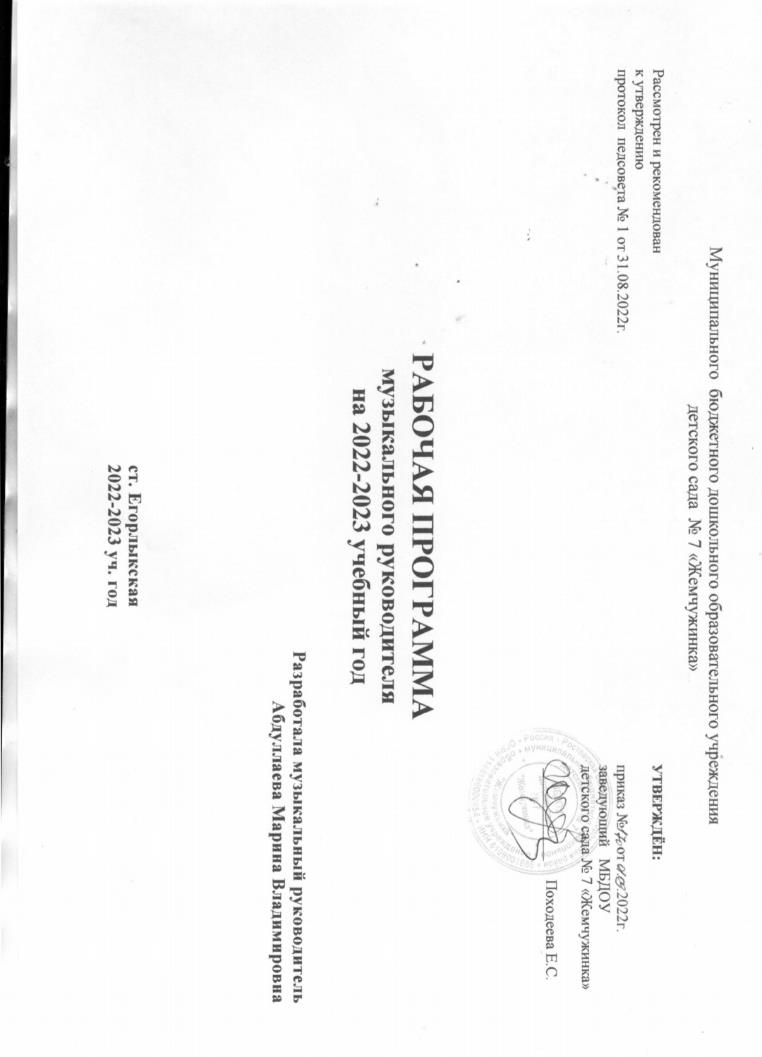 СодержаниеПояснительная записка. Содержание образовательной деятельности по освоению образовательной области «Художественно-эстетическое развитие».2.1. Содержание образовательной деятельности по музыкальному развитию в группе раннего возраста.2.2. Содержание образовательной деятельности по музыкальному развитию в младшей группе2.3.Содержание образовательной деятельности по музыкальному развитию в средней группе        2.4 Содержание образовательной деятельности по музыкальному развитию в старшей группе         2.5. Содержание образовательной деятельности по музыкальному развитию в подготовительной группе.        2.6. Формы работы по реализации образовательной области «Художественно-эстетическое развитие» (Музыкальное     развитие)         3.  Объём образовательной нагрузки и методическое оснащение.        4.  Целевые ориентиры освоения программы.         5.  Планируемые результаты освоения детьми основной программы.        6.  Взаимодействие с семьями воспитанников.Приложения.Приложение№1.  Перспективно-тематическое планирование непрерывно-образовательной деятельности по музыкальному развитию на 2022-2023 учебный год.ПОЯСНИТЕЛЬНАЯ ЗАПИСКА            Современная наука признает раннее детство как период, имеющий огромное значение для всей последующей жизни человека. Результаты нейропсихологических исследований доказали, что человеческий мозг имеет специальные разделы, ответственные за музыкальное восприятие. Из этого следует, что музыкальные способности – часть нашего биологического наследия. «Начать использовать то, что даровано природой, необходимо как можно раньше, поскольку неиспользуемое, невостребованное извне атрофируется…» В.М. Бехтерев.  Влияние же музыки на эмоциональное состояние человека давно закрепило первые позиции среди других видов искусств. По мнению В.А. Сухомлинского: «Музыка является самым чудодейственным, самым тонким средством привлечения к добру, красоте, человечности. Чувство красоты музыкальной мелодии открывает перед ребенком собственную красоту – маленький человек осознает свое достоинство…».           В дошкольной педагогике музыка рассматривается как ничем не заменимое средство развития у детей эмоциональной отзывчивости на все доброе и прекрасное, с которыми они встречаются в жизни. Рабочая программа по реализации образовательной области «Художественно-эстетическое развитие» (музыкальное развитие дошкольников) разработана с учетом основной общеобразовательной программой  «От рождения до школы» авторов Н.Е. Вераксы, Т.С. Комаровой, М.А. Васильевой разработанной в соответствии с ФГОС ДО.Так же в соответствии со следующими нормативными документами: Федеральный закон "Об образовании в Российской Федерации" 29.12.2012 N 273-ФЗ.Приказом Министерства образования и науки Российской Федерации от 31.07.2020г. «Об утверждении порядка организации и осуществления образовательной деятельности по основным общеобразовательным программах - образовательным программам дошкольного образования»;Основной образовательной программой ДОУ, разработанной в соответствии с основной общеобразовательной программой «От рождения до школы» авторов Н. Е. Вераксы, Т.С. Комаровой, М.А. Васильевой;СанПиН 2.4.3648-20 «Санитарно-эпидемиологические требования к устройству, содержанию и организации режима работы дошкольных образовательных организаций»;Концепция дошкольного воспитания.Уставом муниципального бюджетного дошкольного образовательного учреждения детский сад №7«Жемчужинка». Ведущими целями  основной общеобразовательной программы дошкольного образования «От рождения до школы»,  авторов Н. Е. Вераксы, Т.С. Комаровой, М.А. Васильевой, являются: создание благоприятных условий для полноценного проживания ребенком дошкольного детства;  формирование основ базовой культуры личности; всестороннее развитие психических и физических качеств в соответствии с возрастными и индивидуальными особенностями; подготовка к жизни в современном обществе; к обучению в школе; обеспечение безопасности жизнедеятельности дошкольника.Эти цели реализуются в процессе разнообразных видов детской деятельности: игровой, коммуникативной, трудовой, познавательно-исследовательской, продуктивной, музыкально-художественной, чтения.Для достижения целей программы первостепенное значение имеют:• забота о здоровье, эмоциональном благополучии и своевременном всестороннем развитии каждого ребенка;• создание в группах атмосферы гуманного и доброжелательного отношения ко всем воспитанникам, что позволяет растить их общительными, добрыми, любознательными, инициативными, стремящимися к самостоятельности и творчеству;• максимальное использование разнообразных видов детской деятельности; их интеграция в целях повышения эффективности воспитательно-образовательного процесса;• творческая организация (креативность) воспитательно-образовательного процесса;• вариативность использования образовательного материала, позволяющая развивать творчество в соответствии с интересами и наклонностями каждого ребенка;• уважительное отношение к результатам детского творчества;• единство подходов к воспитанию детей в условиях ДОУ и семей воспитанников.• соблюдение преемственности в работе детского сада и начальной школы, исключающей умственные и физические перегрузки в содержании образования ребенка дошкольного возраста, обеспечивающей отсутствие давления предметного обучения.Цель музыкального развития: приобщение к музыкальному искусству, развитие предпосылок ценностно-смыслового восприятия и понимания музыкального искусства; формирование основ музыкальной культуры, ознакомление с элементарными музыкальными понятиями, жанрами; воспитание эмоциональной отзывчивости при восприятии музыкальных произведений.  Задачи:развитие музыкальных способностей: поэтического и музыкального слуха, чувства ритма и музыкальной памяти; формирование песенного, музыкального вкуса.Воспитание интереса к музыкально-художественной деятельности.Развитие детского музыкально-художественного творчества, реализация самостоятельной творческой деятельности детей; Удовлетворение потребности в самовыражении. Раздел «СЛУШАНИЕ»-ознакомление с музыкальными произведениями, их запоминание, накопление музыкальных впечатлений;-развитие музыкальных способностей и навыков культурного слушания музыки;-развитие способности различать характер песен, инструментальных пьес, средств их выразительности; формирование музыкального вкуса;развитие способности эмоционально воспринимать музыку.Раздел «ПЕНИЕ»-формирование у детей певческих умений и навыков-обучение детей исполнению песен на занятиях и в быту, с помощью воспитателя и самостоятельно, с сопровождением и без сопровождения инструмента-развитие музыкального слуха, т.е. различение интонационно точного и неточного пения, звуков по высоте, длительности, слушание себя при пении и исправление своих ошибок-развитие певческого голоса, укрепление и расширение его диапазона.Раздел «МУЗЫКАЛЬНО-РИТМИЧЕСКИЕ ДВИЖЕНИЯ»-развитие музыкального восприятия, музыкально-ритмического чувства и в связи с этим ритмичности движений;-обучение детей согласованию движений с характером музыкального произведения, наиболее яркими средствами музыкальной выразительности, развитие пространственных и временных ориентировок;-обучение детей музыкально-ритмическим умениям и навыкам через игры, пляски и упражнения;-развитие художественно-творческих способностей.Раздел «ИГРА НА ДЕТСКИХ МУЗЫКАЛЬНЫХ ИНСТРУМЕНТАХ»- совершенствование эстетического восприятия и чувства ребенка;- становление и развитие волевых качеств: выдержка, настойчивость, целеустремленность, усидчивость;- развитие сосредоточенности, памяти, фантазии, творческих способностей, музыкального вкуса;- знакомство с детскими музыкальными инструментами и обучение детей игре на них;- развитие координации музыкального мышления и двигательных функций организма.Раздел «ТВОРЧЕСТВО»: песенное, музыкально-игровое, танцевальное. Импровизация на детских музыкальных инструментах- развивать способность творческого воображения при восприятии музыки;- способствовать активизации фантазии ребенка, стремлению к достижению самостоятельно поставленной задачи, к поискам форм для воплощения своего замысла;- развивать способность к песенному, музыкально-игровому, танцевальному творчеству, к импровизации на инструментах.2. Содержание образовательной деятельности по освоению образовательной области «Художественно-эстетическое развитие».   Содержание образовательной деятельности представлено в виде перспективно-тематического плана работы с детьми (на учебный год) по основным видам организованной образовательной деятельности.   Образовательная деятельность осуществляется в процессе организации различных видов детской деятельности (игровой, коммуникативной, трудовой, познавательно-исследовательской, продуктивной, музыкально-художественной, чтение) с учетом принципа интеграции образовательных областей («речевое развитие», «познавательное развитие», «социально – коммуникативное развитие», «художественно –эстетическое развитие», «физическое развитие»).   В Программе на первый план выдвигается развивающая функция образования, обеспечивающая становление личности ребенка и ориентирующая педагога на его индивидуальные особенности, что соответствует современной научной «Концепции дошкольного воспитания» (авторы В.В. Давыдов, В.А. Петровский) о признании само ценности дошкольного периода детства.   Программа построена на позиции гуманно – личностного отношения к ребенку и направлена на его всестороннее развитие, формирование духовных и общечеловеческих ценностей, а также способностей и интегративных качеств. В Программе отсутствует жесткая регламентация знаний детей и предметный центризм в обучении. Ведущие цели программы – создание благоприятных условий для полноценного проживания ребенком дошкольного детства, формирование основ базовой культуры личности, всестороннее развитие психических и физических качеств в соответствии с возрастными и индивидуальными особенностями, подготовка к жизни в современном обществе, к обучению в школе, обеспечение безопасности жизнедеятельности дошкольника.   Эти цели реализуются в процессе разнообразных видов детской деятельности: игровой, коммуникативной, трудовой, познавательно- исследовательской, продуктивной, музыкально – художественной, чтения. Для достижения целей Программы первостепенное значение имеют:забота о здоровье, эмоциональное благополучие в своевременном всестороннем развитии каждого ребенка;создание в группах атмосферы гуманного и доброжелательного отношения ко всем воспитанникам, что позволяет растить их общительными, добрыми, любознательными, инициативными, стремящимися к самостоятельности и творчеству;максимальное использование разнообразных видов детской деятельности, их интеграция в целях повышения эффективности образовательной деятельности;творческая организация (креативность) образовательной деятельности;вариативность использования образовательного материала, позволяющая развивать творчество в соответствии с интересами и наклонностями каждого ребенка;уважительное отношение к результатам детского творчества;единство подходов к воспитанию детей в условиях ДОУ и семьи;соблюдение в работе детского сада и начальной школы преемственности, исключающей умственные и физические перезагрузки в содержании детей дошкольного возраста, обеспечивающей отсутствие давления предметного обучения.Образовательная область «Художественно – эстетическое развитие»      Предполагает развитие предпосылок ценностно-смыслового    восприятия    и    понимания    произведений    искусства(словесного, музыкального, изобразительного), мира природы; становление эстетического отношения к окружающему миру; формирование элементарных представлений о видах искусства; восприятие музыки, художественной литературы, фольклора; стимулирование сопереживания персонажам художественных произведений; реализацию самостоятельной творческой деятельности детей (изобразительной, конструктивно-модельной, музыкальной и др.).МЕТОДИЧЕСКОЕ ОСНАЩЕНИЕ: Основная образовательная программа ДОУ «От рождения до школы» авторов Н. Е. Вераксы, Т.С. Комаровой, М.А. Васильевой;Методические пособия:М.Б. Зацепина «Культурно-досуговая деятельность в детском саду»;О.А. Соломенникова «Радость творчества»;М.Б. Зацепина «Музыкальное воспитание в детском саду»;И.М. Каплунова, И.А. Новоскольцева «Ладушки»; Е.Н. Арсенина «Музыкальные занятия в детском саду».        Конкретное содержание указанных образовательных областей зависит от возрастных и индивидуальных особенностей детей, определяется целями и задачами Программы и реализовывается в различных видах деятельности (общении, игре, познавательно-исследовательской деятельности - как сквозных механизмах развития ребенка):в раннем возрасте (1 год - 3 года) - предметная деятельность и игры с составными и динамическими игрушками; экспериментирование с материалами и веществами (песок, вода, тесто и пр.), общение с взрослым и совместные игры со сверстниками под руководством взрослого, самообслуживание и действия с бытовыми предметами-орудиями (ложка, совок, лопатка и пр.), восприятие смысла музыки, сказок, стихов, рассматривание картинок, двигательная активность;для детей дошкольного возраста (3 года - 7 лет) - ряд видов деятельности, таких как игровая, включая сюжетно-ролевую игру, игру с правилами и другие виды игры, коммуникативная (общение и взаимодействие со взрослыми и сверстниками), познавательно-исследовательская (исследования объектов окружающего мира и экспериментирования с ними), а также восприятие художественной литературы и фольклора, самообслуживание и элементарный бытовой труд (в помещении и на улице), конструирование из разного материала, включая конструкторы, модули, бумагу, природный и иной материал, изобразительная (рисование;, лепка, аппликация), музыкальная (восприятие и понимание смысла музыкальных произведений, пение, музыкально-ритмические движения, игры на детских музыкальных инструментах) и двигательная (овладение основными движениями) формы активности ребенка.2.1. Содержание образовательной деятельности по музыкальному развитию в группе раннего возраста.Воспитывать интерес к музыке, желание слушать музыку, подпевать, выполнять простейшие танцевальные движения.Слушание. Развивать интерес к музыке, желание слушать народную и классическую музыку. Учить детей внимательно слушать спокойные и бодрые песни, музыкальные пьесы разного характера, понимать, о чем (о ком) поется эмоционально реагировать на содержание. Развивать умение различать звуки по высоте (высокое и низкое звучание колокольчика, фортепьяно, металлофона).Пение. Вызывать активность детей при подпевании и пении. Развивать умение подпевать фразы в песне (совместно с воспитателем). Постепенно приучать к сольному пению.Музыкально-ритмические движения. Развивать эмоциональность и образность восприятия музыки через движения. Продолжать формировать способность воспринимать и воспроизводить движения, показываемые взрослым (хлопать, притопывать ногой, полуприседать, совершать повороты и т д.). Учить детей начинать и заканчивать движения вместе с началом и окончанием музыки.Формировать умение начинать движение с началом музыки и заканчивать с ее окончанием; передавать образы (птичка летает, зайка прыгает, мишка косолапый идет). Совершенствовать умение выполнять плясовые движения в кругу, врассыпную, менять движения с изменением характера музыки или содержания песни.2.2. Содержание образовательной деятельности по музыкальному развитию в младшей группе.Воспитывать у детей эмоциональную отзывчивость на музыку.Познакомить с тремя музыкальными жанрами: песней, танцем, маршем; способствовать развитию музыкальной памяти, формировать умение узнавать знакомые песни, пьесы; чувствовать характер музыки (веселый, бодрый, спокойный), эмоционально на нее реагировать. Слушание. Учить детей слушать музыкальное произведение до конца, понимать характер музыки, узнавать и определять, сколько частей в произведении (одночастная или двухчастная форма); рассказывать, о чем поется в песне. Развивать способность различать звуки по высоте в пределах октавы -септимы, замечать изменение в силе звучания мелодии (громко, тихо). Совершенствовать умение различать звучание музыкальных игрушек, детских музыкальных инструментов (музыкальный молоточек, шарманка, погремушка, барабан, бубен, металлофон и др.).Пение. Способствовать развитию певческих навыков: петь без напряжения в диапазоне ре (ми) - ля (си); в одном темпе со всеми, чисто и ясно произносить слова, передавать характер песни (весело, протяжно, ласково).Песенное творчество. Учить допевать мелодии колыбельных песен на слог «баю-баю» и веселых мелодий на слог «ля-ля». Формировать навыки сочинительства веселых и грустных мелодий по образцу.Музыкально-ритмические движения. Учить двигаться соответственно двухчастной форме музыки и силе ее звучания (громко, тихо); реагировать на начало звучания музыки и ее окончание (самостоятельно начинать и заканчивать движение). Совершенствовать навыки основных движений (ходьба и бег). Учить маршировать вместе со всеми и индивидуально, бегать легко, в умеренном и быстром темпе под музыку. Улучшать качество исполнения танцевальных движений: притоптывать попеременно двумя ногами и одной ногой. Развивать умение кружиться в парах, выполнять прямой галоп, двигаться под музыку ритмично и согласно темпу и характеру музыкального произведения (с предметами, игрушками, без них).	 Способствовать развитию навыков выразительной и эмоциональной передачи игровых и сказочных образов: идет медведь, крадется кошка, бегают мышата, скачет зайка, ходит петушок, клюют зернышки цыплята, летают птички, едут машины, летят самолеты, идет коза рогатая и др.	Формировать навыки ориентировки в пространстве.Развитие танцевально-игрового творчества. Стимулировать самостоятельное выполнение танцевальных движений под плясовые мелодии. Активизировать выполнение движений, передающих характер изображаемых животных.Игра на детских музыкальных инструментах. Знакомить детей с некоторыми детскими музыкальными инструментами: дудочкой, металлофоном, колокольчиком, бубном, погремушкой, барабаном, а также их звучанием.          Учить дошкольников подыгрывать на детских ударных инструментах.2.3. Содержание образовательной деятельности по музыкальному развитию в средней группе.Продолжать развивать у детей интерес к музыке, желание её слушать, вызывать эмоциональную отзывчивость при восприятии музыкальных произведений. Обогащать музыкальные впечатления, способствовать дальнейшему развитию основ музыкальной культуры.Слушание. Формировать навыки культуры слушания музыки (не отвлекаться, дослушивать произведение до конца). Учить чувствовать характер музыки, узнавать знакомые произведения, высказывать свои впечатления о прослушанном. Учить замечать выразительные средства музыкального произведения: тихо, громко, медленно, быстро. Развивать способность различать звуки по высоте (высокий, низкий, в пределах сексты, септимы).Пение. Обучать детей выразительному пению, формировать умение петь протяжно, подвижно, согласованно (в пределах ре — си первой октавы). Развивать умение брать дыхание между короткими музыкальными фразами. Учить петь мелодию чисто, смягчать концы фраз, чётко произносить слова, петь выразительно, передавая характер музыки. Учить петь с инструментальным сопровождением и без него (с помощью воспитателя).Песенное творчество. Учить самостоятельно сочинять мелодию колыбельной песни и отвечать на музыкальные вопросы («Как тебя зовут?», «Что ты хочешь, кошечка?», «Где ты?»). Формировать умение импровизировать мелодии на заданный текст.Музыкально-ритмические движения. Продолжать формировать у детей навык ритмичного движения в соответствии с характером музыки.Учить самостоятельно менять движения в соответствии с двух- и трёхчастной формой музыки. Совершенствовать танцевальные движения: прямой галоп, пружинка, кружение по одному и в парах. Учить детей двигаться в парах по кругу в танцах и хороводах, ставить ногу на носок и на пятку, ритмично хлопать в ладоши, выполнять простейшие перестроения (из круга врассыпную и обратно), подскоки. Продолжать совершенствовать навыки основных движений (ходьба: «торжественная», спокойная, «таинственная»; бег: лёгкий и стремительный). Развитие танцевально-игрового творчества. Способствовать развитию эмоционально-образного исполнения музыкально-игровых упражнений (кружатся листочки, падают снежинки) и сценок, используя мимику и пантомиму (зайка весёлый и грустный, хитрая лисичка, сердитый волк и т. д.). Обучать инсценированию песен и постановке небольших музыкальных спектаклей.Игра на детских музыкальных инструментах. Формировать умение подыгрывать простейшие мелодии на деревянных ложках, погремушках, барабане, металлофоне.2.4.  Содержание образовательной деятельности по музыкальному развитию в старшей группе.Продолжать развивать интерес и любовь к музыке, музыкальную отзывчивость на неё.Формировать музыкальную культуру на основе знакомства с классической, народной и современной музыкой.Продолжать развивать музыкальные способности детей: звуковысотный, ритмический, тембровый, динамический слух.Способствовать дальнейшему развитию навыков пения, движений под музыку, игры и импровизаций мелодий на детских музыкальных инструментах; творческой активности детей.Слушание. Учить детей различать жанры музыкальных произведений (марш, танец, песня)Совершенствовать музыкальную память через узнавание мелодий по отдельным фрагментам произведения (вступление,, заключение, музыкальная фраза)Совершенствовать навык различения звуков по высоте в пределах квинты, звучания музыкальных инструментов (клавишно-ударные и струнные: фортепиано, скрипка, виолончель, балалайка).Пение. Формировать певческие навыки, умение петь лёгким звуком в диапазоне от «ре» первой октавы до «до» второй октавы, брать дыхание перед началом песни, между музыкальными фразами, произносить отчётливо слова, своевременно начинать и заканчивать песню, эмоционально передавать характер мелодии, петь умеренно, громко, тихоСпособствовать развитию у детей навыков сольного пения с музыкальным сопровождением и без негоСодействовать проявлению самостоятельности и творческому исполнению песен разного характераРазвивать песенный музыкальный вкус.Песенное творчество. Учить детей импровизировать мелодию на заданный текстУчить сочинять мелодии различного характера: ласковую колыбельную, бодрый или задорный марш, плавный вальс, весёлую плясовую.Музыкально-ритмические движения. Развивать у детей чувство ритма, умение передавать в движении характер музыки, её эмоционально-образное содержаниеУчить свободно ориентироваться в пространстве, выполнять простейшие перестроения, самостоятельно переходить от умеренного к быстрому или медленному темпу, менять движения в соответствии с музыкальными фразамиСпособствовать формированию у детей навыков исполнения танцевальных движений (поочерёдное выбрасывание ног в прыжке; приставной шаг с приседанием, с продвижением вперед, кружение; приседание с выставлением ноги вперёд)Познакомит с русским хороводом, пляской, а также с танцами других народовПродолжать развивать у детей навыки инсценирования песен; учить изображать сказочных животных и птиц в разных игровых ситуациях.Музыкально-игровое и танцевальное творчество. Развивать танцевальное творчество; учить придумывать движения к пляскам, танцам, составлять композицию танца, проявляя самостоятельность в творчестве.Учить детей самостоятельно придумывать движения, отражающие содержание песни.Побуждать к инсценированию песен и хороводов.Игра на детских музыкальных инструментах. Учить детей исполнять простейшие мелодии на детских музыкальных инструментах; знакомые песенки индивидуально и небольшими группами, соблюдая общую динамику и темп.Развивать творчество детей, побуждать их к активным самостоятельным действиям.2.5. Содержание образовательной деятельности по музыкальному развитию в подготовительной группе.Продолжать приобщать детей к музыкальной культуре. Воспитывать художественный вкус, сознательное отношение к отечественному музыкальному наследию и современной музыке.  Совершенствовать звуковысотный, ритмический, тембровый и динамический слух.Продолжать обогащать музыкальные впечатления детей, вызывать яркий эмоциональный отклик при восприятии музыки разного характера.Способствовать дальнейшему формированию певческого голоса, развитию навыков движения под музыку.Обучать игре на детских музыкальных инструментах.Знакомить с элементарными, музыкальными понятиям.Слушание. Продолжать развивать у детей навыки восприятия звуков по высоте в пределах квинты – терции; обогащать впечатления детей, и формировать музыкальный вкус, развивать музыкальную память. Способствовать развитию мышления, фантазии, памяти, слуха.Знакомить с элементарными музыкальными понятиями (темп, ритм); жанрами (опера, концерт, симфонический концерт), творчеством композиторов и музыкантов.Познакомит детей с мелодией Государственного гимна Российской Федерации.Пение. Совершенствовать певческий голос и вокально-слуховую координацию.Закреплять практические навыки выразительного исполнения песен в пределах от «до» первой октавы до «ре» второй октавы; учить брать дыхание и удерживать его до конца фразы; обращать внимание на артикуляцию.Закреплять умение детей петь самостоятельно, индивидуально и коллективно, с музыкальным сопровождением и без него.Песенное творчество. Учить самостоятельно придумывать мелодии, используя в качестве образца русские народные песни; самостоятельно импровизировать мелодии на заданную тему по образцу и без него, используя знакомые песни, пьесы и танцы.Музыкально-ритмические движения. Способствовать дальнейшему развитию у детей навыков танцевальных движений, умения выразительно и ритмично двигаться в соответствии с разнообразным характером музыки, передавая в танце эмоционально-образное содержание.Знакомить детей с национальными плясками.Развивать танцевально-игровое творчество; формировать навыки художественного исполнения различных образов при инсценировании песен, театральных постановок.Музыкально-игровое и танцевальное творчество. Способствовать развитию творческой активности детей в доступных видах музыкальной исполнительской деятельности (игра в оркестре, пение, танцевальные движения и т. п.).Учить детей импровизировать под музыку соответствующего характера (лыжник, конькобежец, наездник, рыбак; лукавый котик и сердитый козлик и т. п.).Учить придумывать движения, отражающие содержание песни; выразительно действовать с воображаемыми предметами.Учить детей самостоятельно искать способ передачи в движениях музыкальных образов.Формировать музыкальные способности; содействовать проявлению активности и самостоятельности.Игра на детских музыкальных инструментах. Знакомить детей с музыкальными произведениями в исполнении различных инструментов и в оркестровой обработке.Учить играть на металлофоне, ударных инструментах, русских народных инструментах: погремушках, треугольниках, деревянных ложках; исполнять музыкальные произведения в оркестре и в ансамбле.Группа раннего возраста.Раздел «Слушание»Раздел «Пение»Раздел «Музыкально-ритмические движения»Раздел «Игра на детских музыкальных инструментах»  Младшая группа.Раздел «Слушание»Раздел «Пение»Раздел «Музыкально-ритмические движения»  Раздел «Игра на детских музыкальных инструментах»  Раздел «Творчество» (песенное, музыкально-игровое, танцевальное; импровизация на детских музыкальных инструментах)Средняя группа.Раздел «Слушание»Раздел «Пение»Раздел «Музыкально-ритмические движения»  Раздел «Игра на детских музыкальных инструментах»  Раздел «Творчество» (песенное, музыкально-игровое, танцевальное; импровизация на детских музыкальных инструментах)Старшая группа.   Раздел «Слушание» Раздел «Пение»Раздел «Музыкально-ритмические движения»Раздел «Игра на детских музыкальных инструментах»Раздел «Творчество» (песенное, музыкально-игровое, танцевальное; импровизация на детских музыкальных инструментах)Подготовительная группаРаздел «Слушание»Раздел «Пение»Раздел «Музыкально-ритмические движения»Раздел «Игра на детских музыкальных инструментах»Раздел «Творчество» (песенное, музыкально-игровое, танцевальное; импровизация на детских музыкальных инструментах)3.  Объём образовательной нагрузки и методическое оснащениеОбъём образовательной нагрузки (как непосредственно образовательной деятельности, так и образовательной деятельности, осуществляемой в ходе режимных моментов) является примерным, дозирование нагрузки — условным, обозначающим пропорциональное соотношение продолжительности деятельности педагогов и детей по реализации и освоению содержания дошкольного образования в различных образовательных областях.   Общий объём самостоятельной деятельности детей соответствует требованиям действующих СанПиН (3—4 ч в день).Педагог самостоятельно дозирует объем образовательной нагрузки, не превышая при этом максимально допустимую санитарно-эпидемиологическими правилами и нормативами нагрузку.Рабочая программа по музыкальному развитию, предполагает проведение музыкальной непосредственно образовательной деятельности (НОД) 2 раза в неделю в каждой возрастной группе.По действующему СанПиНу (2.4.3648-20):Непрерывно - образовательная деятельность по музыкальному развитию в МБДОУ детском саду №7 «Жемчужинка» Организация жизнедеятельности в МБДОУ детском саду № 7 «Жемчужинка» (холодный период) Организация жизнедеятельности в МБДОУ детском саду № 7«Жемчужинка» (теплый период)Организация образовательного процессаОбразовательная работа ориентирована на интеграцию образовательных областей:Методическое обеспечение и материал:Компьютер.Мультимедийная установка.Телевизор.DVD проигрыватель.Магнитофон.Флешносители с программным материалом.Флешносители с музыкой для творчества и релаксации.Детские музыкальные инструменты.Игрушки животных, куклы для проведения занятий и организации сюрпризных моментов.Фортепиано.Музыкально-дидактические игры на развитие: звуковысотного слуха и закрепление программного материала, чувства ритма, тембрового слуха, диатонического слуха; игры для развития памяти и слуха, внимания, детского творчества.Маски для игр и инсценировок.Атрибуты для разучивания программного материала и развития танцевального творчества: ленты, платочки, шарфики, листочки, снежки, искусственные цветы и пр.4.  Целевые ориентиры освоения программы:Целевые ориентиры не подлежат непосредственной оценке, в том числе в виде педагогической диагностики (мониторинга), и не являются основанием для их формального сравнения с реальными достижениями детей. Они не являются основанием для их формального сравнения с реальными достижениями детей.Целевые ориентиры образования в младенческом и раннем возрасте:Ребёнок интересуется окружающими предметами и активно действует с ними; эмоционально вовлечён в действия с игрушками и другими предметами, стремится проявлять настойчивость в достижении результата своих действий;Использует специфические, культурно-фиксированные предметные действия, знает назначение бытовых предметов (ложки, расчёски, карандаши и пр.) и умеет пользоваться ими. Владеет простейшими навыками самообслуживания; стремится проявлять самостоятельность в бытовом и игровом поведении;Владеет активной речью, включённой в общение; может обращаться с вопросами и просьбами, понимает речь взрослых; знает название окружающих предметов и игрушек;Стремится к общению со взрослыми и активно подражает им в движениях и действиях; появляются игры, в которых ребёнок воспроизводит действия взрослого;Проявляет интерес к сверстникам; наблюдает за их действиями и подражает им;Проявляет интерес к стихам, песням, сказкам, рассматриванию картинки, стремится двигаться под музыку; эмоционально откликается на различные произведения культуры и искусства;У ребёнка развита крупная моторика, он стремится осваивать различные виды движения (бег, лазанье, перешагивание и пр.).Целевые ориентиры на этапе завершения дошкольного образования:ребёнок овладевает основными культурными способами деятельности, проявляет инициативу и самостоятельность в разных видах деятельности - игре, общении, познавательно-исследовательской деятельности, конструировании и др.; способен выбирать себе род занятий, участников по совместной деятельности;ребёнок обладает установкой положительного отношения к миру, к разным видам труда, другим людям и самому себе, обладает чувством собственного достоинства; активно взаимодействует со сверстниками и взрослыми, участвует в совместных играх. Способен договариваться, учитывать интересы и чувства других, сопереживать неудачам и радоваться успехам других, адекватно проявляет свои чувства, в том числе чувство веры в себя, старается разрешать конфликты;ребёнок обладает развитым воображением, которое реализуется в разных видах деятельности, и прежде всего в игре; ребёнок владеет разными формами и видами игры, различает условную и реальную ситуации, умеет подчиняться разным правилам и социальным нормам;ребёнок достаточно хорошо владеет устной речью, может выражать свои мысли и желания, может использовать речь для выражения своих мыслей, чувстви желаний, построения речевого высказывания в ситуации общения, может выделять звуки в словах, у ребёнка складываются предпосылки грамотности;у ребёнка развита крупная и мелкая моторика; он подвижен, вынослив, владеет основными движениями, может контролировать свои движения и управлять ими;ребёнок способен к волевым усилиям, может следовать социальным нормам поведения и правилам в разных видах деятельности, во взаимоотношениях со взрослыми и сверстниками, может соблюдать правила безопасного поведения и личной гигиены;ребёнок проявляет любознательность, задаёт вопросы взрослым и сверстникам, интересуется причинно-следственными связями, пытается самостоятельно придумывать объяснения явлениям природы и поступкам людей; склонен наблюдать, экспериментировать. Обладает начальными знаниями о себе, о природном и социальном мире, в котором он живёт; знаком с произведениями детской литературы, обладает элементарными представлениями из области живой природы, естествознания, математики, истории и т.п.; ребёнок способен к принятию собственных решений, опираясь на свои знания и умения в различных видах деятельности.         Целевые ориентиры Программы выступают основаниями преемственности дошкольного и начального общего образования. При соблюдении требований к условиям реализации Программы настоящие целевые ориентиры предполагают формирование у детей дошкольного возраста предпосылок к учебной деятельности на этапе завершения ими дошкольного образования.Взаимодействие с семьями воспитанников.     Музыка возникла в глубокой древности и признавалась важным и незаменимым средством формирования личных качеств человека, его духовного мира. Дошкольный возраст чрезвычайно важен для дальнейшего овладения музыкальной культурой. Если в процессе музыкальной деятельности будет сформировано музыкально – эстетическое сознание, это не пройдёт бесследно для последующего развития ребёнка, его общего духовного становления. Музыкальное развитие оказывает ничем незаменимое воздействие на общее развитие: формируется эмоциональная среда, совершенствуется мышление, ребёнок становится чутким к красоте в искусстве и жизни.     Цель педагогов ДОУ – создать единое пространство музыкального развития ребенка в семье и в детском саду, повысить педагогическую компетентность родителей в вопросах музыкального воспитания дошкольников.Семья – первая социальная общность, которая закладывает основы личностных качеств ребёнка, здесь он обучается жить подлинной социальной жизнью, общей с другими людьми: делить горе и радость, ощущать единство с близкими родными.     Исследования в области развития музыкальных способностей детей показывают, что в семьях, где родители любят музыку, поют, играют на музыкальных инструментах, где создаётся особенно благоприятная среда для расцвета дарования ребёнка, можно наблюдать детей с достаточно высоким музыкальным развитием.     В настоящее время общение музыкального руководителя с родителями (законными представителями) строится на следующих принципах:Единое понимание педагогом и родителями (законными представителями) целей и задач музыкального развития ребёнка.Родители (законные представители) и педагоги являются партнёрами в музыкальном развитии детей.Уважение, помощь и доверие к ребёнку, как со стороны педагога, так и со стороны родителей (законных представителей).Открытость ДОУ для семьи – обеспечение каждому родителю (законному представителю) возможность знать и видеть, как живёт и развивается его ребёнок, оценить уровень предоставляемых услуг.Работа с семьями воспитанников – это сложная и важная часть деятельности музыкального руководителя в ДОУ. Задача музыкального руководителя – раскрыть перед ними актуальные вопросы музыкального развития ребёнка на каждой возрастной ступени дошкольного детства, заинтересовать, увлечь творческим процессом развития гармонического становления личности, его духовной и эмоциональной восприимчивости. Играть и творить – вот главная задача, определяющая получение удовольствия ребёнка от любого вида музыкальной деятельности.     Вовлечение родителей (законных представителей) в музыкально-образовательное пространство ДОУ организовывается в нескольких направлениях:педагогическое просвещение семей воспитанников в вопросах музыкального воспитания детей,включение родителей (законных представителей) в музыкально-образовательное пространство ДОУ.Перспективное планирование работы с семьями воспитанников.План культурно-досуговой деятельностиПриложение№1. Перспективно-тематическое планирование непрерывно-образовательной деятельности по музыкальному развитию группы раннего возраста  Перспективно-тематическое планирование непрерывно-образовательной деятельности по музыкальному развитию в младшей группеПерспективно-тематическое планирование непрерывно-образовательной деятельности по музыкальному развитию в средней группеПерспективно-тематическое планирование непрерывно-образовательной деятельности по музыкальному развитию в старшей группеПерспективно-тематическое планирование непрерывной образовательной деятельности по музыкальному развитию в подготовительной группеПерспективно-тематическое планирование непрерывно-образовательной деятельности по музыкальному развитию в старшей разновозрастной группеФормы работыФормы работыФормы работыФормы работыРежимные моменты Совместная деятельность педагога с детьмиСамостоятельная деятельность детейСовместная деятельность с семьейФормы организации детейФормы организации детейФормы организации детейФормы организации детейИндивидуальныеПодгрупповыеГрупповыеПодгрупповыеИндивидуальные Индивидуальные ПодгрупповыеГрупповыеПодгрупповыеИндивидуальныеИспользование музыки:-на утренней гимнастике и физкультурных занятиях;- на музыкальных занятиях;- во время умывания- на других занятиях (ознакомление с окружающим миром, развитие речи, изобразительная деятельность)- перед дневным сном- при пробуждении- на праздниках и развлечениях.Занятия Праздники, развлеченияМузыка в повседневной жизни:-другие занятия-театрализованная деятельность -слушание музыкальных произведений в группе-прогулка (подпевание знакомых песен, попевок)-детские игры, забавы, потешки  -рассматривание картинок, иллюстраций в детских книгах, репродукций, предметов окружающей действительности.Создание условий для самостоятельной музыкальной деятельности в группе: подбор музыкальных инструментов, музыкальных игрушек, театральных кукол, атрибутов для ряженья Экспериментирование со звуком.Совместные праздники, развлечения в ДОУ (включение родителей в праздники и подготовку к ним)Консультации для родителейРодительские собранияИндивидуальные беседыСовместные праздники, развлечения в ДОУ (включение родителей в праздники и подготовку к ним)Создание наглядно-педагогической пропаганды для родителей (стенды, папки или ширмы-передвижки)Оказание помощи родителям по созданию предметно-музыкальной среды в семьеПрослушивание аудиозаписей с просмотром соответствующих картинок, иллюстраций.Формы работыФормы работыФормы работыФормы работыРежимные моменты Совместная деятельность педагога с детьмиСамостоятельная деятельность детейСовместная деятельность с семьейФормы организации детейФормы организации детейФормы организации детейФормы организации детейИндивидуальныеПодгрупповыеГрупповыеПодгрупповыеИндивидуальные Индивидуальные ПодгрупповыеГрупповыеПодгрупповыеИндивидуальныеИспользование пения:- на музыкальных занятиях;- во время умывания- на других занятиях - в сюжетно-ролевых играх-в театрализованной деятельности- на праздниках и развлечениях.Занятия Праздники, развлеченияМузыка в повседневной жизни:-Театрализованная деятельность-Подпевание и пение знакомых песенок, попевок во время игр, прогулок в теплую погоду- Подпевание и пение знакомых песенок, попевок при рассматривании картинок, иллюстраций в детских книгах, репродукций, предметов окружающей действительности.Создание условий для самостоятельной музыкальной деятельности в группе: подбор музыкальных инструментов (озвученных и не озвученных), музыкальных игрушек, театральных кукол, атрибутов для ряженья.Совместные праздники, развлечения в ДОУ (включение родителей в праздники и подготовку к ним)Создание наглядно-педагогической пропаганды для родителей (стенды, папки или ширмы-передвижки)Оказание помощи родителям по созданию предметно-музыкальной среды в семьеПрослушивание аудиозаписей с просмотром соответствующих картинок, иллюстраций, совместное подпевание.Формы работыФормы работыФормы работыФормы работыРежимные моменты Совместная деятельность педагога с детьмиСамостоятельная деятельность детейСовместная деятельность с семьейФормы организации детейФормы организации детейФормы организации детейФормы организации детейИндивидуальныеПодгрупповыеГрупповыеПодгрупповыеИндивидуальные Индивидуальные ПодгрупповыеГрупповыеПодгрупповыеИндивидуальныеИспользование музыкально-ритмических движений:-на утренней гимнастике и физкультурных занятиях;- на музыкальных занятиях;- на других занятиях - во время прогулки - в сюжетно-ролевых играх- на праздниках и развлечениях.Занятия Праздники, развлеченияМузыка в повседневной жизни:-Игры, хороводы. Создание условий для самостоятельной музыкальной деятельности в группе: подбор музыкальных инструментов, музыкальных игрушек, атрибутов для театрализации.Совместные праздники, развлечения в ДОУ (включение родителей в праздники и подготовку к ним)Создание наглядно-педагогической пропаганды для родителей (стенды, папки или ширмы-передвижки)Создание музея любимого композитораОказание помощи родителям по созданию предметно-музыкальной среды в семье.Формы работыФормы работыФормы работыФормы работыРежимные моменты Совместная деятельность педагога с детьмиСамостоятельная деятельность детейСовместная деятельность с семьейФормы организации детейФормы организации детейФормы организации детейФормы организации детейИндивидуальныеПодгрупповыеГрупповыеПодгрупповыеИндивидуальные Индивидуальные ПодгрупповыеГрупповыеПодгрупповыеИндивидуальные- на музыкальных занятиях;- на других занятиях - во время прогулки - в сюжетно-ролевых играх- на праздниках и развлечениях. Занятия Праздники, развлеченияМузыка в повседневной жизни:-Театрализованная деятельность-Игры.Создание условий для самостоятельной музыкальной деятельности в группе: подбор музыкальных инструментов, музыкальных игрушек, макетов инструментов, хорошо иллюстрированных «нотных тетрадей по песенному репертуару», театральных кукол, атрибутов для ряженья, элементов костюмов различных персонажей. Портреты композиторов.  Игра на шумовых музыкальных инструментах; экспериментирование со звуками,Музыкально-дидактические игры.Совместные праздники, развлечения в ДОУ (включение родителей в праздники и подготовку к ним)  пропаганды для родителей (стенды, папки или ширмы-передвижки)Создание музея любимого композитораОказание помощи родителям по созданию предметно-музыкальной среды в семье.Формы работыФормы работыФормы работыФормы работыРежимные моменты Совместная деятельность педагога с детьмиСамостоятельная деятельность детейСовместная деятельность с семьейФормы организации детейФормы организации детейФормы организации детейФормы организации детейИндивидуальныеПодгрупповыеГрупповыеПодгрупповыеИндивидуальные Индивидуальные ПодгрупповыеГрупповыеПодгрупповыеИндивидуальныеИспользование музыки:-на утренней гимнастике и физкультурных занятиях;- на музыкальных занятиях;- во время умывания- на других занятиях (ознакомление с окружающим миром, развитие речи, изобразительная деятельность)- во время прогулки (в теплое время) - в сюжетно-ролевых играх- перед дневным сном- при пробуждении- на праздниках и развлечениях.Занятия Праздники, развлеченияМузыка в повседневной жизни: -Другие занятия-Театрализованная деятельность-Слушание музыкальных сказок, -Просмотр мультфильмов, фрагментов детских музыкальных фильмов-рассматривание картинок, иллюстраций в детских книгах, репродукций, предметов окружающей действительности.Создание условий для самостоятельной музыкальной деятельности в группе: подбор музыкальных инструментов (озвученных и не озвученных), музыкальных игрушек, театральных кукол, атрибутов для ряженья, ТСО.Экспериментирование со звуками, используя музыкальные игрушки и шумовые инструментыИгры в «праздники», «концерт».Консультации для родителейРодительские собранияИндивидуальные беседыСовместные праздники, развлечения в ДОУ (включение родителей в праздники и подготовку к ним)Оказание помощи родителям по созданию предметно-музыкальной среды в семьеПрослушивание аудиозаписей с просмотром соответствующих картинок, иллюстрацийФормы работыФормы работыФормы работыФормы работыРежимные моменты Совместная деятельность педагога с детьмиСамостоятельная деятельность детейСовместная деятельность с семьейФормы организации детейФормы организации детейФормы организации детейФормы организации детейИндивидуальныеПодгрупповыеГрупповыеПодгрупповыеИндивидуальные Индивидуальные ПодгрупповыеГрупповыеПодгрупповыеИндивидуальныеИспользование пения:- на музыкальных занятиях;- во время умывания- на других занятиях - во время прогулки (в теплое время) - в сюжетно-ролевых играх-в театрализованной деятельности- на праздниках и развлечениях.Занятия Праздники, развлеченияМузыка в повседневной жизни:-Театрализованная деятельность-пение знакомых песен во время игр, прогулок в теплую погоду- Подпевание и пение знакомых песенок, полёвок при рассматривании картинок, иллюстраций в детских книгах, репродукций, предметов окружающей действительности.Создание условий для самостоятельной музыкальной деятельности в группе: подбор музыкальных инструментов (озвученных и не озвученных), музыкальных игрушек, макетов инструментов, театральных кукол, атрибутов для ряженья, элементов костюмов различных персонажей. ТСОСоздание предметной среды, способствующей проявлению у детей: -песенного творчества(сочинение грустных и веселых мелодий),Музыкально-дидактические игры.Совместные праздники, развлечения в ДОУ (включение родителей в праздники и подготовку к ним)Создание наглядно-педагогической пропаганды для родителей (стенды, папки или ширмы-передвижки)Оказание помощи родителям по созданию предметно-музыкальной среды в семьеСовместное подпевание и пение знакомых песенок, попёвок при рассматривании картинок, иллюстраций в детских книгах, репродукций, предметов окружающей действительности.Формы работыФормы работыФормы работыФормы работыРежимные моменты Совместная деятельность педагога с детьмиСамостоятельная деятельность детейСовместная деятельность с семьейФормы организации детейФормы организации детейФормы организации детейФормы организации детейИндивидуальныеПодгрупповыеГрупповыеПодгрупповыеИндивидуальные Индивидуальные ПодгрупповыеГрупповыеПодгрупповыеИндивидуальныеИспользование музыкально-ритмических движений:-на утренней гимнастике и физкультурных занятиях;- на музыкальных занятиях;- на других занятиях - во время прогулки - в сюжетно-ролевых играх- на праздниках и развлечениях.Занятия Праздники, развлеченияМузыка в повседневной жизни:-Театрализованная деятельность-Игры, хороводы - Празднование дней рождения.Создание условий для самостоятельной музыкальной деятельности в группе: подбор музыкальных инструментов, музыкальных игрушек, макетов инструментов, хорошо иллюстрированных «нотных тетрадей по песенному репертуару», атрибутов для театрализации, элементов костюмов различных персонажей, атрибутов для самостоятельного танцевального творчества (ленточки, платочки, косыночки и т.д.). ТСО Создание для детей игровых творческих ситуаций (сюжетно-ролевая игра), способствующих активизации выполнения движений, передающих характер изображаемых животных.Стимулирование самостоятельного выполнения танцевальных движений под плясовые мелодии.Совместные праздники, развлечения в ДОУ (включение родителей в праздники и подготовку к ним)Создание наглядно-педагогической пропаганды для родителей (стенды, папки или ширмы-передвижки)Создание музея любимого композитораОказание помощи родителям по созданию предметно-музыкальной среды в семье.Формы работыФормы работыФормы работыФормы работыРежимные моменты Совместная деятельность педагога с детьмиСамостоятельная деятельность детейСовместная деятельность с семьейФормы организации детейФормы организации детейФормы организации детейФормы организации детейИндивидуальныеПодгрупповыеГрупповыеПодгрупповыеИндивидуальные Индивидуальные ПодгрупповыеГрупповыеПодгрупповыеИндивидуальные- на музыкальных занятиях;- на других занятиях - во время прогулки - в сюжетно-ролевых играх- на праздниках и развлеченияхЗанятия Праздники, развлеченияМузыка в повседневной жизни:-Театрализованная деятельность-Игры с элементами аккомпанемента- Празднование дней рожденияСоздание условий для самостоятельной музыкальной деятельности в группе: подбор музыкальных инструментов, музыкальных игрушек, макетов инструментов, хорошо иллюстрированных «нотных тетрадей по песенному репертуару», театральных кукол, атрибутов для ряженья, элементов костюмов различных персонажей. ТСОИгра на шумовых музыкальных инструментах; экспериментирование со звуками,Музыкально-дидактические игры.Совместные праздники, развлечения в ДОУ (включение родителей в праздники и подготовку к ним)Создание наглядно-педагогической пропаганды для родителей (стенды, папки или ширмы-передвижки)Оказание помощи родителям по созданию предметно-музыкальной среды в семьеСовместный ансамбль, оркестрФормы работыФормы работыФормы работыФормы работыРежимные моменты Совместная деятельность педагога с детьмиСамостоятельная деятельность детейСовместная деятельность с семьейФормы организации детейФормы организации детейФормы организации детейФормы организации детейИндивидуальныеПодгрупповыеГрупповыеПодгрупповыеИндивидуальные Индивидуальные ПодгрупповыеГрупповыеПодгрупповыеИндивидуальные- на музыкальных занятиях;- на других занятиях - во время прогулки - в сюжетно-ролевых играх- на праздниках и развлечениях.Занятия Праздники, развлеченияВ повседневной жизни:-Театрализованная деятельность-Игры - Празднование дней рождения.Создание условий для самостоятельной музыкальной деятельности в группе: подбор музыкальных инструментов (озвученных и не озвученных), музыкальных игрушек, театральных кукол, атрибутов для ряженья, ТСО.Экспериментирование со звуками, используя музыкальные игрушки и шумовые инструментыИгры в «праздники», «концерт»Создание предметной среды, способствующей проявлению у детей песенного, игрового творчества, музицированияМузыкально-дидактические игры.Совместные праздники, развлечения в ДОУ (включение родителей в праздники и подготовку к ним)Создание наглядно-педагогической пропаганды для родителей (стенды, папки или ширмы-передвижки)Оказание помощи родителям по созданию предметно-музыкальной среды в семьеФормы работыФормы работыФормы работыФормы работыРежимные моменты Совместная деятельность педагога с детьмиСамостоятельная деятельность детейСовместная деятельность с семьейФормы организации детейФормы организации детейФормы организации детейФормы организации детейИндивидуальныеПодгрупповыеГрупповыеПодгрупповыеИндивидуальные Индивидуальные ПодгрупповыеГрупповыеПодгрупповыеИндивидуальныеИспользование музыки:-на утренней гимнастике и физкультурных занятиях;- на музыкальных занятиях;- во время умывания- на других занятиях (ознакомление с окружающим миром, развитие речи, изобразительная деятельность)- во время прогулки (в теплое время) - в сюжетно-ролевых играх- перед дневным сном- при пробуждении- на праздниках и развлечениях.Занятия Праздники, развлеченияМузыка в повседневной жизни: -Другие занятия-Театрализованная деятельность-Слушание музыкальных сказок, -Просмотр мультфильмов, фрагментов детских музыкальных фильмов-рассматривание картинок, иллюстраций в детских книгах, репродукций, предметов окружающей действительности.Создание условий для самостоятельной музыкальной деятельности в группе: подбор музыкальных инструментов (озвученных и не озвученных), музыкальных игрушек, театральных кукол, атрибутов для ряженья, ТСО.Экспериментирование со звуками, используя музыкальные игрушки и шумовые инструментыИгры в «праздники», «концерт».Консультации для родителейРодительские собранияИндивидуальные беседыСовместные праздники, развлечения в ДОУ (включение родителей в праздники и подготовку к ним)Оказание помощи родителям по созданию предметно-музыкальной среды в семьеПрослушивание аудиозаписей с просмотром соответствующих картинок, иллюстрацийФормы работыФормы работыФормы работыФормы работыРежимные моменты Совместная деятельность педагога с детьмиСамостоятельная деятельность детейСовместная деятельность с семьейФормы организации детейФормы организации детейФормы организации детейФормы организации детейИндивидуальныеПодгрупповыеГрупповыеПодгрупповыеИндивидуальные Индивидуальные ПодгрупповыеГрупповыеПодгрупповыеИндивидуальныеИспользование пения:- на музыкальных занятиях;- во время умывания- на других занятиях - во время прогулки (в теплое время) - в сюжетно-ролевых играх-в театрализованной деятельности- на праздниках и развлечениях.Занятия Праздники, развлеченияМузыка в повседневной жизни:-Театрализованная деятельность-пение знакомых песен во время игр, прогулок в теплую погоду- Подпевание и пение знакомых песенок, полёвок при рассматривании картинок, иллюстраций в детских книгах, репродукций, предметов окружающей действительности.Создание условий для самостоятельной музыкальной деятельности в группе: подбор музыкальных инструментов (озвученных и не озвученных), музыкальных игрушек, макетов инструментов, театральных кукол, атрибутов для ряженья, элементов костюмов различных персонажей. ТСОСоздание предметной среды, способствующей проявлению у детей: -песенного творчества(сочинение грустных и веселых мелодий),Музыкально-дидактические игры.Совместные праздники, развлечения в ДОУ (включение родителей в праздники и подготовку к ним)Создание наглядно-педагогической пропаганды для родителей (стенды, папки или ширмы-передвижки)Оказание помощи родителям по созданию предметно-музыкальной среды в семьеСовместное подпевание и пение знакомых песенок, попёвок при рассматривании картинок, иллюстраций в детских книгах, репродукций, предметов окружающей действительности.Формы работыФормы работыФормы работыФормы работыРежимные моменты Совместная деятельность педагога с детьмиСамостоятельная деятельность детейСовместная деятельность с семьейФормы организации детейФормы организации детейФормы организации детейФормы организации детейИндивидуальныеПодгрупповыеГрупповыеПодгрупповыеИндивидуальные Индивидуальные ПодгрупповыеГрупповыеПодгрупповыеИндивидуальныеИспользование музыкально-ритмических движений:-на утренней гимнастике и физкультурных занятиях;- на музыкальных занятиях;- на других занятиях - во время прогулки - в сюжетно-ролевых играх- на праздниках и развлечениях.Занятия Праздники, развлеченияМузыка в повседневной жизни:-Театрализованная деятельность-Игры, хороводы - Празднование дней рождения.Создание условий для самостоятельной музыкальной деятельности в группе: подбор музыкальных инструментов, музыкальных игрушек, макетов инструментов, хорошо иллюстрированных «нотных тетрадей по песенному репертуару», атрибутов для театрализации, элементов костюмов различных персонажей, атрибутов для самостоятельного танцевального творчества (ленточки, платочки, косыночки и т.д.). ТСО Создание для детей игровых творческих ситуаций (сюжетно-ролевая игра), способствующих активизации выполнения движений, передающих характер изображаемых животных.Стимулирование самостоятельного выполнения танцевальных движений под плясовые мелодии.Совместные праздники, развлечения в ДОУ (включение родителей в праздники и подготовку к ним)Создание наглядно-педагогической пропаганды для родителей (стенды, папки или ширмы-передвижки)Создание музея любимого композитораОказание помощи родителям по созданию предметно-музыкальной среды в семье.Формы работыФормы работыФормы работыФормы работыРежимные моменты Совместная деятельность педагога с детьмиСамостоятельная деятельность детейСовместная деятельность с семьейФормы организации детейФормы организации детейФормы организации детейФормы организации детейИндивидуальныеПодгрупповыеГрупповыеПодгрупповыеИндивидуальные Индивидуальные ПодгрупповыеГрупповыеПодгрупповыеИндивидуальные- на музыкальных занятиях;- на других занятиях - во время прогулки - в сюжетно-ролевых играх- на праздниках и развлеченияхЗанятия Праздники, развлеченияМузыка в повседневной жизни:-Театрализованная деятельность-Игры с элементами аккомпанемента- Празднование дней рожденияСоздание условий для самостоятельной музыкальной деятельности в группе: подбор музыкальных инструментов, музыкальных игрушек, макетов инструментов, хорошо иллюстрированных «нотных тетрадей по песенному репертуару», театральных кукол, атрибутов для ряженья, элементов костюмов различных персонажей. ТСОИгра на шумовых музыкальных инструментах; экспериментирование со звуками,Музыкально-дидактические игры.Совместные праздники, развлечения в ДОУ (включение родителей в праздники и подготовку к ним)Создание наглядно-педагогической пропаганды для родителей (стенды, папки или ширмы-передвижки)Оказание помощи родителям по созданию предметно-музыкальной среды в семьеСовместный ансамбль, оркестрФормы работыФормы работыФормы работыФормы работыРежимные моменты Совместная деятельность педагога с детьмиСамостоятельная деятельность детейСовместная деятельность с семьейФормы организации детейФормы организации детейФормы организации детейФормы организации детейИндивидуальныеПодгрупповыеГрупповыеПодгрупповыеИндивидуальные Индивидуальные ПодгрупповыеГрупповыеПодгрупповыеИндивидуальные- на музыкальных занятиях;- на других занятиях - во время прогулки - в сюжетно-ролевых играх- на праздниках и развлечениях.Занятия Праздники, развлеченияВ повседневной жизни:-Театрализованная деятельность-Игры - Празднование дней рождения.Создание условий для самостоятельной музыкальной деятельности в группе: подбор музыкальных инструментов (озвученных и не озвученных), музыкальных игрушек, театральных кукол, атрибутов для ряженья, ТСО.Экспериментирование со звуками, используя музыкальные игрушки и шумовые инструментыИгры в «праздники», «концерт»Создание предметной среды, способствующей проявлению у детей песенного, игрового творчества, музицированияМузыкально-дидактические игры.Совместные праздники, развлечения в ДОУ (включение родителей в праздники и подготовку к ним)Создание наглядно-педагогической пропаганды для родителей (стенды, папки или ширмы-передвижки)Оказание помощи родителям по созданию предметно-музыкальной среды в семьеФормы работыФормы работыФормы работыФормы работыРежимные моменты Совместная деятельность педагога с детьмиСамостоятельная деятельность детейСовместная деятельность с семьейФормы организации детейФормы организации детейФормы организации детейФормы организации детейИндивидуальныеПодгрупповыеГрупповыеПодгрупповыеИндивидуальные Индивидуальные ПодгрупповыеГрупповыеПодгрупповыеИндивидуальныеИспользование музыки:-на утренней гимнастике и физкультурных занятиях;- на музыкальных занятиях;- во время умывания- на других занятиях (ознакомление с окружающим миром, развитие речи, изобразительная деятельность)- во время прогулки (в теплое время) - в сюжетно-ролевых играх- перед дневным сном- при пробуждении- на праздниках и развлечениях.Занятия Праздники, развлеченияМузыка в повседневной жизни:-Другие занятия-Театрализованная деятельность-Слушание музыкальных сказок, -Просмотр мультфильмов, фрагментов детских музыкальных фильмов-Рассматривание иллюстраций в детских книгах, репродукций, предметов окружающей действительности;- Рассматривание портретов композиторов.Создание условий для самостоятельной музыкальной деятельности в группе: подбор музыкальных инструментов (озвученных и не озвученных), музыкальных игрушек, театральных кукол, атрибутов, элементов костюмов для театрализованной деятельности. Игры в «праздники», «концерт», «оркестр», «музыкальные занятия».Консультации для родителейРодительские собранияИндивидуальные беседыСовместные праздники, развлечения в ДОУ (включение родителей в праздники и подготовку к ним)Театрализованная деятельность. Создание наглядно-педагогической пропаганды для родителей (стенды, папки или ширмы-передвижки)Оказание помощи родителям по созданию предметно-музыкальной среды в семьеПрослушивание аудиозаписей с просмотром соответствующих иллюстраций, репродукций картин, портретов композиторовФормы работыФормы работыФормы работыФормы работыРежимные моменты Совместная деятельность педагога с детьмиСамостоятельная деятельность детейСовместная деятельность с семьейФормы организации детейФормы организации детейФормы организации детейФормы организации детейИндивидуальныеПодгрупповыеГрупповыеПодгрупповыеИндивидуальные Индивидуальные ПодгрупповыеГрупповыеПодгрупповыеИндивидуальныеИспользование пения:- на музыкальных занятиях;- на других занятиях - во время прогулки (в теплое время) - в сюжетно-ролевых играх-в театрализованной деятельности- на праздниках и развлечениях.Занятия Праздники, развлеченияМузыка в повседневной жизни:-Театрализованная деятельность-Пение знакомых песен во время игр, прогулок в теплую погоду- Пение знакомых песен при рассматривании иллюстраций в детских книгах, репродукций, предметов окружающей действительности.Создание условий для самостоятельной музыкальной деятельности в группе: подбор музыкальных инструментов (озвученных и не озвученных), иллюстраций знакомых песен, музыкальных игрушек, макетов инструментов, хорошо иллюстрированных «нотных тетрадей по песенному репертуару», театральных кукол, атрибутов для театрализации, элементов костюмов различных персонажей. Портреты композиторов. ТСО Создание для детей игровых творческих ситуаций (сюжетно-ролевая игра), способствующих сочинению мелодий разного характера (ласковая колыбельная, задорный или бодрый марш, плавный вальс, веселая плясовая). Игры в «кукольный театр», «спектакль» с игрушками, куклами, где используют песенную импровизацию, озвучивая персонажей. Музыкально-дидактические игрыПение знакомых песен при рассматривании иллюстраций в детских книгах, репродукций, портретов композиторов, предметов окружающей действительности.Совместные праздники, развлечения в ДОУ (включение родителей в праздники и подготовку к ним)Театрализованная деятельность (концерты родителей для детей, совместные выступления детей и родителей, совместные театрализованные представления, шумовой оркестр)Создание наглядно-педагогической пропаганды для родителей (стенды, папки или ширмы-передвижки)Создание музея любимого композитораОказание помощи родителям по созданию предметно-музыкальной среды в семьеСовместное пение знакомых песен при рассматривании иллюстраций в детских книгах, репродукций, портретов композиторов, предметов окружающей действительности Создание совместных песенников.Формы работыФормы работыФормы работыФормы работыРежимные моменты Совместная деятельность педагога с детьмиСамостоятельная деятельность детейСовместная деятельность с семьейФормы организации детейФормы организации детейФормы организации детейФормы организации детейИндивидуальныеПодгрупповыеГрупповыеПодгрупповыеИндивидуальные Индивидуальные ПодгрупповыеГрупповыеПодгрупповыеИндивидуальныеИспользование музыкально-ритмических движений:-на утренней гимнастике и физкультурных занятиях;- на музыкальных занятиях;- на других занятиях - во время прогулки - в сюжетно-ролевых играх- на праздниках и развлечениях.Занятия Праздники, развлеченияМузыка в повседневной жизни:-Театрализованная деятельность-Музыкальные игры, хороводы с пением-Инсценирование песен-Формирование танцевального творчества,-Импровизация образов сказочных животных и птиц- Празднование дней рождения.Создание условий для самостоятельной музыкальной деятельности в группе: -подбор музыкальных инструментов, музыкальных игрушек, макетов инструментов, хорошо иллюстрированных «нотных тетрадей по песенному репертуару», атрибутов для музыкально-игровых упражнений, -подбор элементов костюмов различных персонажей для инсценирование песен, музыкальных игр и постановок небольших музыкальных спектаклей. Портреты композиторов. ТСОСоздание для детей игровых творческих ситуаций (сюжетно-ролевая игра), способствующих импровизации движений разных персонажей под музыку соответствующего характераПридумывание простейших танцевальных движенийИнсценирование содержания песен, хороводовСоставление композиций танца.Совместные праздники, развлечения в ДОУ (включение родителей в праздники и подготовку к ним)Театрализованная деятельность (концерты родителей для детей, совместные выступления детей и родителей, совместные театрализованные представления, шумовой оркестр)Создание наглядно-педагогической пропаганды для родителей (стенды, папки или ширмы-передвижки)Создание музея любимого композитораОказание помощи родителям по созданию предметно-музыкальной среды в семьеСоздание фонотеки, видеотеки с любимыми танцами детейФормы работыФормы работыФормы работыФормы работыРежимные моменты Совместная деятельность педагога с детьмиСамостоятельная деятельность детейСовместная деятельность с семьейФормы организации детейФормы организации детейФормы организации детейФормы организации детейИндивидуальныеПодгрупповыеГрупповыеПодгрупповыеИндивидуальные Индивидуальные ПодгрупповыеГрупповыеПодгрупповыеИндивидуальные- на музыкальных занятиях;- на других занятиях - во время прогулки - в сюжетно-ролевых играх- на праздниках и развлечениях.Занятия Праздники, развлеченияМузыка в повседневной жизни:-Театрализованная деятельность-Игры с элементами аккомпанемента- Празднование дней рождения.Создание условий для самостоятельной музыкальной деятельности в группе: подбор музыкальных инструментов, музыкальных игрушек, макетов инструментов, хорошо иллюстрированных «нотных тетрадей по песенному репертуару», театральных кукол, атрибутов и элементов костюмов для театрализации. Портреты композиторов. ТСО Создание для детей игровых творческих ситуаций (сюжетно-ролевая игра), способствующих импровизации в музицированииМузыкально-дидактические игрыИгры-драматизацииАккомпанемент в пении, танце и др.Детский ансамбль, оркестр Игра в «концерт», «музыкальные занятия».Совместные праздники, развлечения в ДОУ (включение родителей в праздники и подготовку к ним)Театрализованная деятельность (концерты родителей для детей, совместные выступления детей и родителей, совместные театрализованные представления, шумовой оркестр)Создание наглядно-педагогической пропаганды для родителей (стенды, папки или ширмы-передвижки)Создание музея любимого композитораОказание помощи родителям по созданию предметно-музыкальной среды в семьеСовместный ансамбль, оркестрФормы работыФормы работыФормы работыФормы работыФормы работыРежимные моменты Совместная деятельность педагога с детьмиСовместная деятельность педагога с детьмиСамостоятельная деятельность детейСовместная деятельность с семьейФормы организации детейФормы организации детейФормы организации детейФормы организации детейФормы организации детейИндивидуальныеПодгрупповыеИндивидуальныеПодгрупповыеГрупповыеПодгрупповыеИндивидуальные Индивидуальные ПодгрупповыеГрупповыеПодгрупповыеИндивидуальные- на музыкальных занятиях;- на других занятиях - во время прогулки - в сюжетно-ролевых играх- на праздниках и развлечениях.- на музыкальных занятиях;- на других занятиях - во время прогулки - в сюжетно-ролевых играх- на праздниках и развлечениях.Занятия Праздники, развлеченияВ повседневной жизни:-Театрализованная деятельность-Игры - Празднование дней рождения.Создание условий для самостоятельной музыкальной деятельности в группе: подбор музыкальных инструментов, музыкальных игрушек, макетов инструментов, хорошо иллюстрированных «нотных тетрадей по песенному репертуару», театральных кукол, атрибутов и элементов костюмов для театрализации. Портреты композиторов. ТСО. Создание для детей игровых творческих ситуаций (сюжетно-ролевая игра), способствующих импровизации в пении, движении, музицировании.Придумывание мелодий на заданные и собственные слова.Придумывание простейших танцевальных движений.Инсценирование содержания песен, хороводов.Составление композиций танца.Импровизация на инструментах.Музыкально-дидактические игры.Игры-драматизации.Аккомпанемент в пении, танце и др.Детский ансамбль, оркестр. Игра в «концерт», «музыкальные занятия».  Совместные праздники, развлечения в ДОУ (включение родителей в праздники и подготовку к ним)Театрализованная деятельность (концерты родителей для детей, совместные выступления детей и родителей, совместные театрализованные представления, шумовой оркестр)Создание наглядно-педагогической пропаганды для родителей (стенды, папки или ширмы-передвижки)Оказание помощи родителям по созданию предметно-музыкальной среды в семье.Формы работыФормы работыФормы работыФормы работыРежимные моменты Совместная деятельность педагога с детьмиСамостоятельная деятельность детейСовместная деятельность с семьейФормы организации детейФормы организации детейФормы организации детейФормы организации детейИндивидуальныеПодгрупповыеГрупповыеПодгрупповыеИндивидуальныеИндивидуальныеПодгрупповыеГрупповыеПодгрупповыеИндивидуальныеИспользование музыки:-на утренней гимнастике и физкультурных занятиях;- на музыкальных занятиях;- во время умывания- на других занятиях (ознакомление с окружающим миром, развитие речи, изобразительная деятельность)- во время прогулки (в теплое время) - в сюжетно-ролевых играх- в компьютерных играх- перед дневным сном- при пробуждении- на праздниках и развлечениях.Занятия Праздники, развлеченияМузыка в повседневной жизни:-Другие занятия-Театрализованная деятельность-Слушание музыкальных сказок, - Беседы с детьми о музыке;-Просмотр мультфильмов, фрагментов детских музыкальных фильмов- Рассматривание иллюстраций в детских книгах, репродукций, предметов окружающей действительности;- Рассматривание портретов композиторов.Создание условий для самостоятельной музыкальной деятельности в группе: подбор музыкальных инструментов (озвученных и не озвученных), музыкальных игрушек, театральных кукол, атрибутов, элементов костюмов для театрализованной деятельности. ТСОИгры в «праздники», «концерт», «оркестр», «музыкальные занятия», «телевизор».Консультации для родителейРодительские собранияИндивидуальные беседыСовместные праздники, развлечения в ДОУ (включение родителей в праздники и подготовку к ним)Театрализованная деятельность (концерты родителей для детей, совместные выступления детей и родителей, совместные театрализованные представления, оркестр)Создание наглядно-педагогической пропаганды для родителей (стенды, папки или ширмы-передвижки)Оказание помощи родителям по созданию предметно-музыкальной среды в семьеПосещение детской музыкальной школы, театральных постановокПрослушивание аудиозаписей, Прослушивание аудиозаписей с просмотром соответствующих иллюстраций, репродукций картин, портретов композиторовПросмотр видеофильмов.Формы работыФормы работыФормы работыФормы работыФормы работыРежимные моменты Совместная деятельность педагога с детьмиСовместная деятельность педагога с детьмиСамостоятельная деятельность детейСовместная деятельность с семьейФормы организации детейФормы организации детейФормы организации детейФормы организации детейФормы организации детейИндивидуальныеПодгрупповыеИндивидуальныеПодгрупповыеГрупповыеПодгрупповыеИндивидуальные Индивидуальные ПодгрупповыеГрупповыеПодгрупповыеИндивидуальныеИспользование пения:- на музыкальных занятиях;- на других занятиях - во время прогулки (в теплое время) - в сюжетно-ролевых играх-в театрализованной деятельности- на праздниках и развлечениях.Использование пения:- на музыкальных занятиях;- на других занятиях - во время прогулки (в теплое время) - в сюжетно-ролевых играх-в театрализованной деятельности- на праздниках и развлечениях.Занятия Праздники, развлеченияМузыка в повседневной жизни:-Театрализованная деятельность-Пение знакомых песен во время игр, прогулок в теплую погоду.Создание условий для самостоятельной музыкальной деятельности в группе: подбор музыкальных инструментов (озвученных и не озвученных), иллюстраций знакомых песен, музыкальных игрушек, макетов инструментов, хорошо иллюстрированных «нотных тетрадей по песенному репертуару», театральных кукол, атрибутов для театрализации, элементов костюмов различных персонажей. Портреты композиторов. ТСО Создание для детей игровых творческих ситуаций (сюжетно-ролевая игра), способствующих сочинению мелодий по образцу и без него, используя для этого знакомые песни, пьесы, танцы.Игры в «детскую оперу», «спектакль», «кукольный театр» с игрушками, куклами, где используют песенную импровизацию, озвучивая персонажей.  Музыкально-дидактические игрыИнсценирование песен, хороводовМузыкальное музицирование с песенной импровизациейПение знакомых песен при рассматривании иллюстраций в детских книгах, репродукций, портретов композиторов, предметов окружающей действительностиПение знакомых песен при рассматривании иллюстраций в детских книгах, репродукций, портретов композиторов, предметов окружающей действительности.Совместные праздники, развлечения в ДОУ (включение родителей в праздники и подготовку к ним)Театрализованная деятельность (концерты родителей для детей, совместные выступления детей и родителей, совместные театрализованные представления, шумовой оркестр)Создание наглядно-педагогической пропаганды для родителей (стенды, папки или ширмы-передвижки)Создание музея любимого композитораОказание помощи родителям по созданию предметно-музыкальной среды в семьеПосещения детской музыкальной школы, театральных постановокСовместное пение знакомых песен при рассматривании иллюстраций в детских книгах, репродукций, портретов композиторов, предметов окружающей действительностиСоздание совместных песенников. Формы работыФормы работыФормы работыФормы работыРежимные моменты Совместная деятельность педагога с детьмиСамостоятельная деятельность детейСовместная деятельность с семьейФормы организации детейФормы организации детейФормы организации детейФормы организации детейИндивидуальныеПодгрупповыеГрупповыеПодгрупповыеИндивидуальные Индивидуальные ПодгрупповыеГрупповыеПодгрупповыеИндивидуальныеИспользование музыкально-ритмических движений:-на утренней гимнастике и физкультурных занятиях;- на музыкальных занятиях;- на других занятиях - во время прогулки - в сюжетно-ролевых играх- на праздниках и развлечениях.Занятия Праздники, развлеченияМузыка в повседневной жизни:-Театрализованная деятельность-Музыкальные игры, хороводы с пением-Инсценирование песен-Развитие танцевально-игрового творчества- Празднование дней рождения.Создание условий для самостоятельной музыкальной деятельности в группе: -подбор музыкальных инструментов, музыкальных игрушек, макетов инструментов, хорошо иллюстрированных «нотных тетрадей по песенному репертуару», атрибутов для музыкально-игровых упражнений, -подбор элементов костюмов различных персонажей для инсценировании песен, музыкальных игр и постановок небольших музыкальных спектаклей Портреты композиторов. ТСО.Создание для детей игровых творческих ситуаций (сюжетно-ролевая игра), способствующих импровизации движений разных персонажей животных и людей под музыку соответствующего характераПридумывание простейших танцевальных движенийИнсценирование содержания песен, хороводов, Составление композиций русских танцев, вариаций элементов плясовых движенийПридумывание выразительных действий с воображаемыми предметами.Совместные праздники, развлечения в ДОУ (включение родителей в праздники и подготовку к ним)Театрализованная деятельность (концерты родителей для детей, совместные выступления детей и родителей, совместные театрализованные представления, шумовой оркестр)Создание наглядно-педагогической пропаганды для родителей (стенды, папки или ширмы-передвижки)Создание музея любимого композитораОказание помощи родителям по созданию предметно-музыкальной среды в семьеПосещения детской музыкальной школы, театральных постановок Создание фонотеки, видеотеки с любимыми танцами детей.Формы работыФормы работыФормы работыФормы работыРежимные моменты Совместная деятельность педагога с детьмиСамостоятельная деятельность детейСовместная деятельность с семьейФормы организации детейФормы организации детейФормы организации детейФормы организации детейИндивидуальныеПодгрупповыеГрупповыеПодгрупповыеИндивидуальные Индивидуальные ПодгрупповыеГрупповыеПодгрупповыеИндивидуальные- на музыкальных занятиях;- на других занятиях - во время прогулки - в сюжетно-ролевых играх- на праздниках и развлеченияхЗанятия Праздники, развлеченияМузыка в повседневной жизни:-Театрализованная деятельность-Игры с элементами аккомпанемента-Празднование дней рожденияСоздание условий для самостоятельной музыкальной деятельности в группе: подбор музыкальных инструментов, музыкальных игрушек, макетов инструментов, хорошо иллюстрированных «нотных тетрадей по песенному репертуару», театральных кукол, атрибутов и элементов костюмов для театрализации. Портреты композиторов. ТСО Создание для детей игровых творческих ситуаций (сюжетно-ролевая игра), способствующих импровизации в музицированииИмпровизация на инструментахМузыкально-дидактические игрыИгры-драматизацииАккомпанемент в пении, танце и дрДетский ансамбль, оркестр Игры в «концерт», «спектакль», «музыкальные занятия», «оркестр».Подбор на инструментах знакомых мелодий и сочинения новых Совместные праздники, развлечения в ДОУ (включение родителей в праздники и подготовку к ним)Театрализованная деятельность (концерты родителей для детей, совместные выступления детей и родителей, совместные театрализованные представления, шумовой оркестр)Создание наглядно-педагогической пропаганды для родителей (стенды, папки или ширмы-передвижки)Создание музея любимого композитораОказание помощи родителям по созданию предметно-музыкальной среды в семье Посещения детской музыкальной школы, театральных постановок Совместный ансамбль, оркестр.Формы работыФормы работыФормы работыФормы работыРежимные моменты Совместная деятельность педагога с детьмиСамостоятельная деятельность детейСовместная деятельность с семьейФормы организации детейФормы организации детейФормы организации детейФормы организации детейИндивидуальныеПодгрупповыеГрупповыеПодгрупповыеИндивидуальные Индивидуальные ПодгрупповыеГрупповыеПодгрупповыеИндивидуальные- на музыкальных занятиях;- на других занятиях - во время прогулки - в сюжетно-ролевых играх- на праздниках и развлечениях.Занятия Праздники, развлеченияВ повседневной жизни:-Театрализованная деятельность- Игры - Празднование дней рождения.Создание условий для самостоятельной музыкальной деятельности в группе: подбор музыкальных инструментов (озвученных и не озвученных), музыкальных игрушек, театральных кукол, атрибутов для ряженья, ТСО.Создание для детей игровых творческих ситуаций (сюжетно-ролевая игра), способствующих импровизации в пении, движении, музицированииИмпровизация мелодий на собственные слова, придумывание песенокПридумывание простейших танцевальных движений. Инсценирование содержания песен, хороводов. Составление композиций танцаИмпровизация на инструментахМузыкально-дидактические игрыИгры-драматизации. Аккомпанемент в пении, танце и др Детский ансамбль, оркестр Игры в «концерт», «спектакль», «музыкальные занятия», «оркестр».Совместные праздники, развлечения в ДОУ (включение родителей в праздники и подготовку к ним)Театрализованная деятельность (концерты родителей для детей, совместные выступления детей и родителей, совместные театрализованные представления, шумовой оркестр)Создание наглядно-педагогической пропаганды для родителей (стенды, папки или ширмы-передвижки)Оказание помощи родителям по созданию предметно-музыкальной среды в семье Посещения детской музыкальной школы, театральных постановок. ГруппаВозрастДлительность занятия(минут)Ранняяот 1г. 6м. до 3лет10Младшая с 3 до 4 лет 15Средняя С 4 до 5 лет20Старшая с 5 до 6 лет  25Подготовительная  с 6 до 7 лет 30 Дни недели Группа раннего возрастаМладшая группа Средняя группа СтаршаягруппаСтаршая разновозрастнаяПодготовительнаягруппа  Понедельник 9.20-9.309.40-9.55Вторник 9.00-9.2010.10-10.409.30-10.00Среда 10.10-10.2510.25-10.50Четверг 9.00-9.2010.40-11.10Пятница9.20-9.3010.15-10.409.40-10.10                возрастРежимОдновозрастная группа обще-развивающей направленности для детей раннего возраста (от 1,6  до 3 лет)  «Дельфинчики»  Одновозрастная группа обще-развивающей направленности для детей младшего возраста (от 3до 4 лет) «Золотая рыбка»Одновозрастная группа обще-развивающей направленности для детей среднего возраста (от 4до 5 лет)«Морские звёздочки»  Одновозрастная группа обще-развивающей направленности для детей старшего  возраста (от 5до 6 лет)  «Жемчужинки» Одновозрастная группа обще-развивающей направленности для детей подготовительного  возраста (от 6до 7 лет)  «Капельки» Разновозрастная группа обще-развивающей направленности для детей старшего  возраста (от 4до 7лет)  «Алые паруса»Прием, осмотр, индивидуальная беседа, самостоятельная деятельность7.30-8.307.30-8.307.30-8.307.30-8.307.30-8.307.30-8.30Утренняя гимнастика.8.15-8.258.00-8.108.10-8.208.20-8.308.20-8.308.10-8.20Подготовка к завтраку. Завтрак8.30- 8.508.30- 8.508.30- 8.508.30- 8.508.30-8.508.30- 8.50Игровая деятельность 8.50- 9.008.50- 9.008.50- 9.008.50- 9.008.50- 9.008.50- 9.00НОД  по  группам9.00-10.109.00-10.209.00-10.459.00-10.509.00-10.559.00-10.50Второй завтрак10.30 – 10.40        10.30 –10.4010.50 – 11.0010.50 – 11.0010.55 – 11.0510.50 – 11.00Подготовка к  прогулке. Прогулка. 10.10-11.5010.20-12.0010.45 -12.1511.00- 12.2511.05 -12.3011.00- 12.25Подготовка к обеду. Обед.11.50-12.2012.00-12.4012.15-12.5012.25- 13.0012.30-13.0012.20- 12.55Подготовка к сну   Дневной сон.12.20-15.2012.40-15.0012.50-15.0013.00-15.0013.00-15.0012.55-15.00Подъём, воздушные и водные процедуры, игры15.20-15.30        15.00-15.2015.10-15.3015.00-15.2015.10-15.3015.00-15.20Подготовка к полднику. Полдник.15.30-15.5015.20 -15.4015.30-15.5015.20-15.4015.30-15.5015.20-15.40НОД, чтение, самостоятельная  и совместная деятельность15.50-16.2015.40-16.2015.50-16.3515.40-16.4515.50-16.5015.40-16.40Вечерняя прогулка. Игры,  труд, индивидуальная  работа16.20-18.0016.20-18.0016.35-18.0016.45-18.0016.50-18.0016.40-18.00                возрастРежимОдновозрастная группа обще-развивающей направленности для детей раннего возраста (от 1,6  до 3 лет)  «Дельфинчики»  Одновозрастная группа обще-развивающей направленности для детей младшего возраста(от 3до 4 лет)«Золотая рыбка»Одновозрастная группа обще-развивающей направленности для детей среднего возраста(от 4до 5 лет)«Морские звёздочки»  Одновозрастная группа обще-развивающей направленности для детей старшего  возраста(от 5до 6 лет)   «Жемчужинки»Одновозрастная группа обще-развивающей направленности для детей подготовительного  возраста(от 6до 7 лет)  «Капельки»Разновозрастная группа обще-развивающей направленности для детей старшего  возраста(от 4до 7 лет)   «Алые паруса»Прием, осмотр, индивидуальная беседа. Утренняя гимнастика.7.30-8.057.30-8.107.30-8.107.30-8.107.30-8.107.30-8.10Утренняя гимнастика.8.05 - 8.158.10 - 8.208.10 - 8.208.10 - 8.208.10 - 8.208.10 - 8.20Подготовка к завтраку. Водные процедуры.8.15 – 8.308.20 – 8.358.20 – 8.358.20 – 8.358.20 – 8.358.20 – 8.35Завтрак 18.30 - 8.508.35 - 8.508.35 - 8.508.35 - 8.508.35 - 8.508.35 - 8.50Самостоятельная деятельность 8.50 – 9.008.50 – 9.008.50 – 9.008.50 – 9.008.50 – 9.008.50 – 9.00Образовательная деятельность 9.00 – 9.309.00 – 9.409.00 – 9.409.00 –10.009.00 –10.109.00 –10.00Подготовка к прогулке. Прогулка9.30-11.509.40-12.109.40.- 12.1510.00-12.2010.10- 12.2010.00-12.20Завтрак 210.30 - 10.4010.40 - 10.5010.45 - 10.5510.45 - 10.5510.45 - 10.5510.45 - 10.55Подготовка к обеду. Обед 11.50 - 12.2012.10 - 12.4012.15 - 12.4512.20 - 12.5012.20 - 12.5012.20 - 12.50Подготовка к сну. Дневной сон.12.20-15.2012.40-15.1012.45-15.1012.50-15.1012.50-15.1012.50-15.10Подъём, воздушные и водные процедуры, игры15.20-15.3515.10-15.3015.10-15.3015.10-15.3015.10-15.3015.10-15.30Подготовка к полднику. Полдник.15.35-15.4515.30-15.5015.30-15.5015.30-15.4015.30-15.4015.30-15.40Нерегламентированная совместная образовательная деятельность  на участке, игры, уход детей домой.15.45-18.0015.50-18.0015.50-18.0015.40-18.0015.40-18.0015.40-18.00Режим работы учрежденияРежим работы учрежденияРежим работы учрежденияРежим работы учрежденияРежим работы учрежденияРежим работы учрежденияРежим работы учреждения Продолжительность учебной недели Продолжительность учебной недели5 дней (с понедельника по пятницу)5 дней (с понедельника по пятницу)5 дней (с понедельника по пятницу)5 дней (с понедельника по пятницу)5 дней (с понедельника по пятницу) Время работы возрастных групп Время работы возрастных групп10,5 часов в день (с 7.30 до 18.00 часов)10,5 часов в день (с 7.30 до 18.00 часов)10,5 часов в день (с 7.30 до 18.00 часов)10,5 часов в день (с 7.30 до 18.00 часов)10,5 часов в день (с 7.30 до 18.00 часов) Нерабочие дни Нерабочие дниСуббота, воскресенье и праздничные дниСуббота, воскресенье и праздничные дниСуббота, воскресенье и праздничные дниСуббота, воскресенье и праздничные дниСуббота, воскресенье и праздничные дниПродолжительность учебного годаПродолжительность учебного годаПродолжительность учебного годаПродолжительность учебного годаПродолжительность учебного годаПродолжительность учебного годаПродолжительность учебного года Учебный годс 01.09.2022 г. по 31.05.2023 г.с 01.09.2022 г. по 31.05.2023 г.с 01.09.2022 г. по 31.05.2023 г.с 01.09.2022 г. по 31.05.2023 г.с 01.09.2022 г. по 31.05.2023 г.36 недель 1 дня I полугодиес 01.09.2022 г. по 31.12.2022 г.с 01.09.2022 г. по 31.12.2022 г.с 01.09.2022 г. по 31.12.2022 г.с 01.09.2022 г. по 31.12.2022 г.с 01.09.2022 г. по 31.12.2022 г.17 недель  II полугодиес 11.01.2023г. по 31.05.2023 г.с 11.01.2023г. по 31.05.2023 г.с 11.01.2023г. по 31.05.2023 г.с 11.01.2023г. по 31.05.2023 г.с 11.01.2023г. по 31.05.2023 г.19 недель и 1 дняЛетний оздоровительный   с 16.06.по 31.08.2023с 16.06.по 31.08.2023с 16.06.по 31.08.2023с 16.06.по 31.08.2023с 16.06.по 31.08.202310 недель и 4 дняПраздничные дниПраздничные дниПраздничные дниПраздничные дниПраздничные дниПраздничные дниПраздничные дниДень народного единстваДень народного единстваДень народного единства04.11.2022г.04.11.2022г.04.11.2022г.04.11.2022г.Новогодние праздникиНовогодние праздникиНовогодние праздникис 01.01. по 09.01.2023г.с 01.01. по 09.01.2023г.с 01.01. по 09.01.2023г.с 01.01. по 09.01.2023г.День Защитника ОтечестваДень Защитника ОтечестваДень Защитника Отечества 23.02.2023г 23.02.2023г 23.02.2023г 23.02.2023гМеждународный Женский день 8-е мартаМеждународный Женский день 8-е мартаМеждународный Женский день 8-е марта08.03.2023г.08.03.2023г.08.03.2023г.08.03.2023г.Первомайские праздникиПервомайские праздникиПервомайские праздники01.05.2023г 01.05.2023г 01.05.2023г 01.05.2023г День ПобедыДень ПобедыДень Победы09.05.2023г.09.05.2023г.09.05.2023г.09.05.2023г.4. Мероприятия, проводимые в рамках образовательного процесса4. Мероприятия, проводимые в рамках образовательного процесса4. Мероприятия, проводимые в рамках образовательного процесса4. Мероприятия, проводимые в рамках образовательного процесса4. Мероприятия, проводимые в рамках образовательного процесса4. Мероприятия, проводимые в рамках образовательного процесса4. Мероприятия, проводимые в рамках образовательного процессаОценка индивидуального развития дошкольников, связанная с оценкой эффективности педагогических действий и лежащая в основе его дальнейшего планирования. Обследование проводится в режиме работы ДОУ, без специально отведённого для него времени, посредством бесед, наблюдений, индивидуальной работы с детьми.Оценка индивидуального развития дошкольников, связанная с оценкой эффективности педагогических действий и лежащая в основе его дальнейшего планирования. Обследование проводится в режиме работы ДОУ, без специально отведённого для него времени, посредством бесед, наблюдений, индивидуальной работы с детьми.Оценка индивидуального развития дошкольников, связанная с оценкой эффективности педагогических действий и лежащая в основе его дальнейшего планирования. Обследование проводится в режиме работы ДОУ, без специально отведённого для него времени, посредством бесед, наблюдений, индивидуальной работы с детьми.Оценка индивидуального развития дошкольников, связанная с оценкой эффективности педагогических действий и лежащая в основе его дальнейшего планирования. Обследование проводится в режиме работы ДОУ, без специально отведённого для него времени, посредством бесед, наблюдений, индивидуальной работы с детьми.Оценка индивидуального развития дошкольников, связанная с оценкой эффективности педагогических действий и лежащая в основе его дальнейшего планирования. Обследование проводится в режиме работы ДОУ, без специально отведённого для него времени, посредством бесед, наблюдений, индивидуальной работы с детьми.Оценка индивидуального развития дошкольников, связанная с оценкой эффективности педагогических действий и лежащая в основе его дальнейшего планирования. Обследование проводится в режиме работы ДОУ, без специально отведённого для него времени, посредством бесед, наблюдений, индивидуальной работы с детьми.Оценка индивидуального развития дошкольников, связанная с оценкой эффективности педагогических действий и лежащая в основе его дальнейшего планирования. Обследование проводится в режиме работы ДОУ, без специально отведённого для него времени, посредством бесед, наблюдений, индивидуальной работы с детьми.НаименованиеСрокиСрокиСрокиСрокиКоличество днейКоличество дней Педагогическая диагностикас 01.09.2022 по 15.09.2022с 01.09.2022 по 15.09.2022с 01.09.2022 по 15.09.2022с 01.09.2022 по 15.09.20222 недели2 недели Педагогическая диагностикас 16.05.2023 по 27.05.2023с 16.05.2023 по 27.05.2023с 16.05.2023 по 27.05.2023с 16.05.2023 по 27.05.20232 недели2 недели5. Мероприятия, проводимые в летний оздоровительный период.Летний оздоровительный период длится 2 месяца: июль и август 2020г.5. Мероприятия, проводимые в летний оздоровительный период.Летний оздоровительный период длится 2 месяца: июль и август 2020г.5. Мероприятия, проводимые в летний оздоровительный период.Летний оздоровительный период длится 2 месяца: июль и август 2020г.5. Мероприятия, проводимые в летний оздоровительный период.Летний оздоровительный период длится 2 месяца: июль и август 2020г.5. Мероприятия, проводимые в летний оздоровительный период.Летний оздоровительный период длится 2 месяца: июль и август 2020г.5. Мероприятия, проводимые в летний оздоровительный период.Летний оздоровительный период длится 2 месяца: июль и август 2020г.5. Мероприятия, проводимые в летний оздоровительный период.Летний оздоровительный период длится 2 месяца: июль и август 2020г.Тематический праздник «Здравствуй лето»Тематический праздник «Здравствуй лето»Тематический праздник «Здравствуй лето»Тематический праздник «Здравствуй лето»02.06.2023 г.02.06.2023 г.02.06.2023 г.Досуг «Я выполняю правила безопасности»Досуг «Я выполняю правила безопасности»Досуг «Я выполняю правила безопасности»Досуг «Я выполняю правила безопасности»13.06.2023г.13.06.2023г.13.06.2023г.Спортивный досуг «Здоровое поколение – здоровая Россия»Спортивный досуг «Здоровое поколение – здоровая Россия»Спортивный досуг «Здоровое поколение – здоровая Россия»Спортивный досуг «Здоровое поколение – здоровая Россия»19.06.2023г.19.06.2023г.19.06.2023г.Физкультурно-оздоровительное мероприятие «Дорожный марафон»Физкультурно-оздоровительное мероприятие «Дорожный марафон»Физкультурно-оздоровительное мероприятие «Дорожный марафон»Физкультурно-оздоровительное мероприятие «Дорожный марафон»10.07.2023 по 14.07.202310.07.2023 по 14.07.202310.07.2023 по 14.07.2023Музыкальное развлечение «Путешествие в страну цветов»Музыкальное развлечение «Путешествие в страну цветов»Музыкальное развлечение «Путешествие в страну цветов»Музыкальное развлечение «Путешествие в страну цветов»31.07.202331.07.202331.07.2023Физкультурно-оздоровительное мероприятие «Береги свою планету, ведь другой на свете нету!»Физкультурно-оздоровительное мероприятие «Береги свою планету, ведь другой на свете нету!»Физкультурно-оздоровительное мероприятие «Береги свою планету, ведь другой на свете нету!»Физкультурно-оздоровительное мероприятие «Береги свою планету, ведь другой на свете нету!»08.08.202308.08.202308.08.2023Что такое добротаЧто такое добротаЧто такое добротаЧто такое доброта15.08.202315.08.202315.08.2023Конкурсы и  выставки детских творческих работКонкурсы и  выставки детских творческих работКонкурсы и  выставки детских творческих работКонкурсы и  выставки детских творческих работИюнь-августИюнь-августИюнь-августЭкскурсии в природуЭкскурсии в природуЭкскурсии в природуЭкскурсии в природуИюнь-августИюнь-августИюнь-августЦелевые прогулкиЦелевые прогулкиЦелевые прогулкиЦелевые прогулкиИюнь-августИюнь-августИюнь-августМероприятия тематических днейМероприятия тематических днейМероприятия тематических днейМероприятия тематических днейИюнь-августИюнь-августИюнь-август6.Праздники для воспитанников6.Праздники для воспитанников«День Знаний» 01.09.2022 г.«День дошкольного работника»27.09.2022 г.«Покрова Пресвятой Богородицы»14.10. 2022 г.«День матери-казачки»02.12.2022 г.«Новогодние приключения»26.12 2022 - 30.12.2022 г.«Рождественские посиделки»09.01-13.01.2023г.«Защитникам Отечества»20.02.-22.02.2023г. «Масленица» с 20.02-20.03.2023г. «Для милой мамочки»06.03.– 07.03.2023г.«Жаворонки. Сорок-сороков»22.03.2023г.«Светлое Христово Воскресение»14.04.2023г.«78 лет Великой Победы»05.05.2023 г.«Выпускной бал»31.05.2023 г.«День защиты детей»01.06.2023 г«Россия-Родина моя»09.06.2023г.«День рождения атамана Платова М.И.19.08.2023г.«До свидания, лето!»»31.08.2023г.«Социально-коммуникативное развитие» Развитие свободного общения с взрослыми и детьми в области музыки; развитие всех компонентов устной речи в театрализованной деятельности; практическое овладение воспитанниками нормами речи.Формирование представлений о музыкальной культуре и музыкальном искусстве;развитие игровой деятельности; формирование гендерной, семейной, гражданской принадлежности, патриотических чувств, чувства принадлежности к мировому сообществу.Формирование основ безопасности собственной жизнедеятельности в различных видах музыкальной деятельности«Познавательное развитие» Расширение кругозора детей в области о музыки; сенсорное развитие, формирование целостной картины мира в сфере музыкального искусства, творчества.«Речевое развитие» Развитие речи детей через театрализованную деятельность, игры и упражнения (артикуляционная гимнастика, чистоговорки, потешки и др.).Формирование эмоционально-образного восприятия окружающего мира и искусства через художественное слово.«Художественно-эстетическое развитие» Развитие детского творчества, приобщение к различным видам искусства, использование художественных произведений и репродукции картин для обогащения музыкального развития детей, закрепления результатов восприятия музыки. Формирование интереса к эстетической стороне окружающей действительности; развитие детского творчества.«Физическое развитие» Развитие физических качеств, для музыкально-ритмической деятельности, использование музыкальных произведений в качестве музыкального сопровождения различных видов детской деятельности и двигательной активности, сохранение и укрепление физического и психического здоровья детей, формирование представлений о здоровом образе жизни, релаксация.Виды работыТемаСрокиКонсультации«Экология в музыке с ранних лет»Март    Консультации«Слушаем музыку с ребенком»Январь Консультации«10 советов родителям о музыкальном воспитании в семье»МайПапки-передвижки по музыкальному воспитанию«Поиграем в музыку»НоябрьПапки-передвижки по музыкальному воспитанию«Здоровье сберегающие технологии музыкального воспитания в ДОУ»Май Информационные листы«Форма одежды детей на музыкальном занятии»СентябрьИнформационные листы«Музыка- средство развития ребенка»Декабрь. Буклеты«Музыкальные игры с детьми дома»АпрельИндивидуальные консультации.По запросу родителей (законных представителей).В течение годаМероприятияДата ОтветственныеОбщие праздники:«День знаний», «День дошкольного работника»,«Праздник для наших бабушек и дедушек» («День пожилых людей») – видео открытка. СентябрьМузыкальный руководительВоспитатели старших дошкольных групп «Праздник Урожая», «Покрова» (фольклорный праздник), «Фестиваль дружбы народов». ОктябрьМузыкальный руководительВоспитатели всех возрастных групп«День народного единства», «День Матери-казачки».Ноябрь Музыкальный руководительВоспитатели старших дошкольных групп«Музыкальная гостиная», «Новогодние утренники».ДекабрьМузыкальный руководительВоспитатели всех возрастных групп«Рождественские посиделки».Январь Музыкальный руководительВоспитатели старших дошкольных групп«Зимние встречи в музее», «Защитники Отечества», «Широкая Масленица».ФевральМузыкальный руководительВоспитатели всех возрастных групп.«Нашим милым мамам» утренники, «Сороки», «День театра» («День вежливости»). МартМузыкальный руководительВоспитатели всех возрастных групп«Космическое путешествие» (тематическая НОД), «Пасхальный звон», «День Земли».АпрельМузыкальный руководительВоспитатели старших дошкольных групп«Праздник Победы»,«В школу собираемся, с детсадом прощаемся!»МайМузыкальный руководительВоспитатели подготовительной группМесяцТема НОД ЗадачиАтрибуты, оборудование, репертуарДата проведенияСентябрь (9).Занятие №1.1 Тема. «C добрым утром, солнышко!»Содействовать:- овладению детьми умением понимать и эмоционально реагировать на содержание песни,- развитию умения подпевать взрослому, воспринимать и воспроизводить показываемые им движения на слова и мелодию данной песни. - воспитанию интереса к окружающему миру.Маленькое зеркальце.Песня «С добрым утром, солнышко!»02.09.Сентябрь (9).Занятие №2 2 Тема. «Солнечные зайчики пляшут тут и там»Содействовать:- овладению умением детей узнавать знакомую песню,- формированию умения детей воспринимать и воспроизводить показываемые движения, различать радостный, подвижный характер песни, умения выражать своё отношение к музыке движениями, мимикой, словами    - развитию умения подпевать взрослому,- воспитанию интереса к музыкальным занятиям.Аппликация «Солнышко и солнечные зайчики».Песня «С добрым утром, солнышко!»05.09.Сентябрь (9).Занятие №3.  3 Тема. «Мы гуляем под дождём» Содействовать: - овладению умением детьми двигаться ритмично с ритмическим упражнением - формированию представление о понятиях «грустно» - «весело» относительно музыки в игре-  развитию певческих навыков – в одном темпе со всеми (на слог «ля») в припеве песни, передавая её весёлый, подвижный характер; наблюдательности, внимания, умения замечать погодные изменения - воспитанию желания слушать и подпевать.Большой зонт, аппликация «Грустное солнышко» и «Весёлое солнышко».Ритмическое упражнение «Мы гуляем под дождём» М. Раухвергера, М. Миклашевой,  песня «С добрым утром, солнышко!»,игра «Развеселим солнышко».09.09.Сентябрь (9).Занятие №4. 4 Тема. «Отчего не весело солнцу стало вдруг?»Содействовать:- формированию представления детей о сезонных изменениях в природе посредством музыки и поэтического слова - ознакомлению детей с понятиями «громче» - «тише» через музыкальную игру - овладению умением узнавать знакомую песню, -  развитию умения двигаться в соответствии с характером русской плясовой мелодии – слушать спокойную и выполнять плясовые движения под оживлённую музыку- воспитанию интереса народной музыке.Репродукции картин известных русских, современных художников-пейзажистов с изображением осени, осенние листья для украшения зала. С. Майкапар «Осенью», стихотворение Е. Арсениной «Осеннее», М. Миклашевская «Дождик», Е. Арсенина «С добрым утром, солнышко!», «Гопак» украинская  народная мелодия.12.09.Сентябрь (9).Занятие №5.5 Тема. «Солнышко и дождик»Содействовать:-  освоению детьми равномерного ритма ходьбы в ритмическом упражнении - овладению умением понимать, уметь пересказать содержание песни, подпевать взрослому, выполнять движения: бег врассыпную, прыжки, свободные плясовые движения в игре- развитию внимания и наблюдательности в дидактической игре - воспитанию интереса к поэзии, фольклору.Три аппликации с изображением солнышек (улыбающееся, серьёзное, грустное). Стихотворение А. Барто «Солнышко», стихотворение «Дождик», Русская народная потешка «Дождик», «Марш» Е. Тиличеевой, Е. Арсенина «С добрым утром, солнышко!», игра «Какое сегодня солнышко?», игра «Солнышко и дождик».16.09.Занятие №6. 6 Тема. «Едет, едет паровоз»Содействовать:- овладению умением начинать и заканчивать движения с началом и окончанием музыки, подстраиваться к голосу педагога, воспроизводить звукоподражания в песне - развитию умения у детей двигаться ритмично, в такт стихотворению- воспитанию бережного отношения к игрушкам.Игрушечный (нарисованный) паровоз.«Марш» Е. Тиличеевой, «Паровоз» А. Филиппенко, «С добрым утром, солнышко!», игра «Паровозик» (стихотворение Е. Арсениной («Вот приехал паровоз»).19.09.Занятие №7. 7 Тема. «Паровоз привёз игрушки»Содействовать:- овладению детьми умением  двигаться уверенно и свободно в ритме марша  - формированию умения узнавать знакомую песню, рассказывать,  о чём в ней поётся, запоминать слова -  освоению детьми различных свойств музыкального звука (высоты, динамики, тембра) в дидактической игре- развитию умения ритмично двигаться в такт стихотворения  - воспитанию интереса к музыкальным занятиям.Картинка с изображением поезда, везущего кукол, зайца, матрёшку медведя, обезьянку, кошку.)«Марш» Е. Тиличеевой, упражнение «Паровозик» игра «Паровоз привёз игрушки»,  «Паровоз» А. Филиппенко, дидактическая игра «Погуди нам, паровоз!»23.09.Занятие №8. 8 Тема. «Зайка серый, попляши!»Содействовать:- овладению детьми умения ходить под музыку марша, самостоятельно начиная и заканчивая движения -  развитию умения двигаться в соответствии с характером музыки в игре - воспитанию коммуникативных качеств посредством игрового общения.Аппликации луговых цветов, игрушечный зайчик.«Марш Е. Тиличеевой, «Паровоз» А. Филиппенко, «Заинька» рус.нар. Мелодия в обр. Г. Лобачёва, игра «Зайка серый, попляши!»26.09.Занятие №9. 9 Тема. «Игрушки в гостях у малышей» Содействовать: - формированию и совершенствованию навыка ходьбы в чередовании с лёгким бегом  под музыку - овладению умением выполнять действия игрового персонажа соответственно музыке в игре- развитию памяти, внимания, умения называть знакомые песни и подпевать их  - воспитанию бережного отношения к игрушкам.Картинки: паровоз, кукла, матрёшка, медведь, заяц, обезьянка, игрушечный зайчик. «Марш и бег» Е. Тиличеевой, «С добрым утром, солнышко! Е.Арсениной, «Паровоз» А. Филиппенко, «Заинька» рус.нар. мелодия в обр. Г. Лобачёва, игра «Зайка серый, попляши!».30.09.Октябрь.(9)Занятие №10. 1 Тема. «Если где-то нет кого-то…» Задачи.Содействовать: - овладению умением отмечать действиями содержание песни, подпевать взрослому- развитию умения ориентироваться в пространстве, слушать, не отвлекаясь, узнавать знакомую песню, подпевать, подстраиваясь к голосу взрослого, выполнять знакомые плясовые движения с игрушкой в руках- совершенствованию умения детей двигаться организованно, под знакомую музыку, друг за другом - воспитанию интереса к фольклору.Игрушечные паровоз, кукла, матрёшка, медведь, заяц, обезьянка, кошка. Ритмическое упражнение «Паровоз» , «Паровоз» А. Филиппенко, игра «Игралочка-искалочка» на стихотворение В. Берестова «Искалочка»»Где ты, зайка?» рус. нар. мелодия в обр. Е. Тиличеевой, «Заинька» рус. нар. мелодия в обр. Г. Лобачёва.03.10.Октябрь.(9)Занятие №11. 2 Тема. «Кап,кап,кап» - стучится дождик…»Содействовать:- овладению детьми умения замечать изменения в музыке, передавать общий характер движений, замечать погодные изменения в дидактической игре, укреплению дыхания  - овладению умением воспринимать новую детскую песенку спокойного, напевного характера, в игровой форме узнавать знакомые песни по музыкальному сопровождению- развитию умения подпевать, подстраиваясь к голосу взрослого- воспитанию интереса окружающему миру. Три аппликации с изображением солнышек (улыбающееся, серьёзное, грустное).  «Марш и бег» Е. Тиличеевой, дидактическая игра «Какое сегодня солнышко?». Игра на дыхание «Дождь и ветер», попевка «Приди, солнышко», игра «Песней тучи разгоняю» (пение знакомых песен «С добрым утром, солнышко!, «Заинька», «Паровоз»), пальчиковая игра «Солнышко и дождик»07.10.Октябрь.(9)Занятие №12. 3 Тема. «Не страшны нам дождь и ветер»Содействовать:- овладению детьми умением интонировать отдельные звуки, подпевать окончание музыкальных фраз - развитию умения самостоятельно выполнять знакомые плясовые движения, двигаться группой в одном направлении в соответствии с характером музыки - воспитанию любви к природе.Осенние листья, букет из осенних цветов, веточек рябин, плоскостные грибы. Ритмическое упражнение «Погуляем» (С. Майкапар «Осенью», игра на дыхание «Дождь и ветер», попевка «Приди, солнышко!», «Полянка» русская народная мелодия.10.10.Октябрь.(9)Занятие №13. 4 Тема. «Маленькие ножки в новеньких сапожках»Содействовать:- овладению детьми умением танцевать в парах на месте, притопывая ногами, выполняя отдельные движения- развитию умения двигаться группой в одном направлении, выполнять движения за воспитателем - воспитанию коммуникативных качеств посредством игрового общения.Ритмическая игра «Мы гуляем во дворе», пляска «Сапожки», «Устали наши ножки» Т. Ломовой, «С добрым утром, солншко!»14.10.Октябрь.(9)Занятие №14. 5 Тема. «До чего же хороши в пляске наши малыши!».Содействовать:- овладению умением выполнять простейшие танцевальные движения с предметом- поднятию настроения в целях создания благожелательной атмосферы- воспитанию у детей интереса к музыке.Платочки по количеству детей, корзиночка для платочков. Игра-танец на русскую народную мелодию «Вот платочки хороши».17.10.Занятие №15. 6 Тема. «Прыг, прыг, скок»Содействовать: - овладению умением узнавать песню по мелодии, чётко и внятно произносить слова, короткие фразы на распев- развитию умения прыгать вперёд на 2-х ногах - воспитанию бережного отношения к игрушкам.Игрушечный зайчик. «Марш и бег» Е. Тиличеева, игра «Прыг, прыг, скок», «Зайка» р.н.м. в обр. Г. Лобачёва.21.10.Занятие №16. 7 Тема. «»Ну-ка, зайку догони!»Содействовать:- овладению детьми умением двигаться  прыжкам вперёд на 2-х ногах- развитию умения выполнять игровые действия с игрушкой- воспитанию интереса к подвижным играм.Игрушечный зайчик. Упражнение «Прыгаем, как зайчики» («Зайчики» Е. Тиличеевой), «Зайка» в обр. Г. Лобачёва, «Догони зайку» Е. Тиличеевой (игровая песня)24.10.Занятие №17. 8 Тема. «У меня в руках флажокСодействовать:- овладению детьми умением двигаться с предметом,узнавать по картинке знакомые песни, включаться в пение- формированию умения выполнять плясовые движения- развитию умения двигаться с предметом, стремления к правильному интонированию отдельных мотивов в песнях- воспитанию интереса к пению.Разноцветные флажки на каждого ребёнка. «Марш» Е. Тиличеевой, игровое упражнение под песню «Флажок» М. Красева, дидактическая игра «Знакомая песенка», пляска «Сапожки» обр. Т. Ломовой.28.10.Ноябрь.(7) Занятие №18.9 Тема. «У каждой игрушки свой голосок»Содействовать: - овладению умением на слух определять источник звука: игра «У каждого свой голосок»- формированию умения петь вместе с педагогом протяжным звуком знакомую песенку- развитию умения детей двигаться с предметом в руке по кругу- воспитанию интереса к музыкальным занятиям.  Разноцветные флажки на каждого ребёнка,Резиновый зайчик или петушок с пищиком, погремушка, барабан. «Зайка» обр. Г. Лобачёва, игра «Заинька». Игра «Ты спляши нам, заинька!», игра «У каждого свой голосок», «Флажок» М. Красева.31.10.Ноябрь.(7) Занятие №19.1Тема. «Дзинь, бум, ду-ду-ду…»Содействовать:- овладению детьми умения выполнять согласованные движения с предметом, на слух узнавать источник звука-  развитию умения детей повторять за взрослым имитацию игры на дудочке, интереса к новой песне- воспитанию интереса к музыкальным игрушкам и желания играть на них.  Флажок, игрушки: резиновый зайчик или петушок, собачка, погремушка, барабан, дудочка.  Ритмическое упражнение «Флажок» М. Красева, «Собачка» И. Арсеева, игра «У каждого свой голосок», потешка «Ай, ду-ду!» (имитация движений)07.11.Ноябрь.(7) Занятие №20. 2 Тема. «Мы играем громко – тихо»Содействовать:- овладению умением на слух определять источник звука, извлекать из игрушки звук определённой громкости,- формированию умения узнавать знакомую потешку - развитию умения имитировать игру на дудочке в различной степени громкости, - развитию навыка ходьбы с предметом по музыку- воспитанию интереса детей к пению, умению подпевать взрослому, воспроизводя отдельные интонации Разноцветные флажки на каждого ребёнка, игрушки: резиновый зайчик или петушок, собачка, погремушка, барабан, дудочка.  Ритмическое упр «Покажи флажок», «Собачка» И. Арсеева, Зайка» обр. Г. Лобачёва, игра «У каждого свой голосок», потешка «Ай, ду-ду» (имитация движений игры на дудочке). 11.11.Ноябрь.(7) Занятие №21. 3 Тема. «Ты, собачка, не лай!»Содействовать:- овладению детьми умения передавать ритм ходьбы под музыку, останавливаться на окончание музыки- овладению умением петь, подстраиваясь к голосу взрослого- развитию эмоциональности, слуховой памяти- воспитанию бережного отношения к игрушкам.Цветные флажки на каждого ребёнкаигрушки: резиновый зайчик или петушок, собачка, погремушка, барабан, бубен, упражнение «Покажи флажок» И. Кишко, игра «У каждого свой голосок», «Собачка»И. Арсеева, игра «Ты, собачка, не лай!»14.11.Занятие №22. 4 Тема. «Наш весёлый громкий бубен»Содействовать:- овладению умением внимательно слушать песню оживлённого, весёлого характера, имитировать игру на дудке, барабане, узнавать по картинкам знакомые песни, добиваться дружного, согласованного пения- формированию правильной осанки- развитию навыка ходьбы и лёгкого бега под аккомпанемент бубна- воспитанию интереса к музыкальным играм.Бубен.  «Марш» Е. Тиличеевой, ритмическое упражнение «Шаг и бег» под бубен. «Заиграла дудка» Р. Рустамов, пальчиковая игра «Вот как я играю» (имитация игры на дудке и барабане), картинки к песням: «Паровоз», «Собачка», «Заинька», игра «Жмурки с бубном» р.н.м. в обр. Т. Шутенко.18.11.Занятие №23. 5 Тема. «Хлопья белые летят»Содействовать: - овладению умением узнавать песню по вступлению, подпевать взрослому, имитируя игру на дудке, барабане, воспринимать песню радостного, светлого характера,- формированию у детей правильной осанки, навыков ходьбы и лёгкого бега- развитию чувства музыкального темпа- воспитанию интереса к окружающему миру.Бубен, картинки с изображением времён года. Ритмическое упражнение «Бубен», «Заиграла дудка» Р. Рустамов, «Песенка ребят» М. Красева, игра «Жмурки с бубном» р.н.м.  в обр.Т. Шутенко.21.11.Занятие №24. 6 Тема. «Заиграла дудка»Содействовать:- овладению умением стремиться к правильному интонированию отдельных мотивов- формированию умения понимать содержание новой песни - развитию умения различать высоту звука, выполнять движения самостоятельно, в соответствии с характером мелодии, слухового внимания, скорости реакции- воспитанию интереса к музыкальным инструментам, желания играть на них.Карточки с изображением музыкальных игрушек: барабана, дудки, бубна, погремушки, бубен.  Ритмическое упражнение «Шаг и бег» под бубен, «Песенка ребят» М. Красева, дидактическая игра «На чём играю?» под мелодию «Заиграла дудка» Р. Рустамов, игра «Жмурки с бубном»  р.н.м.  в обр.Т. Шутенко.25.11.Занятие №25. 7 Тема. «Озорная погремушка» Содействовать:- овладению умением подпевать взрослому в песне, подстраиваясь под его голос- формированию умения узнавать знакомую песню- совершенствованию умения закреплять в памяти звучание музыкальных инструментов, звуковых игрушек,- развитию умения детей двигаться с предметом, различать громкую и тихую музыку- воспитанию интереса к музыкальным игрушкам.   Погремушки на каждого ребёнка, барабан, дудка, бубен. «Погремушки» И. Плакида, игра «Угадай, на чём играю?», «Песенка ребят» М. Красева,  «Заиграла дудка» Р. Рустамов, «Пляска с погремушкой» И. Арсеева.28.11. Декабрь(8)Занятие №26.  1 Тема. «Музыканты-малыши»Содействовать:- овладению детьми умения ритмично звенеть погремушкой, отмечая изменения силы звучания- формированию умения узнавать по картинке знакомые песни- развитию умения петь песню в общем темпе, правильно произнося слова- воспитанию интереса к пению и игре на шумовых  инструментах.Музыкальные игрушки: погремушки на каждого ребёнка, барабан, бубен, дудка, картинки с изображением разученных песен: «Паровоз», «Зайка», «Собачка», «Песенка ребят» для дидактической игры «Вспомни песенку», игра «Тихо – громко» под муз М. Раухвергера «Погремушки», «Пляска с погремушкой» И. Арсеева.02.12.Занятие №27. 2 Тема. «Вот как хорошо – новый год к нам пришёл!»Содействовать:- овладению умением воспринимать песню радостного, подвижного характера, слушать до конца, не отвлекаясь, понимать её содержание, запоминать плясовые движения,- совершенствованию умения детей бегать «стайкой», выполнять различные движения с предметом,- развитию умения эмоционально откликаться в движении на песню,- воспитанию интереса музыкальной игреПогремушки на каждого ребёнка, упражнение «Погремушки» М. Раухвергера, «Да-да-да» е. Тиличеевой, «Новый год к нам пришёл!» С. Сосниной.05.12.Занятие №28. 3Тема. «Голосистый петушок»Содействовать:- овладению умением воспринимать музыку, определять её характер, подражать голосу петушка, повторяя за взрослым,- формированию навыка перевоплощения в образ сказочного персонажа (ходить, как петушок, петь песенку),- развитию чувства ритма,- воспитанию интереса к окружающему миру.Картинки с изображением: «курица», «цыплёнок», игрушечный петушок, «Петушиная полька» украинская н. м. 09.12.Занятие №29. 4 Тема. «Петушок да курочка»Содействовать:- овладению умением ходьбы с высоким поднятием коленей, умению удерживать равновесие- ознакомлению детей с фольклорным творчеством русского народа; овладению умением воспринимать песню напевного, спокойного характера- развитию умения называть после прослушивания знакомую музыку - воспитанию интереса к русскому народному творчеству. Картинки или игрушки с изображением: «курочка», «петушок», «цыплёнок», упражнение «Ходит гордо петушок, а за ним и курочка» Г. Фрида, «Петушок» р.н.песня, «Петушиная полька» укр.н.м., игра «Петушок и курочка». 12.12.Занятие №30. 5 Тема. «Топ-топ веселей»Содействовать:- овладению детьми умения двигаться в соответствии с характером музыки, заканчивать движение вместе с музыкой- развитию умения выполнять соответствующие движения с платочком, ритмично двигаться парами в пляск- воспитанию интереса к музыкальным занятиям.Корзинка с цветными платочками на каждого ребёнка, «Марш» Е. Тиличеева, «Новый год к нам пришёл!» С. Сосниной,пляска «Топ-топ веселей» укр.н.м. в обр. Н.Ризоля.16.12.Занятие №31.6 Тема. «В гостях у Дедушки Мороза» Содействовать:- ознакомлению детей с произведениями классиков- совершенствованию умения двигаться парами в пляске- развитию интереса к классической музыке- воспитанию коммуникативных качеств через игровое общение.Новогодняя ёлка или искусственная ёлочка. Кресло Деда Мороза, бумажные снежинки, снежинки серебристые на мишуре на каждого ребёнка, «песенка ребят» М. Красева, пляска «Топ-топ- веселей» укр.н.м. в обр. Н. Ризоля, П.И. Чайковский «Танец феи Драже» из балета «Щелкунчик», А. Гречанинов, музыка из цикла «Снежинки», «Дед Мороз» В. Шаинского.19.12.Занятие №32. 7 Тема. «Зимнее утро»Содействовать:- овладению детьми умением узнавать по музыкальному сопровождению знакомую песню  - формированию устойчивого внимания, интереса к восприятию музыки- развитию эмоционального отклика на поэтическое слово и живопись,- воспитанию интереса к поэзии и живописи, окр. миру.Иллюстрации на зимнюю тематику. Поэтический ряд: «Утром» Г.Галиной, «Зимняя песенка» Р.Кудашевой.«Песенка ребят» М. Красева, П.И. Чайковский «Зимнее утро», игра «Топ-топ веселей» обр. Н. Ризоля, «Новый год к нам пришёл» С. Сосниной.23.12.Январь. (6)Занятие №33.8 Тема. «Балалайка, нам сыграй-ка!»Содействовать:- овладению умением детей двигаться с платочками, не путаться в движениях, слушать и слышать красоту звучания певческого голоса человека, умением танцевать парные танцы- ознакомлению с тембром различных детских музыкальных инструментов и способами звукоизвлечения из них- развитию интереса к слушанию сольных и хоровых вокальных произведений- воспитанию интереса к народным музыкальным инструментам.Музыкальные игрушки: барабан, бубен, погремушка, дудка; иллюстрация или игрушечная балалайка и запись её звучания, картинка мальчика в народном костюме с балалайкой на лугу. «Упражнение с платочками» Я. Степового; дидактическая игра «Угадай, на чём играю?», «Балалайка» Е. Тиличеевой, пляска «Топ-топ веселей» Н. Ризоля.26.12.Январь. (6)Занятие №34. 1 Тема. «Ищет Ванечка дружочка»Содействовать: - овладению игровыми навыками в новой игре- умению детей начинать и заканчивать движения с началом и окончанием музыки,- умению узнавать по картинке новый музыкальный инструмент, правильно произносить его название,- развитию интереса к вокальному искусству, умению слушать песню, имитировать игру на инструменте, подпевая взрослому на слог «ля», - воспитанию интереса к народным играм. Разноцветные платочки на каждого ребёнка, картинки с изображением мальчика Вани, который играет на погремушке, бубне, барабане, балалайке; «Упражнение с платочками» Я. Степового.  Дидактическая игра «Угадай, на чём играю?».  «Балалайка» Е. Тиличеевой. Игра «Ходит Ваня» р.н. песня в обр. Н. Метлова.09.01.Январь. (6)Занятие №35. 1 Тема. «Ваня в гостях у малышей»Содействовать: - овладению умением петь в движении, различать по тембру детские музыкальные игрушки, различать тихое и громкое звучание музыки,  - развитию интереса и способностей к музыкально-ритмической деятельности - воспитанию интереса, желания играть на музыкальных инструментах.Кукла Ваня, музыкальные игрушки: барабан, погремушка, бубен, балалайка.Упражнение «Ходим – бегаем» Е. Тиличеева, дидактическая игра «Угадай, на чём играет Ваня». «Балалайка» Е. Тиличеевой, игра «Поиграй, Ванюша, с нами».13.01.Январь. (6)Занятие №36. 2 Тема. «Колыбельная для Вани»Содействовать: - овладению детьми различать тихое и громкое звучание музыки и соответственно звенеть погремушкой в движении - развитию у  ребенка эмоциональной отзывчивости на музыку, умению воспринимать музыку спокойного, медленного характера- воспитанию интереса к народным музыкальным играм.  Кукла Ваня, ширма, погремушки на каждого ребёнка.Упражнение «Погремушки» М. Раухвергер. «Балалайка» Е. Тиличеевой, игра «Колыбельная для Вани», «Колыбельная» Е. Тиличеевой.16.01.Занятие №37. 3 Тема. «Люли, люли, люленьки».Содействовать:- овладению умением водить хоровод,  выполнять движения с флажками - развитию умения узнавать знакомые песни по картинкам, музыкальному сопровождению, побуждать детей к пению, подпеванию в игре- воспитанию интереса и любви детей к фольклору.Кукла Ваня, картинки с изо содержания песен. Потешка «Люли, люли, люли..». Ритм игра «Флажок» М. Красева. Игра «Догони меня, дружок». Дид игра «Вспомни песенку»,  игра «Колыбельная для Вани», хороводная игра «Ходит Ваня».20.01.Занятие №384 Тема. «Наш Ванюша заболел». Содействовать:- овладению  умением отзываться на музыку грустного характера - развитию  умения двигаться в соответствии с 20х ф. музыки- воспитанию интереса к жанру колыбельной песни.Кукла Ваня с шарфиком.Упражнение «Ходим-бегаем» Е. Тиличеева. Слушание «Кукла заболела» Г. Левкодимова. Стихотворение «Кукла бедная больна» В. Берестова. Пение «Колыбельная»23.01.Февраль.(7)Занятие №39. 5 Тема. «Мы слепили снежный ком»Содействовать:- совершенствованию умений детей работать с пластилином, различать его по цвету, отщипывать нужное количество, скатывать, - развитию эмоционального отклика на песню весёлого характера, умением проникаться её радостным, светлым настроением, мелкой моторики рук,- воспитанию интереса к продуктивной деятельности. Пластилин, для лепки разного цвета, пластиковые ножи, дощечки на каждого ребёнка, снежки из ваты в ведёрке, нарисованные смешные рожицы «Снежный ком» венгерская народная песенка, «Новогодняя песенка» Г. Гладков, игра «Попади в цель».27.01.Февраль.(7)Занятие №40. 6 Тема. «Внимательные ребята»Содействовать: - овладению навыками движения в хороводе по кругу,   - развитию у детей  умения слушать и называть знакомые песни, исполнять их хором и по одному, выполнять различные движения (кукла спит, кукла пляшет),- воспитанию внимания и интереса к пению.Кукла Ваня, «Наш весёлый хоровод» М. Левкодимовой, игра «Внимательные дети», дидактическая игра «Знакомая песенка» («Колыбельная», «Балалайка»), игра «Разные песенки».          30.01.Февраль.(7)Занятие №41. 1 Тема. «Скоро мамин праздник»Содействовать:- овладению детьми новыми танцевальными движениями в парах (притоп, «каблучок»), умению слушать и слышать музыку задорного характера и эмоционально откликаться на неё в танце, - развитию внимания и умения слушать музыку, хлопком выделяя акцентированную долю, эмоционального отклика на песню, замечать её весёлый, оживлённый характер, различать вступление, запев,  - воспитанию любви к близким людям.  Кукла Ваня, «Наш весёлый хоровод» укр. н.м. в обр. М.Локтевой, игра «Хлопни громко ты в ладоши» В. Агафонникова, «Маму поздравляют малыши» Т. Попатенко, «Гопачок» укр. н.м. в обр. М. Раухвергера.         03.02.Февраль.(7)Занятие №42. 2 Тема. «Чок, чок, каблучок, развесёлый гопачок»Содействовать:- овладению умением слушать музыку, хлопком выделяя акцентированную долю, - совершенствованию умений детей  ходить по кругу, взявшись за руки, переходить на лёгкий бег, двигаясь свободно, не мешая друг другу, внутрь круга и обратно, - развитию умений  узнавать знакомую песню, умения слушать музыку, хлопком выделяя акцентированную долю - развитию умения совершать движения, попеременно стуча каблучком о пол, быстро топая ногами,- воспитанию интереса к танцам.Карточки с изображением зайчат: поющих, гуляющих, танцующих, «Наш весёлый хоровод» М. Локтевой, дидактическая игра «Угадай музыку», «маму поздравляют малыши» Т. Попатенко, игра «Хлопни громко ты в ладоши» В. Агафонникова, «Гопачок» М. Раухвергера.06.02.Занятие №43. 2 Тема. «Как хорошо, что скоро  придёт  к нам весна!»Содействовать: - овладению умением детей  слушать и слышать красоту классической музыки, пробуждать к ней интерес, проникаться её настроением, в движении изображать растущий подснежник,- ознакомлению детей с фольклорным творчеством ближнего зарубежья – Украины,- развитию эмоционального восприятия новой песни; в игровой форме расширять и обогащать детские представления об окружающем мире ,- воспитанию интереса к народному творчеству других стран.Аппликация «Улыбающееся солнышко» и птички, искусственный подснежник, обложенный ватой, треугольник, запись «Щебет птиц».П.И. Чайковский «Подснежник» из цикла «Времена года» г/з.  «Пришла весна» Е. Тиличеева.  Игра «Весенние голоса» (различать голоса птиц);  «Веснянка» украинская народная песня; подвижная игра «Воробышки» на музыку Т. Ломовой «Птички».10.02.Занятие №44.3 Тема.  «Приходите в зоопарк»Содействовать: - овладению умением различать и называть по картинкам животных, - совершенствованию у детей интереса к музыке, новым игрушкам;  желания петь знакомые песни, - развитию умения двигаться в соответствии с характером музыки, изображая сказочный образ, откликаться на игрушки, загадки, стихи, песни,- воспитанию бережного отношения к животным.Картинки с изображением зверей в зоопарке, мягкие игрушки: зайчик, собачка, корова.«Собачка» И. Арсеева, «Зайка» Е. Тиличеева, «Заинька» русская народная мелодия в обр. Ю. Слонова, «Корова» Т. Попатенко.13.02.Занятие №45.  4 Тема.  «Птички, солнышко, весна»Содействовать:- овладению умением  узнавать музыку по мелодии, двигаться соответственно выбранному образу - развитию умения узнавать знакомые песни, понимать их содержание и характер, запоминать слова, закреплять разученные движения - воспитанию интереса к окружающему миру.Ил-ии картинок зверей (зайка, медведь, птичка), времён года (зима, весна, осень).Ритм упр «Воробышки» Т. Ломовой,  «Солнышко» М. Раухвергер, «Весна пришла» Е. Тиличеевой, «Веснянка» укр. н.п., игра «Спят усталые ребята».17.02.Март (9)Занятие №46. 5 Тема.  «Песня, ластик, карандаш…»Содействовать:- овладению умением к коллективной игре,- овладению новыми словами, умению чётко и внятно их произносить, знать названия данных предметов, правильно ими пользоваться,- развитию эмоционального отклика на песню задорного, шутливого характера,- воспитанию интереса к рисованию.Плакат с нарисованными простым карандашом неулыбчивое  солнышко, вокруг которого, с поджатыми губами, надутыми от обиды щеками, собрались нахмуренные тучки; пр карандаш, ластик, коробка цв карандашей.Р. Паульс «Пасмурно», «Солнышко» М. Раухвергера, «Дождик»  Антюфеев.20.02.Март (9)Занятие №47. 6 Тема.  «Расскажу я вам потешку…»Содействовать:-овладению умением воспринимать стихи шуточного характера-развитию у  ребенка эмоциональной отзывчивости на музыку- воспитанию интереса к народному творчеству. Бубны, погремушки, куклы би-ба-бо: лиса, волк, платочки для девочек.«Веснянка» укр. н. п., «Медведь» Е. Тиличеевой, «Как у наших у ворот» рус.н. песня.27.02.Март (9)Занятие №48. 1 Тема.  «Косолапые мишутки»Содействовать:-овладению умением детьми двигаться по музыку, подражая медведю, менять направление, двигаясь за воспитателем- развитию умения различать музыку контрастного характера в игре- воспитанию коммуникативных качеств через подвижную игру.Маска «Медведь»Игра «Косолапые мишутки» Е. Тиличеевой, «Колыбельная медведицы» Е. Крылатова, подвижная игра «У медведя во бору» (р. н. м. «Ходила младёшенька» и «Ах вы, сени».03.03.Март (9)Занятие №49.2 Тема.  «Медвежонок в гостях у малышей»Содействовать:-овладению умением эмоционально откликаться на стихотворение и песню с одним названием, выполнять движения в соответствии с  содержанием текста песни,-развитию умения детей  ходить под музыкальные композиции, слышать изменения в музыке и менять соответственно движения- развитию звуковысотного слуха, эмоциональной отзывчивости на музыку - воспитанию познавательного интереса к музыкальным произведениям разного жанра: марш, песня, пляска.Мягкая игрушка «Медвежонок».Игра «Косолапые мишутки» Е. Тиличеевой «Медведь» и «Баю-баю», дидактическая игра «Мама-медведица и медвежонок», стихотворение «Медведь»Е. Арсенина, «Медвежата» М. Красева, игра «Мишки ходят, пляшут, песенки поют» (Е. Тиличеева «Марш», «Колыбельная медведицы» Е. Крылатов, «Ах вы, сени» р.н.м.)06.03.Март (9)Занятие №50. 3 Тема.  «Мохнатые ребята»Содействовать:- овладению умением запоминать слова и мелодию, подпевать на звук «у-у-у…»-развитию умения детей различать марш – колыбельную – плясовую,  изображать мишку в действии, выполнять движения с игрушкой- воспитанию  познавательного интереса к музыкальным произведениям разного жанра: марш, песня, пляска, бережного отношения к животным.Игрушки медвежат, игра «Мишки ходят, пляшут, песенки поют» (Е. Тиличеева «Марш», «Колыбельная медведицы» Е. Крылатов, «Ах вы, сени» р.н.м.), «Мишка» дет песенка,  дидактическая игра «Мама-медведица и медвежонок». 10.03.Апрель.(8)Занятие №51. 4 Тема.  «Музыканты-малыши»Содействовать:-овладею умением детьми  различать 2-х ч. ф. музыки и выполнять соответствующие действия (двигаться с бубном по кругу и ударять по нему)-развитию умений узнавать и называть по картинкам знакомые игрушки,  извлекать тихий и громкий звук- воспитанию интереса к музыкальным играм.Бубен, дудка, утка с утятами, погремушка, барабан, карточки с изо разных игрушек в том числе и музыкальных.Упр. «Бубен» Г. Фрида, дид игра «Муз игрушки», игра «Музыкальные малыши»13.03.Апрель.(8)Занятие №52. 5 Тема. «Весёлая дудочка»Содействовать:- овладению умением  двигаться по кругу и ритмично ударять в бубен, отмечая 2-х частную форму,- развитию умения   имитировать игру на дудке, понимать значение слова «музыкант», двигаться согласно содержанию песни,- воспитанию внимания, интереса к музыкальным инструментам.Бубен, дудка, игрушечный медведь.Игра «Бубен» Г. Фрида, «Заиграла дудка» Р. Рустамова, «Весёлая дудочка» М. Красева, игра «Дудочки и уточки», «Балалайка» Е. Тиличеевой.17.03.Апрель.(8)Занятие №53. 6 Тема. «Мохнатые ребятки, резвые козлятки»Содействовать:-овладению умением детьми эмоционально откликаться на новую игрушку, потешку, ходить парами по кругу, подпрыгивать на носочках- развитию умения узнавать знакомые песенки, подпевать взрослому, петь протяжно, повторять плясовые движения - воспитанию интереса к музыкальной деятельности.Игрушечный козлёнок, бубен, кукольная кроватка. Упр. «Резвые козлята», стихотворение Ю. Тувима «Скакалка», «Медвежата» М. Красева, «Мишка» дет песенка, «Ты канава» р.н.м. в обр. Т. Смирновой.20.03.Апрель.(8)Занятие №54.7 Тема. «Козочка да козлик»Содействовать:-овладению умением выполнять действия, согласно тексту, откликаться на музыку печального характера, узнавать песни по мелодии, петь самостоятельно тихим протяжным звуком- совершенствованию, в выполнении движений пляски (попеременно выставлять вперёд ногу, топать, хлопать в ладоши) - развитию  умения слушать и оценивать пение товарища,- воспитанию активности  и доброжелательности во  взаимодействии с педагогом и детьми.Игрушечный козлёнок, бубен.  Упражнение «Резвые козлята», стихотворение Ю. Тувима «Скакалка», потешка «Идёт коза рогатая», П.И. Чайковский «Болезнь куклы» из «Детского альбома», стихотворение Е. Арсениной «Удивительный ребёнок, «Колыбельная» Е. Тиличеевой, игра «Козочка да козлик», пляска «Ты канава» р.н.м.24.03.Апрель.(8)Занятие №55. 9 Тема. «Грустит покинутый щенок»Содействовать:- овладению умением узнавать музыку, отзываться на её характер и поэтическое слово,- развитию основных ритмических движений (шаг, подпрыгивание на месте),- воспитанию чувства сопереживания.Бубен, козлёнок, кукольная кроватка, собачка.  Упр «Резвые козлята», П. И. Чайковский «Болезнь куклы», стих Е. Арсениной «Грустит покинутый щенок», «Собачка» И. Арсеевой, игра «Ты, собаченька, не лай!»27.03.Апрель.(8)Занятие №56. 1 Тема. «Мы построим самолёт»Содействовать:- овладению умением имитировать звук самолёта, свободно передвигаясь по комнате с предметом в руках,- развитию умений детей воспринимать новую музыкальную композицию,-  воспитанию интереса к конструированию из бумаги.Игрушечный самолёт, лист бумаги на каждого ребёнка, «Самолёт летит» Е. Тиличеевой, стихотворение А. Барто «Самолёт», попевка «Самолёт» Т. Бырченко, игра «Самолётики летят».03.04.Апрель.(8)Занятие №57. 2 Тема. «Самолёт летит, самолёт гудит»Содействовать:- овладению умением детей двигаться цепочкой, обходя препятствия, изображать самолёт,- развитию умения   имитировать звук самолёта, запоминать мелодию и слова песни- воспитанию интереса к окружающему миру. Бумажные самолётики на каждого ребёнка.  «Самолёт летит» Е. Тиличеевой, стихотворение А. Барто «Самолёт», попевка «Самолёт» Т. Бырченко, «Самолёт» М. Магиденко, игра «Выше, выше, выше крыши».07.04.Занятие №58. 3 Тема. «Ты лети, мой самолётик, выше туч»Содействовать:- овладению умением двигаться в характере музыки, не мешая другим, осторожно преодолевая препятствия,- развитию словарного запаса детей, знакомя с новым словом «пилот», свободно передвигаться по залу,- воспитанию интереса к игровой деятельности.Бум. Самолётики на каждого ребёнка. Упр. «Самолёт летит» Е. Тиличеевой, попевка «Самолёт», «Самолёт» М. Магиденко, стих Е. Арсениной «Смелый пилот», игра «Выше, выше, выше крыши», муз ком-ия «Самолёт летит» Е. Тиличеевой.10.04.Занятие №59. 4 Тема. «Шишка и мишка»Содействовать:- овладению умением, в игровой форме, узнавать знакомые песни и музыкальные произведения, откликаться на поэтическое слово, выполнять действия в соответствии с текстом,- развитию умения детей двигаться под музыку в образе сказочного персонажа,- воспитанию интереса к поэзии и музыки разного характера.Игрушечный медвежонок, козлёнок, собачка. Е. Тиличеева «Медведь», игра «Косолапые мишутки», дидактическая игра «Вспомни песенки», П. И. Чайковский «Болезнь куклы», стихотворение «Шёл по лесу бурый мишка» Е. Арсениной, песня «Медвежата».14.04. Занятие №60.5 Тема. «Жу, жу, жу – жужжат жуки» Содействовать:- овладению умением изображать в движении жуков и запоминать движения, соответствующие частям мелодии  - совершенствованию выполнения  и знаний детьми основных движений (шаг и бег),- развитию умения двигаться в соответствии с заданным персонажем,- воспитанию любви к природе. Игрушечный жук.Упражнение «Ходим – бегаем» Е. Тиличеевой,  песня «Жук» В. Карасевой, стихотворение Е. Арсениной «Жук»,  игра «Весёлые жуки» (венгерская народная  мелодия  «Жуки»).17.04.17.04. Май.(6)Занятие №61.6 Тема. «Забавные жужжалки»Содействовать: - овладению умением изображать под музыку летающих и барахтающихся жуков, двигаться быстро и легко, в характере мелодии- овладению умением  различать высокий и низкий звук, узнавать песню, запоминать слова и мелодию, откликаться на поэтическое слово, плясать парами- развитию звуковысотного слуха- воспитанию интереса к музыкальной деятельности.Игрушечный жук, 2 картинки с изображением большого и маленького жука, галстуки бабочки для мальчиков и ободки с усиками для девочек. «Жуки» венгр.н. м., дидактическая игра «Жук и жучок», песня «Жук» В. Карасевой, стихотворение Е. Арсениной «Жук летит на званый ужин», «Гопачок» укр. н. м. 21.04.21.04. Май.(6)Занятие №62. 7 Тема. «Зайки, мишки и жуки»Содействовать:- овладению детьми умением двигаться под музыку разного характера, изображая движениями сказочных персонажей- развитию, умения различать знакомые песни, детские попевки по мелодии и содержанию, подпевать взрослому уверенным, естественным голосом- совершенствованию умений двигаться в пляске,- воспитанию правилам хорошего тона. Игрушки: зайчик, медведь, и жук. Галстуки бабочки для мальчиков и ободки с усиками для девочек. Пьесы: Е. Тиличеева «Зайчики», «Медведь», венг. нар.мел.  в обр. Л. Вишкарёва «Жуки», дидактическая игра «Вспомни песенку», «Гопачок» укр. н. м. в обр. Т. Ломовой.24.04.24.04. Май.(6)Занятие №63. 8 Тема. «Вместе с другом я гуляю и на дудочке играю»Содействовать:- овладению детьми умением выполнять движения с воображаемым предметом, узнавать знакомые потешку и песню, подпевать взрослому, выполнять движения согласно содержанию, подрожать голосом звучанию дудки, имитируя игру на инструменте- развитию умения самостоятельно, без подсказки взрослого выполнять плясовые движения парами- воспитанию активности  и доброжелательности во  взаимодействии с педагогом и детьми.Галстуки бабочки для мальчиков и ободки с усиками для девочек. Т. Ломовая «Дудочка», потешка «Ай, ду-ду!»,  детская песенка  «Весёлая дудочка» М. Карасева, «Гопачок» укр. н. м. в обр. Т. Ломовой.28.04.28.04. Май.(6)Занятие №64.1 Тема. «Ду-ду, ду-ду, ду-ду»Содействовать: - овладению умением выполнять плясовые движения, уверенно ориентироваться, двигаться в парах, выполняя плясовые движения- развитию, в игровой форме, ритмического слуха, умений детей в ходьбе под музыку- совершенствованию умений  исполнять ранее разученную песню, понимать значение слова «музыкант»-  воспитанию интереса к танцевальной деятельности.  Музыкальный игрушки: барабан, бубен, дудочка. Т. Ломовая «Дудочка», детская песенка  «Заиграла дудка» Р. Рустамова, «Гопачок» укр. н. м. в обр. Т. Ломовой.05.05.05.05.Занятие №65. 2 Тема. «Музыкальный зоопарк в гостях у малышей»Содействовать:- овладению умением двигаться самостоятельно под музыку, выполнять упражнение без подсказки,- овладению умением петь индивидуально, группой, подпевать взрослому,- развитию в игровой форме у детей  слуховой памяти, умения угадывать в музыке песню про животных, двигаться в образе медведя, зайки, жука закреплять песенный репертуар,- воспитанию бережного отношения к миру природы.Игрушки: Собака, зайчик, корова, слон, медведь, жук. Т. Ломовая «Дудочка», песенки: «Собачка», «Мишка», Заинька», «Жук». Е. Тиличеева «Медведь» и «Зайчики», венг. нар.мел.  в обр. Л. Вишкарёва «Жуки».12.05.12.05.Занятие №66. 3 Тема. «Ду-ду, ля-ля, дзинь, бум!»Содействовать:- овладению детьми умением выполнять движения в соответствии с содержанием песни,- развитию активизации детей в игре.- воспитанию активности  и доброжелательности во  взаимодействии с педагогом и детьми.Музыкальный игрушки: бубен, дудочка, балалайка, погремушка. Е. Тиличеева «Зарядка», «Балалайка», «Заиграла дудка» Р. Рустамова, «Весёлая дудочка» М. Карасева, «Погремушки» М. Раухвергера, «Бубен» Г. Фрида, дидактические игры: «Угадай, на чём играю?», «Вспомни песенку». Игра «Бубен» Г. Фрида.15.05.15.05.Занятие № 67.4 Тема. «Концерт для малышей с игрушками»Содействовать:- овладению умением двигаться в соответствии с текстом песни- развитию слуха, умения угадывать музыку, песенки об игрушках- воспитывать интерес к поэзии А. Бартоигрушки: паровоз, самолёт, слон, медведь, погремушкиигровое упр. «Зарядка» Е. Тиличеевой, дидактическая игра «Мои любимые игрушки», слушание «Спят усталые игрушки», «Пляска с погремушками»19.05.19.05.Занятие № 68.5 Тема. «Детки-побегайчики, солнечные зайчики»Содействовать:- умению детей двигаться организованно, уверенным, бодрым шагом по кругу, выполнять движения в соответствии с текстом- развитию умения подпевать взрослому- воспитанию интереса к природе, её проявлениям.Магнитная доска, аппликация солнышка, зеркальцеигровое упражнение «Зарядка» Е. Тиличеевойпение «С добрым утром солнышко»игра «Солнечные зайчики»22.05.22.05.Занятие № 69.6 Тема. «Разноцветная прогулка»Содействовать:- развитию умения и навыков детей в песенном творчестве, двигательной активности, игре на детских музыкальных инструментах, - развитию эмоциональной отзывчивости на музыку различного характера.Фортепиано, цветочки по количеству детей, ваза для цветов, домик из разноцветных мягких модулей, игрушка машина, колечки, большой красный мешок, воздушные шарики четырех цветов, тех же цветов 4 обруча, карусель.26.05.26.05.МесяцТемаЗадачи занятияАтрибуты, оборудование, репертуарДата проведенияСентябрь(8)Занятие №1.1 Тема: «Здравствуй, детский сад!»Содействовать умению детей петь, танцевать по показу педагога, отвечать на несложные вопросы. Формировать интерес к музыкальным занятиям. Развивать эмоциональную отзывчивость при восприятии песен, танцев.Петрушка, мишка, нарядная кукла (поющая). «Ладушки», «Ай, на горе пиво варили», рус. нар. песни.05.09.Сентябрь(8)Занятие №2. 2 Тема: «В гостях у Петрушки»Содействовать умению детей бегать под музыку, выполнять движения по показу воспитателя, играть на музыкальном инструменте—погремушке. Воспитывать любовь и интерес к музыкальным занятиям; развивать эмоциональную отзывчивость на музыку звуковысотный слух. Учить подпевать песни.Петрушка, погремушки. «Ладушки», «Из-под дуба», рус. нар. песни.07.09.Сентябрь(8)Занятие №3. 3 Тема: «Здравствуй, Осень!»Содействовать умению детей подпевать песни и повторять движения за воспитателем, отвечать на простые вопросы. Знакомить с осенним периодом в годовом цикле; воспитывать любовь к природе; продолжать вызывать интерес и желание приходить на музыкальные занятия. Развивать звуковысотный слух, эмоциональную отзывчивость на музыку.Колокольчики: большой и маленький. Осенний листочек (вырезанный из бумаги). «Осень», муз. И. Кишко, сл. Т. Волгиной. «Где же наши ручки?», муз. Т. Ломовой, сл. И. Плакиды, «Ладушки», рус. нар. песня.12.09.Сентябрь(8)Занятие №4.4 Тема: «Нам весело»Приучать вслушиваться в пение педагога и чувствовать его настроение, играть на погремушках. Развивать эмоциональную отзывчивость на музыку; воспитывать любовь к музыке и желание заниматься; развивать звуковысотный слух. Учить начинать петь всем вместе, выполнять движения под пение взрослого.Петрушка, погремушки. «Ехали медведи», муз. Г. Фитича,сл. К. Чуковского. «Осень», муз. И. Кишко, ел. Т. Волгиной. «Ладушки», рус. нар. песня14.09.Сентябрь(8)Занятие №5.5 Тема: «Наши игрушки»Пробуждать желание слушать музыку, отвечать на вопросы, высказываться о ее настроении. Учить пропевать, подражая голосом лаю собачки, голосу гуся и т. Д. Воспитывать интерес к музыкальным занятиям, желание учиться петь, танцевать. Развивать отзывчивость на музыку разного характера, умение различать звуки по высоте. Формировать умение петь напевно, ласково,  без напряжения. Учить ходить под марш, бегать врассыпную, выполнять движения с погремушками.Красивая коробка с   игрушками (Петрушка, мишка, собачка, белый гусь, бубенчики, погремушки). «Петрушка», муз. И. Брамса. «Медведь», муз. В. Ребикова. «Жучка», муз. Н. Кукловской. «Белые гуси», муз. М. Красева.19.09.Сентябрь(8)Занятие №6.6 Тема: «Осенние дорожки»Пробуждать желание слушать музыку. Формировать умение отвечать на вопросы. Развивать эмоциональную отзывчивость на песни разного характера; воспитывать любовь к природе, чувствовать ее красоту; развивать певческие навыки. Формировать умение начинать и заканчивать движение вместе с музыкой.Игрушка — зайчик, деревья (бутафория),   осенние кленовые листья. «Догони зайчика», муз. Е. Тиличеевой, сл. Ю. Островского. «Дождик», муз. М. Красева, сл. Н. Френкель. «Жучка», муз. Н. Кукловской. «Осень», муз. И. Кишко, сл. Т. Волгиной.21.09.Сентябрь(8)Занятие №7.7 Тема: «Мы танцуем и поем»Учить детей вслушиваться в музыку, выполнять движения по показу педагога; воспитывать любовь к природе и желание петь, играть и танцевать. Развивать чувство ритма, учить детей четко произносить слова, петь без напряжения. Развивать песенное творчествоПогремушки. «Белые гуси», муз. М. Красева. «Дождик», муз. М. Красева, сл. Н. Френкель. «Осень», муз. И. Кишко, сл. Т. Волгиной.26.09.Сентябрь(8)Занятие №8.8 Тема: «Во саду ли, в огороде»Закреплять знания об осени, познакомить с понятием «урожай». Закреплять умение танцевать по показу педагога. Воспитывать интерес к музыкальным занятиям; развивать музыкальную память, певческие навыки (петь без напряжения и крика, выразительно и согласованно).Иллюстрации с изображением овощей и фруктов. «Пляска с погремушками», муз. В. Антоновой. «Белые –гуси», муз. М. Красева. «Дождик», муз. М. Красева, сл. Н. Френкель. «Ладушки», рус. Нар. Песня.28.09.Октябрь. (9)Занятие №9.1 Тема: « Веселая музыка»Пробуждать желание слушать музыку, отвечать на вопросы. Дать понятие о плясовой мелодии. Познакомить с музыкальным инструментом — дудочкой. Развивать отзывчивость на музыку разного характера. Продолжать совершенствовать певческие навыки, учить выполнять движения по показу педагога.Погремушки, бубен, дудочка. «Ай, на горе пиво варили», рус. нар. песня. «Веселые путешественники», муз. М. Старокадомского,сл. С. Михалкова. «Ладушки», рус. нар. песня. «Жучка», муз. Н. Кукловской.03.10.Октябрь. (9)Занятие№10.2 Тема: «Осенний дождик»Формировать умение начинать и заканчивать движения с началом и окончанием музыки. Учить двигаться в соответствии с характером музыки (марш, бег), ходить врассыпную и бегать друг за другом. Учить ритмично хлопать в ладоши. Закреплять умение отвечать на вопросы, вслушиваться в музыкальное произведение и эмоционально на него реагировать. Продолжать учить петь напевно, всем вместе, прислушиваться к пению педагога.Иллюстрация с осенним дождливым пейзажем. «Дождик», муз. Г. Лобачева. «Белые гуси», муз. М. Красева. «Осень наступила», муз. и сл. С. Насауленко.05.10.Октябрь. (9)Занятие №11.3 Тема: «Любимые игрушки»Продолжать учить  ритмично ходить, бегать, играть с мячом, выполняя движения под пение педагога. Учить воспринимать образный характер песни. Развивать эмоциональную отзывчивость на песни. Учить петь выразительно, без напряжения, полным голосом.Игрушки: мишка, машинка,   кукла, собачка, мяч. «Мишка», муз. А. Степанова,сл. А. Барто. «Машина», муз. Ю. Чичкова, сл. Л. Мироновой. «Куколка», муз. М. Красева, сл. Л. Мироновой. «Мяч», муз. М. Красева, сл. М. Чарной. «Белые гуси», муз. М. Красева. «Жучка», муз. Н. Кукловской10.10.Октябрь. (9)Занятие №12.4 Тема: «Колыбельная песенка»Познакомить с понятием «колыбельная песня». Формировать умение петь спокойно, ласково. Воспитывать бережное, доброе  отношение к тем, кто спит. Развивать динамический слух, певческий голос. Учить самостоятельно определять характер песни. Развивать навыки ходьбы (ходить ритмично) и бегать (легко).Погремушки. «Ходим, бегаем», муз. Е. Тиличеевой. «Баю-баю», муз. М. Красева, ел. М. Чарной. «Осень наступила, муз. и ел. С. Насауленко.12.10.Октябрь. (9)Занятие №13.5 Тема:  «Веселые музыканты»Пробуждать желание слушать музыку, формировать умение высказываться о музыке и песнях. Учить подыгрывать песни на погремушках. Развивать умение ходить под музыку. Продолжать развивать звуковысотный звук. Учить различать характер музыки, петь в пределах ре-ля.Погремушки, бубен иллюстрации на экране — музыкальные инструменты (скрипка, балалайка, барабан). «Колыбельная», муз. Н. Римского-Корсакова. «Дуда», рус. нар. песня. «Веселый музыкант», муз. А. Филиппенко, ел. Т. Волгиной. «Белые гуси», муз. М. Красева.17.10.Октябрь. (9)Занятие №14.6 Тема: «Прогулка в лес»Продолжать учить петь эмоционально, передавать характер песни. Воспитывать любовь к музыке, желание вслушиваться в музыку. Развивать чувство ритма, умение петь напевно, ласково, без напряжения; развивать движения под пение педагога.Иллюстрации: «Осенний лес», «Заяц», «Еж», «Улетают птицы». «Ежик», муз. Д. Кабалевского. «Осень», муз. И. Кишко, сл. Т. Волгиной.19.10.Октябрь. (9)Занятие №15.7 Тема: «На ферме»Учить передавать образы петушка и курочки. Совершенствовать чувство ритма, умение согласовывать движения с музыкой. Воспитывать   любовь к музыкальным занятиям. Развивать музыкальную память, музыкальную отзывчивость, умение петь естественным голосом.Театр картинок с изображением домашней птицы, лошади, коровы. Иллюстрации: «Ферма», «Петушок». «Веселая дудочка», муз. М. Красева, сл. Н. Френкель. «Конек», муз. И. Кишко24.10.Занятие №16. 8 Тема: «В гостях у осени»Закрепить представления детей об осеннем сезоне. Закреплять полученные умения ритмично двигаться, петь всем вместе. Воспитывать интерес к праздникам. Развивать эмоциональную отзывчивость.Красивая коробка, Петрушка, костюмы для инсценировки сказки «Репка», большая репка, листочки, фрукты и погремушки. «Пляска с погремушками», муз. и сл. В. Антоновой. «Пальчики и ручки», рус. Нар. Песня «Ай, на горе пиво варили». Отрывок из оперы «Марта», муз. Ф. Флотова. «Осень», муз. И. Кишко,сл. Т. Волгиной.26.10.Занятие №17. 9 Тема: «Наступила поздняя осень»Продолжать знакомить детей с осенью и осенними явлениями. Учить выполнять несложные плясовые движения (притопы, хлопки и т.д.); воспитывать интерес к музыкальным занятиям; продолжать развивать навык ритмично ходить и бегать, умение отвечать на вопросы, чисто интонировать мелодии. Развивать музыкальную память.Иллюстрация «Поздняя осень». Платочки цветные (желтые, красные зеленые), музыкальнодидактическая игра «Птицы и птенчики». «Марш и бег», муз. Ан. Александрова. «Плясовая», рус. нар. песня. «Поздняя осень», муз. Т. Назаровой, ел. Г. Ладонщикова. «Осень наступила», муз. и сл. С. Насауленко. «Осенняя песенка», муз. Ан. Александрова, сл. Н. Френкель. «Я рассею свое горе», рус. нар. песня.31.10.Ноябрь.(9)Занятие №18. 1Тема: «Мама, папа, я – вот и вся моя семья»Закреплять умение ходить по кругу, вслушиваться в музыку, выполнять движения ритмично. Формировать умение при восприятии музыки чувствовать характер произведения, отвечать на вопросы, чисто петь мелодию песен и запоминать их содержание. Воспитывать любовь к своей семье.Иллюстрации с изображением семьи, платочки. «По улице мостовой», рус. нар. песня. «Грустный дождик», муз. Д. Кабалевского. «Осенняя песенка», муз. Ан. Александрова. «Осень наступила», муз. С. Насауленко. «Пляска с платочками», рус. нар. песня. «Я рассею свое горе», рус. нар. песня.02.11.Ноябрь.(9)Занятие №19. 2 Тема: «Зайчик и его друзья»Учить самостоятельно менять движения с изменением характера музыки; воспринимать веселую музыку и чувствовать ее характер; продолжать формировать интерес и любовь к музыке. Развивать звуковысотный звук, музыкальную память. Закреплять знание песен.Мягкие игрушки: заяц, мишка, лисичка; три бубна, ширма. «По улице мостовой», рус. Нар. Песня. «Веселый зайчик», сл. И муз. В. Савельевой.«Ладушки»,рус.нар. песня. «Осень наступила», муз. и сл. С. Насауленко. «Жучка», муз. Н. Кукловской. «Догони нас, мишка», муз. В. Агафонниова.07.11.Ноябрь.(9)Занятие №20. 3Тема: «Мой дружок»Учить отвечать на вопросы по содержанию песни. Продолжать развивать эмоциональную отзывчивость на музыкальные произведения разного характера, музыкальную память. Закреплять  умение петь всем вместе естественным голосомИллюстрации: собачка, кошка, хомячок. Платочки цветные. «Этюд» муз К. Черни. «Догони зайчика» муз. Е Теличеевой, сл. Ю. Островского. «Хомячок» муз. Л.Абеляна, «Жучка» муз. Н. Кукловской «Грустный дождик» муз. Д.Кабалевского «Осень наступила» муз. и сл.С. Насауленкое.09.11.Ноябрь.(9)Занятие №21. 4 Тема: «Разноцветные султанчики»Познакомить с маршем и колыбельной песней. Показать и дать почувствовать  контрастный характер музыкальных произведений. Воспитывать музыкальную отзывчивость. Любовь к музыке, развивать динамический и звуковысотный слух, умение запоминать песни, выполнять движения к пляске.Иллюстрация с цирковыми лошадками .султанчики и стойки, три бубна разные по величине. «Ах ты, береза», рус.нар.песня, «Марш» муз. М.Раухвергера, «Колыбельная» муз. В.Красевой «Осенью» муз. Н.Метлова, «Осенняя песенка» муз.Ан.Александрова, «Катерина» укр.нар. песня14.11.Ноябрь.(9)Занятие №22. 5 Тема: «Песенка для мамы»Учить вслушиваться в песню, отвечать на вопросы. Продолжать  учить ходить под марш, ритмично, легко бегать, кружиться на месте. Развивать звуковысотный слух, умение вслушиваться в музыку и на нее эмоционально реагировать, передавать при пении характер колыбельной.Иллюстрации по теме занятия. Султанчики основных цветов. Карточки: гусенок, цыпленок, утенок ( по одной на каждого ребенка) «Марш» муз.М.Раухвергера,«Песенка для мамы» муз. Е. Теличеевой, сл. М. Ивенсен, «Белые гуси» муз. М. Красева16.11.Ноябрь.(9)Занятие №23. 6 Тема: «Скоро зима»Продолжать учить вслушиваться в музыку, различать иее части, менять движения с изменением звучания. Учить расширять и сужать круг. Развивать чувство ритма и звуковысотный слух, эмоциональную отзывчивость на музыку, музыкальную  память.Иллюстрации с изображением поздней осени, зонтик. «Ах ты, береза» рус.нар. песня, «Как у наших у ворот» рус.нар. песня, «Солнышко и дождик» ьмуз. М. Раухвергера, ,«Песенка для мамы» муз. Е.Теличеевой,сл.М.Ивенсен , «Осенняя песенка» муз.Ан.Александрова21.11.Ноябрь.(9)Занятие №24. 7 Тема: «Первый снег»Дать представление о художественном образе снежинки в поэзии и музыке; воспитывать любовь к природе, музыке. Поддерживать желание слушать музыку, петь и танцевать. Развивать музыкальную память, эмоциональную отзывчивость на музыку.Иллюстрация «Первый снег». «Стуколка», укр. Нар. Мелодия.       «Этюд», муз. К. Черни. «Падай, белый снег», муз. В. Бирнова. «Песенка для  мамы»,  муз. Е.   Тиличеевой,   ел. М.  Ивенсен. «Петушок», рус. Нар. Песня.23.11.Занятие №25. 8 Тема: «Здравствуй, Зимушка-зима»Продолжать учить прыгать на двух ногах, передавая образ зайчика, вслушиваться в музыку песни и уметь отвечать на вопросы; воспитывать интерес и любовь к природе. Формировать эмоциональную отзывчивость на музыку. Развивать звуковысотный слух, умение петь естественным голосом, чисто интонировать звуки, выполнять движения  ритмично под музыку.Иллюстрация «Зима», шапочки зайцев и медведя«Этюд» К. Черни, «Зимушка» А. Филиппенко,«Зима» Карасевой 28.11.Декабрь.(8)Занятие №26. 9 Тема: «Скоро праздник Новый год»Содействовать умению передавать движениями образы медведя и зайчика. Формировать интерес к новогоднему празднику и желание принимать в нем участие. Развивать звуковысотный слух, умение вслушиваться в музыку, содержание песни, отвечать на вопросы. Развивать навык чистого интонирования мелодии. Иллюстрация «Дед Мороз»«Медведь» В. Ребикова, « К нам ёлочка пришла» В. Нашивочникова, «Дед Мороз» Н. Берендгофа, «Дед Мороз» Е. Ефимова, «Зима» В. Карасевой30.11.Декабрь.(8)Занятие №27. 1 Тема: «Новогодние сюрпризы»»Содействовать умению чувствовать музыку, ритмично хлопать в ладоши, кружиться. Продолжать формировать умение отвечать на вопросы. Воспитывать интерес к участию в подготовке новогоднего праздника. Развивать умение начинать и заканчивать движение с окончанием музыки, музыкальную отзывчивость, умение петь эмоционально, звуковысотный слух и музыкальную память.эмоционально- воспитанию интереса к участию в подготовке новогоднего праздника Иллюстрация «Дед Мороз» Полька», ком. М. Завалишиной. «Стуколка», укр. Нар. Мелодия. «Снежинки», муз. О. Брента, сл. В. Антоновой. «Дед Мороз—красный нос», муз. и сл. П. Ермолова. «К нам елочка пришла», муз. В. Нашивочникова, сл. Н. Берендгофа.05.12.Декабрь.(8)Занятие №28.2 Тема: «Новогодние подарки для наших гостей»Продолжать подготовку к новогоднему празднику. Развивать чувство ритма, умение петь чисто, интонируя звуки; правильно произносить слова, согласовывать движения со словами песни. Шапочки медведя и зайчиков. «К нам елочка пришла», муз. В. Нашивочникова, сл. Н. Берендгофа. «Маленький танец», муз. Н. Александровой. «Танец шариков», муз. М. Степаненко. «Зайчики», муз. Т. Потапенко. «Медведь», муз. Т. Потапенко. «Дед Мороз—красный нос», муз. и сл. П. Ермолова. «Зима», муз. В. Карасевой, сл. Н. Френкель.07.12.Занятие №29. 3 Тема: «Зимние забавы»»Содействовать умению согласовывать движения с музыкой и словами песен. Воспитывать любовь к музыке. Развивать желание готовиться к встрече Нового года. Развивать умение   вслушиваться в музыку, различать ее характер при пении, движениях; менять движение со сменой музыки, чисто интонировать мелодии песен.Экран или иллюстрации «Зимние забавы детей» и «Дед Мороз»«Ходим, бегаем», муз. Е. Тиличеевой. «Маленький танец», муз. Н. Александровой. «Дед Мороз», муз. В. Витлина. «Зимняя пляска», муз. М. Старокадомского, сл. О. Высотской. «Дед Мороз—красный нос», муз. и сл. П. Ермолова. «Зима», муз. В. Карасевой, сл. Н. Френкель.12.12.Занятие №30. 4 Тема: «Стихи о зиме»Разучивать движения к пляске. Обращать внимание на согласованность и ритмичность их исполнения. Воспитывать интерес и любовь к музыке и поэзии. Развивать умение петь полным и естественным голосом. Продолжать закреплять умение согласовывать движение с музыкой и песней. Работать над ритмичным исполнением.Иллюстрация (экран) «Зимний лес». «Светит  месяц», «Ах ты, береза», рус. нар. мелодии. «Маленький танец», муз. Н. Александровой. «Дед Мороз», муз. В. Витлина. «Зима», муз. В. Карасевой, сл. Н. Френкель. «Зимняя пляска», муз. М.Старокадомского,сл. О. Высотской14.12.Занятие №31. 5 Тема: «Снегурочка и её подружки - снежинки»Продолжать развивать умение вслушиваться в музыку. Формировать образ кошечки, которая идет тихо и мягко. Воспитывать любовь к природе, вызывать эмоциональный отклик на музыку. Развивать певческие навыки (дикция и артикуляция), петь без напряжения. Менять движения с изменением музыки, легко бегать, тихо ходить.Иллюстрации «Снегурочка», «Снег идёт».  Мягкая игрушка Мишка, «Песенка Снегурочки», муз. и сл. М. Красева. «Снежинки», муз. Ю. Слонова, сл. Л. Некрасовой. «Снежинки», муз. О. Брента. Отрывок из оперы «Марта», муз. Ф. Флотова19.12. Занятие №32. 6 Тема: «Елочные игрушки»Воспитывать желание готовиться к новогоднему празднику. Закреплять новогодний праздничный репертуар.Иллюстрация «Наряженная елка», столы, заготовки для изготовления флажков, клей. «По улице мостовой», рус. нар. песня. «Танец шариков», муз. Н. Степаненко. «Елка», муз. и сл. 3. Александровой21.12.Занятие №33.7 Тема: «Закружилась, замела белая метелица»Содействовать умению любоваться новогодними игрушками и елкой, высказывать свое мнение об увиденном. Формировать эмоциональную   отзывчивость на музыкуМузыкальные инструменты (погремушки, бубен, колокольчик, барабан). «К нам елочка пришла», муз. А Филиппенко, сл. Я. Чарницкой. «Дед Мороз», муз. В. Витлина. «Зимняя пляска», муз. М. Старокадомского, сл. О. Высотской.26.12.Занятие №34. 8 Тема: «Зимойв лесу»Формировать представление о красоте зимнего времени года. Развивать певческие навыки, умение вслушиваться в музыку, эмоционально на нее реагировать. Продолжать развивать звуковысотный слух.Иллюстрация «Зимний лес» или экран, три погремушки разного звучания. «Зима пришла», муз. и сл. Л. Олифировой «Белые гуси», муз. М. Красева «Саночки», муз. А. Филиппенко, сл. Т. Волгиной. «Воробей», муз. Т. Ломовой. «Волки», муз. В. Витмана. «Белки», муз. М. Раухвергера.28.12.Январь.(7) Занятие №35. 1 Тема: «Грустная и веселая песенки»Содействовать овладению умением высказывать свое мнение о музыке, передавать художественный образ лошадки. Ритмично выполнять «прямой галоп». Воспитывать желание и потребность вслушиваться в музыку и эмоционально на нее реагировать. Развивать навык чисто интонировать мелодию песен, различать характер музыки, двухчастную форму. Продолжать развивать навык исполнения «топающий шаг».Иллюстрации: скачущая лошадка,  погремушки, колокольчики, бубен, барабан, бубенцы, дудочка, пианино. «Марш», муз. В. Карасевой. «Поскачем», муз. Е. Тиличеевой. «Зима пришла», муз. и сл. Л. Олифировой. «По улице мостовой», рус. нар. песня, обр. Т. Ломовой. «Веселый зайчик», муз. и сл. В. Савельевой. «Зайчик», чеш. нар. мелодия, сл. В. Викторова.09.01.Январь.(7) Занятие №36. 2 Тема: «Матрешки в гости к нам пришли» Побуждать отвечать на вопросы по содержанию песни и о ее характере. Продолжать учить петь полным голосом, чисто интонировать мелодию. Воспитывать любовь к музыке. Продолжать развивать певческие навыки, начинать и заканчивать петь всем вместе, чисто интонировать мелодию, ритмично выполнять притопы.- воспитанию любви к музыке, желанию действовать под музыку и получать от этого эмоциональную радость  Музыкальные инструменты, знакомые детям. Матрешка. Цветные платочки. «Автомобиль», муз. М. Раухвергера. «Зима пришла», муз. и сл. Л. Олифировой. «Кукла», муз. М. Старокадомского. «Матрешки», муз. И. Арсеева, сл. Л. Черницкой. «Сапожки», рус. Нар. Мелодия, обр. Т. Ломовой.11.01.Январь.(7) Занятие №37. 3 Тема: «Мы играем и поем»Содействовать умению выполнять движения «прямой галоп», передавать эмоциональный образ «лошадки». Учить вслушиваться в музыкальное произведение, отвечать на вопросы. Воспитывать любовь к музыке, желание действовать под музыку и получать от этого эмоциональную радость. Продолжать развивать чувство ритма, чисто петь мелодию, передавая характер и настроение песен, умение различать 2-частную музыку и произведения разного характера, менять движение.Шапочки птичек. «Игра в лошадки», муз. П. Чайковского. «Зима пришла», муз. и ел. Л. Олифировой. «Кукла», муз. М. Старокадомского. «Птички и машины», муз. Т. Ломовой.П. Чайковского. «Зима пришла», муз. и ел. Л. Олифировой. «Кукла», муз. М. Старокадомского. «Птички и машины», муз. Т. Ломовой.16.01.Январь.(7) Занятие №38. 4 Тема: «Музыкальные загадки»Совершенствовать исполнение музыкально-ритмических движений, топающий шаг и прямой галоп, выполнять движения ритмично. Продолжать учить детей вслушиваться в музыку, отвечать на вопросы. Развивать звуковысотный слух, музыкальную память. Продолжать развивать певческий голос и чистоту интонирования мелодий песен.Иллюстрации по содержанию песен. «Игра в лошадки», муз. П. Чайковского. «Колыбельная», муз. Е. Тиличеевой. «Зима», муз. В. Карасевой. «Кукла», муз. М. Старокадомского. «Зимняя пляска», муз. М. Старокадомского.18.01.Занятие №39.5 Тема: «Кукла Катя»Закреплять умение детей ходить под марш, легко бегать, определять характер музыки. Воспитывать интерес к музыкальным занятиям, желание петь, танцевать и слушать музыку. Развивать чувство ритма, продолжать работать над эмоциональном исполнением песен и движений. Закреплять умение согласовывать движения с музыкой.Нарядная кукла. «Куколка» муз М.Красева сл. А.Мироновой, «Кукла» муз. М.Старокадомского, сл. О.Высотской. «Ладушки» рус.нар.мел.23.01.Занятие №40.6 Тема: «Мишка в гостях у детейУчить детей чувствовать характер музыкальных произведений, повторять движения за ведущим. Воспитывать эмоциональную отзывчивость на восприятие музыки, пение и движение. Развивать умение передавать в игровой форме образ мишки.Руль, шишки, ведерко с мыльной водой и трубочка (для пускания мыльных пузырей).«Автомобиль», муз. Р. Рустамова, сл. Ю. Островского. «Ладушки», рус. нар. песня.25.01.Февраль.(8)Занятие №41.7 Тема: «Узнай, что делает кукла?»Учить различать музыкальные жанры (танец, марш, песня); эмоционально откликаться на характер музыкального произведения. Продолжать воспитывать любовь к музыке. Развивать умение вслушиваться и различать характер музыки, эмоционально реагировать на музыку разных    жанров. Продолжать развивать певческие и музыкально-ритмические навыки. Иллюстрация «Серенькая кошечка», карточки для игры «Что делает кукла?»«Серенькая кошечка» В. Витлина, «Колыбельная» Е. Тиличеевой«Падай, белый снег» В. Бирнова30.01.Февраль.(8)Занятие №42.1 Тема: «Большие и маленькие»Учить выставлять поочередно ноги на пятку. Закреплять навык ритмично согласовывать движения с музыкой, формировать любовь к животным. Развивать умение вслушиваться в музыку, чувствовать ее характер, эмоционально реагировать и отвечать на вопросы во время беседы. Продолжать работать над чистым интонированием мелодий. Развивать звуковысотный слух.Иллюстрация «Собачка Жучка», музыкально-дидактическая игра «Что делает кукла?»«Ах вы, сени» рус. Нар. Песня , «Вот как мы умеем» (без слов) Е. Тиличеевой«Сапожки» рус. Нар. Мелодия, обр. Т. Ломовой, «Жучка» Н. Кукловской «Серенькая кошечка» В. Витлина,  «Кукла» М. Старокадомского, 01.02.Февраль.(8)Занятие №43.2 Тема: «Весёлый поезд»Учить детей передавать художественный образ, способствовать обогащению музыкальных впечатлений. Продолжать воспитывать любовь к животным. Развивать образность при подражании животным. Продолжать учить петь легким звуком, спокойно. Развивать умение двигаться в танце с предметами. Содействовать выразительности движений в танце и упражнении.Мягкие игрушки (по количеству детей «Вот как мы умеем» (без слов) Е. Тиличеевой, «Паровоз» З. Компанейца, «Жучка» Н. Кукловской, «Серенькая кошечка» В. Витлина, «Танец с куклами» укр. нар. мелодия, обр. Н. Лысенко06.02.Февраль.(8)Занятие №44. 3 Тема: «Петушок с семьёй»Учить реагировать на динамические оттенки (тихо, громко); отвечать на вопросы, вслушиваться в музыку, мелодию песен и определять их характер. Продолжать развивать художественную образность в передаче образов петушка, курочки и цыплят; певческие и музыкально-ритмические умения.Иллюстрация «Петушок с семьёй» «Ах вы, сени», «Петушок» рус. нар. песни, «Курочка» Н. Любарского, «Цыплятки» А. Филиппенко 08.02.Занятие №45. 4 Тема: «Защитники народа»Продолжать учить вслушиваться в музыку, отвечать на вопросы о характере пьесы. Воспитывать интерес к защитникам Отечества. Развивать умение передавать художественный образ лошадки, эмоционально передавать в процессе пения характер песни. Продолжать развивать навык плясать с платочками и ритмично ими размахивать.Иллюстрация «Марширующие солдаты», цветные платочки по количеству детей«Моя лошадка» А. Гречанинова, «Самолёт» Е. Тиличеевой, «Очень любим маму», муз. Ю. Слонова, ел. И. Михайлова.13.02.Занятие №46. 5 Тема: «Скоро мамин праздник»Дать детям представление о приближающемся празднике 8 Марта. Воспитывать любовь к маме, умение проявлять о ней заботу. Развивать умение вслушиваться в музыкальное произведение, чувствовать его характер, отвечать на вопросы. Иллюстрации с изображением мамы и детей«Вот как мы умеем» (без слов) Е. Тиличеевой, «Материнские ласки», А. Гречанинова, «Танец с игрушками» В. Локтева, «Очень любим маму» Ю. Слонова15.02.Занятие №47. 6 Тема: «Пойте вместе снами»Содействовать умению вслушиваться в музыку и чувствовать ее характер, выполнять дробный шаг. Вызывать желание учить песни для мамы. Развивать чувство ритма, сочетать движение с музыкой.  Цветные платочки (по количеству детей); иллюстрации «Скачущая лошадка» и «Бегущая лошадка», «Вот как мы умеем», муз. Е. Тиличеевой. «Автомобиль», муз. М. Раухвергера. «Моя лошадка», муз. А. Гречанинова. «Очень любим маму», муз. Ю. Слонова, ел. И. Михайлова20.02.Занятие №48. 7 Тема: «Стихи и песни о маме»Содействовать умению выполнять музыкально-ритмические движения с цветами. Закреплять знания о марше, песне и плясках. Воспитывать чувство любви к маме и бабушке. Развивать эмоциональную отзывчивость на музыку, формировать умение при пении передавать характер песни, чувствовать образность песен.  Цветы (по две штуки на ребенка«Я рассею свое горе», рус. Нар. Песня. «Песенка для мамы», муз. и ел. Л. Титовой.22.02.Март.(8)Занятие №49. 8 Тема: «Самая хорошая»Содействовать умению петь легким звуком, выполнять танцевальные движения и менять их с изменением звучания музыки. Воспитывать любовь к маме, умение как можно поздравить маму. Развивать звуковысотный слух, умение чисто интонировать мелодию песни, четко проговаривать слова песни- воспитанию любви к музыке и формированию интереса и потребности ею заниматься  Цветы (по две штуки на ребенка) «Я рассею свое горе», рус. нар. песня. «Белые гуси», муз. М. Красева. «Очень любим маму», муз. Ю. Слонова, сл. И. Михайлова. «Песенка для мамы», муз. и ел. Л. Титовой. «Подарок маме», муз. и сл. С. Булдакова.27.02.Март.(8)Занятие №50. 1 Тема «К нам пришла весна»Содействовать умению петь с правильной дикцией и хорошей артикуляцией, ритмично ходить и выполнять прыжки с продвижением вперед. Развивать музыкальную отзывчивость на музыку. Учить менять движение с изменением ее звучания. Развивать   умение вслушиваться в слова песни и уметь отвечать на вопросы по ее содержанию, чисто интонировать мелодию. Учить передавать художественный образ птичек, машины.Игрушки — солнышко, петушок. «Вот как мы умеем», муз. Е. Тиличеевой, сл. Н. Френкель. «Попрыгаем», муз. «Этюд» К. Черни. «Ой, бежит ручьем вода», укр. нар. мелодия. «Самолет», муз. Е. Тиличеевой, сл. Н. Найденовой. «Есть у солнышка' друзья», муз. Е. Тиличеевой, сл, Е. Каргановой.01.03.Март.(8)Занятие №51. 2 Тема:«Прибаутки,потешки, песни»Закреплять знания знакомых песен. Учить отвечать на вопросы по характеру песни и ее содержанию. Воспитывать у детей чувство юмора. Продолжать развивать память, музыкальный слух, чистоту интонирования мелодииИллюстрация к прибаутке «Ворон». «Марш», муз. Е. Тиличеевой. «Ладушки», «Петушок», рус. нар. песни.  «Помирились», муз. Т. Вилькорейской06.03.Март.(8)Занятие №52. 3 Тема: «Кисонька-мурысонька»Содействовать умению детей ходить под музыку друг за другом, легко прыгать. Продолжать учить петь согласованно, эмоционально реагировать на музыку. Воспитывать доброту друг к другу, умение быть внимательными. Развивать музыкальную память, воображение, эмоциональную отзывчивость; умение менять движение с изменением музыки, отвечать на вопросы, петь песни выразительно, передавая их характер.Игрушка кошечка, зайчик. «Марш», муз. Е. Тиличеевой. «Перепрыгни лужицу», муз. К. Черни «Этюд». «Катерина», укр. нар. мелодия. «Зайчик, ты зайчик», рус. нар. песня. «Пирожки», муз. А.  Филиппенко, сл. Н. Кукловской. 13.03.Занятие №53. 4 Тема: «Музыка, игры, песни»Продолжать учить детей ходить друг за другом, выполнять пружинистые приседания. Закрепить умение слушать музыку, не мешая друг другу. Воспитывать любовь к музыке и формировать интерес и потребность ею заниматься. Продолжать развивать память, эмоционально реагировать на музыку, определять ее характер, отвечать на вопросы. Развивать желание петь любимые песни, упражнять петь по одному и вдвоем.Мягкая игрушка—Мишка. «Марш», муз. Л. Шульгина. «Стуколка», муз. укр. нар. мелодия. «Катерина», укр. нар. мелодия. «Колыбельная», муз. И. Филина. «Есть у солнышка друзья», муз. Е. Тиличеевой, ел. Е. Каргановой15.03.Занятие №54. 5 Тема: «Звонко капают капели»Учить ритмично притоптывать под музыку одной ногой, хлопать в ладоши. Знакомить с весной как временем года. Продолжать развивать чувство ритма, умение ориентироваться в пространстве. Петь выразительно, согласовывать движения с пением.  Иллюстрация (экран) «Весна» (ранняя).«Катерина», укр. нар. мелодия. «Ой, бежит ручьем вода»,укр. нар.песня. «Весна», нем. нар. песня20.03.Занятие №55. 6 Тема: «Весенние забавы детей»  Продолжать знакомить с характерными особенностями весны, весенними играми, учить    внимательно слушать музыку и отвечать на вопросы педагога. Продолжать воспитывать любовь к музыке. Продолжать развивать чувство   ритма, умение согласовывать движение с пением песни воспитателем.  Развивать звуковысотный слух и музыкальную память.Иллюстрации «Весенние забавыдетей». «Марш», муз. Л. Шульгина. «Воробей», муз. В. Иванникова, ел. Г. Агаджановой. «Ой, бежит ручьем вода», укр. нар. песня. «Корабли», муз. А. Александрова, ел. О. Высотской.22.02.Апрель.(9)Занятие №56. 7 Тема: «Веселые воробушки»Продолжать учить детей двигаться под музыку, менять движение с изменением ее звучания, эмоционально вслушиваться в произведение и отвечать на вопросы. Воспитывать чувство любви к природе и музыке. Развивать умение чисто интонировать мелодию, выразительно выполнять плясовые движения, развивать чувство ритма.Иллюстрация «Воробушки». «Марш», муз. Л. Шульгина. «Зима прошла», муз. Н. Метлова. «Воробей», муз. В. Иванникова, сл. Г. Агаджановой. «Есть у солнышка друзья», муз. Е. Тиличеевой, сл. Е. Каргановой.27.03.Апрель.(9)Занятие №57. 8 Тема: «Как хорошо, что пришла к нам весна»Продолжать учить ходить под музыку ритмично. Воспитывать любовь к природе и музыке. Учить передавать образ зайчат. Продолжать развивать умение выполнять движения под музыку: кружиться, прыгать; развивать певческие навыки.Иллюстрация (экран)   «Весенний лес». «Марш», муз. Л. Шульгина. «Заинька», рус.нар.песня.«Весна»,муз.В Герчик, сл. С. Вышеславской. «Есть у солнышка друзья», муз. Е.Тиличеевой, сл.Е.Каргановой.29.03.Апрель.(9)Занятие №58. 1 Тема:«Солнечный зайчик»Учить вслушиваться в музыкальное произведение, узнавать его по памяти. Формировать интерес к музыкальным занятиям. Развивать музыкальную память. Продолжать развивать певческие навыки, умение хорошо пропевать слоги, чисто интонировать звук, музыкально-ритмические движения, согласовывая их с музыкойЗеркало, для возможности показать    «солнечного зайчика», либо фотографии с данным явлением. «Марш», муз. Л.Шульгина. «Естьу солнышка друзья», муз. Е. Тиличеевой, сл. Н. Найденовой. «Белые гуси», муз. М. Красева, сл. М. Клоковой. «Воробей», муз. В. Иванникова, сл. Г. Агаджанова. «Солнечный зайчик», муз. И. Кишко, ел. В. Кукловской. «Помирились», муз. Т. Вилькорейской.03.04.Апрель.(9)Занятие №59.2 Тема: «Ручейки весенние»Учить детей легкому бегу, менять направление. Продолжать учить вслушиваться в мелодию и слова песни, отвечать на вопросы по их содержанию. Продолжать воспитывать любовь к природе. Продолжать развивать умение петь выразительно, делая логические ударения, чисто интонировать мелодию песни, выражать образность движения.Иллюстрация «Ручеек в лесу». «Марш и бег», муз. Р. Рустамова. «Веснянка», укр. нар. песня.05.04.Занятие №60. 3 Тема: «К намвернулисьптицы»Закреплять знания о весне, перелетных птицах. Показать образную передачу пения птиц в музыке. Продолжать воспитывать любовь к музыке и природе. Развивать эмоциональную отзывчивость, умение вслушиваться в музыку, отвечать на вопросы по содержанию песни. Продолжать развивать музыкальную память.Иллюстрации «Дети вешают скворечник», «Скворец». Два платка. «Марш и бег», муз. Р. Рустамова. «Белые гуси», муз. М. Красева, сл. М Клоковой. «Цыплята», муз. А. Филиппенко. «Строим дом», муз. Д. Кабалевского. «Ах ты, береза», рус. нар. песня.10.04.Занятие №61. 4 Тема: «Одуванчики»Учить детей перестраиваться в полукруг, делать пружинистое приседание. Продолжать воспитывать любовь к природе и музыке. Развивать эмоциональную отзывчивость, музыкальную память, чистоту интонирования мелодии песен. Развивать звуковысотный слух.Иллюстрация «Одуванчики». Два платка. «Из под дуба» рус. нар. песня«Белые гуси», муз. М. Красева, ел. М. Клоковой.    «Одуванчик», муз. А Олейниковой, сл. Н. Радченко. Танец «Приглашение» муз. белорус, нар. мелодия12.04.Занятие №62.  5 Тема:«Мотыльки и бабочки»Продолжать учить детей двигаться под музыку, согласовывать движения с музыкой и ее изменениями. Формировать любовь к музыке и природе.Иллюстрации с изображением мотыльков, бабочек. Платки.«Мотылек», муз.С. Майкапара. «Прилашение», белорус.нар. мелодия. «Бабочки», муз.М.Красева, сл. Н. Френкель. «Одуванчик», муз. А Олейниковой, сл. Н. Радченко. «Наш ручеек», муз. 3. Левиной, сл.C. Капугикян17.04.Занятие №63.6 Тема: «Мой конек»Учить детей согласовывать движения с песней, петь полным голосом, чисто интонировать звук, хорошо пропевать окончания. Продолжать воспитывать любовь к животным. Формировать чувство дружбы. Развивать у детей память, чувство ритма и звуковысотный слух.Иллюстрация с изображением лошадки. Ленты (по 2 на ребенка). «Одуванчик», муз. А. Олейниковой, сл. Н.Радченко.   «Игра с лошадкой», муз. И. Кишко, сл. Н. Кукловской. «Белые гуси»,муз. М. Красева, сл. М. Клоковой. «Упражнение для рук с лентами», муз. А. Жилина. «Наш ручеек», муз. 3. Левиной, сл. С.Капутикян.19.04.Май.(6)Занятие №64. 7 Тема «Мы танцуем и поем»Закрепить умение менять движение   с   изменением звучания двухчастной музыки. Воспитывать любовь к музыке и заниматься музыкальной деятельностью (петь, танцевать, играть). Продолжать развивать музыкальную память. Закреплять умение узнавать песни, музыкальные пьесы по слуху, ритму движения.Иллюстрации: «Мотыльки», «Бабочки».«Мотылек», муз. С.Майкапара. «Ах ты, береза», рус. нар. песня.     «Бабочки», муз. М. Красева,сл. Н.   Френкель. «Танец с лентами», муз. Р. Рустамова.24.04.Май.(6)Занятие №658 Тема: «На лугу»Учить детей понимать и определять характер   музыки; замечать изменения в силе звучания мелодии (громко, тихо, сочинять собственную мелодию). Развивать способность двигаться соответственно силе звучания музыки. Учить реагировать на начало звучания музыки и ее   окончание. Способствовать приобретению элементарных навыков подыгрывания на детских   музыкальных инструментах (погремушка, колокольчик, бубен, музыкальный молоточек). Способствовать развитию певческих навыков: петь в одном темпе со всеми, передавать ласковый, напевный характер песни. Стимулировать самостоятельное выполнение танцевальных движений под плясовые мелодии. Игрушки: божья коровка, корова; музыкальные инструменты. «Вальс цветов», П. Чайковский. «Коровушка», муз. сл. Г.Вихаревой. Пляска «Воротики» под рус. нар.мел., обр. Р. Рустамова. «Из-под дуба», рус. нар. песня.26.04.Май.(6)Занятие №66. 1 Тема: «Птицы — наши друзья»Закреплять знания детей о птицах. Продолжать учить детей петь эмоционально, передавать характер песни. Воспитывать любовь к музыке, желание вслушиваться в музыку. Продолжать развивать чувство ритма, умение петь напевно, ласково, без напряжения; развивать движения под пение взрослогоДве напольные вазы с натуральными весенними древесными   веточками; красное солнышко; 2 лески длиной 80 см; шапочки птиц: скворцы, чижи,    ласточки, соловьи   (по количеству детей); блюдце; узелок; вареная картошка в мундире (каждая картофелина обернута в фольгу).«Птички», рус. Нар. Мелодия «Во саду ли, в огороде». «Птичка», муз. М. Раухвергера,  сл. А. Барто. «Киска к детям подошла», англ. Нар. Песня. «Ножки и ладошки», рус. Нар. Мелодия «Ах вы, сени».03.05.Занятие №67.2 Тема: «Чудесный мешочек»Продолжать совершенствовать чувство ритма, умение согласовывать движения с музыкой. Воспитывать любовь к музыкальным занятиям.Развивать музыкальную память, умение отвечать на вопросы, музыкальную отзывчивость на музыку, петь естественным голосом.Ярко оформленный с аппликацией     мешочек, в котором лежат игрушки: птичка, зайка, машинка и мячик. «Птичка» М. Раухвергера «Ножками затопали», муз. М. Раухвергера. «Бег», муз. Е. Тиличеевой. «Заинька», рус. Нар. Песня, обр. Г. Лобачева. «Птичка», муз. М. Раухвергера, сл. А. Барто. «Мяч», муз. М. Красева.10.05.Занятие № 68.3 Тема: «Зонтик разноцветный»Закреплять умение детей свободно маршировать по залу, менять направление. Продолжать учить вслушиваться в мелодию и слова песни, отвечать на вопросы по их содержанию. Продолжать воспитывать любовь к природе. Продолжать развивать умение петь выразительно, делая логические ударения, чисто интонировать мелодию песни, выражать образность движения.Зонтик, ленточки желтого и оранжевого цвета. «Прогулка», муз. Т. Ломовой. «Дождик», рус. нар. песня. «Турецкий марш», муз. В. Моцарта. «Солнышко», муз. М. Раухвергера, ел. А. Барто. «Дождик», муз. Е. Тиличеевой.15.05.Занятие №69.4 Тема: «Мишка косолапый»Закреплять умение выполнять танцевальные движения ритмично, в соответствии с характером музыки. Развивать эмоциональную отзывчивость, умение вслушиваться в музыку, отвечать на вопросы по содержанию песни. Продолжать развивать   музыкальную память. Формировать творческую активность дошкольников.Большой мишка, бинт, большой платок, прикрытый платком мишка. «Медведь», муз. В. Ребикова. «Медвежонок», муз. Л. Половинкина, ел. А. Коваленкова. «Ай, на горе-то», рус. нар. мелодия. «Плясовая», рус. нар. мелодия.17.05.Занятие №70.5 Тема: «Все мы музыканты»Вспомнить с детьми знакомые движения в танце. Двигаться в соответствии с изменением музыкальных произведений. Учить петь спокойным голосом, без крика и напряжения: ласково про кошечку, весело, нежно про птичек. Развивать память, закреплять названия музыкальных инструментовБарабан, балалайка, игрушки — кошка и птичка, блюдце. «Марш и бег», муз. Р. Рустамова. «Кошка», муз. А. Александрова. «Птички», «Во саду ли, в огороде», рус. Нар. Мелодия.22.05.Занятие №71.6 Тема: «Здравствуй, Лето красное!»Учить детей ритмично двигаться, хлопать в ладоши. Начать знакомить с сезоном лето. Воспитывать интерес и желание приходить на музыкальные занятия. Продолжать развивать чувство ритма, умение ориентироваться в пространстве. Учить петь выразительно, согласовывать движения с пением.Цветы (по 2 на каждого ребенка), игрушка птичка. «Греет солнышко теплей», муз. Т. Вилькорейской, сл.О.Высотской. «Летняя», муз. М. Иорданского, ел. О. Высотской. «Птички летают. Птички клюют», муз. Р. Рустамова. «Птичка», муз. М. Раухвергера, ел. А.Барто.24.05.МесяцТемаЗадачи занятияАтрибуты, оборудование, репертуарДата проведенияСентябрь(9) Занятие №1. 1 Тема «Хорошо у нас в саду»Развивать у детей интерес к музыкальным занятиям, желание посещать их. Поддерживать эмоциональный отклик на музыку. Учить двигаться в соответствии с контрастным характером музыки. Закреплять умение перестраиваться в круг, врассыпную; ритмично выполнять ходьбу и бег под музыку. Развивать эмоциональную отзывчивость. Формировать умение чувствовать характер песни, подстраиваться к пению педагога, брать дыхание между музыкальными фразами. Игрушка «Зайчик играет на барабане» (или иллюстрация). Карточки с изображением большого колокольчика с одной стороны и маленького колокольчика с другой. «Марш», муз. И. Берковича; «Бег», муз. Е. Тиличеевой; «Детский сад», муз. А. Филиппенко, сл. Т. Волгиной; «Барабанщики», муз. Д. Кабалевского; «Лошадка», муз. Н.Потоловского; М. Глинка «Полька ре-минор»; «Барабанщик», муз. М. Красева, сл. М.Чарной; «Две тетери», рус. нар. песня.01.09.Сентябрь(9) Занятие №2. 2 Тема. «Будь внимательным»Развивать интерес детей к музыкальному инструменту — барабану. Учить различать громкое и тихое звучание музыки, узнавать песни по звучанию мелодии, петь полным голосом, чисто произносить слова. Закреплять умение двигаться ритмично, самостоятельно перестраиваться в круг, из крута, врассыпную, используя все пространство зала. Воспитывать стремление выполнять правила уличного движения. Барабан, светофор, два шнура. «Марш», муз. И. Берковича; «Бег», муз. Е. Тиличеевой; «Ой, лопнул обруч», укр. Нар. Мелодия; «Песенка о светофоре», муз. В. Сережникова, сл. Р. Семеркина; «Светофор», муз. Ю.Чичкова,сл.. Н.Богословского; «Две тетери», рус. Нар. Песня, «Барабанщик», муз. М. Красева, сл. М.Чарной; «Колыбельная», муз. А. Гречанинова, сборник «Бусинки».06.09.Сентябрь(9) Занятие №3. 3 Тема. «Нам весело»Развивать интерес к музыкальным занятиям,  к восприятию музыки. Учить отвечать на вопросы, участвовать в беседе при обсуждении характера музыки. Побуждать к активности  на занятиях. Развивать  отзывчивость  на музыку. Упражнять в определении высоких и низких звуков, характера музыки. Барабан, погремушки, иллюстрация к песне «Случай на лугу», кукла Петрушка, платок, бубен, колокольчик. «Колыбельная», муз. А. Гречанинова; «Паровоз»,муз.З. Компанейца,сл. О. Высотской; «Случай на лугу», муз. Г.Крылова, сл. М. Пляцковского; «Барабанщик», муз. М. Красева, сл. М.Чарной.08.09.Сентябрь(9) Занятие №4. 4 Тема «Мы танцуем и поем»Продолжать знакомить с музыкой разного характера (веселая, задорная, спокойная). Знакомить с музыкальными жанрами: танец, песня, марш. Продолжать воспитывать интерес и любовь к музыке. Развивать умение различать быстрый и медленный темп, чувство ритма. Закреплять певческие навыки, умение чисто интонировать звуки, выразительность движений. Барабан, погремушка, колокольчик, бубен, музыкальный треугольник. «Марш», муз. И. Берковича; «Ой, лопнул обруч», укр. нар. песня; «Паровоз», муз. 3. Компанейца, ел. О. Высотской; «Случай на лугу», муз. Г. Круглова,сл. М. Пляцковского; «Барабанщик», муз. М. Красева, сл. М. Чарной; «Две тетери», рус. нар. песня.13.09.Сентябрь(9)Занятие №5.  5 Тема. «Вместе весело шагать» Развивать способность внимательно и заинтересованно слушать музыку, эмоционально реагировать на нее и определять ее характер. Учить играть на бубне и металлофоне. Воспитывать интерес к совместной деятельности. Развивать чувство ритма, звуковысотный слух, песенное творчество. Учить ритмично прохлопывать ритм песен, выполнять танцевальные движения: кружиться, притопывать. Развивать способность петь полным голосом без крика. Карточки для музыкально-дидактической игры «Птицы и птенчики». «Колыбельная зайчонка», муз. М. Раухвергера, сл. Н. Френкель; «Случай на лугу», муз. Г. Крылова, сл. М. Пляцковского; «Барабанщик», муз. М. Красева, сл. М. Чарной; «Паровоз», муз. 3. Компанейца, сл. О. Высотской; «Поезд», муз. Н. Метло-ва, ел. Т.Бабаджан; «Ой, лопнул обруч», укр. Нар. Песня.15.09.Сентябрь(9) Занятие №6. 6  Тема «Здравствуй, осень!» Закреплять умение узнавать музыкальные произведения на слух и называть их, отвечать на вопросы о них. Формировать умение слышать ускорение темпа в музыке. Развивать песенное творчество. Учить различать звучание музыкальных инструментов. Воспитывать любовь к природе, бережное отношение к нейМеталлофон, осенние листья (по   2 на каждого (ребенка), большая      ваза, вырезанная из бумаги, иллюстрация с изображением осеннего леса. «Марш», муз.И. Берковича; «Ах ты, береза», рус. Нар. Песня; «Осень», муз. И.Кишко, сл. И. Плакиды.20.09.Сентябрь(9) Занятие №7. 7 Тема. «Осенняя прогулка»Закреплять умение узнавать музыкальные произведения на слух и называть их, отвечать на вопросы о них. Формировать умение слышать ускорение темпа в музыке. Развивать песенное творчество. Учить различать звучание музыкальных инструментов. Воспитывать любовь к природе, бережное отношение к ней Осенние листья (по 2 на каждого ребенка), большая ваза, вырезанная из бумаги, иллюстрация с изображением дороги в осеннем лесу, грибы, вырезанные из бумаги, игрушка зайчик. «Падают листья», муз. М.Красева,сл. М. Ивенсен; «Ах ты, береза», рус.нар. песня; «Жук», муз. В. Иванникова, сл. Ж. Агаджановой; «Осень», муз. И. Кишко, сл. И.Плакиды; «Спляшем польку», муз. Т. Бокач.22.09.Сентябрь(9) Занятие №8.  8 Тема. «Дары осени» Развивать умение определять характер и настроение музыки. Воспитывать любовь к природе. Развивать песенное творчество, умение пропевать мелодии на слоги «ля», «ма», «но». Расширять певческий диапазон. Закреплять умение выполнять танцевальное движение «пружинка». Совершенствовать умение подыгрывать на музыкальных инструментах.Поднос овощами и фруктами. «Ой, лопнул обруч», укр. Нар. Мелодия; «Урожайная», муз. А. Филиппенко, сл. Т. Волгиной; «Ежик», муз. и ел. С. Науменко; «Осень», муз. И. Кишко, ел. Т. Волгиной; «Случай на лугу», муз. Г.Крылова, сл. М. Пляцковского; «Огородная-хороводная», муз. Б. Можжевелова, ел. А. Пассовой.27.09.Октябрь.(8) Занятие №9. 9 Тема «Здравствуй, музыка»Продолжать вызывать эмоциональную отзывчивость на музыку, учить навыки, песенное творчество. Формировать умение играть на металлофоне. Воспитывать желание заниматься разнообразной музыкальной деятельностью. Продолжать развивать музыкальный слух, умение слышать высокие и низкие звуки различать ее характер. Развивать певческие навыки, песенное творчество. Формировать умение играть на металлофоне. Воспитывать желание заниматься разнообразной музыкальной деятельностью. Продолжать развивать музыкальный слух, умение слышать высокие и низкие звуки Игрушка Петрушка, платочки, осенние листочки, бубен. «Марш», муз. Т. Ломовой; Ноктюрн №6 Ф. Шопена; венг. Нар. Мелодия; «Петрушка», муз. И.Брамса; «Прятки с платочками», «Тише, громче в бубен бей», муз. Е.Тиличеевой, сл. А. Гангова; «Осень наступила», муз. и сл. С. Науменко; «Парный танец», латв. Нар. Мелодия,обр. Т. Попатенко.29.09.Октябрь.(8) Занятие №10.  1 Тема. «Мы – музыканты»Приучать детей слушать музыку, вслушиваться в ее характер, эмоционально на нее реагировать, петь выразительно. Воспитывать любовь к музыке, стимулировать желание учить новые песни, заниматься музыкальным творчеством. Закреплять умение находить интонации при исполнении звукоподражания. Учить выставлять ногу на пятку. Развивать динамический слух.Музыкальные инструменты: погремушки,   барабан, колокольчики, бубенчики, бубен. «Петрушка», муз. И. Брамса; «Грустный дождик», муз. Д. Кабалевского; «Осень наступила», муз. и ел. С. Науменко; «Осень», муз. И. Кишко, ел. И. Плакиды; «Парный танец», латв. Нар. Мелодия, обр. Т. Штатенко.04.10.Октябрь.(8)  Занятие №11.2   Тема. «Хмурая, дождливая осень наступила»Продолжать формировать певческие навыки (петь напевно, выразительно, согласованно, четко произносить слова, чисто интонировать мелодии песен). Совершенствовать умение самостоятельно выполнять перестроение в круг. Воспитывать желание высказываться о прослушанной музыке, эмоционально ее воспринимать. Развивать умение различать быстрый и медленный темп музыки. Отрабатывать выразительное исполнение танцевальных движений. Иллюстрация «Зайчик», картина с изображением осеннего леса. «Кошечка», муз. Т. Ломовой;«Зайчик», муз. Ю. Матвеева,сл. А. Блока; «Дождик», муз. В.Герчик, сл. П.Чумичова; «Жук», муз. и сл. В.Иванникова; «Осень», муз. И. Кишко, сл. О. Высотской; «Парный танец», латв.нар. мелодия, обр. Т.Попатенко.06.10.Октябрь.(8)  Занятие №12.3 Тема «Осенний дождик»Развивать эмоциональную отзывчивость на музыку разного характера. Обогащать словарь (веселая, радостная, быстрая, задорная музыка, грустная, печальная). Воспитывать любовь к природе и бережное отношение к ней. Продолжать развивать песенное и танцевально-игровое творчество, навыки выразительной и эмоциональной передачи игровых образов. Отрабатывать танцевальные движения. Закреплять умение чисто интонировать мелодию.Аудиозапись «Звуки природы», зонт, карточки, на которых с одной стороны изображено солнце, а с другой — дождь. «Шум дождя» (аудиозапись «Звуки природы»); «Лужа», муз. Е. Макшанцевой; «Стукалка», укр. нар. мелодия; «Дождик», муз. и сл. Г. Вихаревой; «Дождик», муз. В.Герчик, сл. П.Чумичова; «Осень наступила», муз. и сл. С. Науменко; «Дождик», муз. Т. Ломовой.11.10.Октябрь.(8)  Занятие №13. 4Тема «Игрушки в гостях у ребят»Развивать умение высказываться о прослушанной музыке, обогащать словарь (веселая, радостная, быстрая, задорная, грустная,  печальная музыка). Закреплять умение петь дружно, согласованно, начинать сразу после вступления. Воспитывать бережное отношение к игрушкам. Развивать певческие навыки (петь полным голосом, без крика, чисто пропевать интервалы секунду и кварту), умение самостоятельно реагировать на изменение характера музыки. Отрабатывать выставление ноги на пятку, носок, выполнение «пружинки».Новые игрушки: клоун, машина, лошадка, кот и др. Куклы по количеству девочек. «Новая кукла», муз. П. Чайковского; «Дождь», муз. В. Герчик, сл. П.Чумичова; «Осень наступила», муз. и сл. С. Науменко; «Осень», муз. И. Кишко, сл. Т. Волгиной; «Спят в углу мои игрушки», муз. Н. Шульмана, сл. А. Бродского.13.10.Октябрь.(8)  Занятие №14. 5   Тема. «Баю-баю»Закреплять   умение   детей узнавать и называть знакомые     пьесы.     Побуждать подбирать нужные   слова  для   определения    характера    произведения,    его    темпа Знакомить с колыбельными   песнями.   Развивать певческий голос, навыки исполнения песни сольно,   передавая   характер пения; умение чисто интонировать      интервалы секунду и кварту. Разучивать прямой галоп.  Закреплять умение выполнять движения ритмично и выразительно.. Игрушки — куклы, мишки, зайчики. «Марш» (по выбору музыкального руководителя); «Галоп», муз. Е.Тиличеевой, ел. И. Михайловой; « Болезнь куклы», муз. П. Чайковского; Баю-баю», муз. М. Красева, сл. М. Чарной; «Котя, котенька, коток», рус. нар. песня; «Жмурки с Мишкой»,муз Ф. Флотова; «Колыбельная зайчонка», муз. М.Раухвергера, сл. Н.Френкель18.10.Октябрь.(8)  Занятие №15.6   Тема «Стихи об осени»Приучать слушать вокальную музыку, отвечать на вопросы по ее содержанию, характеру. Воспитывать любовь к природе, развивать умение эмоционально реагировать на музыку и поэзию, читать стихи. Развивать певческие навыки, музыкально-ритмические движения. Закреплять умение выразительно петь и танцевать. Зонты, осенние листья. «Марш», «Вальс» (по выбору музыкального руководителя); «Возле речки, возле моста», рус. нар. песня; «Осенняя песня», муз. П.Чайковского; «Осень», муз. И. Кишко, ел. И.Плакиды; «Журавли», муз. А.Лившица, сл. М. Познанской; «Дождик», муз. В. Герчик, сл. П. Чумичова; «Осень», муз.и сл. С. Науменко; «Осенние листья», муз. Н. Лысенко.20.10.Октябрь.(8)  Занятие №16.7   Тема. «Дары осени»Закреплять певческие навыки, навык сольного исполнения. Воспитывать любовь к природе.  Развивать чувство ритма. Закреплять знание песен и танцев на осеннюю тематику Осенние листья, шапочки или костюмы птичек, грибов, гнома, Осени. Поднос с яблоками. «Легкий бег», «Вальс» А. Грибоедова; «Вальс», муз. А.Гречанинова; «Осень наступила», муз. и сл. С. Науменко; «Дождик», муз. В.Герчик, сл. П.Чумичева; «Вальс», муз. А.Жу-лина; «Парный танец», латв. нар. мелодия, обр. Т. Попатенко; «Поезд», муз. Н. Метлова; «Ах вы, сени», рус. нар. песня.25.10.Занятие №17. 8 Тема «Прятки»Закреплять умение определять характер музыки. Учить петь полным естественным звуком, четко произносить слова Развивать интерес к музыкальным занятиям, творческую инициативу.  Совершенствовать динамический слух. Закреплять умение самостоятельно менять движения с изменением звучания музыки. Развивать способность эмоционально и образно исполнять этюды.Кукла бибабо Котик; желтый лист клена; детские музыкальные  инструменты: бубен, колокольчики, погремушки. «Стукалка», укр. нар. мелодия; «Серенькая кошечка», муз. В. Витлина, сл. Н.Найденовой; «Осень», муз. И. Кишко, сл. И. Плакиды; «Дождик», муз. В.Герчик, сл. П.Чумичева; «Полянка», рус. нар. мелодия.27.10.Ноябрь. (9)Занятие №18. 1 Тема. «Мы — веселые ребята»  Закреплять умение внимательно слушать, вслушиваться в звучание музыки. Развивать способность различать смену настроения в музыке. Развивать умение прислушиваться друг к другу во время пения, не петь громче других. Развивать певческие навыки. Закреплять умение движением руки показывать направление мелодии. Продолжать учить двигаться в умеренном темпе, бегать легко, быстро; кружиться на беге. Учить играть на музыкальных детских инструментах народные мелодии. Заводная игрушка «Зайчик играет на барабане» или иллюстрация. Карточки с изображением большого и маленького колокольчиков. Музыкальные инструменты (барабан, бубен, погремушки, колокольчик).«Бег врассыпную и ходьба по кругу», муз. Т.Ломовой; «Колокольчики звенят», муз В. Моцарта; «Про Кирюшу», муз. М. Старокадомского, сл. О. Высотской; «Случай на лугу», муз. П. Крылова, сл. М. Пляцковского; «Дождик», муз. В. Герчик, сл. П.Чумичева; «Лесная полька», муз. А. Филиппенко, сл. Т. Волгиной.01.11.  Занятие №19. 2 Тема. «Знакомство с гармонью» Познакомить детей с музыкальным инструментом — гармонью. Воспитывать самостоятельность при исполнении песен, плясовых движений. Развивать способность эмоционально и образно исполнять небольшие сценки (веселый зайчик, грустный зайчик, хитрая лиса). Закреплять умение выполнять танцевальные движения в такт с музыкой. Развивать звуковысотный слух и певческие навыки. Гармонь. Детские музыкальные инструменты. Иллюстрации, на которых изображены различные гармони. «Прыжки с продвижением вперед», муз. М. Сатулиной; «Сапожки», рус. Нар. Мелодия; «Андрей воробей», рус. Нар. Мелодия; «По улице] мостовой»,обр. Т.Ломовой; «Осень на ступила», муз. и сл. С. Насауленко. «Осенняя песенка», муз. Д. Васильева-Буглая, сл. А. Плещеева;03.11. Занятие №20. 3 Тема «Заинька, попляши, серенький, попляши» Закреплять умение высказывать свои впечатления о прослушанной музыке, вслушиваться в музыку и выделять вступление, узнавать песни по вступлению. Учить выразительно передавать образ зайчика. Совершенствовать умение чисто интонировать, выразительно петь сольно, при этом следить за дыханием. Учить выполнять плясовые движения: кружение на беге, с платочком и другими предметами. Учить играть на музыкальных инструментах заданный ритм.\ Шапочка зайчика. Рассказ Н.И.Сладкова «Лесные тайнички» Ноябрь. Отчаянный заяц» (адаптированный вариант). «Полянка», рус. нар. мелодия. «Баю-баю», муз. М. Красева,сл. М. Чарной; «Андрей-воробей», рус. нар. песня; «Серенькая кошечка», муз. В. Витлина, сл. Н. Найденовой; «Заинька, попляши, серенький, попляши», рус. нар. песня; «Жмурки с кошкой», муз. Ф. Флотова.08.11. Занятие №21. 4 Тема «Разное настроение» Поощрять желание детей высказывать свои впечатления о прослушанной музыке, обращая внимание на то, как композитор передает художественный образ. Воспитывать умение эмоционально реагировать на музыку. Развивать тембровый слух. Закреплять умение передавать художественный образ зайчика. Совершенствовать певческие навыки, умение менять движения с изменением музыки (трехчастная музыка).Веревочка с бантиками. «Марш», муз. Л. Шульгина; «Прыжки», муз. М.Сатулиной; «Калинка», рус. нар. песня; «Котик заболел», «Котик выздоровел», муз. А. Гречанинова; «Поезд», муз. 3. Компанейца; «Андрей-воробей», рус. нар. песня.10.11.Занятие №22. 5 Тема «Прогулка в зоопарк» Обращать внимание детей на художественные образы в песнях, танцах, пьесах. Воспитывать устойчивый интерес к слушанию музыки, развивать умение эмоционально на нее реагировать. Развивать чувство ритма. Приучать подыгрывать при пении на погремушках. Учить петь мелодию естественным голосом, напевно. Закреплять умение самостоятельно менять движения в соответствии с характером музыки. Иллюстрации с изображением входа в зоопарк, животных   (слон, волк, обезьяны, носорог, зебра, жираф, пингвин). Книга С. Маршака «Детки в клетке». Цветные платочки. «Танец с платочками»,муз. Е.Тиличеевой,сл.И.Грантовской;«Зоопарк», муз.A.Абелька;«Лошадка»,муз. Л.Банниковой;«Слон», «Обезьяны»,муз.М.Раухвергера;«Волк»,муз.B.Витлина;«Жук»муз.В.Иванникова,сл.Ж.Агаджановой;«Ежик», муз.и сл. C.Насауленко «Заинька, попляши, серенький, попляши», рус. Нар. Песня.15.11. Занятие №23. 6 Тема «Здравствуй, зимушка-зима»Приучать детей слушать вокальную музыку. Закреплять умение определять характер песни,  отвечать на вопросы по ее содержанию. Закреплять умение двигаться в соответствии с характером музыки. Побуждать детей петь не только на занятии, но и в повседневной жизни. Воспитывать любовь к музыке, пению и танцевально-игровой деятельности. Развивать способность эмоционально-образно исполнять инсценировки русских народных сказок, песен. Учить чисто интонировать интервалы: терцию, кварту. Развивать певческие навыки. Иллюстрации с изображением музыкальных инструментов. Шапочки зайцев, медведя.«Ах ты, береза», рус. нар. песня; «Скачут по дорожке» муз. A.Филиппенко; «Морозец!», муз. Г. Фрида, сл. Н. Френкель;«Зима», муз. В. Карасевой,сл. Н Френкель; «Зимушка»муз.и сл.М.Картушиной; «Осень наступила»,муз.и сл.С. Насауленко; «Зайцы и медведь», муз.B.Ребикова17.11.Занятие №24. 7 Тема. «Покатились санки вниз» Продолжать приучать детей слушать инструментальную и вокальную музыку, эмоционально на нее откликаться. Закреплять умение отвечать на вопросы о характере музыки и по содержанию произведений. Вызывать интерес к новым песням о зиме, к разучиванию танцев и игр. Работать над дикцией, обогащать знания слов, мелодий; закреплять умение петь согласованно, напевно, выразительно. Развивать творческие навыки при передаче сказочных образов (зайчик, медведь). Продолжать учить играть на детских музыкальных инструментах Иллюстрации: дети катаются на санках с горы; шапочки   зайцев, медведя. «Будет горка во дворе», муз. Т. Попатенко, сл. Е.Авдиенко; «Полька», муз. М. Глинки; «Зайчики», муз. Ю. Рожавской; «Медведь», муз. В. Витлина; «Медведь», муз. М. Красева.22.11. Занятие №25. 8 Тема. «Зимушка хрустальная»Развивать интерес к восприятию вокальной и инструментальной музыки, умение определять ее характер. Развивать творческую инициативу. Совершенствовать певческие навыки (умение петь естественным голосом, прислушиваясь к пению других). Закреплять умение самостоятельно менять движения в соответствии с характером музыки в двух-трехчастной сфере; выполнять танцевальные движения (кружение, притопы). Развивать чувство ритма.Иллюстрация с изображением заснеженного леса в инее. «Бег врассыпную и ходьба по кругу», муз. Т.Ломовой; «Зимушка хрустальная», муз. А. Филиппенко, сл. П. Бойко; «Зимушка», муз. и сл. Ю. Картушиной; «Приглашение», укр. Нар. Мелодия, обр. Г. Теплицкого; «Будет горка во дворе», муз. Т. Попатенко, сл. Е. Авдиенко.24.11.Декабрь.(8)Занятие №26.9 Тема «Скоропраздникновогодний»Закреплять умение различать пьесы и песни по характеру их звучания; рассказывать о прослушанной  музыке. Закреплять умение сужать и расширять круг. Формировать интерес к совместной музыкально-творческой деятельности. Продолжать развивать звуковысотный слух. Учить петь красиво, эмоционально, выразительно, легким звуком, напевно, с хорошей артикуляцией. Развивать навыки выразительной передачи танцевально-игровых образов Иллюстрация «Дети около нарядной елки». «Веселые дети», лит. нар. мелодия; «У всех Новый год», муз. Ю. Комалькова, сл. М. Ивенсен; «Елочка», муз. Ю. Комалькова, сл. М.Александровской; «Елочка», муз. М.Красева,сл. 3.Александровой; «Вальс» А. Гречанинова «Приглашение», укр. нар. мелодия, обр. Г. Теплицкого29.11.Декабрь.(8) Занятие №27.1 Тема. «Приходи к нам, Дед Мороз»Закреплять умение вслушиваться в музыкальное произведение и отвечать на вопрос о том, какие музыкально-ритмические движения можно выполнить под эту музыку. Продолжать учить играть на детских музыкальных инструментах. Формировать интерес к приближающемуся празднику, желание приготовить много новогодних сюрпризов для родителей и сверстников. Развивать чувство ритма, динамический и звуковысотный слух. Приучать петь выразительно, сочетать движения с музыкой. Отрабатывать  движения к танцам: кружение, хлопки, притопы и пр., движения с предметами.Иллюстрация «Дед Мороз», погремушки. «Веселые дети», лит. нар. мелодия; «Дед Мороз», муз. В. Витлина, сл. С. Погореловского; «Елочка», муз. Ю. Комалькова, сл. М.Александровской; «Елочка», муз. М. Красева, сл. 3. Александровой; «Вальс», муз. А. Гречанинова; «Полька», муз. М. Глинки.01.12.Декабрь.(8) Занятие №28. 2 Тема. «Новогодний хоровод»Приучать детей самостоятельно рассказывать о музыке разного характера (марш, плясовая, колыбельная). Развивать интерес к музыке, умение вслушиваться в нее, эмоционально реагировать. Упражнять в чистом интонировании интервалов (секунда, кварта). Развивать творческие способности. Закреплять танцевальные движения (кружение, притопы). Погремушки, белые ленточки (мишура). «Новый год», муз. B. Герчик, сл.П. Кудрявцева; «Елочка», муз. Ю. Комалькова, сл. М. Александровской; «Дед Мороз», муз. В. Витлина, сл. C. Погореловского «Полька», муз. М. Глинки; «Вальс», муз А. Гречанинова.06.12.Декабрь.(8) Занятие №29. 3 Тема. «Новогодняя мозаика»Воспитывать устойчивый интерес к слушанию музыки. Закреплять умение вслушиваться в музыкальное произведение и эмоционально на него реагировать. Упражнять в чистом интонировании мелодий песен. Развивать музыкальную память. Совершенствовать плясовые движения: выставление ноги на пятку, на носок; пружинку. Закреплять умение передавать игровой образ. Карточки с символическими изображениями песен (Дед Мороз, елка, снежинка, Петрушка, хоровод вокруг елки). «Веселые дети», лит. нар. мелодия; «Дед Мороз», муз. В.Витлина, сл.С.Погореловского, «Елочка», муз. Ю. Комалько-ва, сл. М.Александровской; «Елочка», муз. М.Красева, сл. 3. Александровой08.12.Декабрь.(8) Занятие №30. 4 Тема «Песни и стихи о зиме и новогодней елке»Обогащать музыкальные впечатления детей. Закреплять умение выполнять ходьбу и бег по кругу в хороводах, подскоки. Развивать творческую инициативу. Приучать слушать музыку спокойно, внимательно, не мешая другим. Развивать музыкальную память, умение узнавать знакомые песни по запеву или припеву. Закреплять умение сочетать движения с пением, танцевать с игрушками. Карточки с символическими изображениями песен (Дед Мороз, елка, снежинка, Петрушка, хоровод вокруг елки). «Что нам нравится зимой», муз. Е. Тиличеевой, сл. Л. Некрасовой; «Зима», муз. В. Карасевой, сл. Н. Френкель; «Зимняя песенка», муз. М. Старокадомского, сл. О. Высотской; «Веселые дети», лит. Нар. Мелодия.13.12.Декабрь.(8)Занятие №31. 5 Тема. «Новый   год у ворот»Развивать умение прислушиваться к изменениям звучания пьесы, песни. Поощрять интерес к пению. Стимулировать активность детей на музыкальных занятиях и в подготовке к празднику. Развивать певческие навыки, умение петь согласованно, выразительно передавая характер новогодних песен, сочетая пение с движением. Развивать творчество. Иллюстрация «Зимний лес». «Здравствуй, зимушка-зима», муз. и сл. Т. Волгиной; «Дед Мороз», муз. В.Вит-лина, сл. С. Погореловского; «Елочка», муз. Ю. Комалькова, сл. М. Александровской.15.12. Занятие №32. 6 Тема «Елочка-красавица» Вызывать эмоциональную отзывчивость на музыкальные произведения разного характера. Закреплять умение играть на детских музыкальных инструментах. Поощрять творческую инициативу. Развивать звуковысотный слух. Привлекать к песенному творчеству. Закреплять умение выполнять танцевальные движения легко, красиво, в такт с музыкой. Развивать музыкальную память. Погремушки, белые ленточки (мишура). Нарезанная цветная бумага, клей, кисти. Карточки с символическими изображениями песен (Дед Мороз, елка, снежинка, Петрушка, хоровод). «Вальс», муз. А.Гречанинова; «Дед Мороз», муз. В. Витлина, сл. С. Погореловского; «Елочка», муз. Ю. Комалькова, сл. М.Александровской; «Полька», муз. М. Глинки.20.12.Январь. (7)Занятие №33.  7 Тема. «Зимняя сказка» Побуждать детей петь любимые песни в повседневной жизни. Продолжать развивать звуковысотный слух. Учить петь с подъемом, соблюдая ритм песни. Побуждать импровизировать интонацию при пении, выразительно передавать игровые образы. Отрабатывать прямой галоп. Совершенствовать умение двигаться легко, ритмично, выполнять танцевальные движения, кружение в парах.«Вальс снежных хлопьев», муз. П. И. Чайковского из балета «Щелкунчик»; «Зимняя пляска», муз. М. Старокадомского, сл. О. Высотской; «Приглашение», укр. нар. мелодия, обр. Г.Теплицкого; «Зимушка», муз. и сл. М. Картушиной; «Дед Мороз», муз. В. Витлина, сл. С. Погореловского; «Будет горка во дворе», муз. Т. Попатенко, сл. Е.Авдиенко22.12.Январь. (7)Занятие №34.  8 Тема: «РазвеселимНаши игрушки»Предлагать сравнивать пьесы разного характера. Закреплять умение самостоятельно менять движения в трехчастной неконтрастной музыке. Стимулировать желание самостоятельно играть в музыкально-дидактические игры. Развивать ритмическое восприятие музыки, тембровый слух. Совершенствовать певческие навыки (петь согласованно, во время пения слышать себя и других, петь легко, без напряжения, брать дыхание между короткими музыкальными паузами). Куклы, мяч, барабан, бубен, погремушки,  музыкальный треугольник. «Я рассею свое горе», рус. Нар. Песня; «Вальс снежных хлопьев», муз. П.И.Чайковского из балета «Щелкунчик»; «Полька»,  муз.  Азилоти; «Саночки», муз. и сл. В. Шестаковой; «Зимушка», муз. и сл. М. Картушиной; «Мяч», муз. М.Красевой, сл. М.Чарной17.12.Январь. (7) Занятие №35.  1 Тема: «Всемсоветуемдружить!»Обращать внимание детей на то, как композитор передает характерные особенности музыкального художественного образа. Закреплять умение узнавать знакомые песни, поощрять желание петь их. Воспитывать любовь к музыке, интерес к музыкальным занятиям. Развивать чувство ритма, тембровый слух.Теремок (декорация), костюмы для персонажей сказки «Теремок». Музыка для персонажей сказки «Теремок» (Мышки, Зайчика, Лисички, Медведя, Волка) (из ранее прослушанного репертуара); «Голубые санки», муз. М.Иорданского, сл. М. Клоковой; «Стукалка», укр. нар. мелодия; «Узнай по голосу», муз. Е.Тиличеевой, сл.Ю.Островского10.01.Январь. (7)Занятие №36.  2 Тема. «Хорошо в садике живется» Закреплять умение узнавать пьесы по мелодии и правильно называть их. Учить играть на трещотке, выполнять танцевальные движения. Воспитывать желание петь, импровизировать мелодии, творчески передавать художественный образ. Развивать певческие навыки (петь выразительно, согласованно, правильно произносить слова, брать дыхание, чисто пропевать интервал — кварту). Развивать воображение и фантазию. Иллюстрация с изображением летящего самолета, игрушки, поющая кукла, мяч». «Ах, как хорошо в садике живется», муз. и сл. С.Насауленко; «Веселые мячики», муз. М. Сатулиной; «Голубые санки», муз. М. Иорданского,сл. М. Клоковой; «Самолет», муз. Е.Тиличеевой, сл. Н. Найденовой; «Узнай по голосу», муз. Е.Тиличеевой, сл.Ю.Островского; «Саночки», муз. и сл. В.Шестаковой; «Кошечка», муз. В. Вит-лина, сл. Н.Найденовой.12.01.Январь. (7)Занятие №37.  3 Тема. «Птицы и звери в зимнем лесу»   Продолжать учить детей различать смену настроений в музыке. Работать над легкостью пения, чистым интонированием мелодии песен. Учить петь мелодию от разных звуков. Воспитывать любовь к природе, стремление помочь птицам пережить зиму. Развивать звуковысотный слух, эмоциональную отзывчивость на песни разного характера. Закреплять умение придумывать движения к танцу и свободно их выполнять. Закреплять навык игры на бубне. Иллюстрации с изображением воробья, белки, зайца, синички, медведя. «Покажи ладошку», лат. Нар. Мелодия (полька); «В мороз», муз. М. Красева, сл. А. Барто; «Синичка», муз. Г. Лобачевой; «Почему медведь зимою спит», муз. Л. Книппер, сл. А. Коваленко; «Зайчик», муз. М. Красева, сл. Л. Некрасовой; «Ах вы, сени», рус. Нар. Песня.17.01.Занятие №38.4 Тема. «Что нам нравитсязимой» Продолжать приучать детей слушать разнохарактерную музыку и высказываться о ней. Закреплять умение передавать художественный образ, выполнять движения в танце ритмично, последовательно. Развивать звуковысотный слух, певческие навыки (петь плавно, легким звуком). Закреплять умение играть на металлофоне. Лесенка из 5 ступеней, матрешка. «Скачут по дорожке желтые сапожки», муз. А. Филиппенко; «Что нам нравится зимой», муз. Е. Тиличеевой, сл. Л. Некрасовой; «Саночки», муз. и сл. В. Шестаковой; «Зимушка», муз. и сл. М. Картушиной; «Зимняя пляска», муз. О. Высотской; «Дед Мороз и дети», муз. И. Кишко, сл. М. Ивенсен; «Покажи ладошку», лат. Нар. Мелодия (полька).19.01.Февраль.(7)Занятие №39. 5 Тема. «Наши друзья»Закреплять умение вслушиваться в музыкальное произведение, эмоционально реагировать на музыку и рассказывать о ней. Совершенствовать певческие навыки (петь согласованно, прислушиваясь к пению других). Воспитывать любовь к животным, желание заботиться о них. Закреплять умение двигаться в соответствии с характером музыки (спокойная ходьба, бег). Побуждать к импровизации танцевально-игровых движений в хороводных играх. Развивать динамический слух.Бубен. «Марш», муз. Л. Шульгиной; «Экосез», муз. И. Гуммеля; «Зимовка», муз. Я.Дубрави-на, сл. М. Наринского; «Хомячок» муз. и сл. Л.Абелян; «Воробышки», муз. М. Красева; «Гуси», муз. Е.Тиличеевой; «Кошечка», муз. В. Витлина, сл.Н. Найденовой; «Тише, громче в бубен бей», муз. Е.Тиличеевой, сл. А. Гангова; «Покажи ладошку», лат. Нар. Мелодия (полька)24.01.Февраль.(7) Занятие №40. 6 Тема «Мы по городу идем»Приучать различать характер музыки (грустный, жалобный, веселый, радостный, спокойный). Закреплять певческие навыки (петь с сопровождением и без него, чисто интонируя мелодию, петь полным голосом и согласованно, четко произносить слова). Воспитывать любовь к своему городу. Развивать звуковысотный и динамический слух. При выполнении движений добиваться легкости и ритмичного исполнения подскоков, кружения.Иллюстрации — подъемный кран на стройке, автомобиль, самолет, трамвай, троллейбус, автобус, поезд. Лесенка из 5 ступеней и матрешка. «Скачут по дорожке желтые сапожки», муз. А. Филиппенко; «Мы по городу идем», муз. А. Островского, сл. 3. Петровой; «Автомобиль», муз. М. Старокадомского, сл. О. Высотской;«Самолет»,муз.Е.Тиличеевой, сл. Н. Найденовой; «Покажи ладошку», лат. Нар. Мелодия (полька), «Поезд»,муз. Н. Метлова, сл. И. Плакиды.26.01.Февраль.(7) Занятие №41. 7 Тема. «Мой самый лучший друг»Закреплять интерес к самостоятельному музицированию (игра на детских музыкальных инструментах, пение). Формировать представления о празднике 8 Марта. Воспитывать любовь и чуткое отношение к маме. Поощрять желание петь любимые песни. Развивать музыкальную память, певческие навыки. Учить передавать образ поющего петушка (веселый, грустный). Совершенствовать танцевальные движения. Портрет П. И. Чайковского, карточки с символическими изображениями знакомых детям песен, цветные платочки. «Мама», муз. П. Чайковского (из сборника «Детский альбом»); «Найди себе пару», венг. Нар. Мелодия; «Заинька», муз. М. Красева, сл. Л. Некрасовой «Гуси», муз. Е. Тиличеевой; «Песенка для мамы», муз. и сл. Л. Титовой31.01.Февраль.(7) Занятие №42.  1 Тема «Очень бабушку люблю»Развивать эмоциональную отзывчивость на музыку ласкового, нежного характера. Закреплять умение рассказывать о музыке, отвечать на вопросы. Воспитывать любовь и уважение к бабушке и маме. Побуждать к пению любимых песен, сопровождая его подыгрыванием на музыкальных инструментах. Развивать музыкальную память (узнавать песню по ритму), певческие навыки (петь легким звуком, подвижно, без напряжения). Закреплять умение менять движение в двух-трехчастной форме.Карточки с символическими изображениями знакомых детям песен, цветные платочки. «Скачут по дорожке желтые сапожки», муз. А. Филиппенко; «Мама», муз. П. Чайковского (из сборника «Детский альбом»); «Песенка про бабушку», муз. и ел. Л. Вахрушевой; «Песенка для мамы», муз. и Сл. Л.Титовой; «Гуси», муз. Е. Тиличеевой; «Найди себе пару», муз. Т.Ломовой.02.02.Февраль.(7) Занятие №43.  2 Тема. «Мы-солдаты»Закреплять умение слушать музыку разного характера, эмоционально на нее реагировать. Формировать представления о празднике «День защитника Отечества». Учить импровизировать несложную интонацию и ритм плясовой мелодии. Воспитывать любовь к своей стране. Развивать музыкальную память (узнавать песни по мелодии и вступлению), звуковысотный слух, певческие навыки (петь полным голосом, согласованно, делая логические ударения). Закреплять умение выполнять «пружинку» в сочетании с другими танцевальными движениями. Развивать музыкально-игровое и танцевальное творчество. Цветные платочки, иллюстрации по теме «Наши защитники», «Ах ты, береза», рус. нар. мелодия; «Мы — солдаты», муз. Ю. Слонова, сл. В. Малкова; «Песенка про бабушку», муз. и сл. Л. Вахрушевой; «Песенка для мамы», муз. и сл. Л. Титовой; «Самолет», муз. Е. Тиличеевой, сл. Н. Найденовой; «Покажи ладошку», лат. Нар. Мелодия (полька).07.02. Занятие №44.  3 Тема. «Подарок маме» Продолжать развивать эмоциональную отзывчивость на песни разного характера. Совершенствовать певческие навыки (передавать интонационный характер песни, произносить слова четко). Учить подыгрывать на детских музыкальных инструментах. Воспитывать любовь и уважение к маме. Развивать музыкальную память, тембровый слух. Закреплять умение выполнять галоп, двигаться в заданном темпе, сохранять правильную осанку. Иллюстрации на тему «Мамы и дети». Барабан. «Конь», муз. Л. Банниковой; «Подарок маме», муз. А. Филиппенко, сл.  Т. Волгиной; «Мамин праздник», муз. Ю.т Гурьева, сл. С.Вигдорова; «Мы — солдаты», муз. Ю.Слонова, сл. А. Малкова; «Барабан», муз. Е. Тиличеевой.09.02. Занятие №45. 4 Тема «Скоро весна»Формировать умение воспринимать контрастные по настроению пьесы с различным эмоциональным содержанием. Закреплять умение подыгрывать на детских музыкальных инструментах мелодии песен и плясовых. Воспитывать любовь к природе. Развивать чувство ритма. Закреплять певческие навыки (делать логические ударения, чисто интонировать мелодию и интервалы).Иллюстрации на тему «Весна». Погремушки. «Ах вы, сени», рус. нар. песня; «Веснянка», укр. нар. песня, сл. Н. Френкель; «Игра с погремушками», муз. Ф. Флотова; «В мороз», муз. М. Красева, сл. А. Бар-то; «Песенка про бабушку», муз. и сл. Л. Вахрушевой; «Песенка для мамы», муз. и сл. Л. Титовой.14.02.Март. (8) Занятие №46.  5 Тема. «Мы запели песенку»Закреплять умение вслушиваться в мелодию, слова песен; отвечать на вопросы о их содержании и характере. Закреплять умение двигаться по кругу, сужая и расширяя его. Закреплять умение петь выразительно, напевно, легким звуком, показывая свое отношение к содержанию песни. Закреплять навыки игры на детских музыкальных инструментах Погремушки, бубен, барабан, металлофон. «Веснянка», укр. Нар. Песня, сл. Н.Френкель; «Мы запели песенку», муз. Р. Рустамова, сл. Л.Мироновой;   «Подарок маме», муз. и сл. Л.Титовой; «Мамин праздник», муз. Ю. Гурьева, сл. С. Вигдорова; «Мы — солдаты», муз. Ю.Слонова, сл. В. Малкова; «Игра с погремушками», муз. Ф. Флотова; «Барабан», муз. Е. Тиличеевой, сл. Н. Найденовой.16.02.Март. (8)Занятие №47.  6 Тема. «Вот ужзимушкапроходит» Продолжать знакомить с музыкой разного характера. Воспитывать любовь к маме, бабушке. Развивать музыкальную память. Совершенствовать певческие навыки (петь подвижно, легким звуком), умение сочетать движения с пением. Закреплять умение играть на детских музыкальных инструментах. Развивать песенное творчество, способность эмоционально исполнять игровые этюды. Нарядные куклы, бубен, барабан, металлофон. «Мамин праздник», муз. Ю. Гурьева, сл. С.Вигдорова; «Вальс», муз Н. Козловского; «Песня о бабушке», муз. и сл. Л. Вахрушевой; «Подарок маме», муз. и сл. Л. Титовой; «Песня о весне», муз. и сл. Я. Коласа; «Веснянка», укр. Нар. Песня, сл. Н. Френкель.21.02.Март. (8) Занятие №48. 7 Тема «К нам весна шагает»Знакомить детей с народными мелодиями, исполненными на народных инструментах. Учить выполнять движения с предметами (цветы, ленты). Развивать музыкальное творчество (песенное, танцевальное). Закреплять умение самостоятельно организовывать игру с пением. Развивать звуковысотный слух. Совершенствовать певческие навыки (петь легко, напевно, согласованно). Побуждать импровизировать простейшие мотивы.Цветы. «Упражнение с цветами», муз. Н. Козловского; «Веснянка», муз. Л. Бирнова, сл. А. Бродского; «Катерина», укр. Нар.мелодия; «Песня о бабушке», муз. и ел. Л. Вахрушевой; «Мамин праздник», муз. Ю.Гурьева, сл. С. Вигдорова; «Подарок маме», муз. и сл. Л.Титовой.28.02.Март. (8) Занятие №49.  1 Тема. «Весеннее настроение»Закреплять умение различать на слух музыкальные жанры (танец, песня, марш). Воспитывать чувство прекрасного в процессе восприятия музыки. Закреплять умение чисто интонировать мелодию песни, петь естественным голосом, легким звуком. Совершенствовать умение выполнять бодрую, четкую ходьбу, легкий бег друг за другом и врассыпную. Закреплять умение слышать смену разнохарактерных частей музыки и менять в соответствии с этим движения в танцах. Иллюстрация на тему «Весна», карточки с изображением героев сказок (шагающих, танцующих и поющих). «Марш», муз. И. Кишко; «Бег», муз. Т. Ломовой; «Весною», муз. С. Майкапара; «Покажи ладошку», лат.нар.песня; «Мамин праздник», муз. Ю. Гурьева, сл. С. Вигдорова; «Песня о бабушке», муз. и сл. Л. Вахрушевой; «Подарок маме», муз. и сл. Л. Титовой.02.03.Март. (8) Занятие №50.  2 Тема. «Весенний хоровод»Закреплять умение различать музыкальные жанры (танец, песня, марш). Развивать желание импровизировать мелодии. Воспитывать любовь к природе, вызывать чувство радости от прихода весны. Развивать умение передавать музыкальные образы, ритмический слух, умение точно воспроизводить ритмический рисунок песни, играя на одной пластинке металлофона. Совершенствовать умение легко и ритмично выполнять подскоки. Иллюстрация с изображением ранней весны. Цветы (по 2 шт. на каждого ребенка),карточки с изображением героев сказок (шагающих, танцующих и поющих). «Зима прошла», муз. Н. Метлова, ел. М. Клоковой;«Весною», муз.С. Майкапара; «Веснянка», укр. Нар. Песня, сл. Н.Френкель;«Кто лучше скачет?», муз. Т.Ломовой; «Марш» муз. И.Кишко;«Ах ты, береза», рус. Нар. Песня; «Упражнение с цветами», муз. Н.Козловского.09.03.Занятие №51. 3 Тема. «Весело — грустно» Формировать умение эмоционально воспринимать музыкальные произведения разного характера. Учить узнавать песни по мелодии, вступлению; составлять вместе с педагогом несложные танцы. Воспитывать желание слушать музыку. Развивать музыкальную память, песенное творчество, умение согласовывать движения в танце с партнером, менять движения с изменением музыки. Учить при пении, правильно брать дыхание. Карточки с изображением героев сказок (шагающих,танцующих и поющих), цветные платочки. «Марш», муз. В.Герчик; «Весело — грустно», муз. Л. Бетховена; «Весенний дождик», муз. Т.Назаровой, сл.Е.Авдиенко; «Петушок», муз. Л.Семеновой, сл. А. Алферовой; «Зима прошла», муз.  Н. Метлова, сл. М.Клоковой; «Жмурки», муз. Ф.Флотова; «Ах ты, береза», рус. Нар. Песня; «Приглашение», укр. Нар. Мелодия, обр. Г.Теплицкого.14.03. Занятие №52. 4 Тема «Лесной праздник»Закреплять умение высказываться о содержании музыки, ее особенностях (настроение, темп, характер). Закреплять умение начинать и заканчивать движение одновременно с остальными, выполнять движения в танце с предметами. Воспитывать любовь к природе, желание ее охранять. Закреплять умение играть на детских ударных инструментах.Цветные платочки. «Приглашение с платочками», укр. Нар. Мелодия, обр. Г.Теплицкого; «Лесной праздник», муз. В. Витлина, ел. А. Фраткина; «Зима прошла», муз. Н.Метлова, сл. М. Клоковой; «Серенькая кошечка», муз. В. Витлина,сл. Н.Найденовой; «Весенний дождик», муз. Т. Назаровой, сл. Е.Авдиенко; «Петушок», муз. Л.Семеновой, сл. А. Алферовой.16.02.Занятие №53.  5 Тема. «Нам весело» Формировать умение узнавать пьесы по мелодии, правильно называть произведение, отвечать на вопросы о нем. Закреплять умение эмоционально передавать характер песен при исполнении, прислушиваться к пению друг друга. Воспитывать любовь к природе, к животным. Учить выставлять ногу на пятку, носок. Развивать творческие способности.Игрушка Петрушка, 3—4 погремушки, разные по звучанию «Марш», муз. Е.Тиличеевой; «Лесной праздник», муз. В. Витлина, сл. А. Фраткина; «Весело — грустно», муз. Л. Бетховена; «Весною», муз. С. Майкапара.21.03.Апрель(8) Занятие №54.  6 Тема. «Мы танцуем и поем»Формировать эмоциональную отзывчивость при восприятии инструментальной и вокальной музыки. Предлагать детям петь сольно, небольшими подгруппами. Воспитывать интерес и любовь к музыке. Развивать творческие способности. Закреплять навык выполнения танцевальных движений в заданном темпе, движений с предметами. Развивать умение находить интонации при исполнении звукоподражаний.  Цветы, 3—4 погремушки, разные по звучанию, нарядная кукла. «Марш», муз. И. Берковича; «Полька», муз. А.Жилинского; «Весенний хоровод», муз. и сл. С. Насауленко; «Танец с цветами», муз. Н. Козловского; «Зима прошла», муз. Н. Метлова, сл. М. Клоковой; «Весенний дождик», муз. Т. Назаровой, сл. Е.Авдиенко; «Лесной праздник», муз. В. Витлина, сл. А. Фраткина; «Игра с куклой», муз. В. Карасевой.23.03.Апрель(8) Занятие №55. 7 Тема «Песни и стихи оживотных»Продолжать учить высказываться о прослушанной музыке. Воспитывать любовь к животным. Развивать умение пропевать интервалы (секунда, терция, кварта). Учить сочинять простые мелодии песен. Развивать тембровое восприятие. Закреплять умение подыгрывать на детских музыкальных инструментах. Шапочки медведя и зайцев. «Марш», муз. И. Берковича; «Лошадка», муз. Н. Потоловского; «По улице мостовой», рус.нар. мелодия, обр. Т. Ломовой; «Зайчик», муз. М. Старокадомского, сл. М. Клоковой; «Ежик», муз. и сл. С. Насауленко; «Кукушка», муз. М. Красева, сл. М. Клоковой; «Медвежата», сл. Н. Френкель; «Серенькая кошечка», муз. В. Витлина, сл. Н. Найденовой; «Лесной праздник», муз. В. Витлина, сл. А. Фраткина; «Зайцы и медведь», муз. Н. Римского-Корсакова, сл. Е. Тиличеевой.28.03.Апрель(8) Занятие №56.  8 Тема. «Весна идет, весне дорогу»Закреплять знания о музыкальных жанрах,умение узнавать песни по ритму и называть их. Учить использовать знакомые танцевальные движения в импровизированных танцах. Закреплять умение играть на металлофоне и треугольнике. Воспитывать любовь к природе. Закреплять умение петь по одному без музыкального сопровождения. Иллюстрация «Весна», 3—4 погремушки, разные по звучанию. «Веснянка», укр. Нар.Мелодия, обр. Г. Лобачева; «Петушок»,рус.нар.песня, сл. М. Красева; «Весенний хоровод», муз. и сл. С. Насауленко; «Лесной праздник», муз. В. Витлина, сл. А. Фраткина; «Игра с погремушками», фин. Нар. Мелодия.30.03.Апрель(8) Занятие №57. 1 Тема «Апрель, апрель, на дворе звенит капель»Продолжать формировать умение эмоционально воспринимать музыкальные произведения, понимать изобразительный характер песни. Воспитывать любовь к природе. Совершенствовать певческие навыки (петь выразительно, делая правильные логические ударения). Развивать звуковысотный и тембровый слух. Формировать умение эмоционально и образно исполнять этюды. Иллюстрация «Весна». «Ах ты, береза», рус. Нар. Песня; «Песенка о весне», муз. Г. Фрида, сл. Н. Френкель; «Воробей», муз. В. Герчик, сл. А. Чельцова; «Песенка о ручейке», муз. Р. Бойко, сл. В. Викторова; «Парный танец», муз. Е. Тиличеевой; «Гуси», муз. Е. Тиличеевой, сл. Нар.04.04.Занятие №58.  2 Тема. «Весенниеручьи»Закреплять умение определять   характер   песни, свободно   высказываться о ее содержании и особенностях.      Закреплять умение менять движение с изменением характера музыки, ходить «змейкой».   Воспитывать   любовь к природе, животным.   Развивать   умение слышать движение мелодии вверх и вниз. Совершенствовать     певческие навыки (петь естественным голосом, согласованно, выразительно, передавая   характер   песни). Побуждать играть на музыкальном треугольнике.Иллюстрации на тему «Весна», «Птицы весной». «Этюд», муз. К. Черни; «Ручеек», муз. Р. Бойко, сл. В. Викторова; «Воробей», муз. В. Герчик, ел. А. Чельцова; «Парный танец», муз. Е. Тиличеевой; «Гуси», муз. Е. Тиличеевой, сл. народные.06.04.Занятие №59.  3 Тема. «Солнечный зайчик» Содействовать умению эмоционально передавать образы, используя мимику и жесты. Продолжать воспитывать любовь к природе, к музыке. Развивать       тембровый слух, чувство ритма. Совершенствовать    умение различать динамические оттенки в песне и передавать их Разноцветные ленты.П. И. Чайковский «Сладкие грёзы», «Вальс цветов» из балета «Щелкунчик»«Тяв-тяв», «Пчела» В. Герчик, «Соловейко» А. Филиппенко«Бабочки» Красева, «Весенний хоровод» М. Магиденко.Танец «Потанцуй со мной, дружок!» английская н. п.11.04.Занятие №60. 4 Тема «Цирковые лошадки» Обогащать детей музыкальными впечатлениями, обращая    внимание    на изобразительность песен. Закреплять умение передавать игровые образы. Воспитывать любовь к музыке, стремление быть активным на музыкальных занятиях. Совершенствовать      певческие навыки (петь без напряжения, правильно брать дыхание). Закреплять умение менять движения со сменой частей музыки. Развивать     музыкальную память, творчество.Иллюстрации на тему «Цирк», султанчик на голову    (по    количеству детей ) «Смелый наездник», муз. Р. Шумана; «Зима рошла», муз. Н. Метлова, ел. М.Клоковой; «Песенка о ручье», муз. Р. Бойко, ел. В.Викторова; «Конь», муз. Е.Тиличеевой, ел. Н.Найденовой; «Лошадки», муз. М. Красева; «Воробей», муз. В. Герчик, сл. А. Чельцова.13.04. Занятие №61.  5 Тема. «Шуточные стихи и песни»Расширять     представления детей о разнообразном   характере    музыки (серьезная, шутливая). Уточнить   представления о шуточных песнях, потешках. Воспитывать у детей   умение   чувствовать юмор и эмоционально на него реагировать, интерес к игре на детских музыкальных     инструментах. Развивать чистоту интонирования звука, творчество в передаче художественных   образов   через движения. Продолжать учить различать средства музыкальной выразительности   и   передавать   их в движении.«Мишка с куклой пляшут полечку», муз. М.Качурбиной, ел. Н. Найденовой; «Чудак», муз. В. Блага, сл. М.Кравчука; «Веселый музыкант», муз. А. Филиппенко, сл.Т.Волгиной; «Как у наших у ворот», «Ладушки», «Андрей-воробей», рус. Нар. Песни.18.04. Занятие №62. 6 Тема. «Прилет птиц»Расширять представления о разнообразном характере музыки, передающей различные образы. Развивать чистоту интонирования звука.  Закреплять умение   различать   средства музыкальной выразительности.   Закреплять умение передавать образ птиц    через    движения. Совершенствовать навык игры  на  детских  музыкальных инструментахШапочки      птиц и кота, иллюстрации с изображением перелетных птиц. «Мишка с куклой пляшут полечку», муз. М. Качурбиной, сл. Н. Найденовой; «Жаворонок», муз. П. Чайковского (из сб. «Детский альбом»); «Гуси», муз. Е. Тиличеевой, сл. народные; «Ой, бежит ручьем вода», укр. нар. песня; «Воробей», муз. В. Герчик, сл. А. Чельцова; «Скворушки», муз. А. Филиппенко, сл. Э. Мокшанцевой; 20.04.Занятие №63. 7 Тема. «Мы на луг ходили».  Расширять представления о разнообразном характере музыки, передающей различные образы. Закреплять умение различать средства музыкальной выразительности. Совершенствовать умение передавать образ птиц через движения. Развивать  чистоту интонирования звука. Закреплять навык игры на музыкальных инструментах.  Шапочки птичек и   кота, лесенка из 5 ступенек, матрешка. «Марш», муз. М.Раухвергера; «Скачут по дорожке», муз. А. Филиппенко; «Смелый наездник» муз.Р.Шумана; «Жаворонок», муз. П.Чайковского (из сб. «Детский альбом»); «Мы на луг ходили» муз. А. Филиппенко,  сл. В. Кукловской; «Скворушки», муз. А. Филиппенко, сл. Э. Мокшанцевой;25.04. Занятие №64. 8 Тема. «Цветы на лугу» Закреплять   умение   выполнять движения в соответствии с характером музыки.  Совершенствовать умение   передавать   музыкальный образ в играх и   хороводах.   Развивать желание слушать и петь песни.   Закреплять умение пропевать отдельные звуки, петь согласованно, вступать сразу после вступления. Развивать музыкальную память. Шапочка   зайчика, иллюстрации с    изображением полевых цветов. «Ах ты, береза», рус. Нар. песня; «Цветы на лугу», муз. 3. Компанейца, сл. О. Высотской; «Солнышко», муз. Т. Попатенко, сл. Н. Найденовой; «Скворушки», муз. А. Филиппенко, сл. Э. Мокшанцевой; «Мы на луг ходили», муз. А. Филиппенко, сл. В. Кукловской.27.04.Май.(8)Занятие №651 Тема.  «Будем с песенкойдружить»Закреплять умение выполнять движения в соответствии музыки, совершенствовать умение в играх, хороводах, передавать музыкальные образы. Воспитывать желание петь и слушать песни.   Совершенствовать умение пропевать отдельные звуки, петь согласованно, вступать сразу после вступления. Развивать музыкальную память, звуковысотный слух.Карточки с символическими изображениями знакомых    детям песен, шапочка зайца. «Воробей», муз. В. Герчик,  сл. А. Чельцова; «В садике», муз. С. Майкапара; «Мы на луг ходили», муз. А. Филиппенко; «Мишка с куклой пляшут полечку», муз. М. Качурбиной, сл. Н. Найденовой; «Скворушка», муз. А. Филиппенко, сл. Э. Мокшанцевой; «Солнышко», муз. Т. Попатенко, сл. Н.Найденовой.02.05.Занятие № 662 Тема: «Ай да дудка!»Обогащать   детей   музыкальными впечатлениями,   развивать    интерес к инструментальной музыке.  Формировать знания о музыкальных регистрах.   Воспитывать любовь к народным песням, танцам и играм. Развивать музыкальную память. Совершенствовать      певческие навыки (петь легким звуком, напевно, подвижно; правильно брать дыхание). Побуждать к песенному творчеству.Иллюстрация с изображением пастушка, играющего на дудочке; музыкальный инструмент дудочка; карточки с символическими изображениями знакомых    детям песен. «Пастушок», муз. С. Майкапара; «Пастушок», муз. М. Красева, сл. Народные; «Веселая дудочка», муз. М.Красева, сл. Н. Френкель; «Солнышко», муз. Т. Попатенко, сл. Н. Найденовой.04.05.Занятие №673 Тема: «С добрым утром!»Обогащать   детей   музыкальными впечатлениями, обращая внимание на изобразительные особенности образа. Воспитывать любовь к музыке, умение      эмоционально реагировать на нее. Закреплять умение   подыгрывать на детских музыкальных     инструментах. Совершенствовать    умение выполнять движения в соответствии с характером музыки. Развивать музыкальную память. Закреплять умение использовать плясовые движения в свободной пляске. Развивать певческие навыки (петь выразительно, чисто интонируя мелодию).Игрушка Петрушка, ширма, музыкальные инструменты; ленты (по 2 шт. на каждого ребенка). «Веселая дудочка», муз. М. Красева, ел. Н. Френкель; «Весенняя полька», муз. Е. Тиличеевой, сл. В. Викторова; «Покажи ладошку», лит. Нар. Песня; «Качание рук с лентами», польск. Нар. Мелодия, обр. Л. Вишкарева.11.05.Занятие №684 Тема: «От улыбки станет всем светлей»Воспитывать любовь к музыке, вызывать желание слушать и эмоционально на нее реагировать. Закреплять умение петь согласованно и выразительно, напевно; слышать друг друга; сочетать пение с движением в играх, с пением в хороводах. Совершенствовать умение передавать музыкальные образы в играх. Развивать   музыкальную память, чувство ритма.Ленты (по 2 шт. на каждого ребенка). «Веселая девочка Алена»; укр. нар. песня, обр. А. Филиппенко; «Улыбка», муз. В. Шаинского, сл. М. Пляцковского; «Гуси», муз. Е. Тиличеевой; «Весенняя полька», муз. Е. Тиличеевой, ел. В. Викторова; «Веселая дудочка», муз. М. Красева, сл. Н. Френкель; «Пастушок», муз. М. Красева, сл. народные.16.05.Занятие №695 Тема: «Будь ловким»Закреплять   умение   понимать изобразительный характер   песни.   Совершенствовать умение составлять несложные танцевальные   композиции, выразительно передавать игровые образы. Развивать желание рассказывать о прослушанной музыке, песне; играть на детских музыкальных инструментах. Совершенствовать певческие навыки (петь выразительно, делая правильные   логические ударения). Развивать способность различать звуки по высоте в пределах октавы.Атрибуты для игр-аттракционов. «Веселая девочка Алена», укр.нар.песня, обр. А. Филиппенко; «Две тетери», рус. Нар. Песня; «На утренней зарядке», муз. Т. Попатенко, сл. М. Ивенсен и А. Пассовой; «Тише, громче в бубен бей», муз. Е. Тиличеевой; «Улыбка», муз. В. Шаинского, сл. М. Пляцковского; «Доброе утро», муз. В. Герчик, В. Витлина, сл. А. Пассовой; «Полька ре-минор», муз. М. Глинки.18.05.Занятие №70.6 Тема: «Здравствуй, лето!»Закреплять умение эмоционально реагировать на песни разного характера и высказываться о них. Совершенствовать умение менять движение   со   сменой музыки. Развивать интерес к   музыкальному творчеству, импровизации песен, танцев. Совершенствовать умение согласованно      и выразительно петь. Развивать чувство ритма, музыкальную память, творческие способности.Иллюстрация «Лето». «По солнышку», муз. Н. Преображенского, сл. Н. Найденовой, «Две тетери», рус. нар. песня, «Доброе утро», муз. В. Герчик, В. Витлина, сл. А. Пассовой; «Пастушок», муз. М. Красева, сл. народные; «Веселая девочка Алена», укр. нар. мелодия, обр. А. Филиппенко; «Жмурки», муз. Ф. Флотова; «Тише, громче в бубен бей», муз. Е. Тиличеевой.23.05.Занятие №71,Диагностическое.Наблюдать за поведением каждого ребенка. Обобщить результаты наблюдения, полученные в естественной среде (в игровых ситуациях, в процессе организованной образовательной деятельности). Сделать выводы по определению уровня развития детей.25.05.Занятие №72,Диагностическое.Наблюдать за поведением каждого ребенка. Обобщить результаты наблюдения, полученные в естественной среде (в игровых ситуациях, в процессе организованной образовательной деятельности). Сделать выводы по определению уровня развития детей.30.05.МесяцТемаЗадачи занятияАтрибуты, оборудование, репертуарДата проведенияСентябрь(9)Занятие №1. 1 Тема: «День знаний»Познакомить детей со словом «знания», рассказать о Дне знаний, о том, что в детском саду получают знания: учатся петь, танцевать, играть на музыкальных инструментах. Воспитывать интерес к получению знаний. Развивать умение участвовать в беседе. Прививать любовь к родному городу.Наборы детских музыкальных инструментов. Набор строительного материала. «Марш», муз. П. Чайковского; «Мы на луг ходили», муз. А. Филиппенко.02.09.Сентябрь(9)Занятие №2. 2 Тема: «Мы играем в детский сад»Закреплять понятия о том, что в детском саду дети не только играют, но и приобретают знания и умения. Продолжать воспитывать любовь к детскому саду и желание его посещать. Развивать эмоциональную отзывчивость на музыку; закреплять певческие и музыкально-ритмические навыки.Игрушки: зайка, лошадка, грузовик, мишка, козленок, слон, мячик; геометрические фигуры. «Листья золотые», муз. Т. Попатенко, сл. Н. Найденовой; «Осень», муз. И. Кишко, сл. И.Плакиды; «Чей кружок скорей соберется»; «Полянка», рус. нар. мелодия;«Полька», муз. М.Глинки.07.09.Сентябрь(9)Занятие №3.  3 Тема: «В мире звуков»Закреплять представления о том, что в мире есть разные звуки (музыкальные и шумовые); формировать интерес к их восприятию; приучать слушать и различать их. Формировать культуру слушания музыки (не включать музыку слишком громко, не производить лишнего шума). Учить отличать музыкал Шумовые инструменты: погремушки, трещотки, шумовые коробочки, бубны и др. Картинки  с изображением  дождя, грузовика, будильника, поющей девочки, мальчика, играющего на скрипке, танцующих детей. «Марш», муз. Д. Львова- Компанейца; «Бег», муз. ТЛомовой; «Вальс», муз. Д. Кабалевского; «Ах вы, сени», рус. Нар. Песня.09.09.Сентябрь(9)Занятие №4. 4 Тема: «Музыкальные звуки»Дать четкие представления о музыкальных звуках. Воспитывать культуру слушания музыки (не включать музыку слишком громко). Продолжать формировать интерес к слушанию музыки.ьные звуки от шумовых, различать звучание разных музыкальных инструментов.Шапочки зверей. «Полет	шмеля»,муз. Н. Римского- Корсакова; «Ходим- бегаем», муз. Т.Ломовой; «Кошечка», муз. В. Витлина, сл. Н. Найденовой; «Листья золотые», муз. Т. Попатенко, сл. Н. Найденовой.14.09.Сентябрь(9)Занятие №5.5 Тема: «Здравствуй, осень!»Расширять представления о красивейшем времени года — осени. Продолжать приобщать к музыкальному искусству. Воспитывать эмоциональное восприятие музыки лирического характера. Развивать музыкальные способности, желание слушать музыку, петь. Формировать чувство красоты.Иллюстративный материал, шапочка ворона. «Осенняя песня», муз. П. Чайковского; «Листья золотые», муз. Т. Попатенко, сл. Н. Найденовой; «Журавли», муз. А. Лившица, сл. М. Познанской.16.09.Сентябрь(9)Занятие №6. 6 Тема: «Шум дождя»Развивать восприятие художественного образа в музыке и изобразительном искусстве. Развивать художественно-эстетическую культуру. Формировать умение различать изобразительность в музыке, средства музыкальной выразительностиИллюстрация: Ф. Васильев «Перед дождем». Иллюстрация с изображением осеннего дождя. Проектор, компьютер. «Дожди», муз. Г. Свиридова; «Облака плывут», муз. С. Майкапара.21.09.Сентябрь(9)Занятие №7.  7 Тема: «Шум дождя»  (продолжение)Дать детям представление о ветре как природном явлении. Закреплять понятие «листопад». Развивать любовь к природе средствами музыки, художественного слова и изобразительного искусства. Воспитывать способность определять контрастный характер музыкальных произведений, соотносить его с художественным образом в поэзии, музыке и движении.Иллюстрации, фильмы, стихи на тему «Осень». Мольберты, краски, кисти, вода. «Осенняя песня», муз. П. Чайковского; «Падают листья», муз. М.Красева, сл. М. Ивенсен.23.09.Сентябрь(9)Занятие №8.  8 Тема: «Шутка в музыке»Закреплять знания о приметах осени, замечать изменения природных явлений. Приобщать к слушанию юмористических и шуточных песен. Учить различать оттенки настроений в музыке и песнях. Вызывать эмоциональный отклик. Развивать, воспитывать любовь к искусству, музыкальный вкус, певческие способности. Закреплять умение передавать характер песниШапочки комара и лягушек, игрушечная скрипка. «Марш», муз Г.Фрида; «Всадники», муз. В. Витлина; «Кто лучше скачет?», муз. Т.Ломовой; «Танец», чешек, нар. Мелодия, обр. В. Блага, перевод М. Кравчука; «Капустник», муз. В. Нечаева, сл. С. Ширвинского; «Гусята», нем. Нар. Мелодия, обр. Т. Попатенко, перевод А. Кузнецовой; «Скок-скок-поскок», рус. Нар. Песня; «Про лягушек и комара», муз. А. Филиппенко, сл. Т. Волгиной28.09.Занятие №9. 9 Тема: «Вместе нам весело»Закреплять знания о жанрах в музыке; воспитывать культуру слушания музыки. Развивать умение обосновывать свой ответ.Иллюстрации на темы «Осень», «Сбор урожая». «Полька», муз. В. Герчик; «Полька», муз. М. Глинки; «Марш», муз. Д. Львова-Компанейца; «Марш», муз. М. Робера; «Урожайная», муз. А. Филиппенко, сл. Т. Волгиной; «Скачут по дорожке», муз. А. Филиппенко, сл. Т. Волгиной; «Колыбельная», муз. Р. Паулса; «Будь ловким», муз. Н. Ладухина.30.09.Октябрь.(8)Занятие №10. 1 Тема: «Любимая игрушка»Расширять понятие «любимая игрушка». Продолжать приобщать к музыкальному искусству, воспитывать эмоциональное восприятие музыки лирического характера. Развивать музыкальные способности, желание слушать музыку, петь. Формировать чувство красоты.Новые игрушки. «Лиса-плутовка» (нем. нар. музыка); «Зайчик», муз. М. Старокадомского, сл. М. Клоковой; «Борзый конь», муз. Ц. Кюи; «Новая кукла», муз. П. Чайковского; «Строим дом», муз. М. Красева, сл. С. Вышеславской; «Мишка», муз. М.Раухвергера; «Игра в мяч», муз. М. Красева.05.10.Занятие №11. 2 Тема: «Волшебная шкатулка»Формировать музыкальные и творческие способности, обогащать эмоциональные впечатления.Карточки, иллюстрирующие содержание репертуарных песен Листы бумаги с нанесенным воском осенним рисунком, платочки, краски, кисти, вода. Шляпа, палочка, шкатулка. «На мосточке», муз. А. Филиппенко, сл. Г. Бойко; «Шаг и бег», муз. Н.Надененко; «Прямой галоп» муз. Р. Шумана; «Конь», муз. Е.Тиличеевой, сл. Н. Найденовой; «Песенка про синичку», муз. М. Красева, сл. М. Клоковой; «Ку-ку», муз. М. Красева.07.10.Занятие №12. 3 Тема: «Веселые дети»Закреплять умение двигаться в соответствии с музыкой, перестраиваться в две колонны, самостоятельно определять на слух долгие и короткие звуки. Закреплять песенный репертуар, умение петь живо, в подвижном темпе, чисто интонировать мелодию в ее продвижении вверх, удерживать чистоту интонации на одном звуке, самостоятельно переходить от умеренного к быстрому темпу и наоборот.Карточки, иллюстрирующие содержание репертуарных песен «Марш», муз. Н.Леви; «На мосточке», муз. А. Филиппенко, сл. Г. Бойко; «Приглашение», муз. Г. Теплицкого; «По грибы, по ягоды», муз. С. Булатова, сл. П. Кудрявцевой; «Ку-ку», муз. М. Красева, сл. Н.Френкель; «Кошки», муз. В. Золотарева.12.10.Занятие №13. 4 Тема «Мы играем и поем»Расширять понятия о народной песне, о русских народных играх. Продолжать воспитывать эмоциональное восприятие музыки различного характера. Развивать музыкальные способности. Формировать чувство красоты, желание слушать музыку и исполнять ее.Сюжетные картинки к песне «Заинька», шапочка ворона, шапочки зайцев. Марш», муз. Р. Шумана; «Из-под дуба», «Заинька», рус. нар. песни.14.10.Занятие №14.5 Тема: «Музыкальное изображение животных»Рассказать о том, что музыка может передавать образы животных, птиц, их характерные особенности. Прививать любовь к животному миру. Продолжать формировать представления о средствах музыкальной выразительности: регистре, темпе, характере звучания музыки.Иллюстрации с изображением птиц и животных. «Воробьи», муз. Т. Ломовой; «Зоопарк», муз. Л. Абелян; «Зайчики», муз. Ю. Рожавской; «Слон», муз. М. Раухвергера; «Хомячок», муз. Л. Абелян. «Воробьи », муз. Т. Ломовой; «Зоопарк», муз. Л. Абелян; «Зайчики», муз. Ю. Рожавской; «Слон», муз. М. Раухвергера; «Хомячок», муз. Л. Абелян.19.10.Занятие №15. 6 Тема: «Лесные приключения»Закреплять понятия о видах лесов, о лесных животных, о том, что люди собирают в лесу. Продолжать развивать любовь к природе. Совершенствовать умение двигаться в соответствии с характером музыки, чисто интонировать мелодии, петь выразительно. Упражнять в ходьбе «змейкой». Закреплять умение ориентироваться в пространстве.Иллюстрации на тему «Лес». «На мосточке», муз. А. Филиппенко, сл. Г. Бойко; «Ку-ку», муз. М. Красева, сл. Н. Френкель; «Ой, вставала я ранешенько», рус. Нар. Песня; «По грибы, по ягоды», муз. С. Булатова, сл. П. Кудрявцевой; марш (по выбору муз. руководителя).21.10.Занятие №16. 7 Тема: «В королевстве Искусство»Формировать культуру слушания музыки, развивать певческие навыки, музыкально-ритмические движения, эмоционально-волевую сферу. Развивать умения выражать свои впечатления словом, мимикой, жестом, движением. Поддерживать творческую инициативу. Закреплять навык передачи музыкального образа движением.Театральные куклы, шарфики, деревянные кубики, металлические трубочки, репродукции картин русских художников «Эхо», муз. Е.Тиличеевой; «Пальчик мой», муз.Л. Гусевой; «Моя Россия», муз. Г. Струве; «Полька», муз. М. Глинки; «Котик и козлик», муз. Е. Тиличеевой; «Осенний сон», муз. А. Джойса26.10.Занятие №17. 8 Тема: «Скоро первый снег»Продолжать учить слушать песни, понимать их содержание, определять характер песни. Закреплять умение прохлопывать ритм песни. Обогащать словарный запас. Учить брать дыхание между фразами. Закреплять умение изменять силу голоса во время пения, точно передавать ритмический рисунок припева. Совершенствовать умение самостоятельно ориентироваться в пространстве, выполнять перестроения, начинать двигаться сразу после вступления.Игрушки, проектор, компьютер, спортивный инвентарь. «Осень» музю А.Александрова, сл. М.Пожаровой; «Журавли» муз. А.Лифшица сл. М. Познанской; «Вальс снежных хлопьев», муз. П. Чайковского; «Песенка листьев», муз. М. Красева, сл. 3. Александровой.28.10.Ноябрь(8)Занятие № 18.1 Тема: «Зоопарк»Продолжать развивать эмоциональное восприятие инструментальных произведений и песен. Дать представления о средствах выразительности: регистре, темпе, характере звучания музыки. Учить отвечать на вопросы по содержанию произведения. Воспитывать любовь к животным.Иллюстрации с изображением животных в зоопарке. Волшебная палочка. «Зоопарк», муз. Л. Абелян; «Слон», муз. М. Раухвергера; «Белочки», муз. М. Раухвергера; «Волки», муз. В. Витлина.02.11.Занятие №19. 2 Тема: «Ходит зайка по саду»Знакомить детей с русским фольклором. Формировать интерес и любовь к народному искусству. Развивать умение слушать музыку, эмоционально на нее реагировать, чисто интонировать, правильно произносить слова песен, ритмично выполнять игровые движения.Шапочка ворона, музыкальные инструменты; бубны, треугольники, погремушки. «Ворон», «Ходит зайка по саду», «Возле речки, возле моста», рус.нар.песни.09.11.Занятие №20. 3 Тема: «Звучащие картинки»Продолжать приобщать к музыкальному искусству. Обогащать знания об осени. Закреплять умение высказываться о песне, начинать петь после вступления, следить за чистотой исполнения, петь легко, с удовольствием. Выразительно передавая характер песни. Работать над дикцией, артикуляцией. Учить различать темповые и динамические особенности музыки, передавать их в движении. Формировать умение передавать ритмический рисунок притопами. Закреплять умение ходить ритмично, с хорошей осанкой; выполнять кружение по одному, выразительно и эмоционально передавать образы животных и насекомых. Иллюстрации с изображением ежика, сороки, мотылька, осеннего пейзажа, осенних листьев. «Ежик», муз. Д. Кабалевского; «Мотылек», муз. С. Майкапара; «Дробный шаг», «Канава» рус. Нар. мелодия; «Осень пришла», муз. В. Герчик, сл. Е. Авдиенко; «Листья золотые», муз. Т. Попатенко, сл. Н. Найденовой; «Сорока», рус. Нар. мелодия.11.11.Занятие №21. 4 Тема: «Мы веселые ребята»Развивать умение начинать движение сразу после вступления, слышать характер музыки. Закреплять умение бегать по кругу и врассыпную, по одному и в парах. Совершенствовать умение ориентироваться в пространстве. Развивать музыкальную память.Серия сюжетных картинок «Мама и дети». «Мама», муз. П. Чайковского; «Хомячок», муз. Л. Абелян; «Марш», муз. Т. Ломовой; «Росинки», муз. С. Майкапара; «Вальс», муз. А. Жилина, «Парный танец» под муз. А. Жилина; «Детская полька»; «Небо синее», муз. Е. Тиличеевой; «Перепляс», рус. нар. мелодия.16.11.Занятие №22. 5 Тема: «Музыкальная сказка в осеннем лесу»  Знакомить с музыкальными произведениями, передающими художественные образы насекомых и животных. Учить различать оттенки настроений в музыкальных произведениях, передавать их в песенном репертуаре. Воспитывать интерес и любовь к классической музыке, желание ее слушать. Развивать музыкальный вкус, певческие способности. Закреплять умения передавать мимикой лица контрастное эмоциональное состояние (радости и грусти). Расширять знания о художественном образе и средствах музыкальной выразительности. Воспитывать умение сопереживать животным.Осенние листья, кустик, пень, поросший с одной стороны мхом, мухоморы, костюмы бабочки, божьей коровки, улитки, жука. «Листья золотые», муз. Т. Попатенко, сл. Н. Найденовой; «Канава», рус. Нар. мелодия; «Жук», венг. Нар. мелодия, «Птички летают», муз. Л. Банниковой; «Зайчик», муз. Ю. Рожавской; «Еж», муз. Д. Кабалевского; «Птичка», муз. Л. Банниковой; «Мотылек», муз. С. Майкапара.18.11.Занятие №23. 6 Тема: «Русская народная музыка» Знакомить детей с русскими народными песнями. Формировать интерес и любовь к народному искусству. Развивать умение слушать музыку, эмоционально на нее реагировать, чисто интонировать, правильно произносить слова песен, ритмично выполнять игровые движения.Иллюстрации на тему «Русская народная музыка», «Во поле береза стояла», «Соловьем залетным», «Возле речки, возле моста», «Ворон», рус. Нар. песни.23.11.Занятие №24. 7 Тема: «Мамочка любимая»Рассказать детям о международном празднике «День матери», о том, в каких странах, когда и как отмечают этот праздник. Формировать эмоциональную отзывчивость на музыкальные произведения. Воспитывать любовь, уважение, заботливое и внимательное отношение к маме.Иллюстрации с изображением мамы и детей. «Материнские ласки», муз. А. Гречанинова; «Журавли», муз. А Лившица, сл. М. Познанской; «Хомячок», муз. и сл. Л. Абелян.25.11.Занятие №25.8 Тема: «Здравствуй, зима!»  Закреплять знания о зиме. Закреплять умение отвечать на вопросы по содержанию музыкального произведения, поддерживать беседу о музыкальном произведении, песне. Воспитывать любовь к классической музыке. Знакомить с новыми песнями. Совершенствовать умение различать звуки по высоте и длительности, прохлопывать ритм песен, попевок. Закреплять умение начинать движение после вступления, передавать ритмический рисунок притопами. Побуждать к поиску выразительных движений при передаче образов животных (зайчат, медведя, волка).Иллюстрации на темы «Зимние забавы», «Новый год!». «Зяблик», муз. А. Филиппенко, сл. Т. Волгиной; «Здравствуй, зимушка-зима!», муз. А. Филиппенко, сл. Т. Волгиной; «Хомячок», муз. Л.Абелян; «Голубые санки», муз. М. Иорданского,сл. М.Клоковой; «Детская полька», муз. А. Жилинского; «Медведь», муз. В. Ребикова; «Волк», муз. Е. Тиличеевой; «Заинька», рус. нар. мелодия.30.11.Декабрь.(8)Занятие №26.1 Тема «Елочка- красавица»Совершенствовать умение принимать участие в беседе, высказывать свои суждения. Знакомить с новыми песнями, учить отвечать на вопросы по их содержанию. Формировать умение чисто про- певать мелодию песни, прохлопывать ритм, четко произносить слова, пропевать их окончания, делать правильное логическое ударение. Учить слышать части музыки, различать их характер и согласовывать движения с текстом песни. Развивать способность передавать в движении образное содержание песни, выполнять игровые действия в соответствии с текстом песни.Иллюстрации «Нарядная елка». «Детская полька», муз. А. Жилинского; «В лесу родилась елочка», муз. Л. Бекмана, сл. Р. Кудашевой; «Новый год», муз. В. Герчик, сл. П. Кудрявцевой; «Детский сад», муз. А. Филиппенко, сл. Т. Волгиной; «Дед Мороз и дети», муз. И. Кишко, сл. М. Ивенсен.02.12.Декабрь.(8)Занятие №27. 2 Тема. «Бусинки» Вызывать положительные эмоции при восприятии музыки. Продолжать развивать умение воспринимать песни разного характера, различать части песни (запев, припев). Формировать умение чисто пропевать мелодии песен на слог «ля», прохлопывать ритм песни. Совершенствовать умение петь, передавая содержание песни, ее характер, выделяя музыкальные фразы, делая логическое ударение. Формировать умение различать темповые, ритмические и динамические особенности музыки, передавать их в движении. Совершенствовать умение передавать в движении образное содержание песни, радостное настроение в танце. Иллюстрации на тему «Новый год», елочное украшение – бусы, мяч. «Бусинки и Дед Мороз», муз. Т. Попатенко; «Голубые санки», муз. М. Иорданского, сл. М. Клоковой; «Что нам нравится зимой?», муз. Е.Тиличеевой, сл. Л. Некрасовой; «Детская полька», муз. А. Жилинского.07.12.Декабрь.(8)Занятие №28. 3 Тема. «Зимние забавы» Развивать музыкальную память. Закреплять умение узнавать знакомые произведения, рассуждать об их характере. Учить сравнивать два произведения. Развивать способность эмоционально воспринимать песни, при пении передавать их характер. Формировать умение петь легким звуком в оживленном темпе, следить за дыханием. Закреплять умение начинать плясовые движения после вступления. Упражнять в ритмичном выполнении игровых действий.Иллюстрации на темы «Зима», «Зимние забавы». «Что нам нравится зимой?», муз. Е.Тиличеевой, сл. Л. Некрасовой; «Елка- елочка», муз. Т. Попатенко, сл. И.Чернникой; «Новый год», муз. В. Герчик, сл. П. Кудрявцевой09.12.Декабрь.(8)Занятие №29.  4 Тема. «Новогодние сюрпризы» Развивать способность эмоционально воспринимать песни. Совершенствовать умение чисто интонировать мелодию, передавать ритм, четко произносить слова, делая правильное логическое ударение; менять динамику, темп. Развивать умение исполнять характерные танцы, с помощью движений передавать образ снежинки, ПетрушкиПогремушки. Мишура (дождик). «Марш» (по выбору педагога); «Качание рук», муз. В. Моцарта; «Вальс», муз. А. Жилина; «Новогодняя», муз. А. Филиппенко, сл. Г. Бойко; «Новый год», муз. В. Герчик, сл. П. Кудрявцевой; «Здравствуй, зимушка-зима!», муз. А. Филиппенко, сл. Т. Волгиной; «Елка-елочка», муз. Т. Попатенко, сл. И. Черницкой.14.12.Декабрь.(8)Занятие №30. 5 Тема. «Новогодние сюрпризы»(продолжение)Знакомить детей с музыкальным сказочным образом Бабы-Яги. Побуждать эмоционально ярко, используя эпитеты, описывать Бабу-Ягу. Продолжать развивать музыкальную память. Закреплять умение интонационно правильно передавать мелодию песни, произносить окончания слов. Побуждать петь самостоятельно, выразительно, своевременно начинать и заканчивать пение. Формировать умение ходить, сохраняя красивую осанку, слышать изменения в звучании марша и изменять направление ходьбы. Продолжать работать над выразительным исполнением образов зайца, медведя. Развивать умение согласовывать движения со словами песен, хороводов, игр.Шкатулка. Картинки с изображением Бабы-Яги, медведя, зайцев, елки, Деда Мороза. Рукавица. «Новогодняя», муз. А. Филиппенко, сл. Г. Бойко; «Баба- Яга», муз. П. Чайковского; «Зайцы и медведь», муз. В. Ребикова; «Новый год», муз. В. Герчик, сл. П. Кудрявцевой; «Дед Мороз и дети», муз. И. Кишко; «Елка- елочка», муз. Т. Попатенко, сл. И.Черницкой.16.12.Январь. (6) Занятие №31. 6 Тема «Зимушка хрустальная».Знакомить с музыкальными произведениями, контрастными по характеру. Учить различать оттенки настроений в музыке, передавать их в ритмических движениях. Воспитывать интерес и любовь к музыке, потребность в слушании. Обогащать эмоционально-образный словарь. Формировать умение сопереживать людям и животным. Развивать музыкальный вкус. Закреплять способность передавать мимикой контрастные эмоциональные состояния (радость и грусть).Игрушки: еж, лев, белка. Музыкальные треугольники. Фольга. Картинки «Скоморох», «Пьеро грустный», «Пьеро веселый». Картинка «Паровоз с тремя вагонами» (на вагонах изображен ритмический рисунок «Шутка», муз. И. Баха; «Грустное настроение»,  муз.А.Штейнвиля; «Елка-елочка», муз. Т. Попатенко, сл. И.Черницкой;«Новогодняя», муз. А. Филиппенко, сл. Г. Бойко.21.12.Январь. (6)Занятие №32. 7 Тема. «Музыка и движение — путь к веселому настроению?» Знакомить с музыкальными произведениями, контрастными по характеру. Учить различать оттенки настроений в музыке, передавать их в ритмических движениях. Воспитывать интерес и любовь к музыке, потребность в слушании. Обогащать эмоционально-образный словарь. Формировать умение сопереживать людям и животным. Развивать музыкальный вкус. Закреплять способность передавать мимикой контрастные эмоциональные состояния (радость и грусть) Игрушки: еж, лев, белка. Музыкальные треугольники. Фольга. Картинки «Скоморох», «Пьеро грустный», «Пьеро веселый». Картинка «Паровоз с тремя вагонами» (на вагонах изображен ритмический рисунок. «Шутка», муз. И. Баха; «Грустное настроение»,  муз.А.Штейнвиля; «Елка-елочка», муз. Т. Попатенко, сл. И.Черницкой; «Новогодняя», муз. А. Филиппенко, сл. Г. Бойко.23.12.Январь. (6) Занятие №33.8 Тема. «Музыкальные загадки»   Приобщать к музыкальному искусству. Развивать художественно-эстетический вкус, творческие способности. Создавать праздничную, атмосферу через средства музыкальной выразительности. Воспитывать чувства сплоченности и дружелюбия в детском коллективе. Мишура (для девочек), колпачки (для мальчиков). «Елка-елочка», муз. Т. Попатенко; «Детская полька», муз.А.Жилинского; «Новый год», муз. А.Герчик; «Голубые санки», муз. М. Иорданского; «Елочки- внучата», муз. С. Соснина, сл. В.Семернина; «Что нам нравится зимой?», муз. Е.Тиличеевой, сл. Л. Некрасовой; «Новогодняя», муз. А. Филиппенко; «В лесу родилась елочка», муз. Л. Бекмана, сл. Р. Кудашевой.28.12.Январь. (6) Занятие №34. 1 Тема. «До свидания, елочка!»   Развивать эмоциональное восприятие песен. Закреплять знания о структуре песни, умение чисто интонировать и пропевать фразы на одном дыхании, правильно распределять дыхание. Формировать умение менять движения с изменением частей музыки, переходить от одного темпа к другому в соответствии с музыкой Мишура, белые шарфики, листы белой бумаги с нанесенным парафином рисунком, акварель, влажные салфетки. Отрывки из балета П. Чайковского «Щелкунчик».11.01.Занятие №35.2 Тема.  «В гости к Метелице»   Развивать музыкальные, творческие способности, умение замечать красоту звучащего слова и звука. Формировать умение передавать свои впечатления словом, жестом, мимикой. Развивать речевой диапазон, интонационный и фонематический слух. Побуждать использовать в импровизации игровых образов знакомые средства выразительностиБелые ленточки. «Зимушка хрустальная», муз. А. Филиппенко, сл. Г. Бойко; «Праздничный марш», муз. Н. Леви; «Бег», муз. И. Кишко; «Вальс снежных хлопьев», муз. П. Чайковского; «Случай в лесу», муз. А. Филиппенко.13.01.Занятие №36. 3 Тема. «Прогулка в зимний лес»      Воспитывать культуру слушания музыки. Продолжать учить передавать содержание песни, отвечать на вопросы развернуто, обосновывая свое мнение. Прививать любовь к русской природе, животным и птицам. Иллюстрации с изображением зимнего леса, животных и птиц в зимнем лесу. «Марш», муз. Н.Леви; «Прогулка», муз. С. Прокофьева; «Росинки», муз. С. Майкапара; «Белочка», муз. М.Красева, сл. М. Клоковой; «В мороз», муз. М.Красева, сл. А. Барто; «Что нам нравится зимой?», муз. Е.Тиличеевой, сл. Л. Некрасовой; «Случай в лесу», муз. А. Филиппенко, сл. Т. Волгиной.18.01. Занятие №37. 4 Тема. «Наши песни» Развивать способность эмоционально воспринимать музыку. Расширять представления о характере музыки. Закреплять умение петь легко, с удовольствием, выразительно. Совершенствовать умение красиво маршировать и легко бегать. Побуждать выполнять игровые действия, соблюдая правила игры.Картинки с различным содержанием. «Полька», муз. Ю. Слонова; «Праздничный марш», муз. Н.Леви; «Случай в лесу», муз. А.Филиппенко, сл.Т Волгиной; «Рыбка», муз. М.Красева, сл. М. Клоковой; «Детский сад», муз. А. Филиппенко, сл.Т. Волгиной; «Бубенчики», муз. Е.Тиличеевой.20.01.Февраль. (7) Занятие №38.5Тема. «Шутка»    Обращать внимание детей на то, что музыка передает настроение человека. Учить отвечать на вопрос: «О чем рассказывает музыка?» Развивать умение эмоционально воспринимать песни, передавать их задорный характер. Формировать умение чисто интонировать постепенное и скачкообразное движение мелодии вверх и вниз. Обращать внимание детей на четкость произнесения слов, выразительность исполнения песен шутливого характера. Закреплять танцевальные движения, выученные ранее; умение выполнять прямой галоп и плясовые движения (хороводный шаг, притопы, полуприседания). Развивать умение выполнять подскоки, кружение, приставной шаг с полуприседанием. Иллюстрации по содержанию песен «Шуточная», муз. М. Раухвергера, сл. О. Высотской и Н. Шестакова; «Хомячок», муз. Л.Абе- лян; «Про Кирюшу», муз. М. Старокадомского, сл. О. Высотской; «Рыбка», муз. М. Красева, сл. М. Клоковой; «Всадники», муз. В. Витлина; «Полька», муз. Ю. Слонова; «Волк и зайчата», муз. Т. Шутенко, сл. О. Марунич.25.01.Февраль. (7) Занятие №39. 6 Тема. «Время суток». Продолжать приучать вслушиваться в музыку, стараясь понять, что хотел сказать композитор. Воспитывать бережное отношение к природе, умение видеть ее красоту и любоваться ею. Прививать любовь к стихам русских поэтов.Репродукции картин русских художников. «Вечер», «Утро» и «Прогулка», муз. С. Прокофьева; «Тихая ночь», муз. А. Дубенского.27.01.Февраль. (7) Занятие №40.1 Тема. «Мы знакомимся с оркестром»   Закреплять знания об оркестре, музыкальных инструментах. Совершенствовать умение высказываться о характере песни и ее частях. Развивать оценочное отношение к собственному пению. Развивать умение чисто интонировать песни, четко произносить слова, правильно брать дыхание между фразами. Совершенствовать умение выразительно двигаться в соответствии с характером музыки. Закреплять умение выполнять шаг с приседанием влево, вправо; кружение. Детские музыкальные инструменты и иллюстрации с их изображением. «Вальс» (фрагмент балета «Спящая красавица»), муз. П. Чайковского; «Побегаем — поиграем», муз. С. Соснина; «Тяв- тяв», муз. В. Герчик, сл. Ю. Разумовского; «Андрей-воробей», рус. нар. песня; «Песенка друзей», муз. В.Герчик, сл. Я.Акима; «Узнай по голосу», муз. М. Красева.01.02. Занятия №41. 2 Тема. «Скоро23 февраля» Расширять знания о празднике «День защитника Отечества». Воспитывать чувство гордости за свою страну. Вызывать интерес к песням на военную тематику. Закреплять умение высказываться о характере песни, ее частях, содержании.Закреплять умение петь чисто, легко, без крика, выразительно.Ленты разных цветов (длина 80- 90 см). «Марш», муз. В.Соловьева-Седого; «Колокольчики», муз. В. Моцарта; «На границе», муз. В. Волкова, сл. Е. Карасева; «Бравые солдаты», муз. А. Филиппенко, сл. Т. Волгиной; «Упражнение с лентами».03.02. Занятие №42. 3 Тема. «Скоро23 февраля» (продолжение) Развивать интерес к песням на военную тематику. Закреплять умение высказываться о характере песни, ее частях, содержании. Формировать умение петь чисто, легко, без крика, выразительно, используя мимику и жесты; следить за дикцией и дыханием.   руками (затем с лентами);Ленты разных цветов (длина 80- 90 см). Цветные флажки. «Колокольчики», муз. В. Моцарта; «Стой! Кто идет?», муз. В. Соловьева-Седого; «Конь», муз. Е.Тиличеевой, сл. Н. Найденовой; «Спасибо», муз.Ю.Чичкова, сл. Е. Карасева; «Будь ловким!», муз. Н.Ладухина.08.02. Занятие №43.  4 Тема. «Музыкальные подарки для наших бабушек, мам и пап»    Развивать умение эмоционально откликаться на песни, вслушиваться в слова и мелодию, отвечать на вопросы по содержанию песен. Развивать умение чисто интонировать мелодию, определять высокие, низкие, короткие и долгие звуки. Формировать умение брать дыхание между фразами, петь легко и выразительно. Развивать умение выразительно двигаться, выполнять перестроения и упражнения с флажками. Совершенствовать умение выполнять легкие подскоки, кружение, пружинный шаг. Воспитывать любовь и уважение к родителям Цветные флажки. «Упражнение с флажками», муз. Е.Тиличеевой; «Песенка про папу», муз. В.Шаинского; «Песенка о бабушке», муз. В. Шаинского, сл. М.Танича; «Эстонская полька», эст. Нар. мелодия, обр. В. Шаинского; «Зимушка хрустальная», муз. А. Филиппенко, сл. Г. Бойко; «На границе», муз. В. Волкова, сл. Е. Карасева.10.02.Март. (10) Занятие №44.5 Тема. «Слушаем песни В. Шаинского»   Знакомить детей с творчеством В. Шаинского. Вызывать интерес к его песням, желание петь их. Развивать умение определять задорный характер песен, выразительные средства музыки. Совершенствовать умение петь чисто, интонировать высокие, низкие, короткие и долгие звуки. Отрабатывать легкость и выразительность при пении знакомых песенПортрет В. Шаинского. «Песенка крокодила Гены», муз. В. Шаинского, сл. А. Тимофеевского; «Песенка про папу» и «Песенка о бабушке», муз. В. Шаинского, сл. М. Танича; «Улыбка», муз В.Шаинского, сл. М. Пляцковского;«Голубой вагон», муз. В. Шаинского, сл. Э. Успенского; «Горошина», муз. Е.Тиличеевой15.02.Март. (10)Занятие №45.  6 Тема «Мы пока что дошколята, но шагаем как солдаты»Воспитывать уважение к защитникам Родины, желание подражать им, быть сильными и смелыми. Формировать праздничную культуру: умение поздравлять взрослых, готовить подарки и преподносить их.Иллюстрации на тему «Наша Родина», «Наша армия». «Марш», муз. по выбору музыкального руководителя; «Россия», муз. Г. Струве, сл. Н. Соловьевой; «Любим	армию свою», муз. В. Волкова, сл. Е. Карасева; «Будем в армии служить», муз. Ю.Чичкова, сл. В. Малкова; «Яблочко», рус. нар. мелодия17.02.Март. (10)Занятие №46.  7 Тема «Вот уж зимушка проходит!»Продолжать знакомить детей с русскими народными традициями и обычаями; рассказывать о том, как на Руси было принято провожать зиму и встречать весну.Репродукция картины Б. Кустодиева «Масленица». «Марш», муз. Е. Тиличеевой; «Февраль», муз. П. Чайковского из сб. «Времена года»; «Ах вы, сени», рус. нар. мелодия; «Зимушка хрустальная», муз. А. Филиппенко, сл. Г. Бойко.22.02.Март. (10) Занятие №47.  1Тема. «Весна- красна спускается на землю» Знакомить с народными традициями, малыми фольклорными формами. Совершенствовать умение чисто интонировать мелодию, определять в ней длинные и короткие звуки, следить за дикцией, артикуляцией. Совершенствовать ходьбу, легкий бег, кружение. Развивать умение ритмично выполнять движения, закреплять навыки танцевальных движений: прямой галоп, подскоки, движения с лентами. Цветные ленты и флажки. «Упражнение с цветными флажками», муз. Е. Тиличеевой; «На границе», муз. В. Волкова, сл. Е. Карасева; «Мамина песенка», муз. М. Парцхаладзе; «Эстонская полька», эст. нар. мелодия; «Танец с лентами»; «Колокольчики», муз. В. Моцарта.01.03.Март. (10) Занятие №48. 2 Тема. «Тема весны в музыке» Приобщать детей к слушанию музыки. Учить различать оттенки настроений в музыкальных произведениях. Воспитывать любовь к природе, развивать умение замечать изменения в природе. Вызывать эмоциональный отклик, развивать музыкальный вкус, творческие способности. Закреплять умение передавать характер песни. Закреплять знания о приметах весны. Портрет П. Чайковского, иллюстрации на тему «Весна». Цветы. «Веснянка», муз. В.Герчик, сл. Л. Некрасовой; «Весенняя», муз. В. Моцарта, сл. К.Овербека; «Ручей», муз. Е.За- рицкой, сл. Б. Штор- мова; «Идет весна», муз. В. Герчик, сл. А. Пришельца; «Веснянка», муз. А. Филиппенко, сл. Т. Волгиной03.03.Март. (10) Занятие №49.3 Тема. «Мы танцуем и поем»  Закреплять представления о частях музыкального произведения: вступлении, заключении, проигрыше, запеве, припеве. Развивать умение высказываться о характере песни, использовать эмоционально выразительные сравнения. Совершенствовать умение чисто интонировать мелодию, определять в ней длинные и короткие звуки. Совершенствовать ходьбу, легкий бег, кружение. Закреплять умение ритмично выполнять движения. Побуждать исполнять народные мелодии и песни. Иллюстрации на тему «Народные праздники».«Мамина песенка»,  муз.М. Парцхаладзе, сл. М.Пляцковского; «Упражнение с флажками», муз. Е.Тиличеевой; «Бубенчики», муз. Е.Тиличеевой; «Эстонская полька», эст. Нар. мелодия; «Полянка», рус. нар. мелодия.10.03. Занятие №50.  4 Тема. «Прилет птиц»  Закреплять умение слушать музыку, определять ее характер и настроение; отвечать на вопросы по содержанию пьесы и песни сравнивать эти музыкальные произведения. Закреплять умение прохлопывать ритм песни, чисто	интонировать;правильно произносить слова, пропевая гласные звуки. Побуждать исполнять песни сольно, петь эмоционально, передавая их характер. Развивать умение вслушиваться в музыкальное произведение, определять трехчастную форму. Совершенствовать умение менять движения с изменением характера музыки.Иллюстрации на тему «Прилет птиц», шапочки птиц, шарфики. «Весенняя песенка», муз. Г.Фрида; «Всадники», муз. В.Витлина; «Птичий дом», муз. Д. Кабалевского, сл. О. Высотской;«Танец с шарфиками», муз. И. Штрауса; «Идет весна», муз. В. Герчик, сл. И.Мазнина15.03. Занятие №51. 5 Тема. «Март, март! Солнцу рад!»Продолжать приобщать к музыкальному искусству. Формировать умение различать оттенки в музыке и сравнивать произведения. Развивать эмоциональную отзывчивость на песни разного характера. Закреплять умение пропевать высокие и низкие звуки в пределах квинты, соблюдать певческую установку. Развивать музыкальную память.Репродукции картин русских художников на тему «Весна».«Выйди, солнышко», муз. Р. Паулса, сл. И. Мазнина; «Светит солнышко для всех», муз. А. Ермолова, сл. В. Орлова; «Марш», муз. М.Красева, сл. Н. Френкель.17.03.Занятие №52. 6 Тема. «Весеннее настроение»  Развивать умение слушать музыку, определять ее характер и настроение; отвечать на вопросы по содержанию пьесы и песни, сравнивать их. Побуждать исполнять песни сольно, петь эмоционально, передавая характер песни. Развивать умение вслушиваться в музыкальное произведение, определять трехчастную форму. Закреплять движения в парах, умение менять движения с изменением характера музыки. Учить кружиться «звездочкой».Иллюстрация «Весна»,	 игра «Марш, танец, песня», карточки с изображением героев сказок, — поющего Незнайки, шагающего Чиполлино, пляшущих гномов. Шарфики. «Танец с шарфами», муз. И. Штрауса; «Весною», муз. С. Майкапара; «Идет весна», муз. В. Герчик, сл. А. Пришельца; «Птичий дом», муз. Д. Кабалевского, сл. О. Высотской; «Громко, тихо запоем», муз. Е.Тиличе евой, сл. А. Гангова; «Солнечный зайчик», муз. В. Мурадели, сл. М. Садовского.22.03. Занятие №53. 7 Тема.  «Музыка весны»Продолжать приобщать к музыкальному искусству. Формировать умение различать оттенки в музыке и сравнивать произведения. Развивать умение вслушиваться в песню, отвечать на вопросы о ней. Закреплять знания о строении песни. Познакомить с понятием «музыкальный проигрыш». Развивать умение различать звуки на слух по высоте, динамические оттенки. Совершенствовать умение петь выразительно, передавая настроение песни. Совершенствовать умение выполнять движения с предметами (цветами) ритмично, исполнять танец выразительно. Репродукции картин на тему «Весна». Цветы. «Марш», муз. М. Красева, сл. Н.Френкель; «Весенняя», муз. В. Моцарта, сл. Л. Некрасовой; «Жаворонок», муз. П. Чайковского; «Танец с цветами», муз. Ф. Шуберта; «Веснянка», муз. В. Герчик, сл. Л. Некрасовой; «Идет весна», муз. В. Герчик, сл. А. Пришельца.24.03.Апрель.(8) Занятие №54. 8 Тема «Разное настроение»    Продолжать знакомить с тем, как в музыке передается разное настроение. Развивать эмоциональную отзывчивость на музыкальные произведения. Закреплять умение определять средства музыкальной выразительности, отвечать на вопросы по содержанию произведения. Закреплять знания о строении песни. Формировать тембровый слух. Совершенствовать умение прохлопывать несложный ритм песен, петь легко, подвижно, естественным голосом, без напряжения.Шарфики. «Весело — грустно», муз. Л. Бетховена; «Вальс», муз. И. Штрауса; «Идет весна», муз. В. Герчик, сл. А. Пришельца;«Походный марш», муз. Д. Кабалевского; «Веснянка», муз. А. Филиппенко, сл. Т. Волгиной; «Громко, тихо запоем», муз. Е.Тиличеевой, сл. А. Гангова.29.03.Апрель.(8) Занятие №55.  1 Тема.   «ДмитрийКабалевский» Поощрять интерес к слушанию музыки. Знакомить с творчеством Д. Кабалевского. Развивать музыкальный вкус, умение определять жанр и характер произведения. Закреплять умение передавать характер песни, развивать чистоту певческой интонации. Учить передавать свое отношение к музыкальным произведениям.Портрет Д. Кабалевского. Иллюстрации к произведениям Д. Кабалевского. «Праздник веселый», муз. Д. Кабалевского, сл. В. Викторова; «Про медведя», муз. Д. Кабалевского, сл. Л. Некрасовой; «Ежик», «Вальс», «Клоуны», «Походный марш», муз. Д. Кабалевского, «Вроде вальса», Д. Кабалевский.05.04.Апрель.(8) Занятие №56. 2 Тема. «ДмитрийКабалевский»(закрепление)  Поощрять интерес к слушанию музыки. Знакомить с творчеством Д. Кабалевского. Развивать музыкальный вкус, умение определять жанр и характер произведения. Закреплять умение передавать характер песни, развивать чистоту певческой интонации. Учить передавать свое отношение к музыкальным произведениям. Портрет Д. Кабалевского. Иллюстрации к произведениям Д. Кабалевского. «Праздник веселый», муз. Д. Кабалевского, сл. В. Викторова; «Про медведя», муз. Д. Кабалевского, сл. Л. Некрасовой; «Ежик», «Вальс», «Клоуны», «Походный марш», муз. Д. Кабалевского, «Вроде вальса», Д. Кабалевский.07.04.Апрель.(8) Занятие №57.3 Тема. «Добрая весна!».Вызывать эмоциональное наслаждение от восприятия музыки, поэзии и живописи. Закреплять представления о том, что искусство отражает состояние природы и настроение человека.Картинки, отражающие содержание песен; игрушка «Солнышко»; металлофон. «Подснежник», муз. П. Чайковского; «Голубой автобус» и «Веснянка», муз. А. Филиппенко, сл. Т. Волгиной; «Марш», муз. Н. Богословского.12.04.Апрель.(8) Занятие №58.  4 Тема. «Знакомимся с творчеством М. Глинки»Знакомить детей с творчеством композитора М. Глинки; учить различать жанры в музыке. Воспитывать чувство гордости за русского композитора и его произведения. Развивать умение поддерживать беседу о музыкеПортрет М. Глинки. Ленточки. «Полька», «Славься» (хор из оперы «Иван Сусанин»), муз.М. Глинки; «Ручеек», муз. Е. Зарицкой, сл. Б. Штормова;«Громко, тихо запоем», муз. Е.Тиличе- евой, сл. А.Гангова; «Идет весна», муз. В. Герчик, сл. А. Пришельца; «Возле речки, возле моста», рус. нар. песня14.04.Апрель.(8) Занятие №59.  5  Тема. «СлушаеммузыкуМ. Глинки» Продолжать развивать интерес к слушанию классической музыки. Знакомить с творчеством М. Глинки, с жанром оперы (на примере опер «Руслан и Людмила» и «Иван Сусанин»).	Развиватьумение слушать музыку, определять ее характер; поддерживать беседу о музыке, подыгрывать на музыкальных инструментах. Иллюстрации к содержанию опер «Иван Сусанин», «Руслан и Людмила». «Славься» (хор из оперы «Иван Сусанин»), «Полька», «Марш Черномора» (из оперы «Руслан и Людмила»), муз. М. Глинки.19.04. Занятие №60. 6  Тема. «Дружба крепкая!»Развивать умение определять характер песни, замечать взаимосвязь музыки и слов. Закреплять знания о строении песни, умение определять ее характер и высказываться о нем, выполнять движения в соответствии с темпом и частями музыки. Познакомить с понятием «заключение песни». Развивать умение выставлять ногу на носок, пятку и делать три притопа; выразительно танцевать, передавая легкость движений и ритмичность. Развивать творческие способности.Иллюстрации по содержанию песен. «Песенка друзей», муз. В. Герчик, сл. Я.Акима; «Тяв-тяв», муз. В. Герчик, сл. Ю. Разумовского; «Побегаем, попрыгаем», муз. С. Соснина; «Весна идет», муз. В. Герчик, сл. А. Пришельца; «Эстонская полька», эстон. Нар. мелодия; «Весенний хоровод», муз. А. Филиппенко, сл. Т. Волгиной.21.04. Занятие №61. 7 Тема. «Космические дали»Рассказывать детям об освоении космоса, закреплять знания о космосе. Воспитывать чувство патриотизма, гордости за свою страну. Обогащать словарный запас.Костюм инопланетянина. Игрушка «Летающая тарелка». Пазл «Космос». Предметы в форме шара, прямоугольника, куба. «Я верю, друзья», муз. О. Фельцмана; «Весна», муз. Г.Фрида26.04. Занятие №62.  8 Тема «В деревне Веселинкино» Закреплять знания о строении песни (вступление, запев, припев, музыкальный проигрыш, заключение). Развивать звуковысотный, тембровый и динамический слух. Совершенствовать сольное и хоровое пение, умение исполнять песни разного характера, чувствовать ритм музыкального произведения и его изменения. Развивать умение танцевать ритмично, выразительно, передавая характер танца.Декорации деревни. Цветы. Бубен. «Травушка-муравушка», рус. нар. песня; «Марш», муз. Т. Ломовой; «Вальс цветов», муз. П. Чайковского из балета «Щелкунчик; «Игра с бубном», польск. нар. мелодия, обр. Т.Ломовой; «Родная песенка»,муз. Ю. Чичкова, сл. П.Синявского.28.04. Май.(9)Занятие №63.1 Тема. «Прогулка по весеннему лесу»   Продолжать приобщать к музыкальному искусству. Формировать умение различать оттенки в музыке и сравнивать произведения. Развивать умение вслушиваться в песню, отвечать на вопросы о ней, различать на слух звуки по высоте, динамические оттенки. Закреплять знания о строении песни, познакомить с понятием «музыкальный проигрыш». Совершенствовать умение петь выразительно, передавая настроение песни. Закреплять умение сочинять и исполнять мелодии на металлофоне и других музыкальных инструментахИгрушка Крот (бибабо), свистульки, металлофоны, треугольники, трещотки, клависы. «Веснянка», муз. В.Герчик, сл. Л. Некрасовой; «Марш», муз. М.Красева, сл. Н.Френкель; «Идет весна», муз. В.Герчик, сл. А. Пришельца; «Полька», муз. И. Штрауса; «Весенние голоса», муз. И. Штрауса.03.05. Май.(9)Занятие №64. 2 Тема. «Дважды два — четыре!»Продолжить знакомить с произведениями композитора В. Шаинского. Воспитывать любовь к пению. Развивать музыкальный вкус, музыкальные способности. Закреплять умение петь выразительно, эмоционально, передавая характер музыкального произведения.Иллюстрации, отражающие содержание песен В. Шаинского. Чебурашка, крокодил Гена, Мамонтенок (игрушки) «Когда мои друзья со мной», муз. В. Шаинского, сл. М.Танича; «Песенка крокодила Гены», муз. В. Шаинского, сл. А.Тимофе- евского; «Улыбка», муз. В. Шаинского, сл. М. Пляцковского; «Пропала собака», муз. В. Шаинского, сл. А.Ламм; «Мир похож на цветной луг», муз. В. Шаинского, сл. М. Пляцковского; «Песенка Мамонтенка», муз. В. Шаинского, сл. Д. Непомнящей; «Кузнечик», муз. В. Шаинского, сл. Н. Носова.05.05. Май.(9)Занятие №65.3 Тема. «Наши любимые песни»   Продолжать развивать музыкальную память, чувство ритма, певческие умения.Иллюстрации с изображением поющих детей.«Золотые ворота», чешек, нар. песня, обр. А. Александрова.10.05. Май.(9)Занятие №66 4 Тема. «Мы любим играть»Закреплять умение определять характер музыки: шутливый, задорный, веселый; средства музыкальной выразительности в каждой ее части. Закреплять умения передавать в движении характерные черты образа, согласовывая их с характером музыки.Атрибуты к подвижной игре (по выбору детей), иллюстрация с изображением шарманки, портрет Д. Шостаковича. «Шарманка», муз. Д. Шостаковича; «Галя по садочку ходила», укр. Нар. мелодия.12.05.Занятие №675 Тема. «Цветы наЛугу»Закреплять умение различать средства музыкальной выразительности. Прививать любовь к природе, бережное отношение к ней. Учить эмоционально реагировать на музыкальный текст песен, учить голосом и мимикой передавать характер песен.Иллюстрации с изображением луговых цветов, кубики. Шапочки цветов — клевер, лютик, василек, роза. «Цветы на лугу», муз. 3. Компанейца, сл. О. Высотской; «Идет весна», муз. В. Гер- чик, сл. А. Пришельца; «Ручей», муз. Е.Зарицкой; «Веночек», венг. Нар. песня, «Колокольчик», муз. 3. Компанейца, сл. 3. Александровой; «Марш», муз. С. Соснина.17.05.Занятие №686 Тема. «Праздник День Победы»Рассказывать детям о великом празднике День Победы. Воспитывать гордость за свою страну, приобщать к празднованию Дня Победы. Дать представление о Российской армии. Через музыкальные произведения воспитывать уважение к защитникам Отечества, памяти павших в сражениях за Родину. Рассказать, что в их честь всегда горит Вечный огонь у стен Кремля.Иллюстрации на тему «День Победы». «Праздник веселый», муз. Д. Кабалевского; «Мир нужен всем», муз. В. Мурадели, сл. С. Богомолова; «Чепуха», муз. Е.Тиличеевой, сл. Н. Найденовой; «На границе», муз. В. Волкова, сл. Е. Карасева; «Бравые солдаты», муз. А. Филиппенко, сл. Т. Волгиной; «Родная песенка», муз. Ю.Чичкова, сл. П. Синявского.19.05.Занятие №697 Тема. «Провожаем друзей в школу»Закреплять знания о строении песни (вступление, запев, припев). Воспитывать культуру слушания музыки. Закреплять умение высказывать свое мнение о песне.Ленты, бубен. «Детский сад», муз. А.Филиппенко, сл. Т. Волгиной; «Песенка друзей», муз. А.Герчик, сл. А. Пришельца; «Игра с бубном», муз. М.Красева; «Весенняя песенка», муз. Г. Фрида, сл. Н. Френкель; «Ой, лопнул обруч», укр. нар. мелодия.24.05.Занятие №708 Тема «Звонче жаворонка пенье»Закреплять умение определять характер музыкального произведения. Воспитывать отзывчивость, любовь к красоте родной природы.Иллюстрация с изображением жаворонка. Карточки для игры «Сколько нас поет». Голубой платочек. «Песня жаворонка», муз. П.Чайковского; «Жаворонок», муз. М. Глинки; «Галя по садочку ходила», укр. Нар. песня.26.05.Занятие №719 Тема «Концерт»Развивать творческую активность при импровизации и сочинении мелодий на заданный текст. Совершенствовать умение выполнять движения выразительно, менять их со сменой частей музыки и музыкальных фраз; исполнять русские плясовые движения. Совершенствовать умение передавать музыкально-художественные образы в играх и хороводах. Закреплять умение играть в оркестреАфиша с предполагаемыми номерами и именами детей. Набор детских музыкальных инструментов. «Игра с платочком», укр. Нар. мелодия. Репертуар по выбору педагога.31.05.Занятие №728Тема «Наступило лето!»Обобщать и расширять знания о времени года — лете через музыкальные произведения. Воспитывать любовь к красоте природы.«Какого цвета лето?», муз. М. Парцхаладзе, сл. В. Татаринова; «Веночек», венг. нар. мелодия, обр. А. Александрова; «Галя по садочку ходила», укр. нар. песня; «Песенка про хомячка», муз. и сл. Л.Абелян; «Тяв- тяв», муз. В. Герчик, сл. Ю. Разумовского.МесяцТема НОДЗадачиАтрибуты, оборудование, репертуарДата проведенияСентябрь(9)Занятие №1.  1 Тема. «Знакомство с другом»Способствовать умению определять интонационный характер музыки, работать над культурой пения и общения в коллективе.Портрет С.С.Прокофьева, «Марш» С.Прокофьева, «Мишка с куклой» музыка и слова М.Качурбиной, перевод Н.Найденовой.01.09.Сентябрь(9)Занятие №2.  2 Тема. «Музыкальные шаги»Способствовать развитию ритмического восприятия музыки, помогать определять смену настроения в «Марше» С.Прокофьева, выделение частей в музыке, содействовать развитию у детей умения двигаться в соответствии с характером музыки.Портрет С.С.Прокофьева, «Марш» С.С.Прокофьева, «Шаги» Борис Кравченко, ритмическая игра «Мы играем в имена».06.09.Сентябрь(9)Занятие №3.  3 Тема. «Угадай, кто поёт»Заинтересовать детей содержанием текста песни «Листопад» (слова Е. Авдиенко, музыка Т. Попатенко); способствовать развитию музыкальной памяти, координацию движений в игре «Угадай», кто поёт.Портрет С.С.Прокофьева, «Марш» С.Прокофьева, «Мишка с куклой» музыка и слова М.Качурбиной, перевод Н.Найденовой. «Болезнь куклы», «Новая кукла», «Сладкая греза», «Игра в лошадки».08.09.Сентябрь(9)Занятие №4.  4 Тема. «Нарисуй фантазию»Закрепление песни Т.Попатенко «Листопад»; развивать образное восприятие музыки; способствовать развитию умения сопоставлять характер песни «Листопад» с характером пьесы «Марш» С.С.Прокофьева; развивать у детей умение различать музыкальные жанры: песня, танец, марш; заинтересовать исполнением музыкально-ритмических движений под плясовую мелодию русской народной песни «Ах вы сени».«Марш» С.С.Прокофьева, Т.Попатенко «Листопад», русская народная мелодия «Ах вы сени, мои сени» в обработке М.Иорданского; листы бумаги для рисования, карандаши и фломастеры.13.09.Сентябрь(9) Занятие №5.  5 Тема. «Барабанщики»Развивать умение двигаться в соответствии с характером музыки в «Марше» И.Дунаевского; формировать вокально – интонационные навыки в песне «Барабанщик; развивать ритмический слух в игре «Весёлые барабанщики»; стимулировать творческие наклонности детей в конкурсе «Мы рисуем песенку».«Марш» И. Дунаевского из кинофильма «Весёлые ребята», «Барабанщик» слова и музыка Ю.Литовко, Т.А.Попатенко «Листопад», два листа бумаги и два фломастера, рисунки детей, нарисованные на предыдущем занятии.15.09.Сентябрь(9)Занятие №6.  6 Тема. «Мне купили барабан»Совершенствовать умение детей двигаться в соответствии с бодрым характером «Марша» И.Дунаевского; использовать (в целях развития чувства ритма) музыкально – шумовые инструменты в песне «Барабанщик»; заинтересовать содержанием песни А.Александрова «Осень»; закреплять элементы народной пляски под мелодию песни «Ах вы, сени».«Марш» И.Дунаевского, «Листопад» Попатенко; русская народная песня «Ах вы, сени»; фортепиано, барабан.20.09.Сентябрь(9)Занятие №7.  7 Тема. «Мы идём, громко песенку поём»Развивать умение различать длинные и короткие звуки на примере мелодии попевки Р.Рустамова «Мы идём», улавливать ритмический рисунок музыки; разрабатывать умение различать смену настроения в песне А.Александрова «Осень»; формировать чувство ритма и развивать координацию движений в ритмической игре «Мячики».«Марш» И.Дунаевского, попевка «Мы идём» Р.Рустамова, «Осень» А.Александрова; короткие и длинные палочки для выкладывания ритмического рисунка.22.09.Сентябрь(9)Занятие №8.  8 Тема. «Музыканты»Формировать умение чередовать движения, в частности марша с лёгким бегом; заинтересовать приёмами игры на музыкально – шумовых инструментах – бубне и треугольнике – в попевке Р.Рустамова «Мы идём»; развивать образное восприятие музыки при прослушивании «Адажио» Д.Штейбельта; работа над чистотой интонирования и выразительностью в песне «Осень» Ан.Александрова.«Марш» и «Экосез» Ф.Шуберта, Д.Штейбельт «Адажио», «Осень» Ан.александрова, бубен и треугольник.27.09.Занятие №9.  9 Тема. «Какого цвета музыка»Закреплять движения, направленные на развитие чувства ритма, под музыку «Марша», Е.Тиличеевой, «Экосез» Ф.Шуберта; закреплять приёмы игры на музыкально – шумовых инструментах – бубне и треугольнике – в попевке Р.Рустамова «Мы идём», на барабане в песне «Барабанщик»; использовать данную песню в игре «Кто лучше шагает», в которой дети развивают умение самостоятельно передавать рисунок мелодии на музыкальных инструментах; слушать музыку Д.Штейбельта; развивать умение передавать красками настроение музыки в конкурсе «Какого цвета музыка».«Марш» Е.Тиличеевой, «Экосез» Ф.Шуберта, Р.Рустамов «Мы идём», «Адажио» Д.Штейбельта, Т.А.Попатенко «Листопад»; барабан, бубен, треугольник, вырезанные из белой бумаги листья деревьев, цветные карандаши.29.09.Октябрь. (8)Ноябрь.(9)Занятие №10. 1 Тема. «Музыкальный цирк» Развивать у детей умениевыразительно передавать образ цирковых лошадок в ритмическом упражнении, координировать свои движения при смене музыки; слушание музыки Д.Б.Кабалевского «Клоуны» - образное восприятие музыки; развитие фантазии и творческого воображения в игре «Цирковые артисты»«Марш» Е.Тиличеевой, «Галоп» М.Красева, пьеса «Клоуны» Д.Б.Кабалевский, три карточки с графическим изображением формы произведения: одночастной, двухчастной и трехчастной.04.10.Октябрь. (8)Ноябрь.(9)Занятие №11.  2 Тема. «Ты, зайчонок, не грусти»Развивать у детей умение в ритмическом упражнении правильно исполнять движения бокового галопа, петь лёгким отрывистым звуком, различать звуки по длительностям, прохлопывать ритмический рисунок в венгерской народной песне «Зайчик»; закрепление песни и выполнение танцевальных элементов в подвижной игре «Зайчик».«Марш» М.Иорданского, «Контрданс» Ф.Шуберт, Венгерская народная песня «Зайчик», русская народная песня «Ах вы, сени».06.10.Октябрь. (8)Ноябрь.(9)Занятие №12.  3 Тема. «Убираем урожай»Закрепление чёткой координации движений бокового галопа; развитие умения петь ритмично, чисто интонируя в песне «Зайчик»; закрепление песни в подвижной игре; работа с песней «Урожайная»; развитие умения точно исполнять движения, двигаясь легкими, ритмичными поскоками в «Парной пляске».«Марш» М.Иорданского, «Контрданс» Ф.Шуберта, венгерская народная песня «Зайчик»,  «Урожайная» слова Т.Волгиной, музыка А.Филиппенко;  «Парная пляска» карельская народная мелодия в обработке Е.Туманян.11.10.Октябрь. (8)Ноябрь.(9)Занятие №13. 4 Тема. «Лишние звуки»Работать над улучшением качества поскока в ритмическом упражнении «Скачем, бегаем, идём»; развитие умения передавать весёлый, радостный характер песни «Урожайная», точно соблюдая её ритмический рисунок, правильно пропевая гласные звуки; добиваться точного исполнения движений в «Парной пляске» в соответствии со сменой характера музыки; развитие внимания, наблюдательности в игре «Кто что услышал».«Марш» М.Иорданского, «Экосез» Ф.Шуберта, «Урожайная» (слова Т.Волгиной, музыка А.Филиппенко),  «Парная пляска» карельская народная мелодия в обработке Е.Туманян, дидактическая игра «Кто что услышал».13.10.Октябрь. (8)Ноябрь.(9)Занятие №14. 5 Тема. «Сарафан надела осень»Развитие умения слышать и передавать в движении характер музыки, свободно переходить в ритмических упражнениях от энергичного шага к поскокам; выработка у детей лёгкого, подвижного пения в песне «Паровоз»; работа над выразительностью исполнения в песне «Урожайная»; слушание песни Т.Попатенко «Сарафан надела осень», развитие умения определять танцевальный характер песни; развитие творческих способностей в выполнении импровизационных движений в «Осеннем вальсе».«Марш» М.Иорданского, «Контрданс» Ф.Шуберта, венгерская народная песня «Зайчик»,  «Урожайная» слова Т.Волгиной, «Едет, едет паровоз» Г.Эрнесакса, «Листопад» Т.Попатенко, «Сарафан надела осень» Т.Попатенко, слова И.Черницкой, портрет Т.Попатенко.18.10.Октябрь. (8)Ноябрь.(9)Занятие №15.  6 Тема. «Паровоз»Развивать умение бегать лёгким, мягко пружинящим шагом (на носках) в ритмическом упражнении «Лисички»; распевание, работа над чистотой интонации на одном звуке в песне «Едет, едет паровоз», а так же определение в ней ритмического рисунка; в закрепительных целях проводится игра «Паровоз», направленная на развитие умения соотносить свои движения с изменением темпа музыки; работа над песней «Сарафан надела осень» в целях подготовки к утреннику «Здравствуй, осень!»Л.Шитте «Этюд» сочинение 160, №12), «Едет, едет паровоз» Г.Эрнесакса, карточки с изображением восьмой и четвертной длительности, Т.Попатенко «Сарафан надела осень», «Паровоз» слова О.Высотской, музыка З.Компанейца).20.10.Октябрь. (8)Ноябрь.(9)Занятие №16.  7 Тема. «Музыкальный конкурс»Развитие творческого воображения и выявление музыкальности в ритмическом упражнении «Погуляем»; выработка лёгкого и подвижного звучания голоса в песнях «Сарафан надела осень», «Урожайная», плавного и спокойного – в песне «Листопад»; заинтересовать хороводной игрой «Здравствуй, Осень!» в целях подготовки к осеннему утреннику.П.И.Чайковский «Песенка без слов» сочинение 40 №6, карточка, на которой изображён проиллюстрированный ритмический рисунок уже известной детям песенки.25.10.Октябрь. (8)Ноябрь.(9)Занятие №17.  8 Тема. «На концерте»Отработка с детьми умения двигаться соответственно характеру музыки, её темпу и динамике в ритмическом упражнении «Ходим, бегаем, гуляем»; упражнять детей в точном воспроизведении голосом постепенного движения мелодии вверх и вниз в песне «Дудочка»; помочь определить характер пьесы П.И.Чайковского «Камаринская» (весёлый, плясовой) и «песенки без слов» (мелодичный, напевный, задумчивый); развитие музыкальной памяти, стимулирование интереса к серьёзной музыке в игре «На концерте».«Марш» М.Иорданского, «Экосез» Ф.Шуберта, «Песенка без слов» П.И.Чайковский; «Дудочка» (слова Н.Френкеля, музыка В.Карасевой);  «Камаринская» П.И.Чайковский; песенки, портрет П.И.Чайковского.27.10.Октябрь. (8)Ноябрь.(9)Занятие №18.  1 Тема. «Сколько в мире кукол разных»Расширять кругозор детей, развивать способность слушать и запоминать и ладотональный слух. Совершенствовать умение владеть своим телом, использовать знакомые плясовые движения в свободном танце, выполнять певческую установку сидя и стоя, эмоционально и выразительно передавать характер песен.Куклы из разных видов театра (кукольных, настольных)Упражнения: «Шалтай-Болтай» С. Маршак, «Я весёлый Буратино»П. И. Чайковский «Марш деревянных солдатиков», «Болезнь куклы», «Новая кукла» из «детского альбома»М. Констант «Разбитая кукла», А. Рюигрок «Горе куклы».Упражнения для голоса «Эхо» Е. Тиличеевой, «По дороге Петя шёл», «Горошина» В. Карасевой«Кофта куклы» А. Жилинского«Кукла Ната»  А. Лепина«Бантик» М. Жака«Игра в гостей» песня-игра Д. КабалевскийОркестр «Калинка» русская н. п.01.11. Занятие №19.  2 Тема «О чём расскажет музыка»Рассказать о том, что музыка может «изображать» животных, птиц, их повадки. Учить внимательно слушать музыкальные произведения и активно высказываться об услышанномРазвивать воображение, активность, фантазию в создании образа и передавать его характер, повадки в движенииПродолжать расширять диапазон детского голоса, способствовать усвоению разнообразных интонационных оборотов, включающих различные виды мелодического движения (вверх – вниз)Стимулировать детей на сочинение своей оригинальной мелодии.Игрушечный котёнок. Небольшие стихотворения о животных (лиса, заяц, медведь, ёжик, птичка). Стихотворение-шутка  В. Мурычина «Мы охотились на льва». Е.Тиличеевой «Медведь», «Лиса», «Белка», «Заяц», «Птичка».Придумать «Песенку птички» творческое заданиеК. Сен-Санс «Слон», «Королевский марш льва» из цикла «карнавал животных» (г/з).03.11.Занятие №20. 3 Тема. «Лошадки»Вырабатывать умение выразительно двигаться под музыку, передавая её плавный, спокойный характер, ориентироваться в пространстве в ритмическом упражнении «Змейка», чисто и уверенно интонировать в песне «Лошадка» развивать творческое воображение при слушании пьесы «Игра в лошадки» П.И.Чайковского, ассоциативного восприятия музыки и импровизационных навыков в ритмической игре «Лошадки».Русская народная мелодия «Заплетися, плетень» в обработке Н.А.Римского – Корсакова; пьеса из «Детского альбома» П.И.Чайковского «Игра в лошади».08.11.Занятие №21. 4 Тема. «К. Сен-Санс и его музыка».  Отработка умений быстро реагировать на темповые изменения музыки в ритмическом упражнении «Змейка», определять на слух форму музыкального произведения; закрепление навыков игры на музыкально-шумовых инструментах в песне «Лошадка»; развитие цветового восприятия музыки.«Заплетися, плетень» Н.А.Римский-Корсаков; «Лошадка» муз.В.Агафонникова в обработке А.Перцовской; «Игра в лошадки» П.И.Чайковский.
Металлофон, маракас, барабанные палочки; портрет П.И.Чайковского; вырезанные по трафарету силуэты лошадок и цветные карандаши.10.11.Занятие №22. 5 Тема. «Весёлые мячики»  Отработка умения двигаться в соответствии с характером музыкального произведения в ритмическом упражнении «Мы шагаем, прыгаем», добиваться протяжного, плавного пения, правильного дыхания в песне «Много песен мы поём», развивать умение детей воспринимать радостный, праздничный характер новогодней песни «Что за дерево такое?»; закрепление навыков игры на музыкально – шумовых инструментах в песне «Лошадка»; выработка умения передавать в движении чёткий ритм музыки (в игре «Весёлые мячики»).«Марш» М.Красева, «Этюд» Л.Шитте, П.И.Чайковский «Лошадки», «Что за дерево такое?» слова Л.Некрасовой музыка М.Старокадомского.15.11.Занятие №23.  6 Тема. «Что за дерево такое?»Закрепление движений в ритмическом упражнении «Мы шагаем, прыгаем»; работа над естественным звучанием голоса в песне «Много песен мы поём»; отработка умения чувствовать окончание вступления и вовремя начинать пение, чисто интонировать квинту (ми бемоль – си бемоль), малую терцию (си бемоль – соль), большую сексту (ми бемоль – до) в запеве, слышать скачки звуков в припеве песни «Что за дерево такое?»; приобщение к веселому, радостному настроению музыки И.Саца «Будем кувыркаться».«Марш» М.Красева, «Этюд» Л.Шитте; фланелеграф, картонные кружочки, И.Сац «Будем кувыркаться».17.11.Занятие №24.  7 Тема. «Раз, два, повернись и в героя превратись»Отработка умения двигаться спокойным хороводным шагом в ритмическом упражнении; формирование голосового звуковедения в игре-распевке; определение движения звуков, отработка умения различать звуки различной длительности в песне «Много песен мы поём», передавать в песне «Что за дерево такое?» динамику; развивать умение правильно, не поднимая плеч, брать дыхание перед началом пения и между фразами, танцевать легко и непринуждённо танец «Полька», передавая весёлый характер музыки.22.11.Занятие №25.  8 Тема. «До свиданье, осень!»Совершенствовать умение детей слышать красоту музыки и поэтического слова, развивать образную речь детей, развивать творческую фантазию в движении Продолжать знакомить детей с танцевальными песнями, работать над чистотой интонирования и мягкостью звучания, познакомить с новой песней, беседовать о ее содержании, характере. Учить петь легко, весело Развивать умение детей менять движения точно со сменой музыкальных фраз, слышать акценты, передавать их хлопками, двигаться шагом польки.Поэтический ряд: К Челидзе «Отшумели дубы», К. Чолиев «И не тревожат их нимало», Т. Прописнова «Какя стоит тишина»Репродукции картин на зимнюю тематикуЭ.Мориконе «Звезды в твоих глазах»«В лесу родилась елочка» Л.Бекман, «Новогодняя» А.Филиппенко«Зимние подарки» С.НасауленкоПолька «Добрый жук» А. Спадавеккиа.24.11.Декабрь. (8)Занятие №26.   9 Тема. «Зима пришла»Продолжать прививать любовь к музыке различных жанров, совершенствовать умение слышать музыкальную фразу и менять соответственно движения, развивать мягкость, плавность рук.Формировать умение петь с музыкальным сопровождением и без него, чисто интонировать мелодию поступательного движения, петь естественным звуком, чётко проговаривая слова, следить за дыханием.Развивать умение самостоятельно менять направление движений со сменой тембровой окраски музыки.Платочки. Музыкальные инструменты.Э.Мориконе «Звезды в твоих глазах»«Вальс петушков» И. СтрибоггУпражнения для голоса «Эхо» Е. Тиличеевой, «По дороге Петя шёл», «Горошина» В. Карасевой«Новогодняя» А.Филиппенко«Зимние подарки» С.НасауленкоПолька «Добрый жук» А. Спадавеккиа.29.11.Декабрь. (8)Занятие №27.  1 Тема. «Вальсок»Продолжать закреплять умение ритмично двигаться под музыку М.И. Глинки «Галопада» в ритмическом упражнении «Образуем круг»; работа над дыханием в песне «Зима»; отработка умения различать музыкальное пение в песне «Новогодний хоровод», работа над динамикой; закрепление таких понятий, как пауза, динамика в игре «Весёлый бубен»; развитие импровизационно – танцевальных навыков в музыкально – ритмической деятельности.«Галопада» М.И. Глинка; немецкая народная песня «Зима» русский текст М. Андреевой; песня «Новогодний хоровод»; деревянные ложки.01.12.Декабрь. (8)Занятие №28.  2 Тема. «Скоро Новый год» Отрабатывать пружинящий шаг, умение самостоятельно менять направление движения: «Змейка с притопом»Развивать творческую фантазию в пении Совершенствовать умение детей различать динамические оттенки и стараться выражать их в пении  (форте, мецефорте, пиано), петь хором и по одному, правильно брать дыхание, импровизировать простейшие мотивы, передавать выразительные интонацииРазвивать ловкость, смекалку, создать хорошее настроение.Искусственная ёлочка, шарфики, платочки.«Я у ёлочки стою» песенное творчествоУпр. «Антошка» О. Боромыковой, «Скок-скок-поскок», «Горошина» В. КарасевойНовогодняя» А.Филиппенко«Зимние подарки» С.Насауленко«В просторном светлом зале» А. Штерна«Дед Мороз на ёлке жил»  песенка-игра В. КирюшоноваРусская народная хороводная игра «Золотые ворота»«Светит месяц» и «Сударушка» русские народные мелодии.06.12.Декабрь. (8)Занятие №29.  3 Тема. «В хороводе пойдём – песню заведём»Формировать умение детей двигаться в хороводе с пением, инсценировать песни, разучивать новогодние песни, петь выразительно, ярко. Развивать творчество, фантазию в движении: Катание на лыжах, коньках, игра в снежки, лепка снежной бабыСамостоятельно придумывать движения к польке, вальсу, русской пляске Повторить игру, соблюдать её правила: «Гори ясно»Совершенствовать умение чётко выполнять движения польки, в соответствии с 3-х ч. ф. музыки. «Полька» Б. Сметана «В лесу родилась елочка» Л.Бекман, «Новогодняя» А.Филиппенко «Зимние подарки» С.Насауленко«Дед Мороз на ёлке жил» песенка-игра В. Кирюшонова «Саночки» американская песня (катание на лыжах, коньках, игра в снежки, лепка снежной бабы)«Полька», «Вальс», «Русская пляска»,  (движения русской пляски: « ковырялочка», «дробь», «козлик», «метелочка», «качалочка», «хлопки – тарелочки») танцевальное творчество «Полька» М.Глинка.08.12.Декабрь. (8)Занятие №30.  4 Тема. «Зимняя сказка» Развивать чувство восхищения красотой природы в музыке, поэтическом слове Развивать творчество в движении, умение импровизировать, входить в образ и оставаться в нём до окончания музыки Упражнять в умении определять настроение музыкального произведения, различать части, их характер, развивать речь, умение подбирать соответствующие эпитеты, пополнять словарный запас. Формировать способы импровизации (оканчивать мелодию, начатую взрослым), развивать чувство лада и музыкальной вопросно-ответной формы. Продолжать работу над песнями, развивать быстроту реакции, учить петь выразительно, слаженно по ролям, чисто интонировать мелодию.  Картины с изображением зимнего пейзажа.И.Бунин «Зимний вечер», С.Прокофьев «Вечер» А.Вивальди «Зима.Ч.2»П. И. Чайковский «Нянина сказка», «Вечерняя сказка» С. ПрокофьевЭ.Мориконе «Звезды в твоих глазах»«Гуси, гуси, где ваш дом?», «Зайчик, зайчик, где ты был?» импровизация«В лесу родилась елочка» Л.Бекман, «Новогодняя» А.Филиппенко«Зимние подарки» С.Насауленко«Дед Мороз на ёлке жил» песенка-игра В. Кирюшонова.13.12.Декабрь. (8)Занятие №31.  5 Тема. «Какое настроение у музыки?»Продолжать учить различать смену настроений в музыке, форму произведения, жанр. Развивать музыкальность, плавность, выразительность движений рук, образность, ритмичность. Упражнять в умении правильно брать дыхание между муз фразами, петь легко, в соответствии с характером песни: Новогодние песни. Формировать умение детей ритмично хлопать, легко бегать, плавно идти парами, руки держать «стрелочкой». Продолжать развивать умение различать форму муз произведения, смену настроений в музыке. Развивать умение детей говорить выразительно, правильно произносить слова, стремительно убегать. Э.Мориконе «Звезды в твоих глазах»А.Вивальди «Зима», этюд «Снегурочка» («Вальс» И. Шраус), «Весёлые гномы» («Марш» С.Прокофьев)«Полька» М.Глинка«Баба Яга» П.И.ЧайковскийИгра «Бабка Ёжка» народная игра.15.12.Декабрь. (8)Занятие №32.  6 Тема. «Во круг ёлочки пойдём, звонко песенку споём»Формировать умение сравнивать пьесы с похожим названием, находить черты сходства и различия, чувствовать смену настроений в музыке. Закреплять умение детей двигаться спокойным, величавым шагом, учить перестроениям в хороводе, двигаться мягко, спокойно. Воспитывать способность подчинять свои интересы интересам коллектива. Способствовать умению детей передавать в движении контрастные изменения в звучании музыки. Двигаться легко, энергично взмахивать руками с лентами, переносить центр тяжести, легко, в беге кружиться. Совершенствовать умение сравнивать пьесы с похожим названием, находить черты сходства и различия, чувствовать смену настроений в музыке Развивать эмоциональную отзывчивость на песни разного характера, петь выразительно, живо. Повторить игры, их правила. Воспитывать выдержку.  Ленточки. Кукла Баба Яга.«Плавный хоровод» из оперы «Царская невеста» Н.А.Римский -Корсаков, «Пружинящий шаг» Т. ЛомовойУпр. с лентами «Вальс» И.Штраус«Баба Яга» П.И.Чайковский«Избушка на курьих ножках» Н.А.Римский –Корсаков«В лесу родилась елочка» Л.Бекман, «Новогодняя» А.Филиппенко«Зимние подарки» С.Насауленко«Дед Мороз на ёлке жил» песенка-игра В. КирюшоноваИгры «Гори ясно», «Баба Яга» народные игры.20.12.Декабрь. (8)Занятие №33.  7 Тема. «Здравствуй, ёлочка»Закреплять навыки хорового и индивидуального выразительного  пения с музыкальным сопровождением и без него. Продолжать развивать умение исполнять песни в хороводе с движениями: новогодние песни Стимулировать и поощрять творческие проявления детей. «В лесу родилась елочка» Л.Бекман, «Новогодняя» А.Филиппенко«Зимние подарки» С.Насауленко«Дед Мороз на ёлке жил»  песенка-игра В. Кирюшонова Игры «Гори ясно», «Баба Яга» народные игры. «Полька» М.ГлинкаПолька «Добрый жук» А. Спадавеккиа«Волшебницы-птицы», «Разбойники», «Бабки Ёжки» - танцевальное творчество.22.12.Декабрь. (8)Занятие №34. 8 Тема. «Где гуляет зима?»Помочь детям почувствовать красоту природы в художественных образах. Познакомить с комплексом выразительных музыкальных и художественных и поэтических средств. Музыкальный ряд: «Сани с колокольчиками» А. Агафонников, «Метель» Г. Свиридов, «На тройке» П. И. Чайковский, «Зима» М. КрутицкийРепродукции: «Иней» С. Никореев, «Русская зима» Л. Бродский, «Зимний пейзаж», «Февральская лазурь» Э. Грабарь  Поэтический ряд: «Под голубыми небесами» А. С. Пушкин, «Волшебница зима» С. Есенин, «В осинах серебрится иней» Н. Некрасов, «Чародейкою зимою» Ф. Тютчев.17.12.Январь(7)Занятие №35.  1 Тема. «Музыка и чудеса»Продолжать развивать умение детей различать настроение музыки, её изобразительность, самостоятельно создавать игровой образ, соответствующий характеру музыки. Вызвать желание исполнять любимые песни, пляски, игры. Воспитывать уважение к взрослым, друг другу, взаимовыручку, желание выслушать товарища. Формировать умение узнавать хорошо знакомые пьесы и песни по вступлению и мелодии.Панно с изображением новогодних сюжетов, ёлка, султанчики. Музыкальные инструменты. Отрывок из поэмы Н. Некрасова «Мороз Красный нос»«Вальс» И. Штраус, Д. Шостакович: «Вальс-шутка», «Лирический вальс», Р. Шуман «Дед Мороз», «Баба Яга» П.И. ЧайковскийИгра по выбору детей.10.01.Январь(7)Занятие №36. 2 Тема. «Марши разные бывают»Продолжать детей знакомить с маршем, различными его видами. Развивать умение различать средства музыкальной выразительности, совершенствовать умение двигаться в соответствии с чётким, бодрым характером музыки; начинать движение сразу после вступления, выполнять различные перестроения. Учить петь, не форсируя звук, правильно брать дыхание. Учить идти бодрым шагом, устремлённо, сохраняя осанку, соблюдая интервалы; на пиано – спокойно шагать на месте, на форте – делать размашистые шаги, самостоятельно передавать ритмический рисунок мелодии на барабане, под прямым углом менять направление движения со сменой музыкальной фразы.Музыкальные инструменты (барабаны, бубны, колокольчики, погремушки). Флажки.Портреты П. И. Чайковского, Д. Кабалевского, С. ПрокофьеваК. Сен-Санс «Королевский марш льва»«Марш» С. Прокофьев, «Походный марш» Д. Кабалевский, «Марш деревянных солдатиков» П. И. Чайковский«Марш» Е. Тиличеева «Барабанщик» Красева, «Бравые солдаты» А. ФилиппенкоУпражнения: «Маршируем»  («Марш» Н. Леви),  «Кто лучше шагает»  («Походный марш» С. Василенко,  «Регулировщик движения»  («Марш» Л. Вишкарёва).12.01.Январь(7)Занятие №37.  3 Тема. «Зимние святки»Дать детям представление о народных зимних праздниках: Рождество, Святки, Крещение. Познакомить с обрядом колядования, обычаями и традициями русского народа. Воспитывать уважение к старшим и друг к другу, любовь к своей Родине.Репродукции на тему «Святки»Музыкальный ряд: русские народные песни и колядки «А я по лугу», «Ой, вставала я ранёшенько», «Авсей», «Коляда, коляда», «Барыня»Художественное слово: беседа о традициях,  небылицы «Чудеса», «Сидит белка», «Ходит кот», «Петушки», загадкиИгры «Баба Яга», «Плетень», «Золотые ворота».17.01.Январь(7)Занятие №38. 4Тема. «Марш в пении и движении»   Формировать различать средства музыкальной выразительности в соответствии с характером маршаРазвивать чувство ритма, внимание, выдержку, умение повторять простой ритмический рисунок за взрослым, вместе и по одному Совершенствовать двигаться в соответствии с музыкальным образом; строго, энергично – тихо, настороженно Продолжать знакомить с разными видами марша, учить различать средства музыкальной выразительности, познакомить с термином «симфонический оркестр», дать представление, что это такое Разучить мелодию и текст песни приёмом «эхо». Петь соло и хором. Развивать эмоциональную отзывчивость, ладотональный слух. Совершенствовать умение петь естественным голосом, без напряжения, чисто интонировать мелодию, закреплять умение различать долгие и короткие звуки Побуждать детей к сочинению собственных оригинальных мелодий на заданный текст. Деревянные палочки. Картинка с изображением свадебной процессии. Стихотворение Л. Яковлева «Оркестр симфонический»музыкально – дидактическая игра «Повтори ритм»Упр. «Будьте решительны и осторожны» Ж.Люлли«Свадебный марш» Ф.Мендельсон«Бравые солдаты» Филиппенко«Походный марш» Д. КабалевскийЗаданный текст: «Кто шагает ряд зарядом? Это мы идём отрядом!».19.01.Январь(7)Занятие №39.  5 Тема. «В мире музыкальных инструментов»Расширять знания о музыкальных инструментах и видах оркестра. Учить различать инструменты по виду и тембру звучания, обогащать словарный запас детей (дирижёр, оркестр, музыкант-инструменталист и т.д.) Упражнять в игре на детских музыкальных инструментах, играть по муз фразам, по партиям, затем – тутти Содействовать умение различать направление мелодии и чисто интонировать её Развивать эмоциональную отзывчивость на весёлые и лирические народные песни. Следить за дикцией, правильной артикуляцией.Картинки, фото симфонического и оркестра русских народных инструментов. Стихотворение «Эх, оркестр народный» Л. Яковлева.«Вальс» из балета «Спящая красавица», «Ах ты, берёза» р.н.м.«Калинка», «Во саду ли, в огороде» р.н.песниПесни-распевки: «Скок-скок-поскок», «Лиса по лесу ходила»«Во кузнице», «Во поле берёза стояла» р.н.песни.24.01.Январь(7)Занятие №40. 6 Тема. «Игротека» Совершенствовать умение детей узнавать муз инструменты, классифицировать их (струнные, ударные, духовые, клавишные), определять к какому виду оркестра они относятся Продолжать знакомить детей с музыкальными инструментами и видами оркестра, воспитывать любовь к русской народной музыке, находить танцевальные движения, соответствующие характеру музыки («ковырялочка», «самовар», «козлик» и т.д )Воспитывать желание исполнять русские народные песни разного характера, чисто интонировать мелодию в заданном диапазоне, делать логические ударения в словах Познакомить детей с игрой, её правилами, учить создавать свой образ и оставаться в нём до конца музыки Формировать умение исполнять  новую игровую песню, самостоятельно применять знакомые танцевальные движения русской пляски.                                                                                                                                                                                                                                                                                                                                                                                               Иллюстрации музыкальных инструментов и видов оркестра. Карточки с классифицированными разными музыкальными инструментами (духовые, ударные, струнные, клавишные) Муз – дидактическая игра «Разложи картинки»«Увертюра-фантазия» Н.Будашкина, из к.ф. «Морозко»«Во кузнице», «Во саду ли в огороде» р.н.песни«Бравые солдаты» ФилиппенкоИгра «Три поросёнка».26.01.Февраль.(7)Занятие №41. 7 Тема. «Что танцуют дети» Продолжать совершенствовать умение детей двигаться в соответствии с музыкой-с бодрым характером «Марша» И.Дунаевского, чередуя ходьбу с бегом на музыку С.Майкапара «Росинки»; работа над динамикой и чистотой исполнения в попевке «Гав-гав!»; продолжать формировать умение произносить текст «Зимней песенки», исполнять её в характере, выразительно, чётко пропевая слова;  продолжать заинтересовывать, музыкой современного композитора В.Соловьева-Седого «Ёлка»; совершенствовать умение у детей слушать и различать пьесы одного жанра, но различного характера в дидактической игре «Что танцуют дети».«Марш» И.Дунаевского, «Росинки» С.Майкапара, В.Соловьев-Седой «Ёлка», «Зимняя песенка»;
короткие и длинные картонные палочки, карточки с изображениями игрушек, танцующих польку, вальс, народную пляску.31.01.Февраль.(7)Занятие №42.  1 Тема. «Волшебная коробка»Продолжать развивать у детей умение ориентироваться в пространстве и соотносить свои движения с музыкой в ритмическом упражнении под музыку И.Дунаевского, С.Майкапара, С.Затеплинского; распевание по известным детям попевкам; развивать умение различать звуки различной длительности (восьмые, четверти, половинные), различать движение мелодии вверх и вниз на примере «Песенки» Е.Тиличеевой; при слушании пьесы Л.Бетховена «Весело, грустно» дать детям представление о том, что музыка бывает разной по своему настроению; развитие слухового звукового восприятия в игре «Звучащие предметы».Русская народная мелодия «Утушка луговая», «Песенка» Е.Тиличеевой, Л.В.Бетховен «Весело, грустно», «Марш» И.Дунаевского, «Росинки» С.Майкапара; портрет Л.В.Бетховена, столик, коробка со «звучащими предметами».02.02.Февраль.(7)Занятие №43.  2 Тема. «Три кита»Углублять представление детей о марше, песне, танце, хоровом пенииФормировать умение детей ориентироваться в пространстве, двигаться маршевым шагом, меняя направление движения в соответствии со сменой музыкальной фразы, вырабатывать чёткость, ритмичность движения  Развивать и обогащать речь детей. Учить различать сильную и слабую доли, двигаться в соответствии с темпом музыки Дать представление о разных видах песни, хоровом пении, видах хора (мужской, женский, смешанный, детский)Развивать артикуляцию, ладотональный слух. Учить петь в умеренном темпе, чисто интонировать м.3 и ч.4 Совершенствовать умение с детьми текст песни, проговаривать слова речитативом, объяснить некоторые выражения из фольклора. Учить петь в ансамбле по партиям, эмоционально, выразительно Следить за плавностью движений, слаженностью пения и движения, умелым обращением с платочком. Познакомить с русской мужской пляской, учить двигаться размашистым шагом, выполнять на конец фразы три притопа. Добиваться чёткости исполнения шага с притопом, полуприсядки, «козлика». Платочки, ударные музыкальные инструменты.упр. «Регулировщик движения»«Три военных марша» Ф.Шуберт«Хор» из оперы М.И.Глинки «Руслан и Людмила»упр. «конфетка», «змея», «колокольчик», «Качели».«Ой, вставала я ранёшенько», «Во Кузнице»,  «Во поле берёзка стояла», р.н.п.«Полянка» р.н.п. (г/з).07.02.Февраль.(7)Занятие №44.  3 Тема. «Маршируем дружно»Развивать эмоциональную отзывчивость на песни разного характераРазвивать внимание, чёткость и согласованность действий всех детей В пении развивать чувство ритма, слаженность исполнения, чёткую дикцию. Понимать характер песни, построение, жанр. Петь эмоционально-выразительноРазвивать творческую инициативу, умение придумывать собственную мелодию в заданном жанре, не повторять за другими Продолжаем работу над песней, учить детей сохранять чистоту интонации, петь ритмически чётко, спокойно в умеренном темпе, запев – не громко, припев – звонко Познакомить детей с новой русской народной песней.  Учить понимать её весёлый, шутливый характер, пропеть мелодию припева без слов Формировать умение движения хороводные и русской пляски (девочки – мальчики). Совершенствовать движение хороводного шага, учить переменный шаг, следить за плавностью и вариантом разнообразных движений рук, у мальчиков вырабатывать правильную осанку, учить выполнять перестроения, использовать плясовые движения. Фрагменты из оперы «Князь Игорь» А. Бородина. Фотографии по теме «Россия – Родина моя»упр. «Марш с сигналами» под муз Ф.Шуберта «Три военных марша», «Солдатушки» народная песня«Марш» песенное творчество«Ой, вставала я ранёшенько» р.н.п.«Пошла, млада за водой» р.н.п.«козлик», «Ковырялочка», «Самовар», «Присядка»:«Утушка луговая», «Полянка» р.н.м. «Русская пляска для мальчиков» Русская н. игра «Золотые ворота».09.02.Февраль.(7)Занятие №45.  4 Тема. «Зима в музыке и поэзии»Совершенствовать умение детей понимать настроение музыкального произведения, его изобразительный характер, совершенствовать умение определять его формуВоспитывать эмоциональную отзывчивость на патриотические песни.Развивать восприимчивость к весёлым, жизнерадостным и нежным лирическим песням. Упражнять в чистом пропеваниипоступенного и скачкообразного движения мелодии , в чистоте дикции, формировать хорошую артикуляциюРазвивать творческие способности детей, предлагая придумывать новые варианты и комбинации танцевальных движений.Стихотворение М. Клокова «Ночью в поле»Ф. Шуман «Дед Мороз»,Потешка «Мороз» песенное творчество«Ой, вставала я ранёшенько» р.н.п.«Пошла, млада за водой» р.н.п.русская народная игра «Никанориха.14.02.Февраль.(7)Занятие №46. 5 Тема. «Наши защитники»Воспитывать любовь и уважение к армии, к защитникам Отечества. Уточнять знания о родах войск (пехотинцы, лётчики, моряки, пограничники, танкисты). Упражнять в ловкости, смекалке. Вызвать желание петь, танцевать, читать стихи.  «Я – солдат», «Солдатушки»; упр. «Кто лучше шагает?», «Стройся в звенья»; аттракцион «Будь внимателен!»; соревнование «Чей отряд быстрее соберётся?»16.02.Февраль.(7)Занятие №47. 6 Тема. «Все мы музыканты»Продолжать совершенствовать умение определять жанр и характер произведения, различать средства музыкальной выразительности, расширять словарный запас детей  Вырабатывать у детей кантиленность в пении, умение правильно брать дыхание, лёгкость звучания; развивать подвижность языка (слог «ля») Познакомить детей с новой песней, беседовать о её содержании, характере, построении, жанре. Напеть мелодию Продолжать развивать умение выразительно исполнять песни различного характера, точно выполнять ритмический рисунок мелодии голосом и хлопками. Продолжаем работу над пляской, развивать ритмичность, выразительность исполнения, учить самостоятельно  менять движения в переплясе, чётко двигаясь на музыкальную фразу.  Учить детей внимательно следить за развитием музыкального предложения, вовремя вступить на свою фразу, передавая ритмический рисунок.Разные музыкальные инструменты. Ленты, лёгкие шарфики, султанчики.К. Сорокина «Метелица»упр. «Вальс» Е. Тиличеевой«Моя мама» Е. Макшанцева«Будем в армии служить» Ю. Чичков«Моя Россия» Г. Струве«Русская пляска для мальчиков» (девочки подыгрывают на ложках)Игра «Кто скорей ударит в бубен?»Оркестр «Вальс-шутка» Д. Шостакович21.02.Март. (8)Занятие №48.  7 Тема. «Игротека»  Продолжать учит различать черты песенности, танцевальности и маршевости в музыкеУчить вокально-хоровым навыкам и умениямРазвивать творческие способности, пластику, выразительность разных танцевальных и образных движений. Флажки четырёх цветов.Стихотворение В.Степанова «Однажды я, разгорячась»«Марш» И. МанукянИгровое упражнение «Стройтесь в звенья«Марш деревянных солдатиков» П.И. Чайковский.28.02.Март. (8)Занятие №49.   1Тема. «Песенка для мамочки»Формировать умение детей воспринимать задушевную, певучую мелодию, рассказать о её характере, темпе, настроении Продолжать учить детей чисто интонировать М.3 и Ч.4 вверх с музыкальным сопровождением Познакомится с новой песней, беседовать о её содержании, характере, разучить мелодию Разучить с детьми текст и мелодии песен. Петь лёгким звуком плавно, выразительно, напевно в заданном темпе Способствовать умению детей передавать в движении ритмический рисунок мелодии, двигаться легко, выразительно, в соответствии с задорным характером народного танца. Закрепить уже знакомые детям плясовые движения, элементы русской пляски. «Грустная песенка» П.И.Чайковский  Упр. «Музыкальное эхо», «Вальс» Е. Тиличеевой«Кто такая бабушка?», «Мы сложили песенку», «Солнечная капель», «Моя мама» Е. Макшанцева«Кадриль» русская н.м.02.03.Март. (8)Занятие №50.   2 Тема. «Самые любимые»Воспитывать любовь и уважение к взрослым. Формировать умение выражать это в пении и движении в соответствии с характером музыкального произведения. Развивать восприимчивость к весёлым, жизнерадостным и нежным лирическим песням. Совершенствовать фантазию, творческие способности.Стихи о маме и бабушкеэтюд «Тише, мама спит», упр. «В доме моём тишина» (экспериментирование со звуком), упр. «Вальс», «Музыкальное эхо», пение «Мы сложили песенку», «Солнечная капель», «Кто такая бабушка?», танец «Кадриль», «Танец с ложками».09.03.Март. (8)Занятие №51.   3Тема. «Мастера, мастера, потрудились вы, не зря!»Продолжить знакомство детей с русским народным искусством (музыка, фольклор), совершенствовать творческие способности в умении подбирать необходимую для текста мелодическую линию:Пословицы и поговорки. Шутки – прибаутки: «Тит», «Ульяна» Песни: «Бай, качи, качи», потешка «Иголка» Танец: «Кадриль»Небылицы: «По поднебесью», «Рано утром», «Синее море» Игра: «Золотые ворота». Шутки – прибаутки: «Тит», «Ульяна»Песни: «Бай, качи, качи», потешка «Иголка»Танец: «Кадриль»Небылицы: «По поднебесью», «Рано утром», «Синее море»Игра: «Золотые ворота».14.03.Март. (8)Занятие №52.  4Тема. «Гжельские узоры»Продолжать знакомить детей с разными видами русского народного творчества. Формировать представление о том, что музыка, фольклор и ИЗО неразделимы. Совершенствовать умение петь народные попевки и песни, исполнять русские народные танцы, импровизировать, развивать чувство лада и вопросно-ответной формы: стихи, беседа, упр. «Загадка» М.Андреева, «Край родной», «Пошла млада за водой», «Во роле берёза стояла», «Ой, вставала я ранёшенько», стихи.Гжельские изделия. Платочки, музыкальные инструменты, макет берёзки.«Загадка» М.Андреева, «Край родной», «Пошла млада за водой», «Во роле берёза стояла», «Ой, вставала я ранёшенько», стихи, потешки, прибаутки из русского фольклора.16.02.Март. (8)Занятие №53.  5Тема. «Приходи скорей, весна!» Продолжать формировать умение чувствовать красоту природы, поэтического слова, музыки; различать изобразительные и выразительные средства музыки, смену её характера, оттенки настроений Развивать творческие способности; способность выразительно двигаться с воображаемым и настоящим предметом (ленты), самостоятельно придумывать движения, действия для персонажей танцев, игр, инсценировок Развивать творчество в пении, умение сочинить мелодию на заданный текст в мажорном и минорном ладе, находить нужную интонацию, ритм Учить детей имитировать игру на различных музыкальных инструментах, совершенствовать движение поскока.Весенние картинки. Музыкальные инструменты. Ф.И.Тютчев «Зима недаром злится»Н. Виноградова «Рассказали о весне»«Квартет» М. Чюрлёниса (г/з)«Солнце ярко светит», «Дождик», «Слышиш?» песенное творчество«Весенняя песенка» С. ПолонскогоИгра «Музыкальные поросята» английская  народная мелодия.21.03.Март. (8)Занятие №54.  6Тема. «В мире музыкальных инструментов»Развивать пластику движений, фантазию, воображение Продолжать учить вслушиваться в музыкальное произведение, определять его характер, различные оттенки настроений. Воспитывать способность чувствовать, эстетически переживать музыку в движении  Дать детям представление о том, что звуки можно извлекать не только из музыкальных инструментов, но и окружающих предметов Развивать звуковысотный слух, работать над чистотой интонирования разных интервалов и мажорного и минорного трезвучий Активизировать всех детей в разучивании текста и мелодии песен. Формировать умение правильно брать дыхание между музыкальными фразами, выполнять логические ударения в словах. Закреплять умение передавать шутливый характер песен, учить петь в умеренном темпе, работать над дикцией Повторить с детьми знакомую игру, воспитывать терпение, выдержку, доброе отношение друг к другу, чувство коллективизма.Картинки с изображением струнных инструментов. Различные изделия из стекла и хрусталя.Этюд «Таяние сугробов»«Квартет» М. Чюрлёниса (г/з)Эксперимент со стеклянными стаканами, разной формы и плотностиупражнение «Как поют разные птицы», Б.3, М.3«Дождик» Г. Свиридов«Весенняя песенка» С.Полонский, «Ой, вставала я ранёшенько» русская народная песняРусская народная игра «Золотые ворота».23.03.Март. (8)Занятие №55.  7Тема. «Шаловливые сосульки»Продолжать умение вслушиваться в музыкальные интонации, различать изобразительный характер музыки.Развивать пластичность, формировать способность чувствовать развитие музыкальных образов, выражать их в движении, согласовывать свои движения с характером музыки Совершенствовать умение слышать и понимать характер музыки, смену её настроений в движении В игровой форме закреплять жанр марша и танца. Самостоятельно петь в соответствии с ритмом, характером мелодии, работать над дикцией Продолжать учить петь естественным голосом, без напряжения, правильно брать дыхание между музыкальными фразами и перед началом пения Заинтересовать словами и мелодией хороводной песни. Развивать умение пропевать одну гласную на двух звуках, чётко произносить слова . Упражнять детей в умении самостоятельно менять направление движения со сменой тембровой окраски музыки, развивать умение быть организованными, ловкими, быстрыми.  Колокольчики. Треугольник. «Мелодия» А. Рубинштейн»«Квартет» М. Чюрлёниса (г/з)Упр. «Шаловливые сосульки»«Весенняя песенка» С.Полонский«Во кузнице» русская н.п.Хоровод «Ходит матушка-весна» русская н.п.Игра «Гори ясно».28.03.Апрель.(8)Занятие №56.  8Тема. «Весенние голоса»Развивать эмоциональность и фантазию в разных видах музыкальной деятельностиУчить,  не только понимать музыкальный язык, но и пользоваться им для самовыражения. Формировать умение детей пользоваться звуками голоса для самовыражения . Продолжить разучивание хоровода, способствовать умению, сочетать пение с движением, выполнять различные перестроения, плавно двигаться хороводным шагом. В инсценировке закреплять умение передавать весёлый, шутливый характер песни, петь выразительно, лёгким звуком, в оживлённом темпе. Совершенствовать умение двигаться с предметами Развивать ритмичность, выразительность исполнения, отрабатывать шаг, характерный для народного танца, способствовать умению двигаться свободно, непринуждённо, сохраняя осанку. Голоса птиц (г/з), треугольник, колокольчики, ложки, коромысло и два ведра, игрушечные балалайки.Фонематическое упражнение «Весенние голоса»Хоровод «Ходит матушка-весна» русская н.п. «Пошла млада за водой» русская н.п. «Пляска с ложками» (русская плясовая).30.03.Апрель.(8)Занятие №57.  1 Тема. «Приди весна!»Развивать выдумку, фантазию, речь и дикцию в голосовом подборе звуков Формировать умение у детей различать настроение пьесы, моменты изобразительности, отдельные интонации, прививать любовь к музыке. В игровой форме прививать любовь детей к пению народных песен, закличек, продолжать знакомить с особенностями фольклора. Продолжить с детьми разучивание хоровода, учить сочетать пение с движением, умело проходить в воротики, расходясь затем парами в разных направлениях, выполнять различные перестроения.  Искусственная ёлка. Звуки весеннего леса. Музыкальные инструменты. Игрушечный гном.«Весенние звуки» упражнение«Песня жаворонка» М.И.Глинка Весенние заклички: «Ай, жавороночки», «Весна! Весна красная» «Дождик» Е. ПопляновойХоровод «Ходит матушка-весна» русская н.п. Подвижная игра  «Скворцы и кошка».04.04.Апрель.(8)Занятие №58.  2Тема. «Мастера, мастера, потрудились вы, не зря!» Углублять знания детей о дымковской игрушкеВоспитывать уважение к мастерству русских умельцев, эстетическое отношение к предметам народного промысла, воспитывать детей на народных традициях. Дымковская игрушка. Разные ударные инструменты. Картуз, дудочка. Подбор тематических стихов, потешек. Оркестр «Калинка» и «Во саду ли, в огороде» русские н.п.сценка «Маша и Медведь» , Игра «Ворон», «Русский сувенир» Г. Михайловой «Камаринская» П. И. Чайковский.06.04.Апрель.(8)Занятие №59.  3Тема. «Русская песня»Закреплять знания о русской песне, фольклоре, быте и обычаях русского народа. Вовлекать в действие всех детей, развивая эмоциональную отзывчивость на музыку разного характера, творческую активность, выдумку, смекалку. Совершенствовать умение выразительно петь, плясать, читать народные потешки и разыгрывать сценки. «Утушка луговая», «Светит месяц», «Заигрыш», «Частушки», «Тополёк», загадки, пословицы и поговорки, инсценировка «Пошла млада за водой», «Во кузнице», хоровод с платочками «Во поле берёза стояла», игра «Золотые ворота», оркестровка «Калинка», «Во саду ли, в огород».11.04.Апрель.(8)Занятие №60.  4Тема. «Музыка и поэзия неразлучны»Продолжать развивать умение понимать и любить красоту музыки и поэтического слова. Способствовать умению детей владеть своим телом, развивать плавность движений рук, творческую фантазию, воображение Формировать умение детей реагировать на контрастные динамические оттенки музыки, переходить с лёгкого бега на широкий. Упражнять в лёгкости, непринуждённости, образности движений. Совершенствовать умение петь лёгким звуком, без напряжения. Развивать дикцию, артикуляционный аппарат, слух и голос, умение петь в разном темпе, динамике, чисто пропевать поступательное движение мелодии вверх и вниз. Формировать умение детей перестраиваться из большого круга в несколько маленьких и наоборот, двигаться в соответствии с характером музыки и сменой её частей. Приметы народные о весне.«Мелодия» А. РубинштейнУпр. «Бег лёгкий и широкий» («Экосез» Ф. Шуберта)«Пляска птиц» из оперы Н. А. Римского-Корсакого «Сказка о царе Салтане»«Песня жаворонка» П. И. ЧайковскийУпр. «Лесной оркестр», «Вот как мы поём», «Шаловливые сосульки»«Весенняя полечка» Л. ОлиферовойПодвижная игра  «Скворцы и кошка»,
дидактическая игра «Музыкальные инструменты».13.04.Апрель.(8)Занятие №61.   5Тема. «В мире музыки»Продолжать развивать умение понимать и любить музыку, различать её изобразительность, средства выразительности. Расширять словарный запас детей музыкальными терминами, развивать образность языка. Побуждать в движении, пении выражать чувства, вызванные музыкой. Картинки с изображением подснежников. Поэтический ряд: А. Майков «Подснежник», К. Ибряев «Тихо-тихо рядом сядем», «Музыка вдруг смолкла» Беседа «Как родилась музыка» «Подснежник» П. И. Чайковский Словесная игра «Придумай слова для мажора и минора», «Музыка» Г. Струве, «Весенняя полечка» Л. Олиферовой«Гавот» Ф. Ж Госсека.18.04.Апрель.(8)Занятие №62.  6Тема. «В гости к песне» Продолжать формировать умение определять жанр песни, её характер, вырабатывать кантиленность в пении, способствовать развитию дыхания и музыкального слуха, учить петь легко,  Развивать музыкально-слуховые представления, чувство ритма в игре на детских музыкальных инструментах Развивать умение придумывать мелодии в заданном жанре и на заданный текстПродолжить разучивание песни, учить начинать пение всем вместе сразу после вступления и проигрыша, петь весело, подвижно, чисто интонировать мелодию, правильно петь восьмые ноты, работать над дикцией Совершенствовать шаг польки, ритмичность хлопков, умение ориентироваться в пространстве, самостоятельно находить пару. Совершенствовать пластику, выразительность танцевальных и образных движений Учить детей внимательно следить за развитием музыкальной фразы, вовремя вступать на свою фразу, передавая несложный ритмический рисунок.   Стихотворение «К самым тонким оттенкам природы».«Во поле берёза стояла», «Во кузнице», «Во саду ли в огороде» русские н.п. «До свиданья, детский сад» Ю. Слоноваупр. «Вальс» Е. Тиличеевой«Вальс», «Марш» песенное творчество«Весенняя полечка» Л. ОлиферовойПолька «Добрый жук» А. СпадавеккиаИгра «Кто скорее ударит в бубен?»20.04.Апрель.(8)Занятие №63.  7Тема. «Как волшебница жар-птица»Закреплять знания о хохломской росписи, её истории. Совершенствовать умение видеть и выделять её характерные элементы. Уточнять знания о названиях элементов росписи (ягоды, цветы, завиток, травка), продолжить знакомство с её цветовой гаммой. Показать связь разных видов искусства: художественное слово, живописи, музыки.Изделия из хохломы. Деревянные ложки.БеседаПоэтический ряд: «Как волшебница жар-птица», «Под малиновым листочком», «Ты, рябинушка», «Зеленей, зеленей»Музыкальный ряд: «Как под наши ворота», «Во кузнице», «Ой, вставала я ранёшенько»«Танец с ложками» (русская плясовая)Частушки о хохломе«Наша хохлома» Ю. ЧичковИгра «Золотые ворота».25.04.Апрель.(8)Занятие №64.  8Тема. «Магазин игрушек»В игровой форме закреплять навыки и умения детей во всех видах музыкальной деятельности. Развивать эмоциональность, выдумку, фантазию Развивать умение в движении передавать чёткий ритм музыки, энергично отталкиваться от пола, правильно приземляться во время прыжков, выполнять перестроения в три колонны. Формировать умение детей движением отмечать сильную долю такта, плавно передавать мяч. Продолжать совершенствовать умение детей самостоятельно передавать ритмический рисунок на барабане, закреплять умение шагать на месте, высоко поднимая ноги и сохраняя осанку. Формировать умение создавать выразительный образ, свободно ориентироваться в пространстве, совершенствовать движения высокого бега и прямого галопа Развивать умение самостоятельно придумывать движения и выразительный образ, слышать динамические оттенки, передавать шутливый характер музыки Продолжить работу над оркестровкой народной песни, вызывать интерес к игре на различных инструментах, способствовать умение владеть ими, развивать ритмический слух Совершенствовать умение передавать в движении ритмический рисунок мелодии и изменение характера музыки в пределах одной части пьесы, совершенствовать движения поскока в кружении и шаг польки.Музыкальные инструменты. Игрушки. Подборка стихов о музыкальных инструментах и игрушках, музыке.«Я игрушку покупаю» песенное творчествоЭтюд «Мячики» Шитте, Упр. «Передача мяча» ( под мелодию моравской народной песни «Люди работают») Игра – упр. «Кто лучше шагает», Упр. «Цирковые лошадки» М. Красева «Песенка о домашних животных» С. НасауленкоУпр. «Шагают Петрушки» (французская н.песня  «Полишинель») «Гавот» Ф. Ж Госсека «Танец с хлопками» карельская н. м.«Кукла Ната» А. Лепина.27.04.Май. (8)Занятие №65.  1Тема. «Этот день мы приближали, как могли»Рассказать о значении песни в жизни народа в дни Великой Отечественной войны. Формировать представление о жанре «песня». Развивать эмоциональную отзывчивость на музыку. Познакомить с патриотической песней, с творчеством композитора А.В. Александрова. Формировать умение различать средства выразительности. Познакомить с музыкальным инструментом гитарой, рассказать о верности и дружбе. Развивать умение анализировать Развивать память внимание, выдержку в игре. Презентация на тему «день Победы.«Священная война» А.В. Александров, «В землянке» К. Листов, «Тёмная ночь» Н. Богословский Игра с флажками «Будь внимателен».02.05.Май. (8)Занятие №66.   2Тема. «Нам песня строить и жить помогает» Продолжать знакомить детей с песнями военных лет (прощальными)  и познакомить с звучащими песенными памятниками (песни о войне, написанные после войны). Формировать умение различать их характер и настроение. Развивать представление о средствах выразительности, эмоциональную отзывчивость. Поддерживать  желание передать в движении характер и настроение музыки. «Вечер на рейде» В. Соловьёв-Седой;  «Дороги» А. Новиков; «Огонёк» М. Блантер;«Смуглянка»  А. Новиков; «Алёша» Э. Колмановский; «Последний бой» М. Ножкин; «Песня десятого десантного» Б. Окуджава;  «Журавли» Я. Френкель.04.05.Май. (8)Занятие №67.   3Тема. «Цветочная сказка»Продолжать совершенствовать умение детей чувствовать музыкальность, связь музыки, цвета с внутренним миром человека. Развивать фантазию, воображение. Музыкальный ряд: Э. Григ «танец Анитры», Ф. Шопен «Полонез ля-мажор», Л. Бетховен «Рондо-каприччио» Репродукции: К. Коровин «Розы», А. Куприн «Осенний букет», С. Савари «Букет Дружба» Дид. игра «Разбитые вазы».11.05.Май. (8)Занятие №68.  4Тема. «Назови и спой песенку»Продолжать развивать эмоциональную отзывчивость на песни разного характера, закреплять навыки звуковысотности, естественного звукообразования, чистоты интонирования Развивать ритмический слух, чувство ансамбля, навыки совместной игры Продолжить работу над танцем, совершенствовать движение шага польки и кружения на поскоках.Игрушки-зверюшки. Куклы Ната и Марина. «Песенка о домашних животных» С. Насауленко «Дед Мороз на ёлке жил», «Весенняя», Игра-диалог «Здравствуй, гусёнок» венгерская н.п., «Гуси» С. Смирновой«Кукла Ната»  А. Лепина«Бантик» М. Жака.«Вальс петушков» И. Стрибогга  «Прощальная песня» И. Якушиной «Танец с хлопками» карельская н. м.16.05.Май. (8)Занятие №69.  5Тема. «Скоро простится настанет пора»В игровой форме повторять весь пройденный материалЗакреплять умение выразительно передавать игровые образы в инсценировании песен, самостоятельно искать способы передачи в движении музыкального образаПродолжать воспитывать нравственно-волевые качества, патриотические чувства, способствовать созданию устойчивого интереса к предстоящей учебной деятельности Закреплять умение узнавать песни, самостоятельно их исполнять в соответствии с жанром и характером музыки.  «Наш автобус голубой» Т. Волгиной «Песенка о домашних животных» С. Насауленко«До свиданья, детский сад» Ю. Слонова«Весенняя полечка» Л. Олиферовой«Дождик» Е. Попляновой«До, ре, ми, фа, соль» А. Островского«Гавот» Ф. Ж Госсека«Рок-н-ролл» танцевальное творчество«Танец с хлопками» карельская н. м Полька «Добрый жук» А. Спадавеккиа Загадки про школу, игра по желанию «Прекрасен мир поющий» Д. Абелян.18.05.Май. (8)Занятие №70.  6Тема. «Угадай мелодию»В игровой форме повторять весь пройденный материал. Продолжать учить узнавать пьесы и песни по мелодии и вступлению. Создавать свой образ в упражнениях и этюдах.  1 блок: «Русская народная песня 2 блок: «Мои игрушки»3 блок: П. И. Чайковский «Детский альбом».  Игры по желанию детей.23.05.Май. (8)Занятие № 71.  7Тема. «Игротека»В игровой форме закрепить с детьми пройденный музыкальный материал. Продолжать развивать умение внимательно слушать музыку, высказываться об услышанномРазвивать инициативу, выдумку, фантазию, эмоциональность.Карточки с изображением животных.К. Сен-Санс «Карнавал животных».25.05.Май. (8)Занятие № 72.  8Тема. «В стране музыкальных инструментов»Закрепить с детьми знание музыкальных инструментовРазвивать умение классифицировать инструменты по группам, различать виды оркестровПродолжать формировать умение детей по слуху определять звучащий инструмент, называть его, показывать соответствующую карточку.Четыре домика, карточки с изображением музыкальных инструментов,   детские  музыкальные инструменты,  запись звучания разных инструментов (дудка, труба, гитара, саксофон, жалейка). Слайды на данную тематику. «Барыня» русская н.м. «Утро» Э. Григ.30.05.МесяцТемаЗадачи занятияАтрибуты, оборудование, репертуарДата проведенияСентябрь(9)Занятие №1. 1 Тема: «День знаний»Познакомить детей со словом «знания», рассказать о Дне знаний, о том, что в детском саду получают знания: учатся петь, танцевать, играть на музыкальных инструментах. Воспитывать интерес к получению знаний. Развивать умение участвовать в беседе. Прививать любовь к родному городу.Наборы детских музыкальных инструментов. Набор строительного материала. «Марш», муз. П. Чайковского; «Мы на луг ходили», муз. А. Филиппенко.02.09.Сентябрь(9)Занятие №2. 2 Тема: «Мы играем в детский сад»Закреплять понятия о том, что в детском саду дети не только играют, но и приобретают знания и умения. Продолжать воспитывать любовь к детскому саду и желание его посещать. Развивать эмоциональную отзывчивость на музыку; закреплять певческие и музыкально-ритмические навыки.Игрушки: зайка, лошадка, грузовик, мишка, козленок, слон, мячик; геометрические фигуры. «Листья золотые», муз. Т. Попатенко, сл. Н. Найденовой; «Осень», муз. И. Кишко, сл. И.Плакиды; «Чей кружок скорей соберется»; «Полянка», рус. нар. мелодия;«Полька», муз. М.Глинки.06.09.Сентябрь(9)Занятие №3.  3 Тема: «В мире звуков»Закреплять представления о том, что в мире есть разные звуки (музыкальные и шумовые); формировать интерес к их восприятию; приучать слушать и различать их. Формировать культуру слушания музыки (не включать музыку слишком громко, не производить лишнего шума). Учить отличать музыкал Шумовые инструменты: погремушки, трещотки, шумовые коробочки, бубны и др. Картинки  с изображением  дождя, грузовика, будильника, поющей девочки, мальчика, играющего на скрипке, танцующих детей. «Марш», муз. Д. Львова- Компанейца; «Бег», муз. ТЛомовой; «Вальс», муз. Д. Кабалевского; «Ах вы, сени», рус. Нар. Песня.09.09.Сентябрь(9)Занятие №4. 4 Тема: «Музыкальные звуки»Дать четкие представления о музыкальных звуках. Воспитывать культуру слушания музыки (не включать музыку слишком громко). Продолжать формировать интерес к слушанию музыки.ьные звуки от шумовых, различать звучание разных музыкальных инструментов.Шапочки зверей. «Полет	шмеля»,муз. Н. Римского- Корсакова; «Ходим- бегаем», муз. Т.Ломовой; «Кошечка», муз. В. Витлина, сл. Н. Найденовой; «Листья золотые», муз. Т. Попатенко, сл. Н. Найденовой.13.09.Сентябрь(9)Занятие №5.5 Тема: «Здравствуй, осень!»Расширять представления о красивейшем времени года — осени. Продолжать приобщать к музыкальному искусству. Воспитывать эмоциональное восприятие музыки лирического характера. Развивать музыкальные способности, желание слушать музыку, петь. Формировать чувство красоты.Иллюстративный материал, шапочка ворона. «Осенняя песня», муз. П. Чайковского; «Листья золотые», муз. Т. Попатенко, сл. Н. Найденовой; «Журавли», муз. А. Лившица, сл. М. Познанской.16.09.Сентябрь(9)Занятие №6. 6 Тема: «Шум дождя»Развивать восприятие художественного образа в музыке и изобразительном искусстве. Развивать художественно-эстетическую культуру. Формировать умение различать изобразительность в музыке, средства музыкальной выразительностиИллюстрация: Ф. Васильев «Перед дождем». Иллюстрация с изображением осеннего дождя. Проектор, компьютер. «Дожди», муз. Г. Свиридова; «Облака плывут», муз. С. Майкапара.20.09.Сентябрь(9)Занятие №7.  7 Тема: «Шум дождя»  (продолжение)Дать детям представление о ветре как природном явлении. Закреплять понятие «листопад». Развивать любовь к природе средствами музыки, художественного слова и изобразительного искусства. Воспитывать способность определять контрастный характер музыкальных произведений, соотносить его с художественным образом в поэзии, музыке и движении.Иллюстрации, фильмы, стихи на тему «Осень». Мольберты, краски, кисти, вода. «Осенняя песня», муз. П. Чайковского; «Падают листья», муз. М.Красева, сл. М. Ивенсен.23.09.Сентябрь(9)Занятие №8.  8 Тема: «Шутка в музыке»Закреплять знания о приметах осени, замечать изменения природных явлений. Приобщать к слушанию юмористических и шуточных песен. Учить различать оттенки настроений в музыке и песнях. Вызывать эмоциональный отклик. Развивать, воспитывать любовь к искусству, музыкальный вкус, певческие способности. Закреплять умение передавать характер песниШапочки комара и лягушек, игрушечная скрипка. «Марш», муз Г.Фрида; «Всадники», муз. В. Витлина; «Кто лучше скачет?», муз. Т.Ломовой; «Танец», чешек, нар. Мелодия, обр. В. Блага, перевод М. Кравчука; «Капустник», муз. В. Нечаева, сл. С. Ширвинского; «Гусята», нем. Нар. Мелодия, обр. Т. Попатенко, перевод А. Кузнецовой; «Скок-скок-поскок», рус. Нар. Песня; «Про лягушек и комара», муз. А. Филиппенко, сл. Т. Волгиной27.09.Занятие №9. 9 Тема: «Вместе нам весело»Закреплять знания о жанрах в музыке; воспитывать культуру слушания музыки. Развивать умение обосновывать свой ответ.Иллюстрации на темы «Осень», «Сбор урожая». «Полька», муз. В. Герчик; «Полька», муз. М. Глинки; «Марш», муз. Д. Львова-Компанейца; «Марш», муз. М. Робера; «Урожайная», муз. А. Филиппенко, сл. Т. Волгиной; «Скачут по дорожке», муз. А. Филиппенко, сл. Т. Волгиной; «Колыбельная», муз. Р. Паулса; «Будь ловким», муз. Н. Ладухина.30.09.Октябрь.(8)Занятие №10. 1 Тема: «Любимая игрушка»Расширять понятие «любимая игрушка». Продолжать приобщать к музыкальному искусству, воспитывать эмоциональное восприятие музыки лирического характера. Развивать музыкальные способности, желание слушать музыку, петь. Формировать чувство красоты.Новые игрушки. «Лиса-плутовка» (нем. нар. музыка); «Зайчик», муз. М. Старокадомского, сл. М. Клоковой; «Борзый конь», муз. Ц. Кюи; «Новая кукла», муз. П. Чайковского; «Строим дом», муз. М. Красева, сл. С. Вышеславской; «Мишка», муз. М.Раухвергера; «Игра в мяч», муз. М. Красева.04.10.Занятие №11. 2 Тема: «Волшебная шкатулка»Формировать музыкальные и творческие способности, обогащать эмоциональные впечатления.Карточки, иллюстрирующие содержание репертуарных песен Листы бумаги с нанесенным воском осенним рисунком, платочки, краски, кисти, вода. Шляпа, палочка, шкатулка. «На мосточке», муз. А. Филиппенко, сл. Г. Бойко; «Шаг и бег», муз. Н.Надененко; «Прямой галоп» муз. Р. Шумана; «Конь», муз. Е.Тиличеевой, сл. Н. Найденовой; «Песенка про синичку», муз. М. Красева, сл. М. Клоковой; «Ку-ку», муз. М. Красева.07.10.Занятие №12. 3 Тема: «Веселые дети»Закреплять умение двигаться в соответствии с музыкой, перестраиваться в две колонны, самостоятельно определять на слух долгие и короткие звуки. Закреплять песенный репертуар, умение петь живо, в подвижном темпе, чисто интонировать мелодию в ее продвижении вверх, удерживать чистоту интонации на одном звуке, самостоятельно переходить от умеренного к быстрому темпу и наоборот.Карточки, иллюстрирующие содержание репертуарных песен «Марш», муз. Н.Леви; «На мосточке», муз. А. Филиппенко, сл. Г. Бойко; «Приглашение», муз. Г. Теплицкого; «По грибы, по ягоды», муз. С. Булатова, сл. П. Кудрявцевой; «Ку-ку», муз. М. Красева, сл. Н.Френкель; «Кошки», муз. В. Золотарева.11.10.Занятие №13. 4 Тема «Мы играем и поем»Расширять понятия о народной песне, о русских народных играх. Продолжать воспитывать эмоциональное восприятие музыки различного характера. Развивать музыкальные способности. Формировать чувство красоты, желание слушать музыку и исполнять ее.Сюжетные картинки к песне «Заинька», шапочка ворона, шапочки зайцев. Марш», муз. Р. Шумана; «Из-под дуба», «Заинька», рус. нар. песни.14.10.Занятие №14.5 Тема: «Музыкальное изображение животных»Рассказать о том, что музыка может передавать образы животных, птиц, их характерные особенности. Прививать любовь к животному миру. Продолжать формировать представления о средствах музыкальной выразительности: регистре, темпе, характере звучания музыки.Иллюстрации с изображением птиц и животных. «Воробьи», муз. Т. Ломовой; «Зоопарк», муз. Л. Абелян; «Зайчики», муз. Ю. Рожавской; «Слон», муз. М. Раухвергера; «Хомячок», муз. Л. Абелян. «Воробьи », муз. Т. Ломовой; «Зоопарк», муз. Л. Абелян; «Зайчики», муз. Ю. Рожавской; «Слон», муз. М. Раухвергера; «Хомячок», муз. Л. Абелян.18.10.Занятие №15. 6 Тема: «Лесные приключения»Закреплять понятия о видах лесов, о лесных животных, о том, что люди собирают в лесу. Продолжать развивать любовь к природе. Совершенствовать умение двигаться в соответствии с характером музыки, чисто интонировать мелодии, петь выразительно. Упражнять в ходьбе «змейкой». Закреплять умение ориентироваться в пространстве.Иллюстрации на тему «Лес». «На мосточке», муз. А. Филиппенко, сл. Г. Бойко; «Ку-ку», муз. М. Красева, сл. Н. Френкель; «Ой, вставала я ранешенько», рус. Нар. Песня; «По грибы, по ягоды», муз. С. Булатова, сл. П. Кудрявцевой; марш (по выбору муз. руководителя).21.10.Занятие №16. 7 Тема: «В королевстве Искусство»Формировать культуру слушания музыки, развивать певческие навыки, музыкально-ритмические движения, эмоционально-волевую сферу. Развивать умения выражать свои впечатления словом, мимикой, жестом, движением. Поддерживать творческую инициативу. Закреплять навык передачи музыкального образа движением.Театральные куклы, шарфики, деревянные кубики, металлические трубочки, репродукции картин русских художников «Эхо», муз. Е.Тиличеевой; «Пальчик мой», муз.Л. Гусевой; «Моя Россия», муз. Г. Струве; «Полька», муз. М. Глинки; «Котик и козлик», муз. Е. Тиличеевой; «Осенний сон», муз. А. Джойса25.10.Занятие №17. 8 Тема: «Скоро первый снег»Продолжать учить слушать песни, понимать их содержание, определять характер песни. Закреплять умение прохлопывать ритм песни. Обогащать словарный запас. Учить брать дыхание между фразами. Закреплять умение изменять силу голоса во время пения, точно передавать ритмический рисунок припева. Совершенствовать умение самостоятельно ориентироваться в пространстве, выполнять перестроения, начинать двигаться сразу после вступления.Игрушки, проектор, компьютер, спортивный инвентарь. «Осень» музю А.Александрова, сл. М.Пожаровой; «Журавли» муз. А.Лифшица сл. М. Познанской; «Вальс снежных хлопьев», муз. П. Чайковского; «Песенка листьев», муз. М. Красева, сл. 3. Александровой.28.10.Ноябрь(8)Занятие № 18.1 Тема: «Зоопарк»Продолжать развивать эмоциональное восприятие инструментальных произведений и песен. Дать представления о средствах выразительности: регистре, темпе, характере звучания музыки. Учить отвечать на вопросы по содержанию произведения. Воспитывать любовь к животным.Иллюстрации с изображением животных в зоопарке. Волшебная палочка. «Зоопарк», муз. Л. Абелян; «Слон», муз. М. Раухвергера; «Белочки», муз. М. Раухвергера; «Волки», муз. В. Витлина.01.11.Занятие №19. 2 Тема: «Ходит зайка по саду»Знакомить детей с русским фольклором. Формировать интерес и любовь к народному искусству. Развивать умение слушать музыку, эмоционально на нее реагировать, чисто интонировать, правильно произносить слова песен, ритмично выполнять игровые движения.Шапочка ворона, музыкальные инструменты; бубны, треугольники, погремушки. «Ворон», «Ходит зайка по саду», «Возле речки, возле моста», рус.нар.песни.08.11.Занятие №20. 3 Тема: «Звучащие картинки»Продолжать приобщать к музыкальному искусству. Обогащать знания об осени. Закреплять умение высказываться о песне, начинать петь после вступления, следить за чистотой исполнения, петь легко, с удовольствием. Выразительно передавая характер песни. Работать над дикцией, артикуляцией. Учить различать темповые и динамические особенности музыки, передавать их в движении. Формировать умение передавать ритмический рисунок притопами. Закреплять умение ходить ритмично, с хорошей осанкой; выполнять кружение по одному, выразительно и эмоционально передавать образы животных и насекомых. Иллюстрации с изображением ежика, сороки, мотылька, осеннего пейзажа, осенних листьев. «Ежик», муз. Д. Кабалевского; «Мотылек», муз. С. Майкапара; «Дробный шаг», «Канава» рус. Нар. мелодия; «Осень пришла», муз. В. Герчик, сл. Е. Авдиенко; «Листья золотые», муз. Т. Попатенко, сл. Н. Найденовой; «Сорока», рус. Нар. мелодия.11.11.Занятие №21. 4 Тема: «Мы веселые ребята»Развивать умение начинать движение сразу после вступления, слышать характер музыки. Закреплять умение бегать по кругу и врассыпную, по одному и в парах. Совершенствовать умение ориентироваться в пространстве. Развивать музыкальную память.Серия сюжетных картинок «Мама и дети». «Мама», муз. П. Чайковского; «Хомячок», муз. Л. Абелян; «Марш», муз. Т. Ломовой; «Росинки», муз. С. Майкапара; «Вальс», муз. А. Жилина, «Парный танец» под муз. А. Жилина; «Детская полька»; «Небо синее», муз. Е. Тиличеевой; «Перепляс», рус. нар. мелодия.15.11.Занятие №22. 5 Тема: «Музыкальная сказка в осеннем лесу»  Знакомить с музыкальными произведениями, передающими художественные образы насекомых и животных. Учить различать оттенки настроений в музыкальных произведениях, передавать их в песенном репертуаре. Воспитывать интерес и любовь к классической музыке, желание ее слушать. Развивать музыкальный вкус, певческие способности. Закреплять умения передавать мимикой лица контрастное эмоциональное состояние (радости и грусти). Расширять знания о художественном образе и средствах музыкальной выразительности. Воспитывать умение сопереживать животным.Осенние листья, кустик, пень, поросший с одной стороны мхом, мухоморы, костюмы бабочки, божьей коровки, улитки, жука. «Листья золотые», муз. Т. Попатенко, сл. Н. Найденовой; «Канава», рус. Нар. мелодия; «Жук», венг. Нар. мелодия, «Птички летают», муз. Л. Банниковой; «Зайчик», муз. Ю. Рожавской; «Еж», муз. Д. Кабалевского; «Птичка», муз. Л. Банниковой; «Мотылек», муз. С. Майкапара.18.11.Занятие №23. 6 Тема: «Русская народная музыка» Знакомить детей с русскими народными песнями. Формировать интерес и любовь к народному искусству. Развивать умение слушать музыку, эмоционально на нее реагировать, чисто интонировать, правильно произносить слова песен, ритмично выполнять игровые движения.Иллюстрации на тему «Русская народная музыка», «Во поле береза стояла», «Соловьем залетным», «Возле речки, возле моста», «Ворон», рус. Нар. песни.22.11.Занятие №24. 7 Тема: «Мамочка любимая»Рассказать детям о международном празднике «День матери», о том, в каких странах, когда и как отмечают этот праздник. Формировать эмоциональную отзывчивость на музыкальные произведения. Воспитывать любовь, уважение, заботливое и внимательное отношение к маме.Иллюстрации с изображением мамы и детей. «Материнские ласки», муз. А. Гречанинова; «Журавли», муз. А Лившица, сл. М. Познанской; «Хомячок», муз. и сл. Л. Абелян.25.11.Занятие №25.8 Тема: «Здравствуй, зима!»  Закреплять знания о зиме. Закреплять умение отвечать на вопросы по содержанию музыкального произведения, поддерживать беседу о музыкальном произведении, песне. Воспитывать любовь к классической музыке. Знакомить с новыми песнями. Совершенствовать умение различать звуки по высоте и длительности, прохлопывать ритм песен, попевок. Закреплять умение начинать движение после вступления, передавать ритмический рисунок притопами. Побуждать к поиску выразительных движений при передаче образов животных (зайчат, медведя, волка).Иллюстрации на темы «Зимние забавы», «Новый год!». «Зяблик», муз. А. Филиппенко, сл. Т. Волгиной; «Здравствуй, зимушка-зима!», муз. А. Филиппенко, сл. Т. Волгиной; «Хомячок», муз. Л.Абелян; «Голубые санки», муз. М. Иорданского,сл. М.Клоковой; «Детская полька», муз. А. Жилинского; «Медведь», муз. В. Ребикова; «Волк», муз. Е. Тиличеевой; «Заинька», рус. нар. мелодия.29.11.Декабрь.(8)Занятие №26.1 Тема «Елочка- красавица»Совершенствовать умение принимать участие в беседе, высказывать свои суждения. Знакомить с новыми песнями, учить отвечать на вопросы по их содержанию. Формировать умение чисто про- певать мелодию песни, прохлопывать ритм, четко произносить слова, пропевать их окончания, делать правильное логическое ударение. Учить слышать части музыки, различать их характер и согласовывать движения с текстом песни. Развивать способность передавать в движении образное содержание песни, выполнять игровые действия в соответствии с текстом песни.Иллюстрации «Нарядная елка». «Детская полька», муз. А. Жилинского; «В лесу родилась елочка», муз. Л. Бекмана, сл. Р. Кудашевой; «Новый год», муз. В. Герчик, сл. П. Кудрявцевой; «Детский сад», муз. А. Филиппенко, сл. Т. Волгиной; «Дед Мороз и дети», муз. И. Кишко, сл. М. Ивенсен.02.12.Декабрь.(8)Занятие №27. 2 Тема. «Бусинки» Вызывать положительные эмоции при восприятии музыки. Продолжать развивать умение воспринимать песни разного характера, различать части песни (запев, припев). Формировать умение чисто пропевать мелодии песен на слог «ля», прохлопывать ритм песни. Совершенствовать умение петь, передавая содержание песни, ее характер, выделяя музыкальные фразы, делая логическое ударение. Формировать умение различать темповые, ритмические и динамические особенности музыки, передавать их в движении. Совершенствовать умение передавать в движении образное содержание песни, радостное настроение в танце. Иллюстрации на тему «Новый год», елочное украшение – бусы, мяч. «Бусинки и Дед Мороз», муз. Т. Попатенко; «Голубые санки», муз. М. Иорданского, сл. М. Клоковой; «Что нам нравится зимой?», муз. Е.Тиличеевой, сл. Л. Некрасовой; «Детская полька», муз. А. Жилинского.06.12.Декабрь.(8)Занятие №28. 3 Тема. «Зимние забавы» Развивать музыкальную память. Закреплять умение узнавать знакомые произведения, рассуждать об их характере. Учить сравнивать два произведения. Развивать способность эмоционально воспринимать песни, при пении передавать их характер. Формировать умение петь легким звуком в оживленном темпе, следить за дыханием. Закреплять умение начинать плясовые движения после вступления. Упражнять в ритмичном выполнении игровых действий.Иллюстрации на темы «Зима», «Зимние забавы». «Что нам нравится зимой?», муз. Е.Тиличеевой, сл. Л. Некрасовой; «Елка- елочка», муз. Т. Попатенко, сл. И.Чернникой; «Новый год», муз. В. Герчик, сл. П. Кудрявцевой09.12.Декабрь.(8)Занятие №29.  4 Тема. «Новогодние сюрпризы» Развивать способность эмоционально воспринимать песни. Совершенствовать умение чисто интонировать мелодию, передавать ритм, четко произносить слова, делая правильное логическое ударение; менять динамику, темп. Развивать умение исполнять характерные танцы, с помощью движений передавать образ снежинки, ПетрушкиПогремушки. Мишура (дождик). «Марш» (по выбору педагога); «Качание рук», муз. В. Моцарта; «Вальс», муз. А. Жилина; «Новогодняя», муз. А. Филиппенко, сл. Г. Бойко; «Новый год», муз. В. Герчик, сл. П. Кудрявцевой; «Здравствуй, зимушка-зима!», муз. А. Филиппенко, сл. Т. Волгиной; «Елка-елочка», муз. Т. Попатенко, сл. И. Черницкой.13.12.Декабрь.(8)Занятие №30. 5 Тема. «Новогодние сюрпризы»(продолжение)Знакомить детей с музыкальным сказочным образом Бабы-Яги. Побуждать эмоционально ярко, используя эпитеты, описывать Бабу-Ягу. Продолжать развивать музыкальную память. Закреплять умение интонационно правильно передавать мелодию песни, произносить окончания слов. Побуждать петь самостоятельно, выразительно, своевременно начинать и заканчивать пение. Формировать умение ходить, сохраняя красивую осанку, слышать изменения в звучании марша и изменять направление ходьбы. Продолжать работать над выразительным исполнением образов зайца, медведя. Развивать умение согласовывать движения со словами песен, хороводов, игр.Шкатулка. Картинки с изображением Бабы-Яги, медведя, зайцев, елки, Деда Мороза. Рукавица. «Новогодняя», муз. А. Филиппенко, сл. Г. Бойко; «Баба- Яга», муз. П. Чайковского; «Зайцы и медведь», муз. В. Ребикова; «Новый год», муз. В. Герчик, сл. П. Кудрявцевой; «Дед Мороз и дети», муз. И. Кишко; «Елка- елочка», муз. Т. Попатенко, сл. И.Черницкой.16.12.Январь. (7) Занятие №31. 6 Тема «Зимушка хрустальная».Знакомить с музыкальными произведениями, контрастными по характеру. Учить различать оттенки настроений в музыке, передавать их в ритмических движениях. Воспитывать интерес и любовь к музыке, потребность в слушании. Обогащать эмоционально-образный словарь. Формировать умение сопереживать людям и животным. Развивать музыкальный вкус. Закреплять способность передавать мимикой контрастные эмоциональные состояния (радость и грусть).Игрушки: еж, лев, белка. Музыкальные треугольники. Фольга. Картинки «Скоморох», «Пьеро грустный», «Пьеро веселый». Картинка «Паровоз с тремя вагонами» (на вагонах изображен ритмический рисунок «Шутка», муз. И. Баха; «Грустное настроение»,  муз.А.Штейнвиля; «Елка-елочка», муз. Т. Попатенко, сл. И.Черницкой;«Новогодняя», муз. А. Филиппенко, сл. Г. Бойко.20.12.Январь. (7)Занятие №32. 7 Тема. «Музыка и движение — путь к веселому настроению?» Знакомить с музыкальными произведениями, контрастными по характеру. Учить различать оттенки настроений в музыке, передавать их в ритмических движениях. Воспитывать интерес и любовь к музыке, потребность в слушании. Обогащать эмоционально-образный словарь. Формировать умение сопереживать людям и животным. Развивать музыкальный вкус. Закреплять способность передавать мимикой контрастные эмоциональные состояния (радость и грусть) Игрушки: еж, лев, белка. Музыкальные треугольники. Фольга. Картинки «Скоморох», «Пьеро грустный», «Пьеро веселый». Картинка «Паровоз с тремя вагонами» (на вагонах изображен ритмический рисунок. «Шутка», муз. И. Баха; «Грустное настроение»,  муз.А.Штейнвиля; «Елка-елочка», муз. Т. Попатенко, сл. И.Черницкой; «Новогодняя», муз. А. Филиппенко, сл. Г. Бойко.23.12.Январь. (7) Занятие №33.8 Тема. «Музыкальные загадки»   Приобщать к музыкальному искусству. Развивать художественно-эстетический вкус, творческие способности. Создавать праздничную, атмосферу через средства музыкальной выразительности. Воспитывать чувства сплоченности и дружелюбия в детском коллективе. Мишура (для девочек), колпачки (для мальчиков). «Елка-елочка», муз. Т. Попатенко; «Детская полька», муз.А.Жилинского; «Новый год», муз. А.Герчик; «Голубые санки», муз. М. Иорданского; «Елочки- внучата», муз. С. Соснина, сл. В.Семернина; «Что нам нравится зимой?», муз. Е.Тиличеевой, сл. Л. Некрасовой; «Новогодняя», муз. А. Филиппенко; «В лесу родилась елочка», муз. Л. Бекмана, сл. Р. Кудашевой.27.12.Январь. (7) Занятие №34. 1 Тема. «До свидания, елочка!»   Развивать эмоциональное восприятие песен. Закреплять знания о структуре песни, умение чисто интонировать и пропевать фразы на одном дыхании, правильно распределять дыхание. Формировать умение менять движения с изменением частей музыки, переходить от одного темпа к другому в соответствии с музыкой Мишура, белые шарфики, листы белой бумаги с нанесенным парафином рисунком, акварель, влажные салфетки. Отрывки из балета П. Чайковского «Щелкунчик».10.01.Занятие №35.2 Тема.  «В гости к Метелице»   Развивать музыкальные, творческие способности, умение замечать красоту звучащего слова и звука. Формировать умение передавать свои впечатления словом, жестом, мимикой. Развивать речевой диапазон, интонационный и фонематический слух. Побуждать использовать в импровизации игровых образов знакомые средства выразительностиБелые ленточки. «Зимушка хрустальная», муз. А. Филиппенко, сл. Г. Бойко; «Праздничный марш», муз. Н. Леви; «Бег», муз. И. Кишко; «Вальс снежных хлопьев», муз. П. Чайковского; «Случай в лесу», муз. А. Филиппенко.13.01.Занятие №36. 3 Тема. «Прогулка в зимний лес»      Воспитывать культуру слушания музыки. Продолжать учить передавать содержание песни, отвечать на вопросы развернуто, обосновывая свое мнение. Прививать любовь к русской природе, животным и птицам. Иллюстрации с изображением зимнего леса, животных и птиц в зимнем лесу. «Марш», муз. Н.Леви; «Прогулка», муз. С. Прокофьева; «Росинки», муз. С. Майкапара; «Белочка», муз. М.Красева, сл. М. Клоковой; «В мороз», муз. М.Красева, сл. А. Барто; «Что нам нравится зимой?», муз. Е.Тиличеевой, сл. Л. Некрасовой; «Случай в лесу», муз. А. Филиппенко, сл. Т. Волгиной.17.01. Занятие №37. 4 Тема. «Наши песни» Развивать способность эмоционально воспринимать музыку. Расширять представления о характере музыки. Закреплять умение петь легко, с удовольствием, выразительно. Совершенствовать умение красиво маршировать и легко бегать. Побуждать выполнять игровые действия, соблюдая правила игры.Картинки с различным содержанием. «Полька», муз. Ю. Слонова; «Праздничный марш», муз. Н.Леви; «Случай в лесу», муз. А.Филиппенко, сл.Т Волгиной; «Рыбка», муз. М.Красева, сл. М. Клоковой; «Детский сад», муз. А. Филиппенко, сл.Т. Волгиной; «Бубенчики», муз. Е.Тиличеевой.20.01. Занятие №38.5Тема. «Шутка»    Обращать внимание детей на то, что музыка передает настроение человека. Учить отвечать на вопрос: «О чем рассказывает музыка?» Развивать умение эмоционально воспринимать песни, передавать их задорный характер. Формировать умение чисто интонировать постепенное и скачкообразное движение мелодии вверх и вниз. Обращать внимание детей на четкость произнесения слов, выразительность исполнения песен шутливого характера. Закреплять танцевальные движения, выученные ранее; умение выполнять прямой галоп и плясовые движения (хороводный шаг, притопы, полуприседания). Развивать умение выполнять подскоки, кружение, приставной шаг с полуприседанием. Иллюстрации по содержанию песен «Шуточная», муз. М. Раухвергера, сл. О. Высотской и Н. Шестакова; «Хомячок», муз. Л.Абе- лян; «Про Кирюшу», муз. М. Старокадомского, сл. О. Высотской; «Рыбка», муз. М. Красева, сл. М. Клоковой; «Всадники», муз. В. Витлина; «Полька», муз. Ю. Слонова; «Волк и зайчата», муз. Т. Шутенко, сл. О. Марунич.24.01. Занятие №39. 6 Тема. «Время суток». Продолжать приучать вслушиваться в музыку, стараясь понять, что хотел сказать композитор. Воспитывать бережное отношение к природе, умение видеть ее красоту и любоваться ею. Прививать любовь к стихам русских поэтов.Репродукции картин русских художников. «Вечер», «Утро» и «Прогулка», муз. С. Прокофьева; «Тихая ночь», муз. А. Дубенского.27.01. Занятие №40.7 Тема. «Мы знакомимся с оркестром»   Закреплять знания об оркестре, музыкальных инструментах. Совершенствовать умение высказываться о характере песни и ее частях. Развивать оценочное отношение к собственному пению. Развивать умение чисто интонировать песни, четко произносить слова, правильно брать дыхание между фразами. Совершенствовать умение выразительно двигаться в соответствии с характером музыки. Закреплять умение выполнять шаг с приседанием влево, вправо; кружение. Детские музыкальные инструменты и иллюстрации с их изображением. «Вальс» (фрагмент балета «Спящая красавица»), муз. П. Чайковского; «Побегаем — поиграем», муз. С. Соснина; «Тяв- тяв», муз. В. Герчик, сл. Ю. Разумовского; «Андрей-воробей», рус. нар. песня; «Песенка друзей», муз. В.Герчик, сл. Я.Акима; «Узнай по голосу», муз. М. Красева.31.01.Февраль. (7) Занятия №41. 1 Тема. «Скоро23 февраля» Расширять знания о празднике «День защитника Отечества». Воспитывать чувство гордости за свою страну. Вызывать интерес к песням на военную тематику. Закреплять умение высказываться о характере песни, ее частях, содержании.Закреплять умение петь чисто, легко, без крика, выразительно.Ленты разных цветов (длина 80- 90 см). «Марш», муз. В.Соловьева-Седого; «Колокольчики», муз. В. Моцарта; «На границе», муз. В. Волкова, сл. Е. Карасева; «Бравые солдаты», муз. А. Филиппенко, сл. Т. Волгиной; «Упражнение с лентами».03.02.Февраль. (7) Занятие №42. 2 Тема. «Скоро23 февраля» (продолжение) Развивать интерес к песням на военную тематику. Закреплять умение высказываться о характере песни, ее частях, содержании. Формировать умение петь чисто, легко, без крика, выразительно, используя мимику и жесты; следить за дикцией и дыханием.   руками (затем с лентами);Ленты разных цветов (длина 80- 90 см). Цветные флажки. «Колокольчики», муз. В. Моцарта; «Стой! Кто идет?», муз. В. Соловьева-Седого; «Конь», муз. Е.Тиличеевой, сл. Н. Найденовой; «Спасибо», муз.Ю.Чичкова, сл. Е. Карасева; «Будь ловким!», муз. Н.Ладухина.07.02.Февраль. (7) Занятие №43.  3 Тема. «Музыкальные подарки для наших бабушек, мам и пап»    Развивать умение эмоционально откликаться на песни, вслушиваться в слова и мелодию, отвечать на вопросы по содержанию песен. Развивать умение чисто интонировать мелодию, определять высокие, низкие, короткие и долгие звуки. Формировать умение брать дыхание между фразами, петь легко и выразительно. Развивать умение выразительно двигаться, выполнять перестроения и упражнения с флажками. Совершенствовать умение выполнять легкие подскоки, кружение, пружинный шаг. Воспитывать любовь и уважение к родителям Цветные флажки. «Упражнение с флажками», муз. Е.Тиличеевой; «Песенка про папу», муз. В.Шаинского; «Песенка о бабушке», муз. В. Шаинского, сл. М.Танича; «Эстонская полька», эст. Нар. мелодия, обр. В. Шаинского; «Зимушка хрустальная», муз. А. Филиппенко, сл. Г. Бойко; «На границе», муз. В. Волкова, сл. Е. Карасева.10.02.Март. (9) Занятие №44.4 Тема. «Слушаем песни В. Шаинского»   Знакомить детей с творчеством В. Шаинского. Вызывать интерес к его песням, желание петь их. Развивать умение определять задорный характер песен, выразительные средства музыки. Совершенствовать умение петь чисто, интонировать высокие, низкие, короткие и долгие звуки. Отрабатывать легкость и выразительность при пении знакомых песенПортрет В. Шаинского. «Песенка крокодила Гены», муз. В. Шаинского, сл. А. Тимофеевского; «Песенка про папу» и «Песенка о бабушке», муз. В. Шаинского, сл. М. Танича; «Улыбка», муз В.Шаинского, сл. М. Пляцковского;«Голубой вагон», муз. В. Шаинского, сл. Э. Успенского; «Горошина», муз. Е.Тиличеевой14.02.Март. (9)Занятие №45.  5 Тема «Мы пока что дошколята, но шагаем как солдаты»Воспитывать уважение к защитникам Родины, желание подражать им, быть сильными и смелыми. Формировать праздничную культуру: умение поздравлять взрослых, готовить подарки и преподносить их.Иллюстрации на тему «Наша Родина», «Наша армия». «Марш», муз. по выбору музыкального руководителя; «Россия», муз. Г. Струве, сл. Н. Соловьевой; «Любим	армию свою», муз. В. Волкова, сл. Е. Карасева; «Будем в армии служить», муз. Ю.Чичкова, сл. В. Малкова; «Яблочко», рус. нар. мелодия17.02.Март. (9)Занятие №46.  6 Тема «Вот уж зимушка проходит!»Продолжать знакомить детей с русскими народными традициями и обычаями; рассказывать о том, как на Руси было принято провожать зиму и встречать весну.Репродукция картины Б. Кустодиева «Масленица». «Марш», муз. Е. Тиличеевой; «Февраль», муз. П. Чайковского из сб. «Времена года»; «Ах вы, сени», рус. нар. мелодия; «Зимушка хрустальная», муз. А. Филиппенко, сл. Г. Бойко.21.02.Март. (9) Занятие №47.  7 Тема. «Весна- красна спускается на землю» Знакомить с народными традициями, малыми фольклорными формами. Совершенствовать умение чисто интонировать мелодию, определять в ней длинные и короткие звуки, следить за дикцией, артикуляцией. Совершенствовать ходьбу, легкий бег, кружение. Развивать умение ритмично выполнять движения, закреплять навыки танцевальных движений: прямой галоп, подскоки, движения с лентами. Цветные ленты и флажки. «Упражнение с цветными флажками», муз. Е. Тиличеевой; «На границе», муз. В. Волкова, сл. Е. Карасева; «Мамина песенка», муз. М. Парцхаладзе; «Эстонская полька», эст. нар. мелодия; «Танец с лентами»; «Колокольчики», муз. В. Моцарта.28.02.Март. (9) Занятие №48. 1 Тема. «Тема весны в музыке» Приобщать детей к слушанию музыки. Учить различать оттенки настроений в музыкальных произведениях. Воспитывать любовь к природе, развивать умение замечать изменения в природе. Вызывать эмоциональный отклик, развивать музыкальный вкус, творческие способности. Закреплять умение передавать характер песни. Закреплять знания о приметах весны. Портрет П. Чайковского, иллюстрации на тему «Весна». Цветы. «Веснянка», муз. В.Герчик, сл. Л. Некрасовой; «Весенняя», муз. В. Моцарта, сл. К.Овербека; «Ручей», муз. Е.За- рицкой, сл. Б. Штор- мова; «Идет весна», муз. В. Герчик, сл. А. Пришельца; «Веснянка», муз. А. Филиппенко, сл. Т. Волгиной03.03.Март. (9) Занятие №49.2 Тема. «Мы танцуем и поем»  Закреплять представления о частях музыкального произведения: вступлении, заключении, проигрыше, запеве, припеве. Развивать умение высказываться о характере песни, использовать эмоционально выразительные сравнения. Совершенствовать умение чисто интонировать мелодию, определять в ней длинные и короткие звуки. Совершенствовать ходьбу, легкий бег, кружение. Закреплять умение ритмично выполнять движения. Побуждать исполнять народные мелодии и песни. Иллюстрации на тему «Народные праздники».«Мамина песенка»,  муз.М. Парцхаладзе, сл. М.Пляцковского; «Упражнение с флажками», муз. Е.Тиличеевой; «Бубенчики», муз. Е.Тиличеевой; «Эстонская полька», эст. Нар. мелодия; «Полянка», рус. нар. мелодия.07.03. Занятие №50.  3 Тема. «Прилет птиц»  Закреплять умение слушать музыку, определять ее характер и настроение; отвечать на вопросы по содержанию пьесы и песни сравнивать эти музыкальные произведения. Закреплять умение прохлопывать ритм песни, чисто	интонировать;правильно произносить слова, пропевая гласные звуки. Побуждать исполнять песни сольно, петь эмоционально, передавая их характер. Развивать умение вслушиваться в музыкальное произведение, определять трехчастную форму. Совершенствовать умение менять движения с изменением характера музыки.Иллюстрации на тему «Прилет птиц», шапочки птиц, шарфики. «Весенняя песенка», муз. Г.Фрида; «Всадники», муз. В.Витлина; «Птичий дом», муз. Д. Кабалевского, сл. О. Высотской;«Танец с шарфиками», муз. И. Штрауса; «Идет весна», муз. В. Герчик, сл. И.Мазнина10.03. Занятие №51. 4 Тема. «Март, март! Солнцу рад!»Продолжать приобщать к музыкальному искусству. Формировать умение различать оттенки в музыке и сравнивать произведения. Развивать эмоциональную отзывчивость на песни разного характера. Закреплять умение пропевать высокие и низкие звуки в пределах квинты, соблюдать певческую установку. Развивать музыкальную память.Репродукции картин русских художников на тему «Весна».«Выйди, солнышко», муз. Р. Паулса, сл. И. Мазнина; «Светит солнышко для всех», муз. А. Ермолова, сл. В. Орлова; «Марш», муз. М.Красева, сл. Н. Френкель.14.03.Занятие №52. 5 Тема. «Весеннее настроение»  Развивать умение слушать музыку, определять ее характер и настроение; отвечать на вопросы по содержанию пьесы и песни, сравнивать их. Побуждать исполнять песни сольно, петь эмоционально, передавая характер песни. Развивать умение вслушиваться в музыкальное произведение, определять трехчастную форму. Закреплять движения в парах, умение менять движения с изменением характера музыки. Учить кружиться «звездочкой».Иллюстрация «Весна»,	 игра «Марш, танец, песня», карточки с изображением героев сказок, — поющего Незнайки, шагающего Чиполлино, пляшущих гномов. Шарфики. «Танец с шарфами», муз. И. Штрауса; «Весною», муз. С. Майкапара; «Идет весна», муз. В. Герчик, сл. А. Пришельца; «Птичий дом», муз. Д. Кабалевского, сл. О. Высотской; «Громко, тихо запоем», муз. Е.Тиличе евой, сл. А. Гангова; «Солнечный зайчик», муз. В. Мурадели, сл. М. Садовского.17.03. Занятие №53. 6 Тема.  «Музыка весны»Продолжать приобщать к музыкальному искусству. Формировать умение различать оттенки в музыке и сравнивать произведения. Развивать умение вслушиваться в песню, отвечать на вопросы о ней. Закреплять знания о строении песни. Познакомить с понятием «музыкальный проигрыш». Развивать умение различать звуки на слух по высоте, динамические оттенки. Совершенствовать умение петь выразительно, передавая настроение песни. Совершенствовать умение выполнять движения с предметами (цветами) ритмично, исполнять танец выразительно. Репродукции картин на тему «Весна». Цветы. «Марш», муз. М. Красева, сл. Н.Френкель; «Весенняя», муз. В. Моцарта, сл. Л. Некрасовой; «Жаворонок», муз. П. Чайковского; «Танец с цветами», муз. Ф. Шуберта; «Веснянка», муз. В. Герчик, сл. Л. Некрасовой; «Идет весна», муз. В. Герчик, сл. А. Пришельца.21.03.Апрель.(8) Занятие №54. 7 Тема «Разное настроение»    Продолжать знакомить с тем, как в музыке передается разное настроение. Развивать эмоциональную отзывчивость на музыкальные произведения. Закреплять умение определять средства музыкальной выразительности, отвечать на вопросы по содержанию произведения. Закреплять знания о строении песни. Формировать тембровый слух. Совершенствовать умение прохлопывать несложный ритм песен, петь легко, подвижно, естественным голосом, без напряжения.Шарфики. «Весело — грустно», муз. Л. Бетховена; «Вальс», муз. И. Штрауса; «Идет весна», муз. В. Герчик, сл. А. Пришельца;«Походный марш», муз. Д. Кабалевского; «Веснянка», муз. А. Филиппенко, сл. Т. Волгиной; «Громко, тихо запоем», муз. Е.Тиличеевой, сл. А. Гангова.24.03.Апрель.(8) Занятие №55.  8 Тема.   «ДмитрийКабалевский» Поощрять интерес к слушанию музыки. Знакомить с творчеством Д. Кабалевского. Развивать музыкальный вкус, умение определять жанр и характер произведения. Закреплять умение передавать характер песни, развивать чистоту певческой интонации. Учить передавать свое отношение к музыкальным произведениям.Портрет Д. Кабалевского. Иллюстрации к произведениям Д. Кабалевского. «Праздник веселый», муз. Д. Кабалевского, сл. В. Викторова; «Про медведя», муз. Д. Кабалевского, сл. Л. Некрасовой; «Ежик», «Вальс», «Клоуны», «Походный марш», муз. Д. Кабалевского, «Вроде вальса», Д. Кабалевский.28.03.Апрель.(8) Занятие №56. 9 Тема. «ДмитрийКабалевский»(закрепление)  Поощрять интерес к слушанию музыки. Знакомить с творчеством Д. Кабалевского. Развивать музыкальный вкус, умение определять жанр и характер произведения. Закреплять умение передавать характер песни, развивать чистоту певческой интонации. Учить передавать свое отношение к музыкальным произведениям. Портрет Д. Кабалевского. Иллюстрации к произведениям Д. Кабалевского. «Праздник веселый», муз. Д. Кабалевского, сл. В. Викторова; «Про медведя», муз. Д. Кабалевского, сл. Л. Некрасовой; «Ежик», «Вальс», «Клоуны», «Походный марш», муз. Д. Кабалевского, «Вроде вальса», Д. Кабалевский.31.03.Апрель.(8) Занятие №57.1 Тема. «Добрая весна!».Вызывать эмоциональное наслаждение от восприятия музыки, поэзии и живописи. Закреплять представления о том, что искусство отражает состояние природы и настроение человека.Картинки, отражающие содержание песен; игрушка «Солнышко»; металлофон. «Подснежник», муз. П. Чайковского; «Голубой автобус» и «Веснянка», муз. А. Филиппенко, сл. Т. Волгиной; «Марш», муз. Н. Богословского.04.04.Апрель.(8) Занятие №58.  2 Тема. «Знакомимся с творчеством М. Глинки»Знакомить детей с творчеством композитора М. Глинки; учить различать жанры в музыке. Воспитывать чувство гордости за русского композитора и его произведения. Развивать умение поддерживать беседу о музыкеПортрет М. Глинки. Ленточки. «Полька», «Славься» (хор из оперы «Иван Сусанин»), муз.М. Глинки; «Ручеек», муз. Е. Зарицкой, сл. Б. Штормова;«Громко, тихо запоем», муз. Е.Тиличе- евой, сл. А.Гангова; «Идет весна», муз. В. Герчик, сл. А. Пришельца; «Возле речки, возле моста», рус. нар. песня07.04.Апрель.(8) Занятие №59.  3 Тема. «СлушаеммузыкуМ. Глинки» Продолжать развивать интерес к слушанию классической музыки. Знакомить с творчеством М. Глинки, с жанром оперы (на примере опер «Руслан и Людмила» и «Иван Сусанин»).	Развиватьумение слушать музыку, определять ее характер; поддерживать беседу о музыке, подыгрывать на музыкальных инструментах. Иллюстрации к содержанию опер «Иван Сусанин», «Руслан и Людмила». «Славься» (хор из оперы «Иван Сусанин»), «Полька», «Марш Черномора» (из оперы «Руслан и Людмила»), муз. М. Глинки.11.04. Занятие №60. 4 Тема. «Дружба крепкая!»Развивать умение определять характер песни, замечать взаимосвязь музыки и слов. Закреплять знания о строении песни, умение определять ее характер и высказываться о нем, выполнять движения в соответствии с темпом и частями музыки. Познакомить с понятием «заключение песни». Развивать умение выставлять ногу на носок, пятку и делать три притопа; выразительно танцевать, передавая легкость движений и ритмичность. Развивать творческие способности.Иллюстрации по содержанию песен. «Песенка друзей», муз. В. Герчик, сл. Я.Акима; «Тяв-тяв», муз. В. Герчик, сл. Ю. Разумовского; «Побегаем, попрыгаем», муз. С. Соснина; «Весна идет», муз. В. Герчик, сл. А. Пришельца; «Эстонская полька», эстон. Нар. мелодия; «Весенний хоровод», муз. А. Филиппенко, сл. Т. Волгиной.14.04. Занятие №61. 5 Тема. «Космические дали»Рассказывать детям об освоении космоса, закреплять знания о космосе. Воспитывать чувство патриотизма, гордости за свою страну. Обогащать словарный запас.Костюм инопланетянина. Игрушка «Летающая тарелка». Пазл «Космос». Предметы в форме шара, прямоугольника, куба. «Я верю, друзья», муз. О. Фельцмана; «Весна», муз. Г.Фрида18.04. Занятие №62.  6 Тема «В деревне Веселинкино» Закреплять знания о строении песни (вступление, запев, припев, музыкальный проигрыш, заключение). Развивать звуковысотный, тембровый и динамический слух. Совершенствовать сольное и хоровое пение, умение исполнять песни разного характера, чувствовать ритм музыкального произведения и его изменения. Развивать умение танцевать ритмично, выразительно, передавая характер танца.Декорации деревни. Цветы. Бубен. «Травушка-муравушка», рус. нар. песня; «Марш», муз. Т. Ломовой; «Вальс цветов», муз. П. Чайковского из балета «Щелкунчик; «Игра с бубном», польск. нар. мелодия, обр. Т.Ломовой; «Родная песенка»,муз. Ю. Чичкова, сл. П.Синявского.21.04.Май.(8)Занятие №63.7 Тема. «Прогулка по весеннему лесу»   Продолжать приобщать к музыкальному искусству. Формировать умение различать оттенки в музыке и сравнивать произведения. Развивать умение вслушиваться в песню, отвечать на вопросы о ней, различать на слух звуки по высоте, динамические оттенки. Закреплять знания о строении песни, познакомить с понятием «музыкальный проигрыш». Совершенствовать умение петь выразительно, передавая настроение песни. Закреплять умение сочинять и исполнять мелодии на металлофоне и других музыкальных инструментахИгрушка Крот (бибабо), свистульки, металлофоны, треугольники, трещотки, клависы. «Веснянка», муз. В.Герчик, сл. Л. Некрасовой; «Марш», муз. М.Красева, сл. Н.Френкель; «Идет весна», муз. В.Герчик, сл. А. Пришельца; «Полька», муз. И. Штрауса; «Весенние голоса», муз. И. Штрауса.25.04.Май.(8)Занятие №64. 8 Тема. «Дважды два — четыре!»Продолжить знакомить с произведениями композитора В. Шаинского. Воспитывать любовь к пению. Развивать музыкальный вкус, музыкальные способности. Закреплять умение петь выразительно, эмоционально, передавая характер музыкального произведения.Иллюстрации, отражающие содержание песен В. Шаинского. Чебурашка, крокодил Гена, Мамонтенок (игрушки) «Когда мои друзья со мной», муз. В. Шаинского, сл. М.Танича; «Песенка крокодила Гены», муз. В. Шаинского, сл. А.Тимофе- евского; «Улыбка», муз. В. Шаинского, сл. М. Пляцковского; «Пропала собака», муз. В. Шаинского, сл. А.Ламм; «Мир похож на цветной луг», муз. В. Шаинского, сл. М. Пляцковского; «Песенка Мамонтенка», муз. В. Шаинского, сл. Д. Непомнящей; «Кузнечик», муз. В. Шаинского, сл. Н. Носова.28.04.Май.(8)Занятие №65.1 Тема. «Наши любимые песни»   Продолжать развивать музыкальную память, чувство ритма, певческие умения.Иллюстрации с изображением поющих детей.«Золотые ворота», чешек, нар. песня, обр. А. Александрова.02.05.Май.(8)Занятие №66 2 Тема. «Мы любим играть»Закреплять умение определять характер музыки: шутливый, задорный, веселый; средства музыкальной выразительности в каждой ее части. Закреплять умения передавать в движении характерные черты образа, согласовывая их с характером музыки.Атрибуты к подвижной игре (по выбору детей), иллюстрация с изображением шарманки, портрет Д. Шостаковича. «Шарманка», муз. Д. Шостаковича; «Галя по садочку ходила», укр. Нар. мелодия.05.05.Занятие №673 Тема. «Цветы наЛугу»Закреплять умение различать средства музыкальной выразительности. Прививать любовь к природе, бережное отношение к ней. Учить эмоционально реагировать на музыкальный текст песен, учить голосом и мимикой передавать характер песен.Иллюстрации с изображением луговых цветов, кубики. Шапочки цветов — клевер, лютик, василек, роза. «Цветы на лугу», муз. 3. Компанейца, сл. О. Высотской; «Идет весна», муз. В. Гер- чик, сл. А. Пришельца; «Ручей», муз. Е.Зарицкой; «Веночек», венг. Нар. песня, «Колокольчик», муз. 3. Компанейца, сл. 3. Александровой; «Марш», муз. С. Соснина.12.05.Занятие №684 Тема. «Праздник День Победы»Рассказывать детям о великом празднике День Победы. Воспитывать гордость за свою страну, приобщать к празднованию Дня Победы. Дать представление о Российской армии. Через музыкальные произведения воспитывать уважение к защитникам Отечества, памяти павших в сражениях за Родину. Рассказать, что в их честь всегда горит Вечный огонь у стен Кремля.Иллюстрации на тему «День Победы». «Праздник веселый», муз. Д. Кабалевского; «Мир нужен всем», муз. В. Мурадели, сл. С. Богомолова; «Чепуха», муз. Е.Тиличеевой, сл. Н. Найденовой; «На границе», муз. В. Волкова, сл. Е. Карасева; «Бравые солдаты», муз. А. Филиппенко, сл. Т. Волгиной; «Родная песенка», муз. Ю.Чичкова, сл. П. Синявского.16.05.Занятие №695 Тема. «Провожаем друзей в школу»Закреплять знания о строении песни (вступление, запев, припев). Воспитывать культуру слушания музыки. Закреплять умение высказывать свое мнение о песне.Ленты, бубен. «Детский сад», муз. А.Филиппенко, сл. Т. Волгиной; «Песенка друзей», муз. А.Герчик, сл. А. Пришельца; «Игра с бубном», муз. М.Красева; «Весенняя песенка», муз. Г. Фрида, сл. Н. Френкель; «Ой, лопнул обруч», укр. нар. мелодия.19.05.Занятие №706 Тема «Звонче жаворонка пенье»Закреплять умение определять характер музыкального произведения. Воспитывать отзывчивость, любовь к красоте родной природы.Иллюстрация с изображением жаворонка. Карточки для игры «Сколько нас поет». Голубой платочек. «Песня жаворонка», муз. П.Чайковского; «Жаворонок», муз. М. Глинки; «Галя по садочку ходила», укр. Нар. песня.23.05.Занятие №717 Тема «Концерт»Развивать творческую активность при импровизации и сочинении мелодий на заданный текст. Совершенствовать умение выполнять движения выразительно, менять их со сменой частей музыки и музыкальных фраз; исполнять русские плясовые движения. Совершенствовать умение передавать музыкально-художественные образы в играх и хороводах. Закреплять умение играть в оркестреАфиша с предполагаемыми номерами и именами детей. Набор детских музыкальных инструментов. «Игра с платочком», укр. Нар. мелодия. Репертуар по выбору педагога.26.05.Занятие №728 Тема «Наступило лето!»Обобщать и расширять знания о времени года — лете через музыкальные произведения. Воспитывать любовь к красоте природы.«Какого цвета лето?», муз. М. Парцхаладзе, сл. В. Татаринова; «Веночек», венг. Нар. мелодия, обр. А. Александрова; «Галя по садочку ходила», укр. Нар. песня; «Песенка про хомячка», муз. и сл. Л.Абелян; «Тяв- тяв», муз. В. Герчик, сл. Ю. Разумовского.31.05.